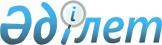 О внесении изменений в Решение Комиссии Таможенного союза от 18 октября 2011 г. № 823Решение Коллегии Евразийской экономической комиссии от 19 мая 2015 года № 55

      В соответствии с пунктом 4 Протокола о техническом регулировании в рамках Евразийского экономического союза (приложение № 9 к Договору о Евразийском экономическом союзе от 29 мая 2014 года) и пунктом 5 приложения № 2 к Регламенту работы Евразийской экономической комиссии, утвержденному Решением Высшего Евразийского экономического совета от 23 декабря 2014 г. № 98, Коллегия Евразийской экономической комиссии решила:



      1. Внести в Решение Комиссии Таможенного союза от 18 октября 2011 г. № 823 «О принятии технического регламента Таможенного союза «О безопасности машин и оборудования» изменения согласно приложению. 



      2. Настоящее Решение вступает в силу по истечении 30 календарных дней с даты его официального опубликования.       Председатель Коллегии

      Евразийской экономической комиссии              В. Христенко

ПРИЛОЖЕНИЕ           

к Решению Коллегии Евразийской

экономической комиссии    

от 19 мая 2015 г. № 55     

ИЗМЕНЕНИЯ,

вносимые в Решение Комиссии Таможенного союза 

от 18 октября 2011 г. № 823

      1. Перечень стандартов, в результате применения которых 

на добровольной основе обеспечивается соблюдение требований технического регламента Таможенного союза «О безопасности машин

и оборудования» (ТР ТС 010/2011), утвержденный указанным Решением, изложить в следующей редакции:

 

«УТВЕРЖДЕН           

Решением Комиссии       

Таможенного союза       

от 18 октября 2011 г. № 823  

(в редакции Решения Коллегии  

Евразийской экономической комиссии

от 19 мая 2015 г. № 55     

ПЕРЕЧЕНЬ

стандартов, в результате применения которых на добровольной основе обеспечивается соблюдение требований технического регламента Таможенного союза «О безопасности машин

и оборудования» (ТР ТС 010/2011)                                                             ».

      2. Перечень стандартов, содержащих правила и методы исследований (испытаний) и измерений, в том числе правила отбора образцов, необходимые для применения и исполнения требований технического регламента Таможенного союза «О безопасности машин

и оборудования» (ТР ТС 010/2011) и осуществления оценки (подтверждения) соответствия продукции, утвержденный указанным Решением, изложить в следующей редакции: 

«УТВЕРЖДЕН           

Решением Комиссии       

Таможенного союза       

от 18 октября 2011 г. № 823  

(в редакции Решения Коллегии  

Евразийской экономической комиссии

от 19 мая 2015 г. № 55     

ПЕРЕЧЕНЬ

стандартов, содержащих правила и методы исследований

(испытаний) и измерений, в том числе правила отбора образцов,

необходимые для применения и исполнения требований технического

регламента Таможенного союза «О безопасности машин и

оборудования» (ТР ТС 010/2011) и осуществления оценки

(подтверждения) соответствия продукции                                                                  ».
					© 2012. РГП на ПХВ «Институт законодательства и правовой информации Республики Казахстан» Министерства юстиции Республики Казахстан
				№

п/пЭлементы технического регламента Таможенного союзаОбозначение стандартаНаименование стандартаПримечание12345I.  Стандарты группы A (общетехнические вопросы безопасности)I.  Стандарты группы A (общетехнические вопросы безопасности)I.  Стандарты группы A (общетехнические вопросы безопасности)I.  Стандарты группы A (общетехнические вопросы безопасности)I.  Стандарты группы A (общетехнические вопросы безопасности)1статьи 4 и 5, приложения 1 и 2ГОСТ ЕН 1050-2002Безопасность машин. Принципы оценки и определения риска 2статьи 4 и 5, приложения 1 и 2разделы 4 и 6 – 8

ГОСТ 2.601-2006 Единая система конструкторской   документации.

Эксплуатационные документы3 статьи 4 и 5, приложения 1 и 2разделы 4 и 5

ГОСТ Р ИСО 12100-1-2007Безопасность машин. Основные понятия, общие принципы конструирования. Часть 1. Основные термины, методология 4статьи 4 и 5, приложения 1 и 2разделы 4 – 6

ГОСТ Р ИСО 12100-2-2007Безопасность машин. Основные понятия, общие принципы конструирования. Часть 2. Технические принципы 5статьи 4 и 5, приложения 1 и 2ГОСТ Р 53387-2009 (ИСО/ТС 14798:2006)Лифты, эскалаторы и пассажирские конвейеры. Методология анализа и снижения рискаII.  Стандарты группы B (групповые вопросы безопасности)II.  Стандарты группы B (групповые вопросы безопасности)II.  Стандарты группы B (групповые вопросы безопасности)II.  Стандарты группы B (групповые вопросы безопасности)II.  Стандарты группы B (групповые вопросы безопасности)6  статьи 4 и 5,

приложения 1 и 2раздел 5

ГОСТ ИСО 8995-2002Принципы зрительной эргономики. Освещение рабочих систем внутри помещений7  статьи 4 и 5,

приложения 1 и 2разделы  6 – 10

ГОСТ ИСО 13851-2006Безопасность оборудования.  Двуручные устройства управления. Функциональные аспекты и принципы конструирования 8  статьи 4 и 5,

приложения 1 и 2разделы 6 и 8

ГОСТ ИСО  13855-2006 Безопасность оборудования. Расположение защитных устройств с учетом скоростей приближения частей тела человека 9  статьи 4 и 5,

приложения 1 и 2раздел 6

ГОСТ ИСО  14123-1-2000Безопасность оборудования.  Снижение риска для здоровья от опасных веществ, выделяемых оборудованием. Часть 1. Основные положения и технические требования 10  статьи 4 и 5,

приложения 1 и 2разделы 5 – 8

ГОСТ 14254-96 (МЭК 529-89) Степени защиты, обеспечиваемые оболочками (Код IP) 11  статьи 4 и 5,

приложения 1 и 2разделы 4 – 6 

ГОСТ 30691-2001 (ИСО 4871-96) Шум машин. Заявление и контроль значений шумовых характеристик 12  статьи 4 и 5,

приложения 1 и 2разделы 5 и 6 

ГОСТ ЕН 349-2002  Безопасность машин. Минимальные расстояния для предотвращения защемления частей человеческого тела13статьи 4 и 5,

приложения 1 и 2раздел 5

ГОСТ ЕН 418-2002 Безопасность машин. Установки аварийного выключения. Функции. Принципы проектирования 14статьи 4 и 5,

приложения 1 и 2ГОСТ ЕН 563-2002  Безопасность машин. Температуры касаемых поверхностей. Эргономические данные для установления предельных величин горячих поверхностей 15статьи 4 и 5,

приложения 1 и 2ГОСТ ЕН 894-2-2002 Безопасность машин. Эргономические требования по конструированию средств отображения информации и органов управления. Часть 2. Средства отображения информации 16  статьи 4 и 5,

приложения 1 и 2ГОСТ ЕН 953-2014Безопасность машин. Защитные устройства. Общие требования по конструированию и изготовлению неподвижных и перемещаемых устройств17  статьи 4 и 5,

приложения 1 и 2раздел 4

ГОСТ ЕН 1005-2-2005Безопасность машин. Физические возможности человека. Часть 2. Составляющая ручного труда при работе с машинами и механизмами18  статьи 4 и 5,

приложения 1 и 2ГОСТ ЕН 1037-2002 Безопасность машин. Предотвращение неожиданного пуска 19  статьи 4 и 5,

приложения 1 и 2ГОСТ ЕН 1088-2002 Безопасность машин. Блокировочные устройства, связанные с защитными устройствами. Принципы конструирования и выбора 20  статьи 4 и 5,

приложения 1 и 2раздел 4 

ГОСТ ЕН

1760-1-2004 Безопасность машин. Защитные устройства, реагирующие на давление. Часть 1. Основные принципы конструирования  и испытаний ковриков и полов, реагирующих на давление 21  статьи 4 и 5,

приложения 1 и 2разделы 4 и 5 

ГОСТ ЕН 1837-2002 Безопасность машин.

Встроенное освещение машин 22  статьи 4 и 5,

приложения 1 и 2разделы 4 и 7

ГОСТ 30860-2002 (ЕН 842:1996, ЕН 981:1996) Безопасность машин. Основные характеристики оптических и звуковых сигналов опасности. Технические требования и методы испытаний 23  статьи 4 и 5,

приложения 1 и 2разделы 5 – 7

ГОСТ 31193-2004  (ЕН 1032:2003) Вибрация. Определение параметров вибрационной характеристики самоходных машин. Общие требования 24  статьи 4 и 5,

приложения 1 и 2разделы 4 – 7

ГОСТ Р МЭК 60204-1-2007Безопасность машин. Электрооборудование машин  и механизмов. Часть 1. Общие требования 25  статьи 4 и 5,

приложения 1 и 2разделы 4 – 7

ГОСТ Р ИСО 14122-3-2009Безопасность машин. 

Средства доступа к машинам стационарные. Часть 3. Лестницы и перила26  статьи 4 и 5,

приложения 1 и 2разделы 4 – 6

ГОСТ Р ИСО 14122-4-2009Безопасность машин.

Средства доступа к машинам стационарные. Часть 4. Лестницы вертикальные 27  статьи 4 и 5,

приложения 1 и 2разделы 3 – 9

ГОСТ Р ИСО 14738-2007Безопасность машин. Антропометрические требования при проектировании рабочих мест машин 28  статьи 4 и 5,

приложения 1 и 2разделы 3 и 4

ГОСТ Р ИСО 15534-1-2009Эргономическое проектирование    машин для обеспечения  безопасности. Часть 1. Принципы определения размеров проемов для доступа всего тела человека внутрь машины 29  статьи 4 и 5,

приложения 1 и 2разделы 3 и 4

ГОСТ Р ИСО 15534-2-2009Эргономическое проектирование    машин для обеспечения  безопасности. Часть 2. Принципы определения размеров отверстий доступа30  статьи 4 и 5,

приложения 1 и 2разделы 3 и 4

ГОСТ Р ИСО 15534-3-2009Эргономическое проектирование    машин для обеспечения  безопасности. Часть 3. Антропометрические данные31  статьи 4 и 5,

приложения 1 и 2разделы 4 – 6, 8 и 9

СТБ ИСО 13849-1-2005Безопасность машин. Элементы безопасности систем управления. Часть 1. Общие принципы конструирования 32  статьи 4 и 5,

приложения 1 и 2СТБ ISO 13857-2010Безопасность машин. Безопасные  расстояния для предохранения верхних и нижних конечностей от попадания в опасную зону 33  статьи 4 и 5,

приложения 1 и 2СТБ ИСО 14122-1-2004 Безопасность машин.

Средства доступа к механизмам постоянные. Часть 1. Выбор постоянных средств доступа между двумя уровнями 34  статьи 4 и 5,

приложения 1 и 2СТБ ИСО  14122-2-2004Безопасность машин.

Средства доступа к механизмам постоянные. Часть 2. Рабочие платформы и проходы 35  статьи 4 и 5,

приложения 1 и 2СТБ ISO 14159-2011Безопасность машин. Гигиенические требования к конструкции машин36  статьи 4 и 5,

приложения 1 и 2СТБ МЭК 60204-31-2006   Безопасность машин. Электрооборудование машин и механизмов. Часть 31. Дополнительные требования безопасности и требования электромагнитной совместимости к швейным машинам, установкам

и системам37  статьи 4 и 5,

приложения 1 и 2СТБ IEC 60335-1-2013Бытовые и аналогичные электрические приборы. Безопасность. Часть 1. Общие требования38  статьи 4 и 5,

приложения 1 и 2СТБ МЭК 61310-1-2005 Безопасность машин. Индикация,   маркировка и запуск. Часть 1. Требования к визуальным, звуковым и осязаемым сигналам 39  статьи 4 и 5,

приложения 1 и 2СТБ МЭК 61310-2-2005   Безопасность машин. Индикация, маркировка и запуск. Часть 2. Требования к маркировке 40  статьи 4 и 5,

приложения 1 и 2СТБ МЭК 61310-3-2005 Безопасность машин. Индикация, маркировка и запуск. Часть 3. Требования к размещению и функционированию органов управления 41  статьи 4 и 5,

приложения 1 и 2СТ РК МЭК 

61310-1-2008Безопасность машин. Индикация, маркировка и запуск. Часть 1. Требования к визуальным, звуковым и осязаемым сигналам42  статьи 4 и 5,

приложения 1 и 2СТ РК МЭК 

61310-2-2008Безопасность машин. Индикация, маркировка и запуск. Часть 2. Требования к маркировке43  статьи 4 и 5,

приложения 1 и 2раздел 3

СТБ ЕН 547-1-2003 Безопасность машин. Размеры тела человека. Часть 1. Основные  принципы для определения размеров прохода для доступа человека всем телом к рабочим местам у машин 44  статьи 4 и 5,

приложения 1 и 2СТБ ЕН 547-2-2003 Безопасность машин. Размеры тела человека. Часть 2. Основные  принципы для определения размеров отверстий доступа отдельными частями тела 45  статьи 4 и 5,

приложения 1 и 2СТБ ЕН 547-3-2003 Безопасность машин. Размеры тела человека. Часть 3. Антропометрические данные 46  статьи 4 и 5,

приложения 1 и 2СТБ ЕН 574-2006 Безопасность машин. Устройство управления двуручное. Принципы конструирования 47  статьи 4 и 5,

приложения 1 и 2разделы 4 и 5

СТБ ЕН 614-1-2007 Безопасность машин. Эргономические принципы проектирования. Часть 1. Термины, определения и общие принципы 48  статьи 4 и 5,

приложения 1 и 2СТБ ЕН 614-2-2005Безопасность машин. Эргономические принципы проектирования. Часть 2. Взаимосвязь между компоновкой машин и рабочими заданиями 49  статьи 4 и 5,

приложения 1 и 2СТБ ЕН 894-1-2003 Безопасность машин. Эргономические требования к оформлению индикаторов  и органов управления. Часть 1. Общие руководящие принципы при взаимодействии оператора с индикаторами и органами управления 50  статьи 4 и 5,

приложения 1 и 2СТБ ЕН 894-3-2003Безопасность машин. Эргономические  требования к оформлению индикаторов и органов управления.

Часть 3. Органы управления 51  статьи 4 и 5,

приложения 1 и 2СТБ ЕН 999-2003 Безопасность машин. Расположение предохранительных устройств с учетом скорости приближения частей тела человека 52  статьи 4 и 5,

приложения 1 и 2СТБ ЕН 1005-3-2005       Безопасность машин. Физические характеристики человека. 

Часть 3. Рекомендуемые значения физических усилий человека при работе с машинами 53  статьи 4 и 5,

приложения 1 и 2СТБ ЕН 1299-2006 Колебания и удары механические.

Виброизоляция машин.

Указания по изоляции источников колебаний 54  статьи 4 и 5,

приложения 1 и 2СТБ ЕН 12198-1-2003Безопасность машин. Оценка и уменьшение опасности излучения, исходящего от машин. 

Часть 1. Общие принципы 55  статьи 4 и 5,

приложения 1 и 2СТБ ЕН 13478-2006Безопасность машин.

Противопожарная защита56  статьи 4 и 5,

приложения 1 и 2разделы 4 и 5

ГОСТ 12.1.001-89 Система стандартов безопасности труда. Ультразвук. Общие требования безопасности 57  статьи 4 и 5,

приложения 1 и 2раздел 2 

ГОСТ 12.1.002-84 Система стандартов безопасности труда. Электрические поля промышленной частоты.

Допустимые уровни напряженности и требования к проведению контроля на рабочих местах 58  статьи 4 и 5,

приложения 1 и 2разделы 2 – 4

ГОСТ 12.1.003-83 Система стандартов безопасности труда. Шум. Общие требования безопасности59  статьи 4 и 5,

приложения 1 и 2разделы 2 – 4, приложение 7

ГОСТ 12.1.004-91  Система стандартов безопасности труда. Пожарная безопасность. Общие требования60  статьи 4 и 5,

приложения 1 и 2разделы 2 – 5

ГОСТ 12.1.005-88 Система стандартов безопасности  труда. Общие санитарно-гигиенические требования 

к воздуху рабочей зоны 61  статьи 4 и 5,

приложения 1 и 2разделы 2 – 4

ГОСТ 12.1.007-76 Система стандартов безопасности труда. Вредные вещества. Классификация и общие требования безопасности 62  статьи 4 и 5,

приложения 1 и 2разделы 2 – 6 

ГОСТ 12.1.010-76Система стандартов безопасности труда. Взрывобезопасность.

Общие требования 63  статьи 4 и 5,

приложения 1 и 2разделы 4 и 5

ГОСТ 12.1.012-2004Система стандартов безопасности труда. Вибрационная безопасность. Общие требования 64  статьи 4 и 5,

приложения 1 и 2ГОСТ 12.1.018-93Система стандартов безопасности труда. Пожаровзрывобезопасность статического электричества. 

Общие требования 65  статьи 4 и 5,

приложения 1 и 2ГОСТ 12.1.019-2009Система безопасности труда. Электробезопасность. Общие требования и номенклатура видов защиты66  статьи 4 и 5,

приложения 1 и 2разделы 2 – 6 

ГОСТ 12.1.030-81 Система стандартов безопасности труда. Электробезопасность.

Защитное заземление, зануление67  статьи 4 и 5,

приложения 1 и 2разделы 3 – 5

ГОСТ 12.1.040-83 Система стандартов безопасности труда. Лазерная безопасность. Общие положения68  статьи 4 и 5,

приложения 1 и 2раздел 2

ГОСТ 12.2.003-91 Система стандартов безопасности труда. Оборудование производственное. Общие требования безопасности 69  статьи 4 и 5,

приложения 1 и 2раздел 3 

ГОСТ 12.2.007.0-75 Система стандартов безопасности труда. Изделия электротехнические. Общие требования безопасности70  статьи 4 и 5,

приложения 1 и 2разделы 3 и 4 

ГОСТ 12.2.032-78 Система стандартов безопасности  труда. Рабочее место при выполнении работ сидя. Общие эргономические требования71  статьи 4 и 5,

приложения 1 и 2разделы 3 и 4 

ГОСТ 12.2.033-78 Система стандартов безопасности труда. Рабочее место при выполнении работ стоя. Общие эргономические требования 72  статьи 4 и 5,

приложения 1 и 2разделы 2 – 6 

ГОСТ 12.4.040-78 Система стандартов безопасности труда. Органы управления производственным оборудованием. Обозначения 73  статьи 4 и 5,

приложения 1 и 2разделы 3 – 5 

ГОСТ 12.2.049-80 Система стандартов безопасности труда. Оборудование производственное. Общие эргономические требования 74  статьи 4 и 5,

приложения 1 и 2разделы 1 – 3 

ГОСТ 12.2.051-80 Система стандартов безопасности труда. Оборудование технологическое ультразвуковое.

Требования безопасности 75  статьи 4 и 5,

приложения 1 и 2разделы 1 – 4 

ГОСТ 12.2.052-81Система стандартов безопасности труда. Оборудование, работающее

с газообразным кислородом.

Общие требования безопасности 76  статьи 4 и 5,

приложения 1 и 2ГОСТ 12.2.061-81 Система стандартов безопасности труда. Оборудование производственное. Общие требования безопасности к рабочим местам 77  статьи 4 и 5,

приложения 1 и 2ГОСТ 12.2.062-81 Система стандартов безопасности труда. Оборудование производственное.

Ограждения защитные 78  статьи 4 и 5,

приложения 1 и 2разделы 2 и 3

ГОСТ 12.2.064-81 Система стандартов безопасности труда. Органы управления производственным оборудованием.

Общие требования безопасности79статьи 4 и 5,

приложения 1 и 2раздел 3 

ГОСТ 12.2.098-84 Система стандартов безопасности труда. Кабины звукоизолирующие.

Общие требования 80статьи 4 и 5,

приложения 1 и 2ГОСТ 12.3.002-2014Система безопасности труда. Процессы производственные. Общие требования безопасности81статьи 4 и 5,

приложения 1 и 2разделы 5 – 9

ГОСТ Р 12.4.026-2001Система стандартов безопасности труда. Цвета сигнальные, знаки безопасности  и разметка сигнальная. Назначение и правила применения. Общие технические требования и характеристики. Методы испытаний82статьи 4 и 5,

приложения 1 и 2ГОСТ Р 51338-99Безопасность машин. Снижение риска для здоровья от вредных веществ, выделяющихся при эксплуатации машин. Часть 1. Основные положения для изготовителей машин83статьи 4 и 5,

приложения 1 и 2ГОСТ Р 55068-2012Трубы и детали трубопроводов из композитных материалов на основе эпоксидных связующих, армированных стекло- и базальтоволокнами.

Технические условияIII. Стандарты группы CIII. Стандарты группы CIII. Стандарты группы CIII. Стандарты группы CIII. Стандарты группы C1. Турбины1. Турбины1. Турбины1. Турбины1. Турбины84  статьи 4 и 5, 

приложения 1 и 2разделы 2 и 3

ГОСТ 10731-85 Испарители поверхностного типа для паротурбинных электростанций.

Общие технические условия 85  статьи 4 и 5, 

приложения 1 и 2раздел 2

ГОСТ 20689-80 Турбины паровые стационарные для привода компрессоров и нагнетателей. Типы, основные параметры и общие технические требования 86  статьи 4 и 5, 

приложения 1 и 2раздел 2

ГОСТ 24278-89          Установки турбинные паровые  стационарные для привода электрических генераторов ТЭС. Общие технические требования 87  статьи 4 и 5, 

приложения 1 и 2раздел 8

ГОСТ 25364-97Агрегаты паротурбинные стационарные. Нормы вибрации опор валопроводов и общие требования к проведению измерений 88  статьи 4 и 5, 

приложения 1 и 2разделы 5 и 6

ГОСТ 27165-97 Агрегаты паротурбинные  стационарные. Нормы вибрации валопроводов и общие требования к проведению измерений  89  статьи 4 и 5, 

приложения 1 и 2раздел 2

ГОСТ 28757-90          Подогреватели для систем  регенерации паровых турбин ТЭС. Общие технические условия 90  статьи 4 и 5, 

приложения 1 и 2разделы 2 и 3

ГОСТ 28775-90 Агрегаты газоперекачивающие с газотурбинным приводом.

Общие технические условия 91  статьи 4 и 5, 

приложения 1 и 2раздел 2

ГОСТ 28969-91Турбины паровые стационарные малой мощности. Общие технические условия 92  статьи 4 и 5, 

приложения 1 и 2раздел 2

ГОСТ 29328-92          Установки газотурбинные для привода турбогенераторов. 

Общие технические условия 93  статьи 4 и 5, 

приложения 1 и 2СТ РК ИСО

11042-1-2008Установки газотурбинные. Часть 1. Методы определения выбросов вредных веществ2. Оборудование агломерационное (машины и механизмы окускования сырья). Дробилки2. Оборудование агломерационное (машины и механизмы окускования сырья). Дробилки2. Оборудование агломерационное (машины и механизмы окускования сырья). Дробилки2. Оборудование агломерационное (машины и механизмы окускования сырья). Дробилки2. Оборудование агломерационное (машины и механизмы окускования сырья). Дробилки94  статьи 4 и 5, приложения 1 и 2ГОСТ 12.2.003-91 Система стандартов безопасности труда. Оборудование производственное. Общие требования безопасности 3. Дизель-генераторы3. Дизель-генераторы3. Дизель-генераторы3. Дизель-генераторы3. Дизель-генераторы95  статьи 4 и 5, приложения 1 и 2ГОСТ 13822-82Электроагрегаты и передвижные электростанции дизельные. Общие технические условия96  статьи 4 и 5, приложения 1 и 2ГОСТ 26363-84Электроагрегаты и передвижные электростанции с двигателями внутреннего сгорания. Правила маркировки, упаковки, транспортирования и хранения97  статьи 4 и 5, приложения 1 и 2ГОСТ 23377-84Электроагрегаты и передвижные электростанции с двигателями внутреннего сгорания. Общие технические требования98  статьи 4 и 5, приложения 1 и 2ГОСТ Р 50783-95 Электроагрегаты и передвижные электростанции с двигателями внутреннего сгорания. Общие технические требования99  статьи 4 и 5, приложения 1 и 2ГОСТ Р 53174-2008Установки электрогенераторные с дизельными и газовыми двигателями внутреннего сгорания. Общие технические условия4. Оборудование горно-шахтное4. Оборудование горно-шахтное4. Оборудование горно-шахтное4. Оборудование горно-шахтное4. Оборудование горно-шахтное100  статьи 4 и 5, приложения 1 и 2СТ СЭВ 3432-81Комбайны угольные.

Общие требования безопасности 101  статьи 4 и 5, приложения 1 и 2СТ СЭВ 4332-84 Комбайны очистные угольные и проходческое оборудование. Требования к освещению 102  статьи 4 и 5, приложения 1 и 2ГОСТ 12.2.010-75 Система стандартов безопасности  труда. Машины ручные пневматические. Общие требования безопасности 103  статьи 4 и 5, приложения 1 и 2ГОСТ 12.2.030-2000 Система стандартов безопасности  труда. Машины ручные. Шумовые характеристики. Нормы.

Методы испытаний 104  статьи 4 и 5, приложения 1 и 2ГОСТ 12.2.106-85 Система стандартов безопасности труда. Машины и механизмы, применяемые при разработке рудных, нерудных и россыпных месторождений полезных ископаемых. Общие гигиенические требования и методы оценки 105  статьи 4 и 5, приложения 1 и 2ГОСТ 12.2.232-2012Система стандартов безопасности труда. Оборудование буровое наземное. Требования безопасности106  статьи 4 и 5, приложения 1 и 2раздел 4

ГОСТ 7828-80 Лебедки проходческие.

Технические условия 107  статьи 4 и 5, приложения 1 и 2раздел 3

ГОСТ 15035-80 Лебедки подземные скреперные.    Технические условия 108  статьи 4 и 5, приложения 1 и 2раздел 3

ГОСТ 15850-84 Парашюты шахтные для клетей. Технические условия 109  статьи 4 и 5, приложения 1 и 2раздел 3

ГОСТ 15851-84 Устройства подвесные для шахтных клетей. Технические условия 110  статьи 4 и 5, приложения 1 и 2ГОСТ 17770-86 Машины ручные. Требования

к вибрационным характеристикам 111 статьи 4 и 5, приложения 1 и 2раздел 5

ГОСТ 26698.1-93     Станки для бурения взрывных скважин на открытых горных работах. Общие технические условия112  статьи 4 и 5, приложения 1 и 2раздел 5

ГОСТ 26698.2-93Станки буровые подземные.

Общие технические условия 113  статьи 4 и 5, приложения 1 и 2раздел 4

ГОСТ 26699-98  Установки бурильные шахтные. Общие технические требования и методы испытаний114  статьи 4 и 5, приложения 1 и 2раздел 5

ГОСТ 26917-2000 Машины погрузочные шахтные. Общие технические требования и методы испытаний 115  статьи 4 и 5, приложения 1 и 2ГОСТ 26980-95 Экскаваторы одноковшовые. Общие технические условия 116  статьи 4 и 5, приложения 1 и 2ГОСТ 27038-86 Комплексы механизированные забойные. Общие требования безопасности 117  статьи 4 и 5, приложения 1 и 2ГОСТ 27039-86 Конвейеры шахтные скребковые передвижные. Общие требования безопасности118  статьи 4 и 5, приложения 1 и 2раздел 4

ГОСТ 28318-89 Отвалообразователи.

Общие технические требования 119  статьи 4 и 5, приложения 1 и 2ГОСТ 28597-90 Крепи механизированные для лав. Общие технические требования 120  статьи 4 и 5, приложения 1 и 2ГОСТ 28600-90  Комбайны очистные. 

Основные параметры и размеры.

Общие технические требования121  статьи 4 и 5, приложения 1 и 2ГОСТ 28628-90   Конвейеры шахтные ленточные. Общие технические условия 122  статьи 4 и 5, приложения 1 и 2ГОСТ 31561-2012Крепи механизированные для лав. Основные параметры. Общие технические требования. Методы испытаний123  статьи 4 и 5, приложения 1 и 2подраздел 4.8 

ГОСТ Р 50703-2002  Комбайны проходческие со стреловидным исполнительным органом. Общие технические требования и методы испытаний124  статьи 4 и 5, приложения 1 и 2раздел 5

ГОСТ Р 51246-99 Перфораторы пневматические переносные. Технические требования и методы испытаний125  статьи 4 и 5, приложения 1 и 2раздел 5

ГОСТ Р 51681-2000 Перфораторы пневматические  переносные. Штанги буровые. 

Общие технические требования126  статьи 4 и 5, приложения 1 и 2разделы 1 – 6

ГОСТ Р 51748-2001 Крепи металлические податливые  рамные. Крепь арочная. 

Общие технические условия 127  статьи 4 и 5, приложения 1 и 2раздел 6

ГОСТ Р 52018-2003Бадьи проходческие. 

Технические условия128  статьи 4 и 5, приложения 1 и 2раздел 6

ГОСТ Р 52042-2003 Крепи анкерные.

Общие технические условия 129  статьи 4 и 5, приложения 1 и 2раздел 5

ГОСТ Р 52217-2004 Устройства прицепные проходческие. 

Технические условия130  статьи 4 и 5, приложения 1 и 2пункт 4.9 раздела 4

ГОСТ Р 52218-2004  Лебедки проходческие.

Общие технические требования и методы испытаний131  статьи 4 и 5, приложения 1 и 2раздел 5

ГОСТ Р 53648-2009 Дизелевозы подземные. 

Общие технические требования и методы испытаний 132  статьи 4 и 5, приложения 1 и 2раздел 6

ГОСТ Р 53649-2009   Комбайны очистные. 

Общие технические требования.

Методы испытаний 133  статьи 4 и 5, приложения 1 и 2раздел 6

ГОСТ Р 53650-2009 Установки струговые.

Общие технические условия 134  статьи 4 и 5, приложения 1 и 2СТБ 1575-2005 Крепи механизированные для лав. Основные параметры. 

Общие технические требования. 

Методы испытаний 5. Приспособления для грузоподъемных операций5. Приспособления для грузоподъемных операций5. Приспособления для грузоподъемных операций5. Приспособления для грузоподъемных операций5. Приспособления для грузоподъемных операций135  статьи 4 и 5, приложения 1 и 2ГОСТ 25996-97

(ИСО 610-90) Цепи круглозвенные высокопрочные для горного оборудования.

Технические условия 136  статьи 4 и 5, приложения 1 и 2раздел 5,

приложение Б

ГОСТ 30441-97 

(ИСО 3076-84) Цепи короткозвенные грузоподъемные некалиброванные класса прочности Т(8).

Технические условия 137  статьи 4 и 5, приложения 1 и 2ГОСТ EN 818-7-2010 Цепи короткозвенные грузоподъемные. Требования безопасности. Часть 7. Цепи калиброванные. 

Класс Т (типы T, DAT и DT) 138  статьи 4 и 5, приложения 1 и 2ГОСТ EN 818-1-2011Цепи стальные из круглых коротких звеньев для подъема грузов. Безопасность. Часть 1. Общие требования к приемке139  статьи 4 и 5, приложения 1 и 2ГОСТ EN 818-2-2011 Цепи стальные из круглых коротких звеньев для подъема грузов. Безопасность. Часть 2. Цепи стальные нормальной точности для стропальных цепей класса 8140  статьи 4 и 5, приложения 1 и 2ГОСТ EN 818-3-2011 Цепи стальные из круглых  коротких звеньев для подъема грузов. Безопасность. Часть 3. Цепи стальные нормальной точности для стропальных цепей класса 4 141  статьи 4 и 5, приложения 1 и 2ГОСТ EN 818-4-2011 Цепи стальные из круглых коротких звеньев для подъема грузов. Безопасность. Часть 4. Стропальные цепи класса 8142  статьи 4 и 5, приложения 1 и 2ГОСТ EN 818-5-2011 Цепи стальные из круглых коротких звеньев для подъема грузов. Безопасность. Часть 5. Стропальные цепи класса 4143  статьи 4 и 5, приложения 1 и 2СТБ ЕН 1677-1-2005 Детали средств строповки. Безопасность. Часть 1. Кованые детали, класс прочности 8 144  статьи 4 и 5, приложения 1 и 2СТБ ЕН 1677-2-2005 Детали средств строповки. Безопасность. Часть 2. Кованые крюки с предохранительным замком, класс прочности 8 145  статьи 4 и 5, приложения 1 и 2СТ РК ISO 1835-2012Цепи короткозвенные грузоподъемные некалиброванные класса прочности М(4) для цепных стропов146  статьи 4 и 5, приложения 1 и 2ГОСТ 14110-97Стропы многооборотные полужесткие. Технические условия147  статьи 4 и 5, приложения 1 и 2ГОСТ 24599-87Грейферы канатные для наволочных грузов. Общие технические условия148  статьи 4 и 5, приложения 1 и 2ГОСТ 25032-81Средства грузозахватные. Классификация и общие технические требования149  статьи 4 и 5, приложения 1 и 2ГОСТ 25573-82Стропы грузовые канатные для строительства. Технические условия150  статьи 4 и 5, приложения 1 и 2раздел 5

ГОСТ 30188-97 Цепи грузоподъемные калиброванные высокопрочные. Технические условия 151  статьи 4 и 5, приложения 1 и 2ГОСТ Р 54889-2012Стропы многооборотные полужесткие. Технические условия6. Оборудование подъемно-транспортное, краны грузоподъемные6. Оборудование подъемно-транспортное, краны грузоподъемные6. Оборудование подъемно-транспортное, краны грузоподъемные6. Оборудование подъемно-транспортное, краны грузоподъемные6. Оборудование подъемно-транспортное, краны грузоподъемные152  статьи 4 и 5, приложения 1 и 2ГОСТ ИСО 

7752-5-95Краны мостовые и козловые. Органы управления. Расположение и характеристики 153 статьи 4 и 5, приложения 1 и 2ГОСТ 27551-87 

(ИСО 7752-2-85)Краны стреловые самоходные. 

Органы управления.

Общие требования154  статьи 4 и 5, приложения 1 и 2ГОСТ 27913-88 

(ИСО 7752-1-83) Краны грузоподъемные.

Органы управления. Расположение и характеристики. Общие принципы 155  статьи 4 и 5, приложения 1 и 2ГОСТ 30934.1-2002 (ИСО 9928-1:1990)Краны грузоподъемные. Руководство по эксплуатации крана. Часть 1. Общие положения 156  статьи 4 и 5, приложения 1 и 2ГОСТ Р 53387-2009 (ИСО/ТС 14798:2006)Лифты, эскалаторы и пассажирские конвейеры. Методология анализа и снижения риска157  статьи 4 и 5, приложения 1 и 2ГОСТ Р 54765-2011 (ЕН 115-1:2010)Эскалаторы и пассажирские конвейеры. Требования безопасности  к устройству и установке158  статьи 4 и 5, приложения 1 и 2ГОСТ Р 55555-2013 

(ИСО 9386-1:2000)Платформы подъемные для инвалидов и других маломобильных групп населения. Требования безопасности и доступности. 

Часть 1. Платформы подъемные с вертикальным перемещением159  статьи 4 и 5, приложения 1 и 2ГОСТ Р 55556-2013 

(ИСО 9386-2:2000)Платформы подъемные для инвалидов и других маломобильных групп населения. Требования безопасности и доступности.

Часть 2. Платформы подъемные с наклонным перемещением160  статьи 4 и 5, приложения 1 и 2СТБ EN 12385-1-2009Канаты проволочные стальные. Безопасность. Часть 1. Общие требования 161  статьи 4 и 5, приложения 1 и 2СТБ EN 12385-2-2009 Канаты проволочные стальные. Безопасность. Часть 2. Термины и определения, обозначения и классификация162  статьи 4 и 5, приложения 1 и 2СТБ EN 

12385-3-2009 Канаты проволочные стальные. Безопасность. Часть 3. Информация по использованию и уходу 163  статьи 4 и 5, приложения 1 и 2СТБ EN 

12385-4-2009 Канаты проволочные стальные.   Безопасность. Часть 4. Многопрядные канаты общего назначения для подъема грузов 164  статьи 4 и 5, приложения 1 и 2СТБ EN

12385-10-2009 Канаты проволочные стальные. Безопасность. Часть 10. Канаты спиральной свивки общего применения 165  статьи 4 и 5, приложения 1 и 2СТБ EN 

13411-2-2006 Концевая заделка стальных канатов. Безопасность. Часть 2. Заплетка канатных строп 166  статьи 4 и 5, приложения 1 и 2СТБ EN 

13411-3-2009 Концевая заделка стальных канатов. Безопасность. Часть 3. Зажимы стопорные и запрессовка 167  статьи 4 и 5, приложения 1 и 2СТБ EN 

13411-4-2009 Концевая заделка стальных канатов. Безопасность. Часть 4. Заливка металлом или пластмассами 168  статьи 4 и 5, приложения 1 и 2СТБ EN 

13411-5-2009 Концевая заделка стальных канатов. Безопасность. Часть 5. Концевая заделка канатов скобой 169  статьи 4 и 5, приложения 1 и 2СТ РК EN 

13411-3-2012Заделка концевая стальных проволочных канатов. Безопасность. Часть 3. Кольца и кольца безопасности170  статьи 4 и 5, приложения 1 и 2СТ РК EN 

13411-5-2012Заделка концевая стальных проволочных канатов. Безопасность. Часть 5. Зажимы проволочных канатов с U-образными болтами171  статьи 4 и 5, приложения 1 и 2СТ РК ISO 

14518-2013Краны грузоподъемные. Требования к испытательной нагрузке172  статьи 4 и 5, приложения 1 и 2СТ РК ИСО 

8686-1-2010Краны грузоподъемные. Принципы расчета нагрузок и комбинаций нагрузок. Часть 1. Общие положения173  статьи 4 и 5, приложения 1 и 2СТ РК ИСО 

8686-2-2010Краны грузоподъемные. Принципы расчета нагрузок и комбинаций нагрузок. Часть 2. Самоходные краны174  статьи 4 и 5, приложения 1 и 2СТ РК ИСО 

8686-3-2010Краны грузоподъемные. Принципы расчета нагрузок и комбинаций нагрузок. Часть 3. Башенные краны175  статьи 4 и 5, приложения 1 и 2СТ РК ИСО 

8686-4-2010Краны грузоподъемные. Принципы расчета нагрузок и комбинаций нагрузок. Часть 4. Консольные краны176  статьи 4 и 5, приложения 1 и 2СТ РК ИСО 

8686-5-2010Краны грузоподъемные. Принципы расчета нагрузок и комбинаций нагрузок. Часть 5. Мостовые и портальные краны177  статьи 4 и 5, приложения 1 и 2ГОСТ 12.2.053-91Система стандартов безопасности труда. Краны-штабелеры.

Требования безопасности 178  статьи 4 и 5, приложения 1 и 2ГОСТ 12.2.058-81 Система стандартов безопасности труда. Краны грузоподъемные. Требования к цветовому обозначению частей крана, опасных при эксплуатации 179  статьи 4 и 5, приложения 1 и 2ГОСТ 12.2.071-90 Система стандартов безопасности труда. Краны грузоподъемные.

Краны контейнерные.

Требования безопасности 180  статьи 4 и 5, приложения 1 и 2ГОСТ 1451-77Краны грузоподъемные.

Нагрузка ветровая. Нормы и метод определения 181  статьи 4 и 5, приложения 1 и 2раздел 2

ГОСТ 7075-80Краны мостовые ручные опорные. Технические условия 182  статьи 4 и 5, приложения 1 и 2ГОСТ 7352-88Краны козловые электрические. Типы183  статьи 4 и 5, приложения 1 и 2раздел 2

ГОСТ 7890-93Краны мостовые однобалочные подвесные. Технические условия 184  статьи 4 и 5, приложения 1 и 2раздел 2

ГОСТ 13556-91Краны башенные строительные. Общие технические условия 185  статьи 4 и 5, приложения 1 и 2разделы 1 и 2

ГОСТ 19494-74Краны консольные стационарные поворотные ручные. Типы. Основные параметры и размеры186  статьи 4 и 5, приложения 1 и 2ГОСТ 19811-90Краны консольные электрические стационарные. Типы187  статьи 4 и 5, приложения 1 и 2пункты 2.6 – 2.13

ГОСТ 22045-89 Краны мостовые электрические однобалочные опорные. Технические условия 188 статьи 4 и 5, приложения 1 и 2разделы 2 и 3

ГОСТ 22827-85 Краны стреловые самоходные общего  назначения. Технические условия 189  статьи 4 и 5, приложения 1 и 2ГОСТ 24390-99

 

 Краны козловые электрические контейнерные. Основные параметры и размеры190  статьи 4 и 5, приложения 1 и 2ГОСТ 25032-81 Средства грузозахватные. Классификация и общие технические требования191  статьи 4 и 5, приложения 1 и 2ГОСТ 25546-82 Краны грузоподъемные.

Режимы работы 192  статьи 4 и 5, приложения 1 и 2ГОСТ 25835-83

 Краны грузоподъемные. Классификация механизмовпо режимам работы 193  статьи 4 и 5, приложения 1 и 2раздел 2

ГОСТ 27584-88Краны мостовые и козловые электрические. Общие технические условия 194  статьи 4 и 5, приложения 1 и 2разделы 2 и 6

ГОСТ 28296-89 Краны мачтовые.

Требования безопасности 195  статьи 4 и 5, приложения 1 и 2раздел 2 (кроме подпункта 2.4.3, пунктов 2.7 – 2.10, 2.12 и 2.14) ГОСТ 28433-90 Краны-штабелеры стеллажные. Общие технические условия 196  статьи 4 и 5, приложения 1 и 2пункты 2.3 – 2.6, 2.9 и 2.11

ГОСТ 28434-90 Краны-штабелеры мостовые.

Общие технические условия 197  статьи 4 и 5, приложения 1 и 2ГОСТ 30321-95 Краны грузоподъемные. Требования  безопасности к гидравлическому оборудованию 7. Конвейеры 7. Конвейеры 7. Конвейеры 7. Конвейеры 7. Конвейеры 198  статьи 4 и 5, приложения 1 и 2

 СТБ ЕН 620-2007 Оборудование и системы для непрерывной погрузки.

Конвейеры ленточные стационарные для сыпучих материалов. 

Требования безопасности и электромагнитной совместимости199  статьи 4 и 5, приложения 1 и 2

 ГОСТ 12.2.022-80 Система стандартов безопасности труда. Конвейеры. 

Общие требования безопасности 200  статьи 4 и 5, приложения 1 и 2

 ГОСТ 12.2.119-88 Система стандартов безопасности  труда. Линии автоматические роторные и роторно-конвейерные.

Общие требования безопасности 201  статьи 4 и 5, приложения 1 и 2

 ГОСТ 2103-89 Конвейеры ленточные передвижные общего назначения. 

Технические условия202  статьи 4 и 5, приложения 1 и 2

 раздел 5

ГОСТ 30137-95 Конвейеры вибрационные горизонтальные. 

Общие технические условия 8. Тали электрические канатные и цепные8. Тали электрические канатные и цепные8. Тали электрические канатные и цепные8. Тали электрические канатные и цепные8. Тали электрические канатные и цепные203  статьи 4 и 5, приложения 1 и 2разделы 4 и 5

ГОСТ 22584-96Тали электрические канатные. Общие технические условия 204  статьи 4 и 5, приложения 1 и 2раздел 2

ГОСТ 28408-89Тали ручные и кошки.

Общие технические условия 9. Транспорт производственный напольный безрельсовый 9. Транспорт производственный напольный безрельсовый 9. Транспорт производственный напольный безрельсовый 9. Транспорт производственный напольный безрельсовый 9. Транспорт производственный напольный безрельсовый 205  статьи 4 и 5, приложения 1 и 2ГОСТ 25940-83

(ИСО 3287-78) Машины напольного транспорта.   Маркировка и символы 206  статьи 4 и 5, приложения 1 и 2раздел 3

ГОСТ 29249-2001  (ИСО 6055-97) Транспорт напольный безрельсовый. Защитные навесы. Технические характеристики и методы испытаний 207  статьи 4 и 5, приложения 1 и 2ГОСТ 30868-2002

(ИСО 6292:1996)Транспорт напольный безрельсовый. 

Системы тормозные.

Технические требования 208  статьи 4 и 5, приложения 1 и 2ГОСТ 30871-2002 

(ИСО 3691:1980)Транспорт напольный безрельсовый.

Требования безопасности 209  статьи 4 и 5, приложения 1 и 2ГОСТ 31318-2006 

(ЕН 13490:2001) Вибрация. Лабораторный метод  оценки вибрации, передаваемой через сиденье оператора машины.

Напольный транспорт 210  статьи 4 и 5, приложения 1 и 2ГОСТ Р 51349-99 

(ИСО 2328-93,

ИСО 2330-95, 

ИСО 2331-74) Транспорт напольный безрельсовый. 

Плиты грузовые, вилы. 

Технические условия 211  статьи 4 и 5, приложения 1 и 2ГОСТ Р 53080-2008

(ЕН 13059:2002) Вибрация. Определение параметров вибрационной характеристики самоходных машин. Напольный транспорт212  статьи 4 и 5, приложения 1 и 2разделы 5, 7 и 8

ГОСТ 18962-97 Машины напольного безрельсового электрифицированного транспорта.

Общие технические условия 213  статьи 4 и 5, приложения 1 и 2ГОСТ 31202-2003Машины напольного безрельсового электрифицированного транспорта. Рабочее место водителя. Общие эргономические требования10. Оборудование для газопламенной обработки металлов и металлизации изделий10. Оборудование для газопламенной обработки металлов и металлизации изделий10. Оборудование для газопламенной обработки металлов и металлизации изделий10. Оборудование для газопламенной обработки металлов и металлизации изделий10. Оборудование для газопламенной обработки металлов и металлизации изделий214  статьи 4 и 5, приложения 1 и 2раздел 4

ГОСТ 31596-2012

(ISO 9090:1989)Герметичность оборудования и аппаратуры для газовой сварки, резки и аналогичных процессов. Допустимые скорости внешней утечки газа и метод их измерения215  статьи 4 и 5, приложения 1 и 2раздел 6

ГОСТ Р 50402-2011

(ИСО 5175:1987)Оборудование для газовой сварки, резки и родственных процессов.

Устройства предохранительные для горючих газов и кислорода или сжатого воздуха. Технические требования и испытания216  статьи 4 и 5, приложения 1 и 2разделы 1 – 9

ГОСТ 12.2.008-75Система стандартов безопасности труда. Оборудование и аппаратура для газопламенной обработки металлов и термического напыления покрытий. Требования безопасности 217  статьи 4 и 5, приложения 1 и 2разделы 1 – 4

ГОСТ 12.2.052-81Система стандартов безопасности труда. Оборудование, работающее с газообразным кислородом.

Общие требования безопасности 218  статьи 4 и 5, приложения 1 и 2разделы 1 – 7

ГОСТ 12.2.054-81Система стандартов безопасности труда. Установки ацетиленовые.

Требования безопасности 219  статьи 4 и 5, приложения 1 и 2раздел 3

ГОСТ 1077-79Горелки однопламенные универсальные для ацетилено-кислородной сварки, пайки и подогрева. Типы, основные параметры и размеры и общие технические требования 220  статьи 4 и 5, приложения 1 и 2раздел 3

ГОСТ 5191-79Резаки инжекторные для ручной кислородной резки. Типы, основные параметры и общие технические требования 221  статьи 4 и 5, приложения 1 и 2раздел 5

ГОСТ 13861-89Редукторы для газопламенной обработки. Общие технические условия 222  статьи 4 и 5, приложения 1 и 2раздел 5

ГОСТ 30829-2002Генераторы ацетиленовые   передвижные. Общие технические условия 223  статьи 4 и 5, приложения 1 и 2разделы 5 и 6

ГОСТ Р 54791-2011Оборудование для газовой сварки, резки и родственных процессов. Редукторы и расходомеры для газопроводов и газовых баллонов с давлением газа до 300 бар

(30 МПа).11. Оборудование целлюлозно-бумажное11. Оборудование целлюлозно-бумажное11. Оборудование целлюлозно-бумажное11. Оборудование целлюлозно-бумажное11. Оборудование целлюлозно-бумажное224  статьи 4 и 5, приложения 1 и 2ГОСТ 25166-82Машины для целлюлозно-бумажной  промышленности.

Требования безопасности 225  статьи 4 и 5, приложения 1 и 2ГОСТ 26563-85Вибрация. Технологическое оборудование целлюлозно-бумажного производства. Методы и средства защиты 12. Оборудование для подготовки и очистки питьевой воды12. Оборудование для подготовки и очистки питьевой воды12. Оборудование для подготовки и очистки питьевой воды12. Оборудование для подготовки и очистки питьевой воды12. Оборудование для подготовки и очистки питьевой воды226  статьи 4 и 5, приложения 1 и 2ГОСТ 26646-90 Установки дистилляционные опреснительные стационарные. Общие технические требования и приемка 227  статьи 4 и 5, приложения 1 и 2раздел 4

ГОСТ Р 51871-2002Устройства водоочистные. 

Общие требования к эффективности и методы ее определения13. Станки металлообрабатывающие13. Станки металлообрабатывающие13. Станки металлообрабатывающие13. Станки металлообрабатывающие13. Станки металлообрабатывающие228  статьи 4 и 5, приложения 1 и 2раздел 6

ГОСТ ЕН 12415-2006Безопасность металлообрабатывающих станков.

Станки токарные с числовым программным управлением и центры обрабатывающие токарные 229  статьи 4 и 5, приложения 1 и 2разделы 4 и 5

ГОСТ ЕN 12417-2006Безопасность металлообрабатывающих станков. 

Центры обрабатывающие для механической обработки 230  статьи 4 и 5, приложения 1 и 2разделы 4 и 5

ГОСТ ЕН 12478-2006Безопасность металлообрабатывающих станков.

Станки крупные токарные с числовым программным управлением и центры обрабатывающие крупные токарные 231  статьи 4 и 5, приложения 1 и 2разделы 4 и 5

ГОСТ ЕН 12626-2006Безопасность металлообрабатывающих станков.

Станки для лазерной обработки 232  статьи 4 и 5, приложения 1 и 2ГОСТ EN 12717-2011Безопасность металлообрабатывающих станков. Станки сверлильные233  статьи 4 и 5, приложения 1 и 2разделы 4 и 9

ГОСТ EN 12840-2011Безопасность металлообрабатывающих станков. Станки токарные с ручным управлением, оснащенные и не оснащенные автоматизированной системой управления234  статьи 4 и 5, приложения 1 и 2разделы 5 и 6

ГОСТ EN 12957-2011Безопасность металлообрабатывающих станков.

Станки электроэрозионные235  статьи 4 и 5, приложения 1 и 2разделы 4 и 5

ГОСТ ЕН  13128-2006Безопасность металлообрабатывающих станков.

Станки фрезерные (включая расточные) 236  статьи 4 и 5, приложения 1 и 2разделы 5 и 6

ГОСТ EN 13218-2011Безопасность металлообрабатывающих станков. Станки шлифовальные стационарные237  статьи 4 и 5, приложения 1 и 2разделы 4 и 5

ГОСТ EN 13898-2011Безопасность металлообрабатывающих станков. Станки отрезные для холодной резки металлов238  статьи 4 и 5, приложения 1 и 2раздел 5

ГОСТ Р ИСО16156-2008Безопасность металлообрабатывающих станков. Патроны кулачковые 239  статьи 4 и 5, приложения 1 и 2раздел 5

ГОСТ Р ЕН13788-2007Безопасность металлообрабатывающих станков. Станки-автоматы токарные многошпиндельные 240  статьи 4 и 5, приложения 1 и 2СТБ ЕН 12348-2004 Станки для кольцевого сверления. Безопасность 241  статьи 4 и 5, приложения 1 и 2разделы 4, 9 – 11

ГОСТ 12.2.009-99 Станки металлообрабатывающие. 

Общие требования безопасности242  статьи 4 и 5, приложения 1 и 2разделы 2, 5, 6 и 7 ГОСТ 12.2.048-80Система стандартов безопасности  труда. Станки для заточки дереворежущих пил и плоских ножей. Требования безопасности 243  статьи 4 и 5, приложения 1 и 2раздел 2

ГОСТ 12.2.107-85Система стандартов безопасности   труда. Шум. Станки металлорежущие. Допустимые шумовые характеристики 244  статьи 4 и 5, приложения 1 и 2раздел 6

ГОСТ 7599-82Станки металлообрабатывающие.  Общие технические условия 245  статьи 4 и 5, приложения 1 и 2разделы 4, 8 и 9

ГОСТ 30685-2000Станки хонинговальные и притирочные вертикальные.

Общие технические условия 246  статьи 4 и 5, приложения 1 и 2раздел 5

ГОСТ Р 50786-2012Станки металлообрабатывающие малогабаритные.

Требования безопасности 14. Машины кузнечно-прессовые 14. Машины кузнечно-прессовые 14. Машины кузнечно-прессовые 14. Машины кузнечно-прессовые 14. Машины кузнечно-прессовые 247  статьи 4 и 5, 

приложения 1 и 2СТБ ЕН 692-2006 Прессы механические. Безопасность 248  статьи 4 и 5, 

приложения 1 и 2разделы 1 и 2

ГОСТ 12.2.017-93Оборудование кузнечно-прессовое.

Общие требования безопасности 249  статьи 4 и 5, 

приложения 1 и 2разделы 1 – 4

ГОСТ 12.2.017.3-90Система стандартов безопасности  труда. Машины правильные. Требования безопасности 250  статьи 4 и 5, 

приложения 1 и 2разделы 4, 8 – 10

ГОСТ 12.2.017.4-2003Прессы листогибочные. Требования безопасности 251  статьи 4 и 5, 

приложения 1 и 2раздел 4

ГОСТ 12.2.055-81Система стандартов безопасности     труда. Оборудование для переработки лома и отходов черных и цветных металлов. Требования безопасности252  статьи 4 и 5, 

приложения 1 и 2разделы 4,  8 – 10

ГОСТ 12.2.113-2006Прессы кривошипные. Требования безопасности 253  статьи 4 и 5, 

приложения 1 и 2разделы 1 – 4

ГОСТ 12.2.114-86Система стандартов безопасности  труда. Прессы винтовые. Требования безопасности 254  статьи 4 и 5, 

приложения 1 и 2разделы 4, 8 – 10,

12 и 13

ГОСТ 12.2.116-2004Машины листогибочные трех- и четырехвалковые.

Требования безопасности 255  статьи 4 и 5, 

приложения 1 и 2разделы 4, 8 – 10

ГОСТ 12.2.118-2006Ножницы. Требования безопасности 256  статьи 4 и 5, 

приложения 1 и 2раздел 2

ГОСТ 12.2.131-92Система стандартов безопасности  труда. Машины ковочные. Требования безопасности 257  статьи 4 и 5, 

приложения 1 и 2раздел 3

ГОСТ 6113-84Прессы шнековые горизонтальные для керамических изделий. Технические условия258  статьи 4 и 5, 

приложения 1 и 2раздел 3

ГОСТ 8390-84Прессы электрогидравлические для вырубки деталей.

Общие технические условия 259  статьи 4 и 5, 

приложения 1 и 2разделы 4, 9 – 11

ГОСТ 31541-2012Молоты. Требования безопасности 260  статьи 4 и 5, 

приложения 1 и 2разделы 4, 8 – 10

ГОСТ 31542-2012Автоматы и полуавтоматы кузнечно-прессовые. Требования безопасности261  статьи 4 и 5, 

приложения 1 и 2раздел 5 и 6

ГОСТ 31543-2012 Машины кузнечно-прессовые. Шумовые характеристики и методы их определения262  статьи 4 и 5, 

приложения 1 и 2разделы 5 и 6

ГОСТ 31733-2012 Прессы гидравлические.Требования безопасности 15. Оборудование деревообрабатывающее15. Оборудование деревообрабатывающее15. Оборудование деревообрабатывающее15. Оборудование деревообрабатывающее15. Оборудование деревообрабатывающее263  статьи 4 и 5, приложения 1 и 2разделы 4 и 5

ГОСТ EN 848-2-2013 Безопасность деревообрабатывающих станков. Станки фрезерные односторонние. Часть 2. Станки фрезерные одношпиндельные с верхним расположением шпинделя264  статьи 4 и 5, приложения 1 и 2раздел 5

ГОСТ Р ЕН 848-1-2011Безопасность деревообрабатывающих станков. Станки фрезерные односторонние. Часть 1. Станки фрезерные одношпиндельные с вертикальным нижним расположением шпинделя265  статьи 4 и 5, приложения 1 и 2разделы 4 и 5

ГОСТ Р ЕН  859-2010 Безопасность деревообрабатывающих станков. Станки фуговальные с ручной подачей266  статьи 4 и 5, приложения 1 и 2разделы 4 и 5

ГОСТ Р ЕН  860-2010Безопасность деревообрабатывающих станков. Станки рейсмусовые односторонние267  статьи 4 и 5, приложения 1 и 2разделы 4 и 5

ГОСТ Р ЕН  861-2011Безопасность деревообрабатывающих станков. Станки фуговально-рейсмусовые268  статьи 4 и 5, приложения 1 и 2разделы 4 и 5

ГОСТ Р ЕН 870-1-2011Безопасность деревообрабатывающих станков. Станки круглопильные.

Часть 1. Станки круглопильные универсальные (с подвижным столом и без), станки круглопильные форматные и станки круглопильные для строительной площадки269  статьи 4 и 5, приложения 1 и 2разделы 4 и 5

ГОСТ Р ЕН 940-2009Безопасность деревообрабатывающих станков. Станки комбинированные деревообрабатывающие270  статьи 4 и 5, приложения 1 и 2разделы 4 и 5

ГОСТ Р ЕН 12750-2012Безопасность деревообрабатывающих станков. Станки строгальные (продольно-фрезерные) четырехсторонние271  статьи 4 и 5, приложения 1 и 2СТБ EN 

1870-10-2007 Безопасность деревообрабатывающих станков. Станки круглопильные. Часть 10. Станки автоматические и полуавтоматические отрезные однополотные с подачей пилы вверх 272  статьи 4 и 5, приложения 1 и 2СТБ EN 

1870-11-2007 Безопасность деревообрабатывающих станков. Станки круглопильные. 

Часть 11. Станки автоматические и полуавтоматические горизонтальные поперечно-отрезные однополотные (станки радиально-отрезные) 273  статьи 4 и 5, приложения 1 и 2СТБ EN 

1870-12-2007 Безопасность деревообрабатывающих станков. Станки круглопильные.

Часть 12. Станки поперечно-отрезные маятниковые 274  статьи 4 и 5, приложения 1 и 2СТБ EN 

1870-15-2007 Безопасность деревообрабатывающих станков. Станки круглопильные.

Часть 15. Станки многополотные поперечно-отрезные с механической подачей и ручной загрузкой и/или выгрузкой 275  статьи 4 и 5, приложения 1 и 2СТБ EN 

1870-16-2007 Безопасность деревообрабатывающих  станков. Станки круглопильные.

Часть 16. Станки двусторонние усорезные для V-образного распила 276  статьи 4 и 5, приложения 1 и 2СТБ ЕН 848-2-2004 Безопасность деревообрабатывающих станков. Фрезерные станки для односторонней обработки вращающимся инструментом. 

Часть 2. Одношпиндельные  фрезерные станки с верхним расположением шпинделя и ручной/механизированной подачей277  статьи 4 и 5, приложения 1 и 2СТБ ЕН 848-3-2004 Безопасность деревообрабатывающих станков. Фрезерные станки для односторонней обработки вращающимся инструментом. 

Часть 3. Сверлильные и фрезерные станки с числовым программным управлением278  статьи 4 и 5, приложения 1 и 2СТБ ЕН 1870-2-2006 Безопасность деревообрабатывающих станков. Станки круглопильные.

Часть 2. Станки горизонтальные и вертикальные для обрезки плит   279  статьи 4 и 5, приложения 1 и 2СТБ ЕН 1870-3-2006 Безопасность деревообрабатывающих станков. Станки круглопильные. 

Часть 3. Станки для торцевания сверху и комбинированные 280  статьи 4 и 5, приложения 1 и 2СТБ ЕН 1870-4-2006 Безопасность деревообрабатывающих станков. Станки круглопильные. 

Часть 4. Станки многополотные для продольной резки с ручной загрузкой и/или выгрузкой 281  статьи 4 и 5, приложения 1 и 2СТБ ЕН 1870-5-2006 Безопасность деревообрабатывающих станков. Станки круглопильные. 

Часть 5. Станки комбинированные для циркулярной обработки

и торцевания снизу 282  статьи 4 и 5, приложения 1 и 2СТБ ЕН 1870-6-2006 Безопасность деревообрабатывающих станков. Станки круглопильные.

Часть 6. Станки лесопильные и комбинированные лесопильные, станки настольные круглопильные с ручной загрузкой и/или выгрузкой283  статьи 4 и 5, приложения 1 и 2СТБ ЕН 1870-7-2006 Безопасность деревообрабатывающих станков. Станки круглопильные. 

Часть 7. Станки для распиловки бревен с механической подачей стола и с ручной загрузкой/или выгрузкой 284  статьи 4 и 5, приложения 1 и 2СТБ ЕН 1870-8-2006 Безопасность деревообрабатывающих станков. Станки круглопильные. 

Часть 8. Станки обрезные и реечные с механизированным пильным устройством и с ручной загрузкой и/или выгрузкой 285  статьи 4 и 5, приложения 1 и 2СТБ ЕН 1870-9-2007 Безопасность деревообрабатывающих станков. Станки круглопильные.

Часть 9. Станки двусторонние усорезные с механической подачей и ручной загрузкой и/или выгрузкой 286  статьи 4 и 5, приложения 1 и 2разделы 3 – 5

ГОСТ 12.2.026.0-93Оборудование деревообрабатывающее. Требования безопасности к конструкции 287  статьи 4 и 5, приложения 1 и 2ГОСТ 12.2.048.0-80Система стандартов безопасности труда. Станки для заточки дереворежущих пил и плоских ножей. Требования безопасности288  статьи 4 и 5, приложения 1 и 2раздел 2

ГОСТ 25223-82Оборудование деревообрабатывающее. 

Общие технические условия 16. Станки деревообрабатывающие бытовые16. Станки деревообрабатывающие бытовые16. Станки деревообрабатывающие бытовые16. Станки деревообрабатывающие бытовые16. Станки деревообрабатывающие бытовые289  статьи 4 и 5, приложения 1 и 2ГОСТ IEC 

61029-1-2012Машины переносные электрические. Общие требования безопасности и методы испытаний290  статьи 4 и 5, приложения 1 и 2раздел 5 

ГОСТ 31206-2012Оборудование деревообрабатывающее. Станки деревообрабатывающие малогабаритные перемещаемые, транспортабельные, индивидуального пользования. Общие требования безопасности291  статьи 4 и 5, приложения 1 и 2СТБ 1390-2003

(ГОСТ Р 50787-95)Оборудование деревообрабатывающее. Станки деревообрабатывающие малогабаритные перемещаемые, транспортабельные, индивидуального пользования. Общие требования безопасности17. Оборудование технологическое для литейного производства17. Оборудование технологическое для литейного производства17. Оборудование технологическое для литейного производства17. Оборудование технологическое для литейного производства17. Оборудование технологическое для литейного производства292  статьи 4 и 5, приложения 1 и 2

 СТБ ЕН 710-2004 Требования безопасности к литейным машинам и установкам для изготовления форм и стержней и относящимся к ним устройствам 293  статьи 4 и 5, приложения 1 и 2

 разделы 4 и 5

ГОСТ 12.2.046.0-2004Оборудование технологическое для литейного производства. Требования безопасности 294  статьи 4 и 5, приложения 1 и 2

 ГОСТ 8907-87Машины литейные стержневые пескодувные. Общие технические условия295  статьи 4 и 5, приложения 1 и 2

 раздел 6

ГОСТ 10580-2006Оборудование технологическое для литейного производства.

Общие технические условия296  статьи 4 и 5, приложения 1 и 2

 раздел 3

ГОСТ 15595-84Оборудование литейное.

Машины для литья под давлением.

Общие технические условия297  статьи 4 и 5, приложения 1 и 2

 ГОСТ 19497-90Машины литейные кокильные. Общие технические условия298  статьи 4 и 5, приложения 1 и 2

 ГОСТ 19498-74 Пескометы формовочные. Общие технические условия299  статьи 4 и 5, приложения 1 и 2

 ГОСТ 23484-79Установки электрогидравлические для выбивки стержней. Технические требования300  статьи 4 и 5, приложения 1 и 2

 ГОСТ 30573-98Оборудование литейное. 

Установки заливочные для алюминиевых сплавов. 

Общие технические условия 301  статьи 4 и 5, приложения 1 и 2

 ГОСТ 30647-99 Оборудование литейное. Машины  для литья под низким давлением. Общие технические условия 302  статьи 4 и 5, приложения 1 и 2

 разделы 4 и 5

ГОСТ 31335-2006Оборудование технологическое для литейного производства. Оборудование для дробеметной, дробеструйной и дробеметно-дробеструйной обработки. Требования безопасности 303  статьи 4 и 5, приложения 1 и 2

 раздел 5

ГОСТ 31545-2012Оборудование технологическое для литейного производства.

Шумовые характеристики и методы их контроля18. Машины тягодутьевые18. Машины тягодутьевые18. Машины тягодутьевые18. Машины тягодутьевые18. Машины тягодутьевые304  статьи 4 и 5, приложения 1 и 2ГОСТ Р 55852-2013Машины тягодутьевые. Общие технические требования19. Оборудование для нанесения металлопокрытий19. Оборудование для нанесения металлопокрытий19. Оборудование для нанесения металлопокрытий19. Оборудование для нанесения металлопокрытий19. Оборудование для нанесения металлопокрытий305  статьи 4 и 5, приложения 1 и 2разделы 1 – 9

ГОСТ 12.2.008-75Система стандартов безопасности труда. Оборудование и аппаратура для газопламенной обработки металлов и термического напыления покрытий. 

Требования безопасности 20. Оборудование для сварки и газотермического напыления20. Оборудование для сварки и газотермического напыления20. Оборудование для сварки и газотермического напыления20. Оборудование для сварки и газотермического напыления20. Оборудование для сварки и газотермического напыления306  статьи 4 и 5, приложения 1 и 2разделы 1 – 9

ГОСТ 12.2.008-75Система стандартов безопасности труда. Оборудование и аппаратура для газопламенной обработки металлов и термического напыления покрытий.

Требования безопасности307  статьи 4 и 5, приложения 1 и 2ГОСТ 21694-94Оборудование сварочное механическое. Общие технические условия308  статьи 4 и 5, приложения 1 и 2ГОСТ 30275-96Манипуляторы для контактной точечной сварки. Общие технические условия21. Линии и комплексы для машиностроения, системы гибкие производственные (ГПС), модули гибкие производственные (ГПМ), роботы21. Линии и комплексы для машиностроения, системы гибкие производственные (ГПС), модули гибкие производственные (ГПМ), роботы21. Линии и комплексы для машиностроения, системы гибкие производственные (ГПС), модули гибкие производственные (ГПМ), роботы21. Линии и комплексы для машиностроения, системы гибкие производственные (ГПС), модули гибкие производственные (ГПМ), роботы21. Линии и комплексы для машиностроения, системы гибкие производственные (ГПС), модули гибкие производственные (ГПМ), роботы309  статьи 4 и 5, приложения 1 и 2ГОСТ 12.2.072-98 Роботы промышленные. Роботизированные технологические комплексы. Требования безопасности и методы испытаний310  статьи 4 и 5, приложения 1 и 2ГОСТ 12.2.119-88 Система стандартов безопасности труда. Линии автоматические роторные и роторно-конвейерные.

Общие требования безопасности311  статьи 4 и 5, приложения 1 и 2раздел 2

ГОСТ 9769-79Пилы дисковые с твердосплавными пластинами для обработки древесных материалов. Технические условия312  статьи 4 и 5, приложения 1 и 2раздел 7

ГОСТ 11516-94Ручные инструменты для работ под напряжением до 1000 В переменного и 1500 В постоянного тока. 

Общие требования и методы испытаний313  статьи 4 и 5, приложения 1 и 2ГОСТ 26050-89 Роботы промышленные. 

Общие технические требования 314  статьи 4 и 5, приложения 1 и 2раздел 4

ГОСТ 26054-85Роботы промышленные для контактной сварки. 

Общие технические условия315  статьи 4 и 5, приложения 1 и 2раздел 4

ГОСТ 26056-84 Роботы промышленные для дуговой сварки. Общие технические условия316  статьи 4 и 5, приложения 1 и 2раздел 4

ГОСТ 26057-84 Манипуляторы сбалансированные.

Общие технические условия 317  статьи 4 и 5, приложения 1 и 2раздел 4

ГОСТ 27351-87 Роботы промышленные агрегатно-модульные. Исполнительные модули. Общие технические условия 318  статьи 4 и 5, приложения 1 и 2ГОСТ 27696-88 Роботы промышленные. Интерфейсы. 

Технические требования 319  статьи 4 и 5, приложения 1 и 2ГОСТ 27697-88 Роботы промышленные. Устройства циклового, позиционного и контурного программного управления. Технические требования и методы испытаний 320  статьи 4 и 5, приложения 1 и 2ГОСТ 27879-88 Линии автоматические роторные и роторно-конвейерные.

Общие технические требования 321  статьи 4 и 5, приложения 1 и 2раздел 2

ГОСТ Р 51140-98Инструмент металлорежущий. Требования безопасности и методы испытаний22. Редукторы зубчатые и мотор-редукторы ОМП22. Редукторы зубчатые и мотор-редукторы ОМП22. Редукторы зубчатые и мотор-редукторы ОМП22. Редукторы зубчатые и мотор-редукторы ОМП22. Редукторы зубчатые и мотор-редукторы ОМП322  статьи 4 и 5, приложения 1 и 2раздел 4

ГОСТ 26546-85Вариаторы цепные. 

Общие технические условия 323  статьи 4 и 5, приложения 1 и 2раздел 5

ГОСТ 31591-2012Мотор-редукторы.

Общие технические условия324  статьи 4 и 5, приложения 1 и 2раздел 5

ГОСТ 31592-2012Редукторы общемашиностроительного применения. Общие технические условия23. Цепи приводные, тяговые и грузовые пластинчатые23. Цепи приводные, тяговые и грузовые пластинчатые23. Цепи приводные, тяговые и грузовые пластинчатые23. Цепи приводные, тяговые и грузовые пластинчатые23. Цепи приводные, тяговые и грузовые пластинчатые325  статьи 4 и 5, приложения 1 и 2разделы 4 и 5

ГОСТ 13568-97

(ИСО 606-94)Цепи приводные роликовые

и втулочные. Общие технические условия326  статьи 4 и 5, приложения 1 и 2разделы 4 и 5

ГОСТ 30442-97 

(ИСО 9633-92)Цепи приводные роликовые для велосипедов.

Технические условия327  статьи 4 и 5, приложения 1 и 2разделы 4 и 5

ГОСТ 191-82 Цепи грузовые пластинчатые. Технические условия328  статьи 4 и 5, приложения 1 и 2разделы 1 и 2

ГОСТ 588-81Цепи тяговые пластинчатые. Технические условия 329  статьи 4 и 5, приложения 1 и 2разделы 1 и 2

ГОСТ 589-85 Цепи тяговые разборные. Технические условия 330  статьи 4 и 5, приложения 1 и 2разделы 1 и 2

ГОСТ 12996-90 Цепи тяговые вильчатые. Технические условия 331  статьи 4 и 5, приложения 1 и 2разделы 1 и 2

ГОСТ 13552-81 Цепи приводные зубчатые. Технические условия 332  статьи 4 и 5, приложения 1 и 2разделы 1 и 2

ГОСТ 21834-87Цепи приводные роликовые повышенной прочности и точности. Технические условия 333  статьи 4 и 5, приложения 1 и 2разделы 1 и 2

ГОСТ 23540-79Цепи грузовые пластинчатые с закрытыми валиками.

Технические условия 24. Снегоболотоходы, снегоходы и прицепы к ним24. Снегоболотоходы, снегоходы и прицепы к ним24. Снегоболотоходы, снегоходы и прицепы к ним24. Снегоболотоходы, снегоходы и прицепы к ним24. Снегоболотоходы, снегоходы и прицепы к ним334  статьи 4 и 5, приложения 1 и 2ГОСТ 32571-2013

(EN 15997:2011)Снегоболотоходы колесные малогабаритные. Требования безопасности и методы испытаний335  статьи 4 и 5, приложения 1 и 2раздел 4

ГОСТ Р 50943-2011 Снегоболотоходы. Технические требования и методы испытаний336  статьи 4 и 5, приложения 1 и 2разделы 3 и 4

ГОСТ Р 50944-2011 Снегоходы. Технические требования и методы испытаний337  статьи 4 и 5, приложения 1 и 2ГОСТ Р 52008-2003Средства мототранспортные четырехколесные внедорожные. Общие технические требования25. Автопогрузчики25. Автопогрузчики25. Автопогрузчики25. Автопогрузчики25. Автопогрузчики338  статьи 4 и 5, приложения 1 и 2ГОСТ 16215-80 Автопогрузчики вилочные общего назначения. Общие технические условия 339  статьи 4 и 5, приложения 1 и 2ГОСТ 27270-87 Машины напольного транспорта. Электро- и автопогрузчики для работы в контейнерах и крытых железнодорожных вагонах. Основные параметры и технические требования 26. Велосипеды (кроме детских)26. Велосипеды (кроме детских)26. Велосипеды (кроме детских)26. Велосипеды (кроме детских)26. Велосипеды (кроме детских)340  статьи 4 и 5, приложения 1 и 2ГОСТ  31741-2012Велосипеды. 

Общие технические условия27. Оборудование гаражное для автотранспортных средств и прицепов27. Оборудование гаражное для автотранспортных средств и прицепов27. Оборудование гаражное для автотранспортных средств и прицепов27. Оборудование гаражное для автотранспортных средств и прицепов27. Оборудование гаражное для автотранспортных средств и прицепов341  статьи 4 и 5, приложения 1 и 2СТБ ЕН 1494-2005Домкраты мобильные или передвижные и относящееся к ним подъемное оборудование342  статьи 4 и 5, приложения 1 и 2разделы 3 и 4

ГОСТ 31489-2012Оборудование гаражное. Требования безопасности и методы контроля28. Машины сельскохозяйственные28. Машины сельскохозяйственные28. Машины сельскохозяйственные28. Машины сельскохозяйственные28. Машины сельскохозяйственные343  статьи 4 и 5, приложения 1 и 2раздел 4

ГОСТ ISO 2332-2013 Тракторы и машины сельскохозяйственные. Присоединение орудий с помощью трехточечных устройств навески. 

Зона свободного пространства вокруг орудия344  статьи 4 и 5, приложения 1 и 2раздел 4

ГОСТ ISO 3776-1-2012Тракторы и машины сельскохозяйственные. Ремни безопасности. Часть 1. Требования к расположению креплений345  статьи 4 и 5, приложения 1 и 2пункты 3.3 и 3.4

ГОСТ ISO 3776-2-2012Тракторы и машины сельскохозяйственные. Ремни безопасности. Часть 2. Требования к прочности креплений 346  статьи 4 и 5, приложения 1 и 2раздел 4

ГОСТ ISO 3776-3-2013Тракторы и машины сельскохозяйственные. Поясные ремни безопасности. Часть 3. Требования к сборочным узлам347  статьи 4 и 5, приложения 1 и 2ГОСТ ISO 

4254-1-2013Машины сельскохозяйственные.      Требования безопасности.

Часть 1. Общие требования348  статьи 4 и 5, приложения 1 и 2ГОСТ ИСО

4254-2-2002 Устройства для внесения в почву жидкого аммиака. Требования безопасности 349  статьи 4 и 5, приложения 1 и 2разделы 4, 5 и 7

ГОСТ ISO 4254-6-2012Машины сельскохозяйственные. Требования безопасности. 

Часть 6. Опрыскиватели и машины для внесения жидких удобрений350  статьи 4 и 5, приложения 1 и 2разделы 4 и 6

ГОСТ ISO 4254-8-2013Машины сельскохозяйственные. Требования безопасности. Часть 8. Машины для внесения твердых удобрений351  статьи 4 и 5, приложения 1 и 2разделы 4 и 6

ГОСТ ISO 4254-9-2012Машины сельскохозяйственные. Требования безопасности. Часть 9. Сеялки352  статьи 4 и 5, приложения 1 и 2раздел 6

ГОСТ ИСО  14269-2-2003 Тракторы и самоходные машины для сельскохозяйственных работ и лесоводства. Окружающая среда рабочего места оператора. Часть 2. Метод испытаний и характеристики систем отопления, вентиляции и кондиционирования воздуха353  статьи 4 и 5, приложения 1 и 2ГОСТ 30879-2003 

(ИСО 3795:1989) Транспорт дорожный, тракторы и машины для сельскохозяйственных работ и лесоводства. Определение характеристик горения материалов отделки салона354  статьи 4 и 5, приложения 1 и 2ГОСТ ЕН 690-2004Машины сельскохозяйственные. Разбрасыватели органических удобрений. Требования безопасности355  статьи 4 и 5, приложения 1 и 2ГОСТ ЕН 708-2004 Машины сельскохозяйственные. Машины почвообрабатывающие с механизированными рабочими органами. Требования безопасности 356  статьи 4 и 5, приложения 1 и 2ГОСТ ЕН 908-2004 Машины для сельскохозяйственных работ и лесоводства. Машины дождевальные барабанного типа. Требования безопасности 357  статьи 4 и 5, приложения 1 и 2разделы 4, 6 и 7

ГОСТ ЕN  12525-2012Машины сельскохозяйственные. Оборудование погрузочное фронтальное. Требования безопасности358  статьи 4 и 5, приложения 1 и 2разделы 4 и 6

ГОСТ ЕN  12965-2012Тракторы и машины для сельскохозяйственных работ и лесоводства. Валы отбора мощности (ВОМ), карданные валы и защитные ограждения.

Требования безопасности359  статьи 4 и 5, приложения 1 и 2разделы 4 и 6

ГОСТ ЕN  13118-2012Машины сельскохозяйственные. Машины для уборки картофеля. Требования безопасности360  статьи 4 и 5, приложения 1 и 2разделы 4 и 6

ГОСТ ЕN  13140-2012Машины сельскохозяйственные. Машины для уборки сахарной и кормовой свеклы. Требования безопасности.361  статьи 4 и 5, приложения 1 и 2разделы 4, 5 и 7

ГОСТ ЕN 13448-2012Машины для сельскохозяйственных работ и лесоводства.

Косилки междурядные. 

Требования безопасности362  статьи 4 и 5, приложения 1 и 2СТБ ЕН 707-2006 Машины сельскохозяйственные. Машины для внесения жидких удобрений. Требования безопасности 363  статьи 4 и 5, приложения 1 и 2СТБ ISO 

4254-7-2012Машины сельскохозяйственные. Требования безопасности. Часть 7. Комбайны зерноуборочные, кормоуборочные и хлопкоуборочные364  статьи 4 и 5, приложения 1 и 2СТБ EN 14017-2009 Машины для сельскохозяйственных работ и лесоводства. Машины для внесения твердых минеральных удобрений. Требования безопасности 365  статьи 4 и 5, приложения 1 и 2СТБ EN 14018-2009Машины для сельскохозяйственных работ и лесоводства. Сеялки рядовые. Требования безопасности366  статьи 4 и 5, приложения 1 и 2раздел 4

СТБ ISO 15077-2010 Тракторы и машины самоходные сельскохозяйственные. 

Органы управления оператора. Усилия приведения в действие, перемещение, расположение и метод управления 367  статьи 4 и 5, приложения 1 и 2СТ РК ИСО

4254-1-2011Машины сельскохозяйственные. Безопасность. Часть 1. Общие требования368  статьи 4 и 5, приложения 1 и 2ГОСТ Р ИСО 

4254-7-2011Машины сельскохозяйственные. Требования безопасности. Часть 7. Комбайны зерноуборочные, кормоуборочные и хлопкоуборочные369  статьи 4 и 5, приложения 1 и 2разделы 3 – 8

ГОСТ 12.2.019-2005 Система стандартов безопасности  труда. Тракторы и машины самоходные сельскохозяйственные.

Общие требования безопасности370  статьи 4 и 5, приложения 1 и 2разделы 3 – 5

ГОСТ 12.2.120-2005Система стандартов безопасности труда. Кабины и рабочие места операторов тракторов и самоходных сельскохозяйственных машин. Общие требования безопасности 371  статьи 4 и 5, приложения 1 и 2раздел 5

ГОСТ 17.2.2.02-98 Охрана природы. Атмосфера.

Нормы и методы определения дымности отработавших газов дизелей, тракторов и самоходных сельскохозяйственных машин 372  статьи 4 и 5, приложения 1 и 2раздел 5

ГОСТ 17.2.2.05-97 Охрана природы. Атмосфера.

Нормы и методы определения выбросов вредных веществ с отработавшими газами дизелей, тракторов и самоходных сельскохозяйственных машин 373  статьи 4 и 5, приложения 1 и 2раздел 3

ГОСТ 6939-93 Плуги болотные и кустарниково-болотные. Общие технические условия 374  статьи 4 и 5, приложения 1 и 2раздел 3

ГОСТ 23074-85 Машины для внесения жидких органических удобрений.

Общие технические условия 375  статьи 4 и 5, приложения 1 и 2раздел 3

ГОСТ 23982-85 Машины для внесения твердых органических удобрений.

Общие технические условия 376  статьи 4 и 5, приложения 1 и 2ГОСТ 26336-97Тракторы, машины для сельского и лесного хозяйства, самоходные механизмы для газонов и садов. Условные обозначения (символы) элементов систем управления, обслуживания и отображения информации 377  статьи 4 и 5, приложения 1 и 2раздел 3

ГОСТ 32431-2013 Машины для сельского и лесного хозяйства. Монтаж устройств освещения и световой сигнализации для проезда по дорогам общего пользования378  статьи 4 и 5, приложения 1 и 2ГОСТ 32617-2014Машины для орошения. Общие требования безопасности379  статьи 4 и 5, приложения 1 и 2раздел 4

ГОСТ Р 53055-2008Машины сельскохозяйственные и лесохозяйственные с электроприводом. Общие требования безопасности 380  статьи 4 и 5, приложения 1 и 2разделы 4 и 5

ГОСТ Р 53489-2009Система стандартов безопасности  труда. Машины сельскохозяйственные навесные и прицепные. Общие требования безопасности 381  статьи 4 и 5, приложения 1 и 2СТБ 1679-2006 Культиваторы для междурядной обработки почвы. Общие технические условия29. Машины для животноводства, птицеводства и кормопроизводства29. Машины для животноводства, птицеводства и кормопроизводства29. Машины для животноводства, птицеводства и кормопроизводства29. Машины для животноводства, птицеводства и кормопроизводства29. Машины для животноводства, птицеводства и кормопроизводства382  статьи 4 и 5, приложения 1 и 2разделы 4, 5 и 7

ГОСТ ISO 4254-10–2013 Машины сельскохозяйственные. Требования безопасности. Часть 10. Барабанные сеноворошилки и грабли383  статьи 4 и 5, приложения 1 и 2разделы 4, 5 и 7

ГОСТ ISO 4254-11–2013Машины сельскохозяйственные. Требования безопасности. Часть 11. Пресс-подборщики384  статьи 4 и 5, приложения 1 и 2раздел 4, 6 и 7

ГОСТ ISO 4254-13–2013Машины сельскохозяйственные. Требования безопасности. Часть 13. Крупные ротационные косилки385  статьи 4 и 5, приложения 1 и 2раздел 3

ГОСТ ИСО 5710-2002Установки для уборки навоза и навозной жижи. Технические требования. Требования безопасности 386  статьи 4 и 5, приложения 1 и 2разделы 3, 6 – 11, 13, 15 – 17 и 19 – 32

ГОСТ IEC 60335-2-70-2011Безопасность бытовых и аналогичных электрических приборов. Часть 2-70. Частные требования к доильным установкам387  статьи 4 и 5, приложения 1 и 2разделы 3, 6 – 11, 13, 15 – 17 и 19 – 32

ГОСТ IEC 60335-2-71-2011 Безопасность бытовых и аналогичных электрических приборов. Часть 2-71. 

Частные требования к электрическим нагревательным приборам для выращивания и разведения животных388  статьи 4 и 5, приложения 1 и 2разделы 4, 5 и 7

ГОСТ ЕН 703-2012Машины сельскохозяйственные. Машины для загрузки, смешивания и/или измельчения и распределения силоса. Требования безопасности389  статьи 4 и 5, приложения 1 и 2ГОСТ ЕН 704-2004 Машины сельскохозяйственные. Пресс-подборщики. Требования безопасности 390  статьи 4 и 5, приложения 1 и 2ГОСТ ЕН 745-2004 Машины сельскохозяйственные. Косилки ротационные и косилки-измельчители роторные. 

Требования безопасности391  статьи 4 и 5, приложения 1 и 2разделы 4 – 12

ГОСТ 12.2.042-2013Система стандартов безопасности труда. Машины и технологическое оборудование для животноводства и кормопроизводства. Общие требования безопасности 392  статьи 4 и 5, приложения 1 и 2разделы 3 и 7

ГОСТ 23708-84Комплекты оборудования для напольного выращивания и содержания птицы.

Общие технические условия 393  статьи 4 и 5, приложения 1 и 2разделы 2 и 3

ГОСТ 28098-89Дробилки кормов молотковые. Общие технические требования394  статьи 4 и 5, приложения 1 и 2пункты 5.5 и 5.6

ГОСТ 28545-90Установки доильные. Конструкция

и техническая характеристика395статьи 4 и 5, приложения 1 и 2разделы 4 – 6, 

12 и 13

ГОСТ Р 50803-2008Машины и оборудование для пищевой промышленности. Резервуары для охлаждения и хранения молока на молочно-товарных фермах и приемных пунктах. Технические требования и параметры безопасности30. Тракторы промышленные30. Тракторы промышленные30. Тракторы промышленные30. Тракторы промышленные30. Тракторы промышленные396  статьи 4 и 5,  приложение 1 и 2разделы 3 – 10

ГОСТ 12.2.121-2013Система стандартов безопасности труда. Тракторы промышленные. Общие требования безопасности31. Машины для землеройных и мелиоративных работ, разработки и обслуживания карьеров31. Машины для землеройных и мелиоративных работ, разработки и обслуживания карьеров31. Машины для землеройных и мелиоративных работ, разработки и обслуживания карьеров31. Машины для землеройных и мелиоративных работ, разработки и обслуживания карьеров31. Машины для землеройных и мелиоративных работ, разработки и обслуживания карьеров397  статьи 4 и 5,  приложения 1 и 2ГОСТ ИСО 3164-2002Машины землеройные. Защитные устройства. Характеристика объема ограничения деформации при лабораторных испытаниях 398  статьи 4 и 5,  приложения 1 и 2ГОСТ ИСО 3450-2002 Машины землеройные. Тормозные системы колесных машин.

Требования к эффективности и методы испытаний399  статьи 4 и 5,  приложения 1 и 2ГОСТ ИСО 5006-3-2000 Машины землеройные. Обзорность с рабочего места оператора.

Часть 3. Критерии400  статьи 4 и 5,  приложения 1 и 2ГОСТ ISО 5010-2011 Машины землеройные.

Системы рулевого управления колесных машин 401  статьи 4 и 5,  приложения 1 и 2ГОСТ ИСО 6405-1-2000 Машины землеройные.

Символы для органов управления и устройств отображения информации. Часть 1. Общие символы 402  статьи 4 и 5,  приложения 1 и 2ГОСТ ИСО 6405-2-2000 Машины землеройные.

Символы для органов управления и устройств отображения информации. Часть 2. Специальные символы для машин, рабочего оборудования и приспособлений 403  статьи 4 и 5,  приложения 1 и 2ГОСТ ИСО 9244-2001Машины землеройные. Знаки безопасности и символические изображения опасности.

Основные принципы 404  статьи 4 и 5,  приложения 1 и 2ГОСТ ИСО 10263-4-2000 Машины землеройные. Окружающая среда рабочего места оператора. Часть 4. Метод испытаний систем вентиляции, отопления и (или) кондиционирования  405  статьи 4 и 5,  приложения 1 и 2ГОСТ ИСО 10263-5-2000 Машины землеройные. Окружающая среда рабочего места оператора.

Часть 5. Метод испытаний системы оттаивания ветрового стекла 406  статьи 4 и 5,  приложения 1 и 2ГОСТ ИСО 10265-2013Машины землеройные. 

Гусеничные машины. Требования к эффективности и методы испытаний тормозных систем 407  статьи 4 и 5,  приложения 1 и 2ГОСТ ИСО 10570-2013Машины землеройные. Устройство блокирующее шарнирно-сочлененной рамы. Технические требования 408  статьи 4 и 5,  приложения 1 и 2ГОСТ ИСО11112-2000 Машины землеройные. Сиденье оператора. Размеры и технические требования 409  статьи 4 и 5,  приложения 1 и 2ГОСТ ИСО 12508-2000   Машины землеройные. Рабочее место оператора и зоны обслуживания. Притупленность кромок 410  статьи 4 и 5,  приложения 1 и 2ГОСТ ИСО 12509-2000 Машины землеройные. Приборы световые, сигнальные, маркировочные и световозвращающие 411  статьи 4 и 5,  приложения 1 и 2ГОСТ ИСО10532-2000 Машины землеройные. Устройство буксирное. Технические требования 412  статьи 4 и 5,  приложения 1 и 2ГОСТ EN 474-1-2013 Машины землеройные. Безопасность. Часть 1. Общие требования 413  статьи 4 и 5,  приложения 1 и 2ГОСТ EN 474-2-2012Машины землеройные. Безопасность. Часть 2. Требования к бульдозерам 414  статьи 4 и 5,  приложения 1 и 2ГОСТ EN 474-3-2013 Машины землеройные. Безопасность. Часть 3. Требования к погрузчикам 415  статьи 4 и 5,  приложения 1 и 2ГОСТ EN 474-4-2013 Машины землеройные. Безопасность. Часть 4. Требования к экскаваторам-погрузчикам 416  статьи 4 и 5,  приложения 1 и 2ГОСТ EN 474-5-2013 Машины землеройные. Безопасность. Часть 5. Требования к гидравлическим экскаваторам 417  статьи 4 и 5,  приложения 1 и 2ГОСТ EN 474-6-2013 Машины землеройные. Безопасность. Часть 6. Требования к землевозам 418  статьи 4 и 5,  приложения 1 и 2ГОСТ EN 474-7-2013 Машины землеройные. Безопасность. Часть 7. Требования к скреперам 419  статьи 4 и 5,  приложения 1 и 2ГОСТ EN 474-8-2013 Машины землеройные. Безопасность. Часть 8. Требования к автогрейдерам420  статьи 4 и 5,  приложения 1 и 2ГОСТ EN 474-10-2012 Машины землеройные. Безопасность. Часть 10. Требования к траншеекопателям 421  статьи 4 и 5,  приложения 1 и 2ГОСТ EN 474-11-2012 Машины землеройные. Безопасность. Часть 11. Требования к уплотняющим машинам 422  статьи 4 и 5,  приложения 1 и 2ГОСТ 27250-97  (ИСО 3411-95) Машины землеройные. Антропометрические данные операторов и минимальное рабочее пространство вокруг оператора 423  статьи 4 и 5,  приложения 1 и 2ГОСТ 27258-87 (ИСО 6682-86) Машины землеройные. Зоны комфорта и досягаемости органов управления 424  статьи 4 и 5,  приложения 1 и 2ГОСТ 30688-2000  (ИСО 8643-97) Машины землеройные. Гидравлические экскаваторы и обратные лопаты-погрузчики. Устройство ограничения скорости опускания стрелы. Технические требования и методы испытаний 425  статьи 4 и 5,  приложения 1 и 2ГОСТ 30697-2000 (ИСО 10968-95) Машины землеройные.

Органы управления оператора 426  статьи 4 и 5,  приложения 1 и 2ГОСТ Р ИСО 3449-2009Машины землеройные. Устройства защиты от падающих предметов. Лабораторные испытания и технические требования427  статьи 4 и 5,  приложения 1 и 2ГОСТ Р ИСО 3471-2009 Машины землеройные. Устройства защиты при опрокидывании. 

Технические требования и лабораторные испытания 428  статьи 4 и 5,  приложения 1 и 2ГОСТ Р ИСО 12117-2009  Машины землеройные. Устройства защиты при опрокидывании (TOPS) для миниэкскаваторов. Лабораторные испытания и технические требования 429  статьи 4 и 5,  приложения 1 и 2СТБ ISO 2867-2009 Машины землеройные.

Системы доступа 430  статьи 4 и 5,  приложения 1 и 2СТБ ИСО 2860-2001 Машины землеройные. Минимальные размеры смотровых отверстий 431  статьи 4 и 5,  приложения 1 и 2СТБ ИСО 3457-2006 Машины землеройные. Устройства защитные. Термины, определения и технические требования 432  статьи 4 и 5,  приложения 1 и 2СТБ ИСО 6683-2006 Машины землеройные.

Ремни безопасности и места их крепления. Технические требования и методы испытаний 433  статьи 4 и 5,  приложения 1 и 2СТБ EN 12643-2007 Машины землеройные. Машины пневмоколесные. Технические требования к системам рулевого управления434  статьи 4 и 5,  приложения 1 и 2ГОСТ 12.2.130-91 Система стандартов безопасности труда. Экскаваторы одноковшовые.

Общие требования безопасности и эргономики к рабочему месту машиниста и методы их контроля 435  статьи 4 и 5,  приложения 1 и 2разделы 3 и 5

ГОСТ 11030-93 Автогрейдеры. Общие технические условия 436  статьи 4 и 5,  приложения 1 и 2раздел 3

ГОСТ 16469-79Экскаваторы-каналокопатели. Общие технические условия 437  статьи 4 и 5,  приложения 1 и 2раздел 2

ГОСТ 30035-93 Скреперы. Общие технические условия 438  статьи 4 и 5,  приложения 1 и 2раздел 5

ГОСТ 30067-93 Экскаваторы одноковшовые универсальные полноповоротные.

Общие технические условия 32. Машины дорожные, оборудование для приготовления строительных смесей32. Машины дорожные, оборудование для приготовления строительных смесей32. Машины дорожные, оборудование для приготовления строительных смесей32. Машины дорожные, оборудование для приготовления строительных смесей32. Машины дорожные, оборудование для приготовления строительных смесей439  статьи 4 и 5, приложения 1 и 2ГОСТ EN 13020-2012Машины для устройства, ремонта и содержания дорожных покрытий.

Требования безопасности440  статьи 4 и 5, приложения 1 и 2СТБ ЕН 500-1-2003 Машины дорожные мобильные. Безопасность. Часть 1. Общие требования 441  статьи 4 и 5, приложения 1 и 2СТБ ЕН 500-2-2004 Машины дорожные мобильные. Безопасность. Часть 2. Специальные требования к дорожным фрезам 442  статьи 4 и 5, приложения 1 и 2СТБ ЕН 500-4-2004 Машины дорожные мобильные.  Безопасность. Часть 4. Специальные требования к машинам для уплотнения грунта443  статьи 4 и 5, приложения 1 и 2СТБ EN 536-2007 Машины строительно-дорожные. Установки асфальтосмесительные. Требования безопасности 444  статьи 4 и 5, приложения 1 и 2СТБ ЕН 13019-2006 Машины для очистки дорожных покрытий. Требования безопасности 445  статьи 4 и 5, приложения 1 и 2СТБ ЕН 13021-2006 Машины для зимнего содержания  дорог. Требования безопасности 446  статьи 4 и 5, приложения 1 и 2СТБ ЕН 13524-2007 Машины для содержания автомобильных дорог.

Требования безопасности 447  статьи 4 и 5, приложения 1 и 2ГОСТ 12.2.011-2012Система стандартов безопасности  труда. Машины строительные, дорожные и землеройные. Общие требования безопасности 448  статьи 4 и 5, приложения 1 и 2пункт 2.1.6

ГОСТ 21915-93 Асфальтоукладчики. Общие технические условия 449  статьи 4 и 5, приложения 1 и 2пункт 2.1.7,

подпункт 4.3.1.6

ГОСТ 27336-93 Автобетононасосы. Общие технические условия 450  статьи 4 и 5, приложения 1 и 2пункт 2.1.7

ГОСТ 27338-93Установки бетоносмесительные механизированные. Общие технические условия 451  статьи 4 и 5, приложения 1 и 2пункты 2.1.6 и 4.3.16

ГОСТ 27339-93 Автобетоносмесители. Общие технические условия 452  статьи 4 и 5, приложения 1 и 2пункты 3.1.6, 5.3.13 и 5.3.14

ГОСТ 27614-93 Автоцементовозы. Общие технические условия 453  статьи 4 и 5, приложения 1 и 2подраздел 5.7, 

пункты 7.3.8 – 7.3.10

ГОСТ 27811-95 Автогудронаторы. Общие технические условия 454  статьи 4 и 5, приложения 1 и 2ГОСТ 27816-88 Асфальтоукладчики. Методы испытаний 455  статьи 4 и 5, приложения 1 и 2подраздел 4.2, подпункты 6.3.9 – 6.3.15 

ГОСТ 27945-95Установки асфальтосмесительные.

Общие технические условия 456  статьи 4 и 5, приложения 1 и 2ГОСТ 31548-2012Катки дорожные самоходные. Общие технические условия457  статьи 4 и 5, приложения 1 и 2ГОСТ 31522-2012Плиты вибрационные уплотняющие.

Общие технические условия458  статьи 4 и 5, приложения 1 и 2ГОСТ 31556-2012Фрезы дорожные холодные самоходные. Общие технические условия33. Оборудование и машины строительные33. Оборудование и машины строительные33. Оборудование и машины строительные33. Оборудование и машины строительные33. Оборудование и машины строительные459  статьи 4 и 5, приложения 1 и 2разделы 4, 6 – 29

ГОСТ 30700-2000  (МЭК 745-2-7-89) Машины ручные электрические. Частные требования безопасности и методы испытаний пистолетов- распылителей невоспламеняющихся жидкостей 460  статьи 4 и 5, приложения 1 и 2раздел 4

ГОСТ IEC 60745-2-1-2011Машины ручные электрические. Безопасность и методы испытаний. Часть 2-1. Частные требования к сверлильным  и ударно-сверлильным машинам461  статьи 4 и 5, приложения 1 и 2раздел 4

ГОСТ IEC  60745-2-2-2011Машины ручные электрические. Безопасность и методы испытаний. Часть 2-2. Частные требования к шуруповертам и ударным гайковертам462  статьи 4 и 5, приложения 1 и 2раздел 4

ГОСТ IEC 60745-2-4-2011Машины ручные электрические. Безопасность и методы испытаний. 

Часть 2-4. Частные требования к плоскошлифовальным и ленточно-шлифовальным машинам463  статьи 4 и 5, приложения 1 и 2раздел 4

ГОСТ IEC  60745-2-5-2014Машины ручные электрические. Безопасность и методы испытаний. Часть 2-5. Частные требования к дисковым пилам464  статьи 4 и 5, приложения 1 и 2раздел 4

ГОСТ IEC 60745-2-6-2014Машины ручные электрические. Безопасность и методы испытаний.

Часть 2-6. Частные требования к молоткам и перфораторам465  статьи 4 и 5, приложения 1 и 2раздел 4

ГОСТ IEC  60745-2-8-2011Машины ручные электрические. Безопасность и методы испытаний. Часть 2-8. Частные требования к ножницам для листового металла466  статьи 4 и 5, приложения 1 и 2раздел 4

ГОСТ IEC 60745-2-9-2011Машины ручные электрические. Безопасность и методы испытаний. Часть 2-9. Частные требования к машинам для нарезания внутренней резьбы467  статьи 4 и 5, приложения 1 и 2раздел 4

ГОСТ IEC  60745-2-11-2014Машины ручные электрические. Безопасность и методы испытаний. Часть 2-11. Частные требования к пилам с возвратно-поступательным движением рабочего инструмента (лобзикам и ножовочным пилам)468  статьи 4 и 5, приложения 1 и 2раздел 4

ГОСТ IEC  60745-2-14-2011Машины ручные электрические. Безопасность и методы испытаний. Часть 2-14. Частные требования к рубанкам469  статьи 4 и 5, приложения 1 и 2разделы 4 и 10 – 29

ГОСТ IEC 61029-1-2012Машины переносные электрические. Общие требования безопасности и методы испытаний470  статьи 4 и 5, приложения 1 и 2раздел 4

ГОСТ IEC  61029-2-1-2011Машины переносные электрические.

Частные требования безопасности и методы испытаний дисковых пил471  статьи 4 и 5, приложения 1 и 2раздел 4

ГОСТ IEC 61029-2-2-2011Машины переносные электрические.

Частные требования безопасности и методы испытаний радиально-рычажных пил472  статьи 4 и 5, приложения 1 и 2раздел 4

ГОСТ IEC  61029-2-3-2011Машины переносные электрические. Частные требования безопасности и методы испытаний строгальных и рейсмусовых машин473  статьи 4 и 5, приложения 1 и 2раздел 4

ГОСТ IEC  61029-2-4-2012Машины переносные электрические. Частные требования безопасности и методы испытаний настольных шлифовальных машин474  статьи 4 и 5, приложения 1 и 2раздел 4

ГОСТ IEC  61029-2-5-2011Машины переносные электрические. Частные требования безопасности и методы испытаний ленточных пил475  статьи 4 и 5, приложения 1 и 2раздел 4

ГОСТ IEC  61029-2-6-2011Машины переносные электрические. Частные требования безопасности и методы испытаний машин для сверления алмазными сверлами с подачей воды476  статьи 4 и 5, приложения 1 и 2раздел 4

ГОСТ IEC 61029-2-7-2011Машины переносные электрические. Частные требования безопасности и методы испытаний алмазных пил с подачей воды477  статьи 4 и 5, приложения 1 и 2раздел 4

ГОСТ IEC 61029-2-8-2011Машины переносные электрические. Частные требования безопасности и методы испытаний одношпиндельных вертикальных фрезерно-модельных машин478  статьи 4 и 5, приложения 1 и 2раздел 4

ГОСТ IEC 61029-2-9-2012Машины переносные электрические. Частные требования безопасности и методы испытаний торцовочных пил479  статьи 4 и 5, приложения 1 и 2раздел 4

ГОСТ Р МЭК 60745-1-2009Машины ручные электрические.   Безопасность и методы испытаний.

Часть 1. Общие требования 480  статьи 4 и 5, приложения 1 и 2разделы 19, 25 – 30

ГОСТ Р МЭК 60745-2-3-2011Машины ручные электрические. Безопасность и методы испытаний.

Часть 2-3. Частные требования к шлифовальным, дисковым шлифовальным и полировальным машинам с вращательным движением рабочего инструмента481  статьи 4 и 5, приложения 1 и 2раздел 4

ГОСТ Р МЭК  61029-2-11-2012 Машины переносные электрические. Часть 2-11. Частные требования безопасности и методы испытаний комбинированных дисковых пил482  статьи 4 и 5, приложения 1 и 2раздел 4

ГОСТ Р МЭК  60745-2-12-2011Машины ручные электрические. Безопасность и методы испытаний. Часть 2-12. Частные требования к вибраторам для уплотнения бетона483  статьи 4 и 5, приложения 1 и 2раздел 4

ГОСТ Р МЭК 60745-2-15-2012Машины ручные электрические. Безопасность и методы испытаний. Часть 2-15. Частные требования к машинам для подрезки живой изгороди484  статьи 4 и 5, приложения 1 и 2раздел 4

ГОСТ Р МЭК 60745-2-16-2012Машины ручные электрические.

Безопасность и методы испытаний.

Часть 2-16. Частные требования к скобозабивным машинам 485  статьи 4 и 5, приложения 1 и 2разделы 4 и 9

ГОСТ Р МЭК 60745-2-17-2010Машины ручные электрические. Безопасность и методы испытаний. 

Часть 2-17. Частные требования к ручным фасонно-фрезерным машинам и машинам для обрезки кромок486  статьи 4 и 5, приложения 1 и 2раздел 4

ГОСТ Р МЭК 60745-2-20-2011Машины ручные электрические. Безопасность и методы испытаний. Часть 2-20. Частные требования к ленточным пилам 487  статьи 4 и 5, приложения 1 и 2разделы 4 и 5

ГОСТ Р 53037-2013 (ИСО 16368:2010Мобильные подъемники с рабочими платформами. Расчеты конструкции, требования безопасности, испытания488  статьи 4 и 5, приложения 1 и 2ГОСТ Р 53984-2010 (ИСО 18893:2004)Мобильные подъемники с рабочими платформами. Требования безопасности и контроль технического состояния при эксплуатации489  статьи 4 и 5, приложения 1 и 2ГОСТ Р 54770-2011 (ИСО 16369:2007)Подъемники с рабочими платформами. Подъемники мачтового типа. Расчеты конструкции, требования безопасности, методы испытаний490  статьи 4 и 5, приложения 1 и 2ГОСТ Р 55180-2012 (ИСО 16653-1:2008)Мобильные подъемники с рабочими платформами. Расчеты конструкции, требования безопасности и методы испытаний. Часть 1. Подъемники со складывающимися ограждениями491  статьи 4 и 5, приложения 1 и 2ГОСТ Р 55181-2012 (ИСО 16653-2:2009)Мобильные подъемники с рабочими платформами. Расчеты конструкции, требования безопасности и методы испытаний. Часть 2. Подъемники с непроводящими (изолирующими) компонентами492  статьи 4 и 5, приложения 1 и 2СТБ EN 12001-2008 Машины для транспортирования,   нанесения и распределения бетонных и растворных смесей.

Требования безопасности 493  статьи 4 и 5, приложения 1 и 2СТБ EN 12158-1-2008Подъемники строительные грузовые. Часть 1. Подъемники с доступной платформой 494  статьи 4 и 5, приложения 1 и 2СТБ EN 12158-2-2008Подъемники строительные грузовые. Часть 2. Наклонные подъемники с недоступными грузоподъемниками 495  статьи 4 и 5, приложения 1 и 2СТБ EN 12159-2010 Подъемники строительные грузопассажирские с вертикальным перемещением кабины 496  статьи 4 и 5, приложения 1 и 2СТБ ЕН 792-1-2007 Машины ручные неэлектрические.

Требования безопасности.

Часть 1. Машины для крепления деталей без резьбы 497  статьи 4 и 5, приложения 1 и 2СТБ ЕН 792-2-2007 Машины ручные неэлектрические. Требования безопасности. Часть 2. Машины режущие и обжимные 498  статьи 4 и 5, приложения 1 и 2СТБ ЕН 792-3-2007 Машины ручные неэлектрические. Требования безопасности. Часть 3. Машины для сверления и нарезания резьбы 499  статьи 4 и 5, приложения 1 и 2СТБ ЕН 792-4-2006 Машины ручные неэлектрические. Требования безопасности. Часть 4. Машины ударные 500  статьи 4 и 5, приложения 1 и 2СТБ ЕН 792-5-2006 Машины ручные неэлектрические. Требования безопасности. Часть 5. Машины ударно-вращательные501  статьи 4 и 5, приложения 1 и 2СТБ ЕН 792-6-2006 Машины ручные неэлектрические. Требования безопасности. Часть 6. Машины резьбозавертывающие502  статьи 4 и 5, приложения 1 и 2СТБ ЕН 792-7-2007 Машины ручные неэлектрические.

Требования безопасности.

Часть 7. Машины шлифовальные503  статьи 4 и 5, приложения 1 и 2СТБ ЕН 792-8-2007 Машины ручные неэлектрические.

Требования безопасности.

Часть 8. Машины полировальные и шлифовальные 504  статьи 4 и 5, приложения 1 и 2СТБ ЕН 792-9-2007 Машины ручные неэлектрические.

Требования безопасности.

Часть 9. Машины зачистные505  статьи 4 и 5, приложения 1 и 2СТБ ЕН 792-10-2007 Машины ручные неэлектрические. Требования безопасности. Часть 10. Машины запрессовочные506  статьи 4 и 5, приложения 1 и 2СТБ ЕН 792-11-2007 Машины ручные неэлектрические. Требования безопасности. Часть 11. Ножницы и вырубные ножницы 507  статьи 4 и 5, приложения 1 и 2СТБ ЕН 792-12-2007 Машины ручные неэлектрические.

Требования безопасности. 

Часть 12. Пилы малогабаритные дисковые колебательного и возвратно-поступательного действия 508  статьи 4 и 5, приложения 1 и 2СТБ ЕН 792-13-2007 Машины ручные неэлектрические.

Требования безопасности.

Часть 13. Машины для забивания крепежных изделий 509  статьи 4 и 5, приложения 1 и 2разделы 1 – 3

ГОСТ 12.2.010-75 Система стандартов безопасности труда. Машины ручные пневматические. Общие требования безопасности510  статьи 4 и 5, приложения 1 и 2ГОСТ 12.2.011-2012 Система стандартов безопасности труда. Машины строительные и дорожные. Общие требования безопасности 511  статьи 4 и 5, приложения 1 и 2раздел 4

ГОСТ 12.2.030-2000 Система стандартов безопасности  труда. Машины ручные. Шумовые характеристики. Нормы. Методы испытаний 512  статьи 4 и 5, приложения 1 и 2раздел 3

ГОСТ 10084-73 Машины ручные электрические. Общие технические условия 513  статьи 4 и 5, приложения 1 и 2раздел 2

ГОСТ 12633-90 Машины ручные пневматические вращательного действия.

Общие технические условия 514  статьи 4 и 5, приложения 1 и 2раздел 4

ГОСТ 17770-86Машины ручные. Требования к вибрационным характеристикам 515  статьи 4 и 5, приложения 1 и 2ГОСТ 26055-84 Манипуляторы для строительно-монтажных работ.

Общие технические требования 516  статьи 4 и 5, приложения 1 и 2ГОСТ 27336-93 Автобетононасосы. 

Общие технические условия 517  статьи 4 и 5, приложения 1 и 2ГОСТ 27338-93 Установки бетоносмесительные механизированные.

Общие технические условия518  статьи 4 и 5, приложения 1 и 2ГОСТ 27339-93 Автобетоносмесители.

Общие технические условия 519  статьи 4 и 5, приложения 1 и 2ГОСТ 27614-93 Автоцементовозы.

Общие технические условия 520  статьи 4 и 5, приложения 1 и 2раздел 2

ГОСТ 29168-91 Подъемники мачтовые грузовые строительные. Технические условия521  статьи 4 и 5, приложения 1 и 2разделы 3 – 12

ГОСТ Р 12.2.011-2012 Система стандартов безопасности труда. Машины строительные, дорожные и землеройные.

Общие требования безопасности522  статьи 4 и 5, приложения 1 и 2ГОСТ Р 50906-96 Оборудование сваебойное.Общие требования безопасности 523  статьи 4 и 5, приложения 1 и 2раздел 6

ГОСТ Р 50950-96 Погрузчики строительные фронтальные с телескопической стрелой. Общие технические условия 524  статьи 4 и 5, приложения 1 и 2раздел 6

ГОСТ Р 51041-97 Молоты сваебойные.

Общие технические условия 525  статьи 4 и 5, приложения 1 и 2раздел 6

ГОСТ Р 51363-99 Вибропогружатели и сваевыдергиватели. 

Общие технические условия 526  статьи 4 и 5, приложения 1 и 2раздел 6

ГОСТ Р 51601-2000 Погрузчики строительные одноковшовые.

Общие технические условия 527  статьи 4 и 5, приложения 1 и 2раздел 6

ГОСТ Р 51602-2000 Копры для свайных работ.

Общие технические условия 528  статьи 4 и 5, приложения 1 и 2раздел 6

ГОСТ Р 51803-2001 Конвейеры строительные передвижные ленточные.

Общие технические условия 529  статьи 4 и 5, приложения 1 и 2СТБ 1208-2000Машины строительно-отделочные. Общие требования безопасности. Методы испытаний34. Оборудование для промышленности строительных материалов34. Оборудование для промышленности строительных материалов34. Оборудование для промышленности строительных материалов34. Оборудование для промышленности строительных материалов34. Оборудование для промышленности строительных материалов530  статьи 4 и 5, приложение 1 и 2ГОСТ 12.2.100-97 Машины и оборудование для производства глиняного и силикатного кирпича, керамических и асбестоцементных изделий. Общие требования безопасности 531  статьи 4 и 5, приложение 1 и 2раздел 3

ГОСТ 9231-80 Смесители лопастные двухвальные.

Технические условия 532  статьи 4 и 5, приложение 1 и 2раздел 3

ГОСТ 10037-83 Автоклавы для строительной индустрии. Технические условия 533  статьи 4 и 5, приложение 1 и 2ГОСТ 10141-91 Мельницы стержневые и шаровые. Общие технические требования 534  статьи 4 и 5, приложение 1 и 2раздел 3

ГОСТ 12367-85 Мельницы трубные помольных агрегатов. Общие технические условия 535  статьи 4 и 5, приложение 1 и 2раздел 5

ГОСТ 27636-95Оборудование камнедобывающее и камнеобрабатывающее.

Общие технические условия 536  статьи 4 и 5, приложение 1 и 2ГОСТ 28122-95 Станки камнеобрабатывающие шлифовально-полировальные. Общие технические требования и методы контроля 537  статьи 4 и 5, приложение 1 и 2ГОСТ 28541-95 Станки камнераспиловочные. Общие технические требования и методы контроля 538  статьи 4 и 5, приложение 1 и 2ГОСТ 30369-96 Станки камнефрезерные.

Общие технические требования и методы контроля 539  статьи 4 и 5, приложение 1 и 2ГОСТ 30540-97 Оборудование для производства изделий из ячеистого бетона автоклавного твердения.

Общие технические требования и методы контроля 35. Дробилки35. Дробилки35. Дробилки35. Дробилки35. Дробилки540  статьи 4 и 5, приложение 1 и 2ГОСТ ISO 21873-1-2013Машины и оборудование строительные. Передвижные дробилки. Часть 1. Терминология и технические условия поставки541  статьи 4 и 5, приложение 1 и 2ГОСТ ISO 21873-1-2013Машины и оборудование строительные. Передвижные дробилки. Часть 2. Требования безопасности 542  статьи 4 и 5, приложение 1 и 2ГОСТ 6937-91 Дробилки конусные.

Общие технические требования 543  статьи 4 и 5, приложение 1 и 2раздел 5

ГОСТ 7090-72 Дробилки молотковые однороторные. Технические условия 544  статьи 4 и 5, приложение 1 и 2раздел 2аГОСТ 12375-70 Дробилки однороторные крупного дробления. Технические условия 545  статьи 4 и 5, приложение 1 и 2раздел 6

ГОСТ 12376-71 Дробилки однороторные среднего 

и мелкого дробления.

Технические условия 546  статьи 4 и 5, приложение 1 и 2раздел 6

ГОСТ 27412-93 Дробилки щековые. Общие технические условия 36. Оборудование технологическое для лесозаготовки, лесобирж и лесосплава36. Оборудование технологическое для лесозаготовки, лесобирж и лесосплава36. Оборудование технологическое для лесозаготовки, лесобирж и лесосплава36. Оборудование технологическое для лесозаготовки, лесобирж и лесосплава36. Оборудование технологическое для лесозаготовки, лесобирж и лесосплава547  статьи 4 и 5, приложения 1 и 2разделы 5 – 12

ГОСТ ИСО 4254-4-2002 Лебедки трелевочные.

Требования безопасности 548  статьи 4 и 5, приложения 1 и 2разделы 2 и 3

ГОСТ ИСО 7914-2002 Машины для лесного хозяйства. Пилы цепные переносные. Минимальные клиренсы и размеры рукояток 549  статьи 4 и 5, приложения 1 и 2раздел 3

ГОСТ ИСО 7918-2002Машины для лесного хозяйства. Кусторезы бензиномоторные. Защитное устройство дискового полотна. Размеры 550  статьи 4 и 5, приложения 1 и 2раздел 5

ГОСТ ISO  8083-2011Машины для леса. Устройства защиты от падающих предметов. Технические требования и методы испытаний551  статьи 4 и 5, приложения 1 и 2раздел 5

ГОСТ ISO  8084-2011Машины для леса. Устройства защиты оператора. Технические требования и методы испытаний552  статьи 4 и 5, приложения 1 и 2раздел 5

ГОСТ ISO 11169-2011Тракторы лесопромышленные и лесохозяйственные колесные, машины лесозаготовительные и лесохозяйственные колесные. Требования к эффективности и методы испытаний тормозных систем553  статьи 4 и 5, приложения 1 и 2раздел 5

ГОСТ ISO 11512-2011Тракторы лесопромышленные и лесохозяйственные гусеничные, машины лесозаготовительные и лесохозяйственные гусеничные. Требования к эффективности и методы испытаний тормозных систем554  статьи 4 и 5, приложения 1 и 2разделы 4 и 5

ГОСТ ISO 11850-2011Машины для леса самоходные. Требования безопасности555  статьи 4 и 5, приложения 1 и 2разделы 8 – 29

ГОСТ 30506-97  (МЭК 745-2-13-89) Машины ручные электрические.  Частные требования безопасности и методы испытаний цепных пил 556  статьи 4 и 5, приложения 1 и 2раздел 4

ГОСТ 30723-2001  (ИСО 6533-93, ИСО 6534-92) Машины для лесного хозяйства. Пилы бензиномоторные цепные. Защитные устройства передней и задней рукояток. Размеры и прочность 557  статьи 4 и 5, приложения 1 и 2раздел 4

ГОСТ 31183-2002  (ИСО 11806:1997) Машины для лесного хозяйства. Кусторезы и мотокосы бензиномоторные. Требования безопасности. Методы испытаний 558  статьи 4 и 5, приложения 1 и 2разделы 4 и 6

ГОСТ EN  609-1-2012Машины для сельскохозяйственных работ и лесоводства. Безопасность машин. Часть 1. Станки дровокольные клиновые 559  статьи 4 и 5, приложения 1 и 2разделы 4 и 6

ГОСТ ЕН  609-2-2012Машины для сельскохозяйственных работ и лесоводства.

Безопасность машин. Часть 2. Станки дровокольные винтовые 560  статьи 4 и 5, приложения 1 и 2разделы 4 и 6

ГОСТ EN  13525-2012Машины для лесного хозяйства. Машины для измельчения древесины. Требования безопасности 561  статьи 4 и 5, приложения 1 и 2раздел 5

ГОСТ Р ИСО 8082-1-2012Машины для леса самоходные. Устройства защиты при опрокидывании. Технические требования и методы испытаний. Часть 1. Машины общего назначения562  статьи 4 и 5, приложения 1 и 2ГОСТ Р ИСО 

11448-2002Измельчители и дробилки передвижные с автономным приводом. Требования безопасности и методы испытаний 563  статьи 4 и 5, приложения 1 и 2раздел 3

ГОСТ Р ИСО 15078-2002Погрузчики леса. Расположение и порядок перемещения двухрычажных органов управления 564  статьи 4 и 5, приложения 1 и 2разделы 9 – 31

ГОСТ Р МЭК 60745-2-13-2012Машины ручные электрические. Безопасность и методы испытаний. 

Часть 2-13. Частные требования к цепным пилам565  статьи 4 и 5, приложения 1 и 2раздел 4

ГОСТ Р 51389-99 (ИСО 11806-97)Машины для лесного хозяйства. Кусторезы и мотокосы бензиномоторные. Требования безопасности. Методы испытаний566  статьи 4 и 5, приложения 1 и 2разделы 6 и 7

ГОСТ Р 54454-2011 (ИСО 19472:2006)Машины для леса. Лебедки. Определения, технические требования, требования безопасности 567  статьи 4 и 5, приложения 1 и 2СТБ ЕН 14861-2007 Машины лесозаготовительные. Машины самоходные.

Требования безопасности568  статьи 4 и 5, приложения 1 и 2разделы 3 – 8

ГОСТ 12.2.102-2013 Система стандартов безопасности труда. Машины и оборудование лесозаготовительные и лесосплавные, тракторы лесопромышленные. Требования безопасности, методы контроля требований безопасности и оценки безопасности труда 569  статьи 4 и 5, приложения 1 и 2разделы 1 и 2

ГОСТ 12.2.104-84 Система стандартов безопасности труда. Инструмент механизированный для лесозаготовок. Общие требования безопасности 570  статьи 4 и 5, приложения 1 и 2раздел 4

ГОСТ 15594-80 Лесопогрузчики челюстные гусеничные перекидного типа. Технические условия 571  статьи 4 и 5, приложения 1 и 2раздел 3

ГОСТ 31742-2012Пилы бензиномоторные цепные.     Требования безопасности. Методы испытаний 572  статьи 4 и 5, приложения 1 и 2раздел 3

ГОСТ 32431–2013Машины для сельского и лесного хозяйства. Монтаж устройств освещения и световой сигнализации для проезда по дорогам общего пользования 573  статьи 4 и 5, приложения 1 и 2разделы 4 – 9

ГОСТ Р 51754-2001 Машины и оборудование для нижних лесопромышленных складов. Требования безопасности. Методы контроля 574  статьи 4 и 5, приложения 1 и 2раздел 6

ГОСТ Р 52291-2004 Погрузчики леса. Оборудование     рабочее манипуляторного типа. Общие технические условия 37. Машины и оборудование для коммунального хозяйства 37. Машины и оборудование для коммунального хозяйства 37. Машины и оборудование для коммунального хозяйства 37. Машины и оборудование для коммунального хозяйства 37. Машины и оборудование для коммунального хозяйства 575  статьи 4 и 5, приложения 1 и 2ГОСТ EN 1501-2-2012Мусоровозы. Общие технические требования и требования безопасности. Часть 2. Мусоровозы  с боковой загрузкой576  статьи 4 и 5, приложения 1 и 2СТБ EN 1501-1-2007 Мусоровозы. Общие технические требования и требования безопасности. Часть 1. Мусоровозы с задней загрузкой 577  статьи 4 и 5, приложения 1 и 2СТБ ГОСТ Р 50631-2002  Машины для городского коммунального хозяйства и содержания дорог. Специальные требования безопасности 37. Оборудование прачечное промышленное37. Оборудование прачечное промышленное37. Оборудование прачечное промышленное37. Оборудование прачечное промышленное37. Оборудование прачечное промышленное578  статьи 4 и 5,  приложения 1 и 2ГОСТ 12.2.084-93 (ИСО 6178-83) Машины и оборудование для прачечных и предприятий химчистки. Общие требования безопасности579  статьи 4 и 5,  приложения 1 и 2ГОСТ 27457-93 Машины стиральные промышленные. Общие технические условия 38. Оборудование для химической чистки и крашения одежды и бытовых изделий38. Оборудование для химической чистки и крашения одежды и бытовых изделий38. Оборудование для химической чистки и крашения одежды и бытовых изделий38. Оборудование для химической чистки и крашения одежды и бытовых изделий38. Оборудование для химической чистки и крашения одежды и бытовых изделий580  статьи 4 и 5, приложения 1 и 2ГОСТ 12.2.084-93  (ИСО 6178-83) Машины и оборудование для прачечных и предприятий химчистки. Общие требования безопасности 581  статьи 4 и 5, приложения 1 и 2ГОСТ Р 51362-99  (ИСО 7000-89) Машины для химической чистки одежды. Символы графические органов управления и других устройств 39. Вентиляторы промышленные39. Вентиляторы промышленные39. Вентиляторы промышленные39. Вентиляторы промышленные39. Вентиляторы промышленные582  статьи 4 и 5, приложения 1 и 2ГОСТ 31350-2007 (ИСО 14694:2003) Вибрация. Вентиляторы промышленные. Требования к производимой вибрации и качеству балансировки 583  статьи 4 и 5, приложения 1 и 2раздел 2

ГОСТ 5976-90Вентиляторы радиальные общего  назначения. Общие технические условия 584  статьи 4 и 5, приложения 1 и 2ГОСТ 6625-85 Вентиляторы шахтные местного проветривания. Технические условия 585  статьи 4 и 5, приложения 1 и 2раздел 3

ГОСТ 9725-82 Вентиляторы центробежные дутьевые котельные. Общие технические условия586  статьи 4 и 5, приложения 1 и 2ГОСТ 11004-84 Вентиляторы шахтные главного проветривания. Технические условия 587  статьи 4 и 5, приложения 1 и 2раздел 2

ГОСТ 11442-90 Вентиляторы осевые общего назначения. Общие технические условия 588  статьи 4 и 5, приложения 1 и 2раздел 3

ГОСТ 24814-81 Вентиляторы крышные радиальные.

Общие технические условия 589  статьи 4 и 5, приложения 1 и 2раздел 3

ГОСТ 24857-81 Вентиляторы крышные осевые. Общие технические условия 40. Кондиционеры промышленные40. Кондиционеры промышленные40. Кондиционеры промышленные40. Кондиционеры промышленные40. Кондиционеры промышленные590  статьи 4 и 5, приложения 1 и 2ГОСТ IEC 60335-2-40-2010 Бытовые и аналогичные электрические приборы.

Безопасность. Часть 2-40. Дополнительные требования к электрическим тепловым насосам, воздушным кондиционерам и осушителям 591  статьи 4 и 5, приложения 1 и 2СТБ EN 14511-4-2009 Кондиционеры, жидкостные охладительные агрегаты и тепловые насосы с электрическими компрессорами для отопления и охлаждения помещений. Часть 4. Требования 592  статьи 4 и 5, приложения 1 и 2ГОСТ 30646-99Кондиционеры центральные общего назначения. Общие технические условия593  статьи 4 и 5, приложения 1 и 2ГОСТ Р 50553-93Промышленная чистота. Фильтры и фильтроэлементы. Общие технические требования594  статьи 4 и 5, приложения 1 и 2ГОСТ Р 50554-93Промышленная чистота. Фильтры и фильтрующие элементы. Методы испытаний41. Воздухонагреватели и воздухоохладители41. Воздухонагреватели и воздухоохладители41. Воздухонагреватели и воздухоохладители41. Воздухонагреватели и воздухоохладители41. Воздухонагреватели и воздухоохладители595  статьи 4 и 5,  приложения 1 и 2ГОСТ 31284-2004 Воздухонагреватели для промышленных и сельскохозяйственных предприятий.

Общие технические условия 42. Аппараты водонагревательные и отопительные, работающие на жидком и твердом топливе42. Аппараты водонагревательные и отопительные, работающие на жидком и твердом топливе42. Аппараты водонагревательные и отопительные, работающие на жидком и твердом топливе42. Аппараты водонагревательные и отопительные, работающие на жидком и твердом топливе42. Аппараты водонагревательные и отопительные, работающие на жидком и твердом топливе596  статьи 4 и 5, приложения 1 и 2раздел 5

ГОСТ 9817-95Аппараты бытовые, работающие на твердом топливе. Общие технические условия597  статьи 4 и 5, приложения 1 и 2раздел 2

ГОСТ 28679-90 Подогреватели пароводяные систем теплоснабжения.

Общие технические условия 598  статьи 4 и 5, приложения 1 и 2раздел 3

ГОСТ 22992-82Аппараты бытовые, работающие на жидком топливе. Общие технические условия599  статьи 4 и 5, приложения 1 и 2раздел 2

ГОСТ 28757-90 Подогреватели для систем  регенерации паровых турбин ТЭС. Общие технические условия 600  статьи 4 и 5, приложения 1 и 2раздел 4

ГОСТ Р 53321-2009Аппараты теплогенерирующие, работающие на различных видах топлива. Требования пожарной безопасности. Методы испытаний43. Оборудование технологическое для легкой промышленности43. Оборудование технологическое для легкой промышленности43. Оборудование технологическое для легкой промышленности43. Оборудование технологическое для легкой промышленности43. Оборудование технологическое для легкой промышленности601  статьи 4 и 5, приложения 1 и 2СТБ МЭК 60204-31-2006Безопасность машин. Электрооборудование машин и механизмов. Часть 31. Дополнительные требования безопасности и требования  электромагнитной совместимости к швейным машинам, установкам и системам602  статьи 4 и 5, приложения 1 и 2СТБ МЭК  60335-2-28-2006Бытовые и аналогичные электрические приборы. Безопасность. Часть 2-28. Дополнительные требования к швейным машинам603  статьи 4 и 5, приложения 1 и 2разделы 1 – 4

ГОСТ 12.2.123-90Система стандартов безопасности труда. Машины текстильные. Общие требования безопасности 604  статьи 4 и 5, приложения 1 и 2разделы 3 – 7

ГОСТ 12.2.138-97Система стандартов безопасности труда. Машины швейные промышленные. Требования безопасности и методы испытаний605  статьи 4 и 5, приложения 1 и 2раздел 3

ГОСТ 6737-80Машины ленточные для хлопка и химических волокон.

Общие технические условия 606  статьи 4 и 5, приложения 1 и 2раздел 3

ГОСТ 9193-77Машины сновальные.

Технические условия 607  статьи 4 и 5, приложения 1 и 2раздел 3

ГОСТ 12167-82Станки ткацкие бесчелночные с малогабаритными прокладчиками утка. Общие технические условия 608  статьи 4 и 5, приложения 1 и 2раздел 3

ГОСТ 19716-81Станки ткацкие автоматические   пневморапирные. Общие технические условия 609  статьи 4 и 5, приложения 1 и 2раздел 2

ГОСТ 24824-88Прессы гладильные. Основные размеры, технические требования и методы испытаний 610  статьи 4 и 5, приложения 1 и 2ГОСТ 27126-86Линии автоматизированной сборки обуви клеевого метода крепления низа. Общие технические требования 611  статьи 4 и 5, приложения 1 и 2раздел 2

ГОСТ 27274-87Машины кожевенные отжимные. Типы, основные параметры, размеры и технические требования 612  статьи 4 и 5, приложения 1 и 2ГОСТ 27288-87Машины швейные промышленные. 

Общие технические требования 613  статьи 4 и 5, приложения 1 и 2раздел 1

ГОСТ 27295-87Машины кругловязальные. Технические требования и методы испытаний 614  статьи 4 и 5, приложения 1 и 2раздел 2

ГОСТ 27443-87Машины кожевенные мездрильные. 

Основные параметры и размеры, технические требования 615  статьи 4 и 5, приложения 1 и 2разделы 7 – 32 

ГОСТ Р 52161.2.28-2009 Безопасность бытовых и аналогичных электрических приборов. Часть 2.28. Частные требования к швейным машинам 616  статьи 4 и 5, приложения 1 и 2СТБ 1357-2002Машины швейные промышленные.

Общие технические условия44. Оборудование технологическое для текстильной промышленности44. Оборудование технологическое для текстильной промышленности44. Оборудование технологическое для текстильной промышленности44. Оборудование технологическое для текстильной промышленности44. Оборудование технологическое для текстильной промышленности617  статьи 4 и 5, приложения 1 и 2разделы 1 – 4

ГОСТ 12.2.123-90 Система стандартов безопасности труда. Машины текстильные. Общие требования безопасности 618  статьи 4 и 5, приложения 1 и 2разделы 3 – 7

ГОСТ 12.2.138-97Система стандартов безопасности  труда. Машины швейные промышленные. Требования безопасности и методы испытаний 619  статьи 4 и 5, приложения 1 и 2раздел 3

ГОСТ 6737-80Машины ленточные для хлопка и химических волокон. Общие технические условия 620  статьи 4 и 5, приложения 1 и 2раздел 3

ГОСТ 9193-77 Машины сновальные.

Технические условия 621  статьи 4 и 5, приложения 1 и 2раздел 3

ГОСТ 12167-82Станки ткацкие бесчелночные с малогабаритными прокладчиками утка. Общие технические условия 622  статьи 4 и 5, приложения 1 и 2раздел 3

ГОСТ 19716-81Станки ткацкие автоматические пневморапирные.

Общие технические условия 45. Оборудование технологическое для выработки химических волокон, стекловолокна и асбестовых нитей45. Оборудование технологическое для выработки химических волокон, стекловолокна и асбестовых нитей45. Оборудование технологическое для выработки химических волокон, стекловолокна и асбестовых нитей45. Оборудование технологическое для выработки химических волокон, стекловолокна и асбестовых нитей45. Оборудование технологическое для выработки химических волокон, стекловолокна и асбестовых нитей623  статьи 4 и 5, приложения 1 и 2ГОСТ 6737-80 Машины ленточные для хлопка и химических волокон.

Общие технические условия 46. Оборудование технологическое для пищевой, мясомолочной и рыбной промышленности46. Оборудование технологическое для пищевой, мясомолочной и рыбной промышленности46. Оборудование технологическое для пищевой, мясомолочной и рыбной промышленности46. Оборудование технологическое для пищевой, мясомолочной и рыбной промышленности46. Оборудование технологическое для пищевой, мясомолочной и рыбной промышленности624  статьи 4 и 5, приложения 1 и 2разделы 4, 5 и 7

ГОСТ EN 1672-2-2012Оборудование для обработки  пищевых продуктов. Основные принципы. Часть 2. 

Гигиенические требования 625  статьи 4 и 5, приложения 1 и 2разделы 5, 6, 8 и 9

ГОСТ EN  13951-2012Оборудование продовольственное и сельскохозяйственное.

Насосы для подачи жидких продуктов. Требования  безопасности и правила конструирования626  статьи 4 и 5, приложения 1 и 2разделы 5 – 7 и 9

ГОСТ 31521-2012 (EN 13871:2005)Машины и оборудование для пищевой промышленности. Машины для нарезания мяса.

Технические условия 627  статьи 4 и 5, приложения 1 и 2разделы 5 – 8 и 10

ГОСТ 31522-2012 (EN 1674:2000)Машины и оборудование для пищевой промышленности. Машины тестовальцовочные.

Технические условия 628  статьи 4 и 5, приложения 1 и 2разделы 5 – 8 и 10

ГОСТ 31523-2012 (EN 453:2000)Машины и оборудование для пищевой промышленности. Машины тестомесильные.

Технические условия 629  статьи 4 и 5, приложения 1 и 2разделы 5 – 8 и 10

ГОСТ 31524-2012 (EN 12041:2000)Машины и оборудование для пищевой промышленности. Машины тестоформующие.

Технические условия630  статьи 4 и 5, приложения 1 и 2разделы 5 – 7, 9 – 11

ГОСТ 31525-2012 (EN 12268:2003)Машины и оборудование для пищевой промышленности. Пилы ленточные. Технические условия 631  статьи 4 и 5, приложения 1 и 2разделы 5 – 7, 9– 11

ГОСТ 31526-2012 (EN 12267:2003)Машины и оборудование для пищевой промышленности. Пилы циркулярные.

Технические условия 632  статьи 4 и 5, приложения 1 и 2разделы 5 – 7, 9 и 10

ГОСТ 31527-2012 (EN 12267:2003)Машины и оборудование для пищевой промышленности. Шкафы для расстойки теста.

Технические условия633  статьи 4 и 5, приложения 1 и 2раздел 6

СТБ ЕН 454-2004Машины для обработки пищевых  продуктов. Мешалки планетарные.  Требования безопасности и гигиены 634  статьи 4 и 5, приложения 1 и 2разделы 4, 5 и 7

СТБ EN 1678-2008 Машины для обработки пищевых  продуктов. Машины овощерезательные универсальные.

Требования безопасности и гигиены 635  статьи 4 и 5, приложения 1 и 2разделы 5, 6, 8 и 9

СТБ EN 12852-2009Оборудование для обработки пищевых продуктов. Процессоры пищевые и блендеры. Требования безопасности и гигиены 636  статьи 4 и 5, приложения 1 и 2раздел 5

СТБ ЕН 12853-2007Машины для обработки пищевых продуктов. Блендеры  и взбивалки ручные. Требования безопасности и гигиены 637  статьи 4 и 5, приложения 1 и 2СТБ ЕН 12854-2007Машины для обработки пищевых продуктов. Миксеры балансирные. Требования безопасности и гигиены638  статьи 4 и 5, приложения 1 и 2разделы 5, 6 и 8

СТБ EN 12855-2008 Оборудование для обработки  пищевых продуктов. Куттеры с вращающейся чашей. Требования безопасности и гигиены 639  статьи 4 и 5, приложения 1 и 2ГОСТ  Р 53895-2010 (ЕН 12331:2003)Машины и оборудование для пищевой промышленности. Волчки. Требования по безопасности и гигиене640  статьи 4 и 5, приложения 1 и 2ГОСТ  Р 53896-2010 (ЕН 13289:2001)Машины и оборудование для пищевой промышленности. Оборудование для сушки и охлаждения макаронных изделий. Требования по безопасности и гигиене641  статьи 4 и 5, приложения 1 и 2ГОСТ  Р 53942-2010 (ЕН 13885:2005)Машины и оборудование для пищевой промышленности. Клипсаторы. Требования по безопасности и гигиене642  статьи 4 и 5, приложения 1 и 2ГОСТ  Р 54320-2011 (ЕН 1673:2000)Машины и оборудование для пищевой промышленности. Печи хлебопекарные ротационные. Требования по безопасности и гигиене643  статьи 4 и 5, приложения 1 и 2раздел 6 

ГОСТ  Р 54321-2011 (ЕН 12505:2000)Машины и оборудование для пищевой промышленности. Центрифуги для производства пищевых растительных масел и жиров. Требования по безопасности и гигиене644  статьи 4 и 5, приложения 1 и 2раздел 6 

ГОСТ  Р 54387-2011 (ЕН 12355:2003)Машины и оборудование для пищевой промышленности. Оборудование для съема шкурки, удаления кожи и пленки в производстве мясных и рыбных продуктов. Требования по безопасности и гигиене645  статьи 4 и 5, приложения 1 и 2раздел 6 

ГОСТ  Р 54388-2011 (ЕН 13390:2002)Машины и оборудование для пищевой промышленности. Машины для производства пирогов, печенья и пирожных. Требования по безопасности и гигиене646  статьи 4 и 5, приложения 1 и 2разделы 5, 6, 8 и 9

ГОСТ Р 54423-2011  (EН 12852:2001)Машины и оборудование для пищевой промышленности.

Машины для измельчения, смешивания и взбивания пищевых продуктов. Требования по безопасности и гигиене 647  статьи 4 и 5, приложения 1 и 2раздел 6 

ГОСТ Р 54424-2011 (ЕН 13208:2003)Машины и оборудование для пищевой промышленности. Машины для чистки овощей. Требования по безопасности и гигиене648  статьи 4 и 5, приложения 1 и 2раздел 6

ГОСТ Р 54425-2011  (EН 12854:2003)Машины и оборудование для пищевой промышленности. Смесители лопастные. Требования по безопасности и гигиене649  статьи 4 и 5, приложения 1 и 2разделы 5, 6 и 8

ГОСТ Р 54967-2012 (EН 12855:2003)Оборудование для обработки  пищевых продуктов. Куттеры с вращающейся чашей. Требования безопасности и гигиены 650  статьи 4 и 5, приложения 1 и 2раздел 6 

ГОСТ  Р 54970-2012 (ЕН 13621:2004)Машины и оборудование для пищевой промышленности. Устройства центробежные для сушки овощей и фруктов. Требования по безопасности и гигиене651  статьи 4 и 5, приложения 1 и 2разделы 5, 6 и 8

ГОСТ Р 54972-2012 (EН 12463:2004)Машины и оборудование для пищевой промышленности. Машины наполнительные и механизмы вспомогательные. Требования по безопасности и гигиене652  статьи 4 и 5, приложения 1 и 2разделы 3 – 12

ГОСТ 12.2.124-2013Система стандартов безопасности труда. Оборудование продовольственное. Общие требования безопасности 653  статьи 4 и 5, приложения 1 и 2разделы 3 – 7

ГОСТ 12.2.135-95Оборудование для переработки продукции в мясной и птицеперерабатывающей промышленности. Общие методы безопасности, санитарии и экологии 654  статьи 4 и 5, приложения 1 и 2подраздел 2.2

ГОСТ 3347-91Насосы центробежные для жидких молочных продуктов.

Общие технические условия 655  статьи 4 и 5, приложения 1 и 2раздел 2

ГОСТ 12027-93Установки теплообменные с пластинчатыми аппаратами для пищевых жидкостей. Технические требования, требования безопасности 656  статьи 4 и 5, приложения 1 и 2раздел 3

ГОСТ 18518-80Автоматы фасовочные для сыпучих пищевых продуктов в бумажную и картонную потребительскую тару. Общие технические условия657  статьи 4 и 5, приложения 1 и 2подраздел 3.2

ГОСТ 20258-95Машины моечные для стеклянной тары. Общие технические требования и методы испытаний658  статьи 4 и 5, приложения 1 и 2раздел 3

ГОСТ 21253-75Автоматы наполнительные  и дозировочно-наполнительные для жидких пищевых продуктов. Технические условия 659  статьи 4 и 5, приложения 1 и 2пункты 1.2.5 – 1.2.33,

подраздел 1.3

ГОСТ 24885-91Сепараторы центробежные жидкостные. Общие технические условия 660  статьи 4 и 5, приложения 1 и 2раздел 2

ГОСТ 26582-85Машины и оборудование продовольственные. Общие технические условия 661  статьи 4 и 5, приложения 1 и 2подразделы 2.2 – 2.30

ГОСТ 28107-89Машины для перемешивания фарша. Основные параметры, технические требования и методы испытаний 662  статьи 4 и 5, приложения 1 и 2раздел 3

ГОСТ 28110-89Аппараты для выработки сырного зерна. Технические требования 663  статьи 4 и 5, приложения 1 и 2подразделы 2.2 – 2.9

ГОСТ 28112-89Машины для извлечения из ящиков и укладывания в ящики бутылок. Типы, основные параметры и технические требования 664  статьи 4 и 5, приложения 1 и 2раздел 2

ГОСТ 28531-90Прессы для сыра. Технические требования 665  статьи 4 и 5, приложения 1 и 2раздел 2

ГОСТ 28532-90Волчки. Общие технические требования 666  статьи 4 и 5, приложения 1 и 2раздел 2

ГОСТ 28535-90Оборудование для автоматической химической мойки машин для молочной промышленности и молочных систем. Основные параметры и общие технические требования 667  статьи 4 и 5, приложения 1 и 2разделы 2 – 4

ГОСТ 28693-90Оборудование технологическое для мясной и птицеперерабатывающей промышленности. Санитарные требования668  статьи 4 и 5, приложения 1 и 2раздел 4

ГОСТ 29065-91Емкости для молока и молочных  продуктов. Общие технические условия 669  статьи 4 и 5, приложения 1 и 2раздел 4

ГОСТ 30146-95Машины и оборудование для производства колбасных изделий и мясных полуфабрикатов.

Общие технические условия 670  статьи 4 и 5, приложения 1 и 2подраздел 3.2

ГОСТ 30150-96Машины этикетировочные. 

Общие технические требования и методы испытаний 671  статьи 4 и 5, приложения 1 и 2раздел 4

ГОСТ 30316-95Линии и оборудование для  упаковывания жидкой пищевой продукции в стеклянные бутылки.

Общие технические условия672  статьи 4 и 5, приложения 1 и 2разделы 3 – 9

ГОСТ 31528-2012Машины и оборудование для производства сахара.

Требования безопасности673  статьи 4 и 5, приложения 1 и 2разделы 3 – 9

ГОСТ 31529-2012Машины и оборудование для хлебопекарной промышленности. Требования безопасности 47. Оборудование технологическое для мукомольно-крупяной, комбикормовой 

и элеваторной промышленности47. Оборудование технологическое для мукомольно-крупяной, комбикормовой 

и элеваторной промышленности47. Оборудование технологическое для мукомольно-крупяной, комбикормовой 

и элеваторной промышленности47. Оборудование технологическое для мукомольно-крупяной, комбикормовой 

и элеваторной промышленности47. Оборудование технологическое для мукомольно-крупяной, комбикормовой 

и элеваторной промышленности674  статьи 4 и 5, приложения 1 и 2разделы 1 – 10

ГОСТ 12.2.124-90 Система стандартов безопасности труда. Оборудование продовольственное. Общие требования безопасности 675  статьи 4 и 5, приложения 1 и 2раздел 3

ГОСТ 18518-80 Автоматы фасовочные для сыпучих пищевых продуктов в бумажную и картонную потребительскую тару.

Общие технические условия 676  статьи 4 и 5, приложения 1 и 2раздел 2

ГОСТ 26582-85Машины и оборудование продовольственные. Общие технические условия 677  статьи 4 и 5, приложения 1 и 2раздел 2

ГОСТ 27962-88 Оборудование технологическое для мукомольных предприятий. Общие технические условия 48. Оборудование технологическое для торговли, общественного питания и пищеблоков48. Оборудование технологическое для торговли, общественного питания и пищеблоков48. Оборудование технологическое для торговли, общественного питания и пищеблоков48. Оборудование технологическое для торговли, общественного питания и пищеблоков48. Оборудование технологическое для торговли, общественного питания и пищеблоков678  статьи 4 и 5, приложения 1 и 2ГОСТ МЭК 60335-1-2008Бытовые и аналогичные электрические приборы. Безопасность. Часть 1. Общие требования679  статьи 4 и 5, приложения 1 и 2разделы 4, 6 – 11, 13 – 32

ГОСТ IEC 60335-2-37-2012Бытовые и аналогичные  электрические приборы. Безопасность. Часть 2-37. Дополнительные требования к электрическим фритюрницам для предприятий общественного питания 680  статьи 4 и 5, приложения 1 и 2разделы 4, 6 – 11, 13 – 32

ГОСТ IEC 60335-2-38-2013 Безопасность бытовых и аналогичных электрических приборов. Часть 2-38. Частные требования к электрическим аппаратам контактной обработки с одной и двумя греющими поверхностями для предприятий общественного питания681  статьи 4 и 5, приложения 1 и 2разделы 4, 6 – 11, 13 – 32

ГОСТ IEC 60335-2-39-2013 Безопасность бытовых и аналогичных электрических приборов. Часть 2-39. Частные требования к электрическим универсальным сковородам для предприятий общественного питания682  статьи 4 и 5, приложения 1 и 2разделы 4, 6 – 11, 13 – 32

ГОСТ IEC 60335-2-42-2013 Безопасность бытовых и аналогичных электрических приборов. Часть 2-42. Частные требования к электропечам с принудительной конвекцией, пароварочным аппаратами конвекционным печам для пищеблоков683  статьи 4 и 5, приложения 1 и 2разделы 8 – 32

ГОСТ IEC 60335-2-47-2012Бытовые и аналогичные электрические приборы. Безопасность. Часть 2-47. Дополнительные требования к электрическим варочным котлам для предприятий общественного питания  684  статьи 4 и 5, приложения 1 и 2разделы 4, 6 – 11, 13 – 32

ГОСТ IEC 60335-2-48-2013 Безопасность бытовых и аналогичных электрических приборов. Часть 2-48. Частные требования к электрическим грилям и тостерам для предприятий общественного питания  685  статьи 4 и 5, приложения 1 и 2разделы 4, 6 – 11,

13 – 32

ГОСТ IEC 60335-2-50-2013 Безопасность бытовых и аналогичных электрических приборов. Часть 2-50. Частные требования к электрическим  водяным баням для пищеблоков686  статьи 4 и 5, приложения 1 и 2ГОСТ МЭК 

60335-2-58-2009 Бытовые и аналогичные электрические приборы. Безопасность. Часть 2-58. Дополнительные требования к посудомоечным машинам для предприятий общественного питания687  статьи 4 и 5, приложения 1 и 2разделы 4, 6 – 11, 13 – 32

ГОСТ IEC 60335-2-62-2013 Безопасность бытовых и аналогичных электрических приборов. Часть 2-62. Частные требования к ополаскивающим ваннам с электрическим нагревом для предприятий общественного питания688  статьи 4 и 5, приложения 1 и 2разделы 4, 6 – 11, 13 – 32

ГОСТ IEC 60335-2-75-2013 Безопасность бытовых и аналогичных электрических приборов. Часть 2-75. Частные требования к дозирующим устройствам и торговым автоматам для предприятий общественного питания689  статьи 4 и 5, приложения 1 и 2разделы 4, 6 – 11, 13 – 32

ГОСТ IEC 60335-2-89-2013 Безопасность бытовых и аналогичных электрических приборов Часть 2-89. Частные требования к торговому холодильному оборудованию со встроенным или дистанционным узлом конденсации хладагента или компрессором для предприятий общественного питания690  статьи 4 и 5, приложения 1 и 2разделы 4, 6 – 11, 13 – 32

ГОСТ IEC 60335-2-90-2013 Безопасность бытовых и аналогичных электрических приборов. Часть 2-90. Частные требования к микроволновым печам для предприятий общественного питания691  статьи 4 и 5, приложения 1 и 2разделы 8 – 32

ГОСТ 27570.34-92 (МЭК 335-2-36-86)Безопасность бытовых и аналогичных электрических приборов. Частные требования к электрическим кухонным плитам, шкафам и конфоркам для предприятий общественного питания 692  статьи 4 и 5, приложения 1 и 2разделы 8 – 32

ГОСТ 27570.36-92 (МЭК 335-2-38-86)Безопасность бытовых и аналогичных электрических приборов. Частные требования к электрическим аппаратам контактной обработки продуктов с одной и двумя греющими поверхностями для предприятий общественного питания693  статьи 4 и 5, приложения 1 и 2разделы 8 – 32

ГОСТ 27570.41-92  (МЭК 335-2-48-88) Безопасность бытовых и аналогичных электрических приборов. Частные требования к электрическим грилям и тостерам для предприятий общественного питания 694  статьи 4 и 5, приложения 1 и 2разделы 8 – 32

ГОСТ 27570.42-92  (МЭК 335-2-49-88) Безопасность бытовых и аналогичных электрических приборов. Частные требования к электрическим тепловым шкафам для предприятий общественного питания 695  статьи 4 и 5, приложения 1 и 2разделы 8 – 32

ГОСТ 27570.43-92 (МЭК 335-2-50-89) Безопасность бытовых и аналогичных электрических приборов. Частные требования к электрическим мармитам для предприятий общественного питания 696  статьи 4 и 5, приложения 1 и 2разделы 8 – 32

ГОСТ 27570.51-95  (МЭК 335-2-62-90) Безопасность бытовых и аналогичных электрических приборов. Частные требования к ополаскивающим ваннам с электрическим нагревом для предприятий общественного питания 697  статьи 4 и 5, приложения 1 и 2разделы 8 – 32

ГОСТ 27570.52-95 (МЭК 335-2-63-90) Безопасность бытовых и аналогичных электрических приборов. Частные требования к электрическим кипятильникам для воды и электрическим нагревателям жидкостей для предприятий общественного питания 698  статьи 4 и 5, приложения 1 и 2разделы 8 – 32

ГОСТ 27570.53-95 (МЭК 335-2-64-91) Безопасность бытовых и аналогичных электрических приборов. Частные требования к электрическим кухонным машинам для предприятий общественного питания 699  статьи 4 и 5, приложения 1 и 2разделы 5, 6 и 8

ГОСТ EN 454-2013 Машины и оборудование для пищевой промышленности. Смесители планетарные. Требования по безопасности и гигиене700  статьи 4 и 5, приложения 1 и 2разделы 4, 5 и 7

ГОСТ EN 1974-2013Машины и оборудование для пищевой промышленности. Машины для порционной нарезки. Требования по безопасности и гигиене701  статьи 4 и 5, приложения 1 и 2разделы 4, 5 и 7

ГОСТ EN  12042-2013 Машины и оборудование для пищевой промышленности. Машины тестоделительные автоматические. Требования по безопасности и гигиене702  статьи 4 и 5, приложения 1 и 2разделы 4, 5 и 7

ГОСТ EN  12851-2013 Машины и оборудование для пищевой промышленности. Приспособления к машинам с дополнительной приводной ступицей. Требования по безопасности и гигиене703  статьи 4 и 5, приложения 1 и 2разделы 4, 5 и 7

ГОСТ EN  12984-2013 Машины и оборудование для пищевой промышленности. Переносные и/или ручные машины и приборы с режущим инструментом с механическим приводом. Требования по безопасности и гигиене704  статьи 4 и 5, приложения 1 и 2разделы 4, 5 и 7

ГОСТ EN  13288-2013 Машины и оборудование для пищевой промышленности. Подъемно-опрокидывающие машины. Требования по безопасности и гигиене705  статьи 4 и 5, приложения 1 и 2разделы 4, 5 и 7

ГОСТ EN  13870-2013 Машины и оборудование для пищевой промышленности. Ломтерезки промышленные. Требования по безопасности и гигиене706  статьи 4 и 5, приложения 1 и 2разделы 4 и 5

ГОСТ EN 13389-2013 Машины и оборудование для пищевой промышленности. Смесители с горизонтальными валами. Требования по безопасности и гигиене707  статьи 4 и 5, приложения 1 и 2разделы 4, 5 и 7

ГОСТ EN 13591-2013 Машины и оборудование для пищевой промышленности. Посадчики в печь со стационарной платформой. Требования по безопасности и гигиене708  статьи 4 и 5, приложения 1 и 2разделы 4, 5 и 7

ГОСТ EN 13534-2013 Машины и оборудование для пищевой промышленности. Машины для посола шприцевальные. Требования по безопасности и гигиене709  статьи 4 и 5, приложения 1 и 2разделы 4, 5 и 7

ГОСТ EN  13732-2013 Машины и оборудование для пищевой промышленности. Установки для охлаждения молока. Требования к конструкции, безопасности и гигиене710  статьи 4 и 5, приложения 1 и 2разделы 4, 5 и 7

ГОСТ EN  13886-2013 Машины и оборудование для пищевой промышленности. Котлы варочные с механизированной мешалкой  или миксером. Требования безопасности и гигиены711  статьи 4 и 5, приложения 1 и 2разделы 4, 5 и 7

ГОСТ EN 13954-2013 Машины и оборудование для пищевой промышленности. Хлеборезки. Требования безопасности и гигиены712  статьи 4 и 5, приложения 1 и 2разделы 4, 5 и 7

ГОСТ EN 14958-2013 Машины и оборудование для пищевой промышленности. Машины для размола и получения  муки и крупчатки. Требования безопасности и гигиены713  статьи 4 и 5, приложения 1 и 2разделы 4, 5 и 7

ГОСТ EN  15166-2013 Машины и оборудование для пищевой промышленности. Автоматические разделочные машины мясных туш. Требования по безопасности и гигиене714  статьи 4 и 5, приложения 1 и 2разделы 4, 5 и 7

ГОСТ EN  15774-2013 Машины и оборудование для пищевой промышленности. Машины для производства изделий из теста с начинкой и без начинки (тальятелле, каннеллони, равиоли, тортеллини, ореккиеттеи и ньокки). Требования безопасности и гигиены715  статьи 4 и 5, приложения 1 и 2СТБ IEC 60335-1-2013Бытовые и аналогичные электрические приборы. Безопасность. Часть 1. Общие требования716  статьи 4 и 5, приложения 1 и 2СТБ МЭК 60335-2-36-2005Безопасность бытовых и аналогичных электрических приборов. Часть 2-36. Частные требования к электрическим  кухонным плитам, духовкам, конфоркам и нагревательным элементам для предприятий общественного питания717  статьи 4 и 5, приложения 1 и 2СТБ IEC 

60335-2-37-2011Бытовые и аналогичные электрические приборы. Безопасность. Часть 2-37. Дополнительные требования к электрическим фритюрницам для предприятий общественного питания718  статьи 4 и 5, приложения 1 и 2СТБ IEC 60335-2-47-2011Бытовые и аналогичные электрические приборы. Безопасность. Часть 2-47. Дополнительные требования к электрическим варочным котлам для предприятий общественного питания719  статьи 4 и 5, приложения 1 и 2СТБ IEC 60335-2-49-2011Безопасность бытовых и аналогичных электрических приборов. Часть 2-49. Частные требования к электрическим  тепловым шкафам для предприятий общественного питания720  статьи 4 и 5, приложения 1 и 2СТБ EN 1672-2-2008 (EN 1672-2:2005)Оборудование для обработки пищевых продуктов. Основные принципы. Часть 2. Гигиенические требования721  статьи 4 и 5, приложения 1 и 2разделы 8 – 32

ГОСТ Р 51366-99 (МЭК 60335-2-39-94) Безопасность бытовых и аналогичных электрических приборов. Частные требования к электрическим универсальным сковородам для предприятий общественного питания 722  статьи 4 и 5, приложения 1 и 2разделы 4, 6 – 11, 13 – 32

ГОСТ Р 51374-99  (МЭК 60335-2-58-95) Безопасность бытовых и аналогичных электрических приборов. Частные требования к электрическим посудомоечным машинам для предприятий общественного питания 723  статьи 4 и 5, приложения 1 и 2ГОСТ Р 52161.2.36-2012 (МЭК 60335-2-36:2008)Безопасность бытовых и аналогичных электрических приборов. Часть 2.36. Частные требования к электрическим  кухонным плитам, шкафам и конфоркам  для предприятий общественного питания724  статьи 4 и 5, приложения 1 и 2ГОСТ Р 52161.2.49-2012 (МЭК 60335-2-49:2008)Безопасность бытовых и аналогичных электрических приборов. Часть 2.49. Частные требования к электрическим  тепловым шкафам для предприятий общественного питания725  статьи 4 и 5, приложения 1 и 2ГОСТ Р 52161.2.64-2012 (МЭК 60335-2-64:2008)Безопасность бытовых и аналогичных электрических приборов. Часть 2.64. Частные требования к электрическим  кухонным машинам для предприятий общественного питания726  статьи 4 и 5, приложения 1 и 2раздел 5

ГОСТ Р 12.2.142-99 (ИСО 5149-93)Система стандартов безопасности труда. Системы холодильные холодопроизводительностью свыше 3,0 кВт. Требования безопасности 727  статьи 4 и 5, приложения 1 и 2раздел 3

ГОСТ 12.2.092-94 Система стандартов безопасности труда. Оборудование электромеханическое и электронагревательное для предприятий общественного питания. Общие технические требования по безопасности и методы испытаний 728  статьи 4 и 5, приложения 1 и 2раздел 5

ГОСТ 14227-97Машины посудомоечные.

Общие технические условия 729  статьи 4 и 5, приложения 1 и 2раздел 4

ГОСТ 22502-89Агрегаты компрессорно-конденсаторные с герметичными холодильными компрессорами для торгового холодильного оборудования. Общие технические условия 730  статьи 4 и 5, приложения 1 и 2раздел 6

ГОСТ 23833-95Оборудование холодильное торговое. Общие технические условия 731  статьи 4 и 5, приложения 1 и 2раздел 2

ГОСТ 27440-87 Аппараты для раздачи охлажденных напитков для предприятий общественного питания. 

Типы, технические требования и методы испытаний 732  статьи 4 и 5, приложения 1 и 2разделы 8 – 32

ГОСТ 27570.0-87Безопасность бытовых и аналогичных электрических приборов. Общие требования и методы испытаний 733  статьи 4 и 5, приложения 1 и 2раздел 1

ГОСТ 27684-88Мармиты электрические для предприятий общественного питания. Общие технические требования и методы испытаний734  статьи 4 и 5, приложения 1 и 2раздел 5

ГОСТ Р 51360-99 Компрессоры холодильные. Требования безопасности и методы испытаний 735  статьи 4 и 5, приложения 1 и 2разделы 8 – 32

ГОСТ Р  52161.1-2004 Безопасность бытовых и аналогичных электрических приборов. Часть 1. Общие требования 736  статьи 4 и 5, приложения 1 и 2разделы 8 – 32

ГОСТ Р  52161.2.24-2007 Безопасность бытовых и аналогичных электрических приборов. Часть 2.24. Частные  требования для холодильных приборов, морожениц и устройств для производства льда 49. Оборудование полиграфическое49. Оборудование полиграфическое49. Оборудование полиграфическое49. Оборудование полиграфическое49. Оборудование полиграфическое737  статьи 4 и 5, приложения 1 и 2разделы 4, 5 и 7

ГОСТ ЕН  1010-1-2011Оборудование полиграфическое. Требования безопасности для конструирования и изготовления. Часть 1. Общие требования 738  статьи 4 и 5, приложения 1 и 2разделы 4, 5 и 7

ГОСТ ЕН  1010-3-2011Оборудование полиграфическое. Требования безопасности для конструирования и изготовления.

Часть 3. Машины резальные 739  статьи 4 и 5, приложения 1 и 2разделы 5 и 6

ГОСТ Р ЕН 1010-2-2011Оборудование полиграфическое. Требования безопасности для конструирования и изготовления. Часть 2. Машины печатные и лакировальные, включая оборудование допечатное 740  статьи 4 и 5, приложения 1 и 2раздел 5,

приложение А

ГОСТ Р ЕН 1010-4-2011Оборудование полиграфическое. Требования безопасности для конструирования и изготовления.

Часть 4. Машины брошюровочно-переплетные, машины для переработки и отделки бумаги741  статьи 4 и 5, приложения 1 и 2разделы 5 и 6

ГОСТ Р ЕН 1010-5-2011Оборудование полиграфическое. Требования безопасности для конструирования и изготовления.

Часть 5. Машины для изготовления гофрокартона и машины для переработки плоского картона и гофрокартона742  статьи 4 и 5, приложения 1 и 2разделы 3 – 10

ГОСТ 12.2.231-2012Система стандартов безопасности труда. Оборудование полиграфическое. Требования безопасности и методы испытаний 743  разделы 3 – 10

СТБ 1568-2005Система стандартов безопасности труда. Оборудование полиграфическое. Требования безопасности и методы испытаний744  статьи 4 и 5, приложения 1 и 2ГОСТ 12.2.015-93 Машины и оборудование для стекольной промышленности. Общие требования безопасности 745  статьи 4 и 5, приложения 1 и 2ГОСТ Р ИСО 898-1-2011 Механические свойства крепежных изделий из углеродистых и легированных сталей. Часть 1. Болты, винты и шпильки установленных классов прочности с крупным и мелким шагом резьбы746  статьи 4 и 5, приложения 1 и 2разделы 5 и 7

ГОСТ Р ИСО 898-5-2009Механические свойства крепежных изделий из углеродистой и легированной стали. Часть 5. Установочные винты и аналогичные резьбовые крепежные изделия, не подвергаемые растягивающим напряжениям 747  статьи 4 и 5, приложения 1 и 2раздел 8

ГОСТ Р ИСО 2320-2009Гайки стальные самостопорящиеся. Механические и эксплуатационные свойства 748  статьи 4 и 5, приложения 1 и 2раздел 4

ГОСТ Р ИСО 2702-2009Винты самонарезающие стальные  термообработанные. Механические свойства 749  статьи 4 и 5, приложения 1 и 2разделы 2 – 5

ГОСТ Р ИСО 4759-1-2009 Изделия крепежные. Допуски. Часть 1. Болты, винты, шпильки и гайки. Классы точности A, B и C 750  статьи 4 и 5, приложения 1 и 2приложение А  

ГОСТ Р ИСО 4759-3-2009Изделия крепежные. Допуски. Часть 3. Плоские круглые шайбы для болтов, винтов и гаек. Классы точности A и C751  статьи 4 и 5, приложения 1 и 2раздел 3

ГОСТ Р ИСО 6157-1-2009Изделия крепежные. Дефекты поверхности. Часть 1. Болты, винты и шпильки общего назначения 752  статьи 4 и 5, приложения 1 и 2раздел 3

ГОСТ Р ИСО 6157-2-2009 Изделия крепежные. Дефекты поверхности. Часть 2. Гайки 753  статьи 4 и 5, приложения 1 и 2раздел 5

ГОСТ Р ИСО 8992-2011 Изделия крепежные.

Общие требования для болтов, винтов, шпилек и гаек754  статьи 4 и 5, приложения 1 и 2приложение А

ГОСТ Р ИСО 14589-2005Заклепки «слепые».

Механические испытания 755  статьи 4 и 5, приложения 1 и 2разделы 5 и 9

ГОСТ Р 52628-2006 

(ИСО 898-2:1992, 

ИСО 898-6:1994)Гайки. Механические свойства и методы испытаний 756  статьи 4 и 5, приложения 1 и 2раздел 5

ГОСТ 397-79 Шплинты. Технические условия 757  статьи 4 и 5, приложения 1 и 2раздел 4

ГОСТ 1147-80 Шурупы.

Общие технические условия 758  статьи 4 и 5, приложения 1 и 2раздел 2

ГОСТ 1759.1-82Болты, винты, шпильки, гайки и шурупы. Допуски. Методы контроля размеров и отклонений формы и расположения поверхностей 759  статьи 4 и 5, приложения 1 и 2раздел 1

ГОСТ 1759.2-82Болты, винты и шпильки. Дефекты поверхности и методы контроля760  статьи 4 и 5, приложения 1 и 2раздел 2

ГОСТ 1759.3-83Гайки. Дефекты поверхности и методы контроля761  статьи 4 и 5, приложения 1 и 2раздел 3

ГОСТ 1759.4-87Болты, винты и шпильки. Механические свойства и методы испытаний 762  статьи 4 и 5, приложения 1 и 2раздел 3

ГОСТ 1759.5-87 Гайки. Механические свойства и методы контроля 763  статьи 4 и 5, приложения 1 и 2раздел 2

ГОСТ 6402-70 Шайбы пружинные. 

Технические условия 764  статьи 4 и 5, приложения 1 и 2раздел 4

ГОСТ 10304-80Заклепки классов точности B и C.   Общие технические условия765  статьи 4 и 5, приложения 1 и 2раздел 5

ГОСТ 10461-81Шайбы стопорные с зубьями. Общие технические условия 766  статьи 4 и 5, приложения 1 и 2разделы 5 и 7

ГОСТ 10618-80Винты самонарезающие для металла и пластмассы.

Общие технические условия 767  статьи 4 и 5, приложения 1 и 2раздел 4

ГОСТ 12644-80Заклепки пустотелые и полупустотелые.

Общие технические условия 768  статьи 4 и 5, приложения 1 и 2раздел 4

ГОСТ 14803-85Заклепки (повышенной точности). 

Общие технические условия769  статьи 4 и 5, приложения 1 и 2раздел 1

ГОСТ 18123-82Шайбы. Общие технические условия770  статьи 4 и 5, приложения 1 и 2раздел 1

ГОСТ 25556-82Винты установочные. Механические свойства и методы испытаний 771  статьи 4 и 5, приложения 1 и 2разделы 10 – 13

ГОСТ 520-2002  (ИСО 492-94, ИСО 199- 97) Подшипники качения.

Общие технические условия772  статьи 4 и 5, приложения 1 и 2разделы 5 и 6

ГОСТ 3635-78 (ИСО 6124/1-82,

ИСО 6124/2-82, 

ИСО 6124/3-82, 

ИСО 6125-82) Подшипники шарнирные. Технические условия 773  статьи 4 и 5, приложения 1 и 2раздел 2

ГОСТ 4060-78 Подшипники роликовые игольчатые с одним наружным штампованным кольцом. Технические условия 774  статьи 4 и 5, приложения 1 и 2раздел 2

ГОСТ 10058-90Подшипники радиальные шариковые однорядные для приборов. Технические условия775  статьи 4 и 5, приложения 1 и 2раздел 2

ГОСТ 20821-75Подшипники шариковые упорно-радиальные двухрядные  с углом контакта 60о. 

Технические условия 776  статьи 4 и 5, приложения 1 и 2раздел 2

ГОСТ 24310-80Подшипники качения. Подшипники радиальные роликовые игольчатые без колец. Технические условия777  статьи 4 и 5, приложения 1 и 2раздел 2

ГОСТ 26676-85Подшипники роликовые упорные одинарные с игольчатыми роликами без колец. Технические условия 778  статьи 4 и 5, приложения 1 и 2ГОСТ EN 

303-1-2013Котлы отопительные. Часть 1. Котлы отопительные с горелками с принудительной подачей воздуха для горения. Определения, общие требования, испытания и маркировка779  статьи 4 и 5, приложения 1 и 2ГОСТ EN 

303-2-2013Котлы отопительные. Часть 2. Котлы отопительные с горелками с принудительной подачей воздуха для горения. Особые требования к котлам с топливораспылительными горелками780  статьи 4 и 5, приложения 1 и 2ГОСТ EN 303-4-2013Котлы отопительные. Часть 4. Котлы отопительные с горелками с принудительной подачей воздуха для горения. Дополнительные требования к котлам, оснащенным горелками на жидком топливе с принудительной подачей воздуха для горения, теплопроизводительностью не более 70 кВт и максимальным рабочим давлением 3 бар. Терминология, требования, испытания и маркировка781  статьи 4 и 5, приложения 1 и 2ГОСТ EN 14394-2013Котлы отопительные. Котлы отопительные с горелками с принудительной подачей воздуха для горения номинальной теплопроизводительностью не более 10 МВт и максимальной рабочей температурой 110 оС782  статьи 4 и 5, приложения 1 и 2ГОСТ Р 51382-2011 (ЕН 303-4:1999)Котлы отопительные. Часть 4. Котлы отопительные с дутьевыми горелками. Специальные требования к котлам с дутьевыми горелками для жидкого топлива теплопроизводительностью до 70 кВт и рабочим давлением до 0,3 МПа. Термины, специальные требования, методы испытаний и маркировка783  статьи 4 и 5, приложения 1 и 2раздел 5

ГОСТ Р 54440-2011 (ЕН 303-1:1999) 

 Котлы отопительные. Часть 1. Отопительные котлы с горелками с принудительной подачей воздуха. Терминология, общие требования, испытания и маркировка784  статьи 4 и 5, приложения 1 и 2раздел 5

ГОСТ Р 54441-2011 (ЕН 303-2:1998)Котлы отопительные. Часть 2. Отопительные котлы с горелкой с принудительной подачей воздуха. Специальные требования к отопительным котлам с распылительной горелкой на жидком топливе785  статьи 4 и 5, приложения 1 и 2раздел 8

ГОСТ Р 54829-2011 (EN 14394:2005 +А1:2008)Отопительные котлы, оборудованные горелкой с принудительной подачей воздуха, с номинальной тепловой мощностью не более 10 МВт и максимальной рабочей температурой 150 оС786статьи 4 и 5, приложения 1 и 2СТ РК EN 15034-2013Котлы отопительные. Конденсационные отопительные котлы на жидком топливе787  статьи 4 и 5, приложения 1 и 2СТБ EN 303-1-2010Котлы отопительные. Часть 1. Котлы отопительные с горелками с принудительной подачей воздуха для горения. Определения, общие требования, испытания и маркировка788  статьи 4 и 5, приложения 1 и 2СТБ EN 303-2-2010Котлы отопительные. Часть 2. Котлы отопительные с горелками с принудительной подачей воздуха для горения. Особые требования к котлам с топливораспылительными горелками789  статьи 4 и 5, приложения 1 и 2раздел 4

СТБ EN 15034-2013Котлы отопительные. Конденсационные отопительные котлы на жидком топливе790  статьи 4 и 5, приложения 1 и 2разделы 7 и 8

ГОСТ 30735-2001Котлы отопительные водогрейные теплопроизводительностью

от 0,1 до 4,0 МВт.

Общие технические условия791  статьи 4 и 5, приложения 1 и 2ГОСТ 10617-83Котлы отопительные теплопроизводительностью от 0,10 до 3,15 МВт.

Общие технические условия792  статьи 4 и 5, приложения 1 и 2разделы 5 и 6

ГОСТ 20548-87 Котлы отопительные водогрейные теплопроизводительностью

до 100 кВт. Общие технические условия793  статьи 4 и 5, приложения 1 и 2раздел 5 

ГОСТ 21204-97Горелки газовые промышленные. Общие технические требования794  статьи 4 и 5, приложения 1 и 2раздел 5 

ГОСТ 27824-2000Горелки промышленные на жидком топливе. Общие технические требования795  статьи 4 и 5, приложения 1 и 2раздел 4

ГОСТ ISO  13706-2011Аппараты с воздушным охлаждением. Общие технические требования796  статьи 4 и 5, приложения 1 и 2разделы 6 – 8

ГОСТ Р ИСО 15547-1-2009Нефтяная и газовая промышленность. 

Пластинчатые теплообменники. 

Технические требования 797  статьи 4 и 5, приложения 1 и 2разделы 5 – 7

ГОСТ Р 53682-2009 (ИСО 13705:2006)Установки нагревательныедля нефтеперерабатывающих заводов. Общие технические требования798  статьи 4 и 5, приложения 1 и 2ГОСТ 13846-2003Арматура фонтанная и нагнетательная. Типовые схемы, основные параметры и технические требования к конструкции799  статьи 4 и 5, приложения 1 и 2раздел 4

ГОСТ 20680-2002 Аппараты с механическими перемешивающими устройствами.Общие технические условия 800  статьи 4 и 5, приложения 1 и 2разделы 1 – 6

ГОСТ 26646-90Установки дистилляционные опреснительные стационарные. Общие технические требования и приемка 801  статьи 4 и 5, приложения 1 и 2раздел 5

ГОСТ 27120-86 Печи химических производств с вращающимися барабанами общего назначения. Общие технические требования 802  статьи 4 и 5, приложения 1 и 2разделы 1 – 7

ГОСТ 27468-92Оборудование тепломассообменное стационарных дистилляционных опреснительных установок. 

Общие технические требования 803 статьи 4 и 5, приложения 1 и 2разделы 1 – 9

ГОСТ 28705-90 Центрифуги промышленные. Технические требования 804  статьи 4 и 5, приложения 1 и 2ГОСТ 30196-94Головки колонные. Типы, основные параметры и присоединительные размеры805  статьи 4 и 5, приложения 1 и 2ГОСТ 30872-2002 Аппараты воздушного охлаждения.

Общие технические условия 806  статьи 4 и 5, приложения 1 и 2разделы 4 и 5

ГОСТ 31385-2008Резервуары вертикальные цилиндрические стальные для нефти и нефтепродуктов.

Общие технические условия 807  статьи 4 и 5, приложения 1 и 2раздел 3

ГОСТ 31827-2012Сепараторы жидкостные центробежные. Требования безопасности. Методы испытаний808  статьи 4 и 5, приложения 1 и 2раздел 3

ГОСТ 31828-2012Аппараты и установки сушильные и выпарные. Требования  безопасности. Методы испытаний809  статьи 4 и 5, приложения 1 и 2разделы 4 и 5

ГОСТ 31829-2012Оборудование озонаторное. Требования безопасности810  статьи 4 и 5, приложения 1 и 2разделы 3 – 5

ГОСТ 31833-2012Оборудование для микробиологических производств. Аппараты для гидролиза растительного сырья. Ферментаторы. Требования безопасности. Методы испытаний811  статьи 4 и 5, приложения 1 и 2раздел 3

ГОСТ 31836-2012Центрифуги промышленные. Требования безопасности. 

Методы испытаний812  статьи 4 и 5, приложения 1 и 2разделы 4 и 5

ГОСТ Р 50458-92Устройство для налива нефти и нефтепродуктов в железнодорожные цистерны. Общие технические требования и методы испытаний813  статьи 4 и 5, приложения 1 и 2разделы 4 и 5

ГОСТ Р 51364-99Аппараты воздушного охлаждения.

Общие технические условия814  статьи 4 и 5, приложения 1 и 2раздел 3

ГОСТ Р 51127-98Фильтры жидкостные периодического действия, работающие под давлением. Требования безопасности и методы испытаний815  статьи 4 и 5, приложения 1 и 2раздел 3

ГОСТ Р 51126-98Фильтры жидкостные вакуумные и гравитационные. Требования безопасности и методы испытаний816  статьи 4 и 5, приложения 1 и 2разделы 4 и 5

ГОСТ Р 52630-2012Сосуды и аппараты стальные сварные. Общие технические условия817  статьи 4 и 5, приложения 1 и 2разделы 6 – 8

ГОСТ Р 53676-2009Фильтры для магистральных нефтепроводов. Общие требования 818  статьи 4 и 5, приложения 1 и 2разделы 4 – 7

ГОСТ Р 54803-2011Сосуды стальные сварные высокого давления. Общие технические требования819  статьи 4 и 5, приложения 1 и 2раздел 7

ГОСТ Р 55601-2013 Аппараты теплообменные и аппараты воздушного охлаждения. Крепление труб в трубных решетках. Общие технические требования820  статьи 4 и 5, приложения 1 и 2разделы 4 и 5

ГОСТ 12.2.045-94Система стандартов безопасности труда. Оборудование для производства резинотехнических изделий. Требования безопасности 821  статьи 4 и 5, приложения 1 и 2разделы 2 и 3

ГОСТ 11996-79 Резиносмесители периодического  действия. Общие технические условия 822  статьи 4 и 5, приложения 1 и 2разделы 2 и 3

ГОСТ 14106-80 Автоклавы вулканизационные. Общие технические условия 823  статьи 4 и 5, приложения 1 и 2разделы 2 и 3

ГОСТ 14333-79 Вальцы резинообрабатывающие. Общие технические условия 824  статьи 4 и 5, приложения 1 и 2разделы 2 и 3

ГОСТ 15940-84 Станки для сборки покрышек. Общие технические условия 57. Оборудование насосное (насосы, агрегаты и установки насосные)57. Оборудование насосное (насосы, агрегаты и установки насосные)57. Оборудование насосное (насосы, агрегаты и установки насосные)57. Оборудование насосное (насосы, агрегаты и установки насосные)57. Оборудование насосное (насосы, агрегаты и установки насосные)825  статьи 4 и 5, приложения 1 и 2разделы 3 и 5

ГОСТ 22247-96 (ИСО 2858-75) Насосы центробежные консольные для воды. Основные параметры и размеры. Требования безопасности. Методы контроля826  статьи 4 и 5, приложения 1 и 2разделы 4 и 7

ГОСТ МЭК  60335-2-41-2009Бытовые и аналогичные электрические приборы. Безопасность. Часть 2-41. Дополнительные требования к насосам 827  статьи 4 и 5, приложения 1 и 2разделы 5 – 8

ГОСТ 31839-2012 (EN 809:1998)Насосы и агрегаты насосные для перекачки жидкостей.

Общие требования безопасности828  статьи 4 и 5, приложения 1 и 2СТБ EN 13951-2009 Оборудование продовольственное и сельскохозяйственное. 

Насосы для подачи жидких продуктов. Требования безопасности и правила конструирования.829  статьи 4 и 5, приложения 1 и 2разделы 4 и 5

ГОСТ Р 54804-2011 (ИСО 9908:1993)Насосы центробежные. Технические требования. Класс III830  статьи 4 и 5, приложения 1 и 2разделы 4, 5 и 7 ГОСТ Р 54805-2011 (ИСО 5199:2002)Насосы центробежные. Технические требования. Класс II831  статьи 4 и 5, приложения 1 и 2разделы 4 и 5

ГОСТ Р 54806-2011 (ИСО 9905:1994)Насосы центробежные. Технические требования. Класс I832  статьи 4 и 5, приложения 1 и 2раздел 2

ГОСТ 3347-91Насосы центробежные для жидких молочных продуктов.

Общие технические условия 833  статьи 4 и 5, приложения 1 и 2раздел 3

ГОСТ 13823-93 Гидроприводы объемные.

Насосы объемные и гидромоторы.

Общие технические требования 834  статьи 4 и 5, приложения 1 и 2ГОСТ 17335-79Насосы объемные. Правила приемки и методы испытаний835  статьи 4 и 5, приложения 1 и 2раздел 5

ГОСТ 30576-98Вибрация. Насосы центробежные питательные тепловых электростанций. Нормы вибрации и общие требования к проведению измерений836  статьи 4 и 5, приложения 1 и 2ГОСТ 30645-99 Энергосбережение. Нетрадиционные и возобновляемые источники энергии. Тепловые насосы «Воздух-вода» для коммунально-бытового теплоснабжения. Общие технические требования и методы испытаний837  статьи 4 и 5, приложения 1 и 2разделы 6 – 8

ГОСТ 31835-2012Насосы скважинные штанговые. Общие технические требования838  статьи 4 и 5, приложения 1 и 2разделы 5 – 8

ГОСТ 31840-2012Насосы погружные и агрегаты насосные. Требования безопасности839  статьи 4 и 5, приложения 1 и 2разделы 3 и 4

СТБ 1831-2008Насосы шестеренные объемного гидропривода. Технические условия 840  статьи 4 и 5, приложения 1 и 2разделы 5 и 6

ГОСТ Р 53675-2009Насосы нефтяные для магистральных трубопроводов. Общие требования58. Оборудование криогенное, компрессорное, холодильное, автогенное, газоочистное58. Оборудование криогенное, компрессорное, холодильное, автогенное, газоочистное58. Оборудование криогенное, компрессорное, холодильное, автогенное, газоочистное58. Оборудование криогенное, компрессорное, холодильное, автогенное, газоочистное58. Оборудование криогенное, компрессорное, холодильное, автогенное, газоочистное841  статьи 4 и 5, приложения 1 и 2разделы 3 – 5

ГОСТ 12.2.233-2012 (ISO 5149:1993)Система стандартов безопасности труда. Системы холодильные холодопроизводительностью свыше 3,0 кВт. Требования безопасности842  статьи 4 и 5, приложения 1 и 2раздел 5

ГОСТ Р 52615-2006 (ЕН 1012-2:1996) Компрессоры и вакуумные насосы.

Требования безопасности. 

Часть 2. Вакуумные насосы 843  статьи 4 и 5, приложения 1 и 2раздел 7

ГОСТ Р 54107-2010 (ИСО 1607-2:1989)Оборудование вакуумное. Насосы вакуумные объемного действия. Измерение рабочих характеристик.

Часть 2. Измерение предельного остаточного давления844  статьи 4 и 5, приложения 1 и 2раздел 8

ГОСТ Р 54108-2010 (ИСО 1608-2:1989)Оборудование вакуумное. Насосы вакуумные пароструйные. Измерение рабочих характеристик. Часть 2. Измерение предельного остаточного и наибольшего выпускного давлений845  статьи 4 и 5, приложения 1 и 2разделы 4 – 11, 13 – 16

ГОСТ Р 54802-2011 (ИСО 13631:2002)Нефтяная и газовая промышленность. 

Компрессоры поршневые газовые агрегатированные.

Технические требования846  статьи 4 и 5, приложения 1 и 2ГОСТ Р 54807-2011

(ИСО 21360:2007)Вакуумная технология. Стандартные методы измерения характеристик вакуумных насосов847  статьи 4 и 5, приложения 1 и 2разделы 2 – 4

ГОСТ 12.2.016-81Система стандартов безопасности труда. Оборудование компрессорное.

Общие требования безопасности 848  статьи 4 и 5, приложения 1 и 2раздел 2

ГОСТ 12.2.016.1-91 Система стандартов безопасности труда. Оборудование компрессорное. Определение шумовых характеристик. Общие требования 849  статьи 4 и 5, приложения 1 и 2разделы 1 – 4

ГОСТ 12.2.052-81 Система стандартов безопасности труда. Оборудование, работающее с газообразным кислородом.

Общие требования безопасности 850  статьи 4 и 5, приложения 1 и 2разделы 2 – 7

ГОСТ 12.2.110-95 Компрессоры воздушные поршневые стационарные общего назначения. Нормы и методы определения шумовых характеристик 851  статьи 4 и 5, приложения 1 и 2ГОСТ 12.2.133-94 Система стандартов безопасности труда. Компрессоры и насосы вакуумные жидкостно-кольцевые. Требования безопасности 852  статьи 4 и 5, приложения 1 и 2разделы 2 и 3

ГОСТ 18517-84 Компрессоры гаражные.

Общие технические условия 853  статьи 4 и 5, приложения 1 и 2ГОСТ 27407-87Компрессоры поршневые оппозитные. Допустимые уровни шумовых характеристик и методы их измерений 854  статьи 4 и 5, приложения 1 и 2ГОСТ 30176-95Станции компрессорные передвижные общего назначения. Общие технические требования 855  статьи 4 и 5, приложения 1 и 2разделы 4 и 5

ГОСТ 30829-2002Генераторы ацетиленовые передвижные. Общие технические условия 856  статьи 4 и 5, приложения 1 и 2ГОСТ 30938-2002Компрессорное оборудование. Определение вибрационных характеристик малых и средних поршневых компрессоров и нормы вибрации 857  статьи 4 и 5, приложения 1 и 2раздел 6

ГОСТ 31824-2012Туманоуловители волокнистые. Типы и основные параметры. Требования безопасности. Методы испытаний858  статьи 4 и 5, приложения 1 и 2раздел 4

ГОСТ 31826-2012Оборудование газоочистное и пылеулавливающее. 

Фильтры рукавные. Пылеуловители мокрые. Требования безопасности.

Методы испытаний859  статьи 4 и 5, приложения 1 и 2раздел 4

ГОСТ 31830-2012Электрофильтры. 

Требования безопасности и методы испытаний860  статьи 4 и 5, приложения 1 и 2раздел 4

ГОСТ 31831-2012Пылеуловители центробежные. Требования безопасности и методы испытаний861  статьи 4 и 5, приложения 1 и 2раздел 4

ГОСТ 31834-2012Газоочистители адсорбционные. Требования безопасности и методы испытаний862  статьи 4 и 5, приложения 1 и 2раздел 4

ГОСТ 31837-2012Газоочистители абсорбционные. Требования безопасности и методы испытаний863  статьи 4 и 5, приложения 1 и 2ГОСТ 31843-2013Нефтяная и газовая промышленность. Компрессоры поршневые. Общие технические требования864  статьи 4 и 5, приложения 1 и 2разделы 5 и 6

ГОСТ Р 51360-99Компрессоры холодильные. Требования безопасности и методы испытаний 59. Оборудование нефтепромысловое, буровое геолого-разведочное59. Оборудование нефтепромысловое, буровое геолого-разведочное59. Оборудование нефтепромысловое, буровое геолого-разведочное59. Оборудование нефтепромысловое, буровое геолого-разведочное59. Оборудование нефтепромысловое, буровое геолого-разведочное865  статьи 4 и 5, приложения 1 и 2ГОСТ 31841-2012 (ISO 14693:2003)Нефтяная и газовая промышленность. Оборудование для подземного ремонта скважин. Общие технические требования866  статьи 4 и 5, приложения 1 и 2разделы 6 и 7

ГОСТ 31844-2012 (ISO 13535:2000)Нефтяная и газовая промышленность. Оборудование буровое и эксплуатационное. Оборудование подъемное. Общие технические требования867  статьи 4 и 5, приложения 1 и 2разделы 5 – 9

ГОСТ Р ИСО 13533-2013Нефтяная и газовая промышленность. Оборудование буровое и эксплуатационное. Оборудование со стволовым проходом. Общие технические требования868  статьи 4 и 5, приложения 1 и 2разделы 4

ГОСТ Р ИСО 13534-2013Нефтяная и газовая промышленность. Оборудование буровое и эксплуатационное. Контроль, техническое обслуживание, ремонт и восстановление подъемного оборудования. Общие технические требования869  статьи 4 и 5, приложения 1 и 2разделы 4 и 10

ГОСТ Р ИСО 13626-2013Нефтяная и газовая промышленность. Оборудование буровое и эксплуатационное. Сооружения для бурения и обслуживания скважин.

Общие технические требования870  статьи 4 и 5, приложения 1 и 2разделы 5, 6 и 8

ГОСТ Р ИСО 13628-2-2013Нефтяная и газовая промышленность. Проектирование и эксплуатация систем подводной добычи. Часть 2. Гибкие трубные системы многослойной структуры без связующих слоев для подводного и морского применения871  статьи 4 и 5, приложения 1 и 2разделы 2 и 3

ГОСТ Р ИСО 13628-3-2013Нефтяная и газовая промышленность. Проектирование и эксплуатация систем подводной добычи. Часть 3. Системы проходных выкидных трубопроводов (TFL)872  статьи 4 и 5, приложения 1 и 2разделы 5 – 8

ГОСТ Р ИСО 17078-2013 Нефтяная и газовая промышленность. Оборудование буровое и эксплуатационное. 

Часть 3. Устройства для спуска и подъема, инструмент для установки газлифтных клапанов и защелки оправок с боковым карманом. Общие технические требования873  статьи 4 и 5, приложения 1 и 2ГОСТ Р ИСО 

17776-2012Нефтяная и газовая промышленность. 

Морские добычные установки. Способы и методы идентификации опасностей и оценки риска. Основные положения874  статьи 4 и 5, приложения 1 и 2раздел 5

ГОСТ Р 54483-2011 (ИСО 19900:2002)Нефтяная и газовая промышленность. Платформы морские для нефтегазодобычи. Общие требования875  статьи 4 и 5, приложения 1 и 2разделы 1 – 3

ГОСТ 12.2.041-79 Система стандартов безопасности труда. Оборудование буровое. Требования безопасности876  статьи 4 и 5, приложения 1 и 2раздел 2

ГОСТ 12.2.044-80 Система стандартов безопасности труда. Машины и оборудование для транспортирования нефти. Требование безопасности877  статьи 4 и 5, приложения 1 и 2разделы 1 – 3

ГОСТ 12.2.088-83 Система стандартов безопасности труда. Оборудование наземное для освоения и ремонта скважин. Общие требования безопасности 878  статьи 4 и 5, приложения 1 и 2разделы 1 – 3

ГОСТ 12.2.108-85Система стандартов безопасности труда. Установки для бурения геологоразведочных и гидрогеологических скважин.

Требования безопасности 879  статьи 4 и 5, приложения 1 и 2раздел 4

ГОСТ 12.2.115-2002 Система стандартов безопасности труда. Оборудование противовыбросовое.

Требования безопасности 880  статьи 4 и 5, приложения 1 и 2разделы 1 – 3

ГОСТ 12.2.125-91Система стандартов безопасности труда. Оборудование тросовое наземное. Требования безопасности 881  статьи 4 и 5, приложения 1 и 2разделы 3 – 5

ГОСТ 12.2.132-93 Система стандартов безопасности труда. Оборудование нефтепромысловое добычное устьевое. Общие требования безопасности882  статьи 4 и 5, приложения 1 и 2раздел 4ГОСТ 12.2.136-98Система стандартов безопасности труда. Оборудование штангонасосное наземное. Требования безопасности883  статьи 4 и 5, приложения 1 и 2раздел 4

ГОСТ 12.2.228-2004 Система стандартов безопасности труда. Инструменты и приспособления спускоподъемные для ремонта скважин.

Требования безопасности884  статьи 4 и 5, приложения 1 и 2разделы 4 – 6

ГОСТ 12.2.232-2012Система стандартов безопасности труда. Оборудование буровое наземное. Требования безопасности885  статьи 4 и 5, приложения 1 и 2раздел 2

ГОСТ 631-75Трубы бурильные с высаженными концами и муфты к ним. Технические условия886  статьи 4 и 5, приложения 1 и 2раздел 2

ГОСТ 632-80Трубы обсадные и муфты к ним. Технические условия887  статьи 4 и 5, приложения 1 и 2раздел 2

ГОСТ 633-80Трубы насосно-компрессорные и муфты к ним. Технические условия888 статьи 4 и 5, приложения 1 и 2раздел 2

ГОСТ 5286-75 Замки для бурильных труб889  статьи 4 и 5, приложения 1 и 2раздел 2

ГОСТ 7360-82 Переводники для бурильных колонн. Технические условия890  статьи 4 и 5, приложения 1 и 2раздел 2

ГОСТ 8467-83Трубы стальные бурильные ниппельного соединения для геологоразведочного бурения. Технические условия891  статьи 4 и 5, приложения 1 и 2разделы 5 – 7

ГОСТ 15880-96 Электробуры.

Общие технические условия 892  статьи 4 и 5, приложения 1 и 2раздел 4

ГОСТ 20692-2003Долота шарошечные.

Технические условия893  статьи 4 и 5, приложения 1 и 2раздел 2

ГОСТ 23979-80Переводники для насосно-компрессорных труб.

Технические условия894  статьи 4 и 5, приложения 1 и 2ГОСТ 26698.1-93 Станки для бурения взрывных скважин на открытых горных работах. Общие технические условия895  статьи 4 и 5, приложения 1 и 2разделы 4 и 5

ГОСТ 26698.2-93 Станки буровые подземные. 

Общие технические условия 896  статьи 4 и 5, приложения 1 и 2раздел 4

ГОСТ 27834-95Замки приварные для бурильных труб. Технические условия897  статьи 4 и 5, приложения 1 и 2ГОСТ 30315-95 Электробуры и комплектующие изделия. Требования безопасности898  статьи 4 и 5, приложения 1 и 2раздел 4

ГОСТ 30767-2002 Оборудование для газлифтной эксплуатации скважин. Требования безопасности и методы испытаний 899  статьи 4 и 5, приложения 1 и 2разделы 4 – 6

ГОСТ 30776-2002Установки насосные передвижные нефтегазопромысловые.

Общие технические условия900  статьи 4 и 5, приложения 1 и 2ГОСТ 30894-2003Оборудование устьевое добычное.

Общие технические требования 901  статьи 4 и 5, приложения 1 и 2ГОСТ 31446-2012Трубы стальные, применяемые в качестве обсадных или насосно-компрессорных труб для скважин в нефтяной и газовой промышленности. Общие технические условия902  статьи 4 и 5, приложения 1 и 2разделы 6 – 8

ГОСТ 31835-2012Насосы скважинные штанговые. Общие технические требования903  статьи 4 и 5, приложения 1 и 2раздел 2

ГОСТ Р 50278-92Трубы бурильные с приваренными замками. Технические условия904  статьи 4 и 5, приложения 1 и 2раздел 4

ГОСТ Р 51245-99Трубы бурильные стальные универсальные. Общие технические условия905  статьи 4 и 5, приложения 1 и 2раздел 4

ГОСТ Р 51365-2009 Нефтяная и газовая промышленность. Оборудование для бурения и добычи. Оборудование устья скважины и фонтанное устьевое оборудование.Общие технические требования 906  статьи 4 и 5, приложения 1 и 2разделы 4 – 7

ГОСТ Р 51906-2002Соединения резьбовых обсадных, насосно-компрессорных труб и трубопроводов и резьбовые калибры для них. Общие технические требования907  статьи 4 и 5, приложения 1 и 2раздел 4

ГОСТ Р 53365-2009Трубы обсадные и насосно-компрессорные и муфты к ним. Основные параметры и контроль резьбовых соединений. Общие технические требования 908  статьи 4 и 5, приложения 1 и 2разделы 5 и 11,

подразделы 7.1, 

7.2 и 9.1, приложение А

ГОСТ Р 53366-2009Трубы стальные, применяемые в качестве обсадных или насосно-компрессорных труб для скважин в нефтяной и газовой промышленности. Общие технические условия909  статьи 4 и 5, приложения 1 и 2раздел 4

ГОСТ Р 54382-2011Нефтяная и газовая промышленность. Подводные трубопроводные системы. 

Общие технические требования910  статьи 4 и 5, приложения 1 и 2раздел 5

ГОСТ Р 55429-2013Соединения трубопроводов бугельные разъемные. Конструкция, размеры и общие технические условия60. Арматура промышленная трубопроводная60. Арматура промышленная трубопроводная60. Арматура промышленная трубопроводная60. Арматура промышленная трубопроводная60. Арматура промышленная трубопроводная911  статьи 4 и 5, приложения 1 и 2раздел 2

ГОСТ 7192-89 (СТ СЭВ 5983-87)Механизмы исполнительные электрические постоянной скорости ГСП. Общие технические условия912  статьи 4 и 5, приложения 1 и 2ГОСТ 356-80Арматура и детали трубопроводов. Давления условные, пробные и рабочие. Ряды913  статьи 4 и 5, приложения 1 и 2разделы 1 – 3

ГОСТ 12.2.063-81Система стандартов безопасности труда. Арматура промышленная трубопроводная. Общие требования безопасности 914  статьи 4 и 5, приложения 1 и 2ГОСТ 12.2.085-2002Сосуды,  работающие под давлением. Клапаны предохранительные.

Требования безопасности915  статьи 4 и 5, приложения 1 и 2разделы 6 и 7

ГОСТ 5761-2005Клапаны на номинальное давление не более PN 250. Общие технические условия 916  статьи 4 и 5, приложения 1 и 2разделы 5 и 6

ГОСТ 5762-2002 Арматура трубопроводная промышленная. Задвижки на номинальное давление не более PN 250. Общие технические условия917  статьи 4 и 5, приложения 1 и 2ГОСТ 9544-2005Арматура трубопроводная запорная. Классы и нормы герметичности  затворов918  статьи 4 и 5, приложения 1 и 2раздел 2

ГОСТ 9887-70Механизмы исполнительные пневматические мембранные ГСП. Общие технические условия919  статьи 4 и 5, приложения 1 и 2раздел 2

ГОСТ 11881-76 ГСП. Регуляторы, работающие без использования постороннего источника энергии.

Общие технические условия920  статьи 4 и 5, приложения 1 и 2разделы 6 и 7

ГОСТ 12893-2005Клапаны регулирующие односедельные, двухседельные и клеточные. Общие технические условия921  статьи 4 и 5, приложения 1 и 2ГОСТ 13252-91Затворы обратные на номинальное давление PN < 25 МПа (250 кгс/см2). Общие технические условия922  статьи 4 и 5, приложения 1 и 2ГОСТ 18460-91 Пневмоприводы. Общие технические требования923 статьи 4 и 5, приложения 1 и 2разделы 5 и 6

ГОСТ 21345-2005Краны шаровые, конусные и цилиндрические на номинальное давление не более PN 250.

Общие технические условия924  статьи 4 и 5, приложения 1 и 2ГОСТ 24570-81Клапаны предохранительные паровых и водогрейных котлов. Технические требования925  статьи 4 и 5, приложения 1 и 2ГОСТ 24856-2014Арматура трубопроводная. Термины и определения926  статьи 4 и 5, приложения 1 и 2ГОСТ 28343-89Краны шаровые стальные фланцевые. Технические требования927  статьи 4 и 5, приложения 1 и 2разделы 6 и 7

ГОСТ 31294-2005Клапаны предохранительные прямого действия. Общие технические условия928  статьи 4 и 5, приложения 1 и 2разделы 5 и 6

ГОСТ 31901-2013 (в части общепромышленной арматуры 4-го класса безопасности)Арматура трубопроводная для атомных станций.

Общие технические условия929  статьи 4 и 5, приложения 1 и 2ГОСТ Р 52543-2006Гидроприводы объемные. Требования безопасности930статьи 4 и 5, приложения 1 и 2ГОСТ Р 52760-2007Арматура трубопроводная. Требования к маркировке и отличительной окраске931статьи 4 и 5, приложения 1 и 2ГОСТ Р 52869-2007Пневмоприводы. Требования безопасности932статьи 4 и 5, приложения 1 и 2ГОСТ Р 53672-2009 Арматура трубопроводная.

Общие требования безопасности933  статьи 4 и 5, приложения 1 и 2ГОСТ Р 53674-2009Арматура трубопроводная. Номенклатура показателей. Опросные листы для проектирования и заказа934  статьи 4 и 5, приложения 1 и 2разделы 5 и 6

ГОСТ Р 53671-2009Арматура трубопроводная

Затворы и клапаны обратные.

Общие технические условия.935  статьи 4 и 5, приложения 1 и 2разделы 5 и 6

ГОСТ Р 53673-2009 Арматура трубопроводная.

Затворы дисковые.

Общие технические условия936  статьи 4 и 5, приложения 1 и 2разделы 6 и 7

ГОСТ Р 54086-2010Стабилизаторы давления. 

Общие технические условия937  статьи 4 и 5, приложения 1 и 2разделы 4 – 7

ГОСТ Р 54113-2010Соединительные устройства для многократной заправки сжатым водородом наземных транспортных средств938  статьи 4 и 5, приложения 1 и 2разделы 4 – 7

ГОСТ Р 53402-2009Арматура трубопроводная.

Методы контроля и испытаний939  статьи 4 и 5, приложения 1 и 2ГОСТ Р 54432-2011Фланцы арматуры, соединительных частей и трубопроводов на номинальное давление от PN 1 до PN 200. Конструкция, размеры и общие технические требования940  статьи 4 и 5, приложения 1 и 2разделы 4, 6 и 7

ГОСТ Р 54808-2011Арматура трубопроводная.

Нормы герметичности затворов941  статьи 4 и 5, приложения 1 и 2раздел 5

ГОСТ Р 55429-2013Соединения трубопроводов бугельные разъемные. 

Конструкция, размеры и общие технические условия942  статьи 4 и 5, приложения 1 и 2ГОСТ Р 55430-2013Соединения трубопроводов разъемные. Оценка технического состояния и методы испытаний. Безопасность эксплуатации943  статьи 4 и 5, приложения 1 и 2ГОСТ Р 55509-2013Арматура трубопроводная. Металлы, применяемые в арматуростроении. Основные требования к выбору материалов944  статьи 4 и 5, приложения 1 и 2разделы 5 и 6

ГОСТ Р 55018-2012Арматура трубопроводная для объектов энергетики. 

Общие технические условия945  статьи 4 и 5, приложения 1 и 2разделы 5 и 6

ГОСТ Р 55019-2012Арматура трубопроводная. Сильфоны многослойные металлические. 

Общие технические условия946  статьи 4 и 5, приложения 1 и 2разделы 4 и 5

ГОСТ Р 55020-2012Арматура трубопроводная. Задвижки шиберные для магистральных трубопроводов. Общие технические условия947  статьи 4 и 5, приложения 1 и 2раздел 5

ГОСТ Р 55023-2012Арматура трубопроводная. Регуляторы давления квартирные. 

Общие технические условия948статьи 4 и 5, приложения 1 и 2разделы 4 и 5

ГОСТ Р 55508-2013Арматура трубопроводная. Методика экспериментального определения гидравлических и кавитационных характеристик949  статьи 4 и 5, приложения 1 и 2разделы 5 и 6

ГОСТ Р 55511-2013Арматура трубопроводная. Электроприводы. Общие технические условия950  статьи 4 и 5, приложения 1 и 2ГОСТ Р 56001-2014Арматура трубопроводная для объектов газовой промышленности. Общие технические условия61. Оборудование технологическое и аппаратура для нанесения лакокрасочных покрытий на изделия машиностроения61. Оборудование технологическое и аппаратура для нанесения лакокрасочных покрытий на изделия машиностроения61. Оборудование технологическое и аппаратура для нанесения лакокрасочных покрытий на изделия машиностроения61. Оборудование технологическое и аппаратура для нанесения лакокрасочных покрытий на изделия машиностроения61. Оборудование технологическое и аппаратура для нанесения лакокрасочных покрытий на изделия машиностроения951  статьи 4 и 5, приложения 1 и 2разделы 2 – 7

ГОСТ 12.3.008-75Система стандартов безопасности труда. Производство покрытий металлических и неметаллических неорганических. Общие требования безопасности62. Инструмент из природных и синтетических алмазов62. Инструмент из природных и синтетических алмазов62. Инструмент из природных и синтетических алмазов62. Инструмент из природных и синтетических алмазов62. Инструмент из природных и синтетических алмазов952  статьи 4 и 5, приложение 1 и 2раздел 2

ГОСТ 26004-83Круги алмазные отрезные  с внутренней режущей кромкой. Технические условия953  статьи 4 и 5, приложение 1 и 2подразделы 5.2 и 7.7, подпункт 6.4.2.5 

ГОСТ 32406-2013Инструмент алмазный и из кубического нитрида бора. Требования безопасности954  статьи 4 и 5, приложение 1 и 2раздел 5

ГОСТ 32833-2014Круги алмазные отрезные. Технические условия63. Инструмент абразивный, материалы абразивные63. Инструмент абразивный, материалы абразивные63. Инструмент абразивный, материалы абразивные63. Инструмент абразивный, материалы абразивные63. Инструмент абразивный, материалы абразивные955  статьи 4 и 5, приложения 1 и 2раздел 6

ГОСТ Р 54489-2011 (ЕН 847-1:2005)Пилы дисковые для бревнопильных станков и автоматических линий. Общие технические условия956  статьи 4 и 5, приложения 1 и 2раздел 6

ГОСТ Р 54490-2011 (ЕН 847-1:2005) Пилы дисковые, оснащенные пластинами из сверхтвердых материалов, для обработки древесных материалов и пластиков. Общие технические условия957  статьи 4 и 5, приложения 1 и 2раздел 4

ГОСТ 9769-79Пилы дисковые с твердосплавными пластинами для обработки древесных материалов. Технические условия958  статьи 4 и 5, приложения 1 и 2подразделы 5.2 и 7.7, подпункт 6.4.2.5 

ГОСТ 32406-2013Инструмент алмазный и из кубического нитрида бора. Требования безопасности959  статьи 4 и 5, приложения 1 и 2подразделы 5.2, 5.5 и 7.6

ГОСТ Р 52588-2011Инструмент абразивный. Требования безопасности64. Средства малой механизации садово-огородного и лесохозяйственного применения механизированные, в том числе электрические64. Средства малой механизации садово-огородного и лесохозяйственного применения механизированные, в том числе электрические64. Средства малой механизации садово-огородного и лесохозяйственного применения механизированные, в том числе электрические64. Средства малой механизации садово-огородного и лесохозяйственного применения механизированные, в том числе электрические64. Средства малой механизации садово-огородного и лесохозяйственного применения механизированные, в том числе электрические960  статьи 4 и 5, приложения 1 и 2раздел 4

ГОСТ IEC 60335-2-77-2011Безопасность бытовых и аналогичных электрических приборов. Дополнительные требования к управляемым вручную газонокосилкам и методы испытаний961  статьи 4 и 5, приложения 1 и 2раздел 4

ГОСТ МЭК 60335-2-92-2004Безопасность бытовых и аналогичных электрических приборов. Часть 2-92. Дополнительные требования к газонным рыхлителям и щелевателям, управляемым рядом идущим оператором962  статьи 4 и 5, приложения 1 и 2ГОСТ ИСО 

11449-2002Культиваторы фрезерные, управляемые идущим рядом оператором. Требования безопасности и методы испытаний963  статьи 4 и 5, приложения 1 и 2разделы 1 и 2

ГОСТ 12.2.104-84Система стандартов безопасности труда. Инструмент механизированный для лесозаготовок. Общие требования безопасности964  статьи 4 и 5, приложения 1 и 2разделы 4 – 11

ГОСТ 12.2.140-2004Тракторы малогабаритные. Общие требования безопасности965  статьи 4 и 5, приложения 1 и 2разделы 4 – 7

ГОСТ 28708-2013Средства малой механизации сельскохозяйственных работ. Требования безопасности65. Инструмент механизированный, в том числе электрический65. Инструмент механизированный, в том числе электрический65. Инструмент механизированный, в том числе электрический65. Инструмент механизированный, в том числе электрический65. Инструмент механизированный, в том числе электрический966  статьи 4 и 5, приложения 1 и 2разделы 1 – 3

ГОСТ 12.2.010-75Система стандартов безопасности труда. Машины ручные пневматические. Общие требования безопасности967  статьи 4 и 5, приложения 1 и 2раздел 3 

ГОСТ  12.2.013.3-2002 (МЭК 60745-2-3:1984)Машины ручные электрические. Частные требования безопасности и методы испытаний шлифовальных, дисковых шлифовальных и полировальных машин с вращательным движением рабочего инструмента 968  статьи 4 и 5, приложения 1 и 2раздел 4 

ГОСТ 12.2.030-2000Система стандартов безопасности труда. Машины ручные. Шумовые характеристики. Нормы. Методы испытаний969  статьи 4 и 5, приложения 1 и 2подразделы 4.1 – 4.6 и 4.8

ГОСТ 12.2.228-2004Система стандартов безопасности труда. Инструменты и приспособления спуско-подъемные для ремонта скважин. Требования безопасности970  статьи 4 и 5, приложения 1 и 2раздел 3

ГОСТ 10084-73Машины ручные электрические. Общие технические условия971  статьи 4 и 5, приложения 1 и 2раздел 2

ГОСТ 12633-90Машины ручные пневматические вращательного действия. Общие технические условия972  статьи 4 и 5, приложения 1 и 2раздел 4

ГОСТ 17770-86Машины ручные. Требования к вибрационным характеристикам973  статьи 4 и 5, приложения 1 и 2раздел 3 

ГОСТ 30505-97 (МЭК 745-2-15-84)Машины ручные электрические. Частные требования безопасности и методы испытаний машин для подрезки живой изгороди и стрижки газонов974  статьи 4 и 5, приложения 1 и 2раздел 3 

ГОСТ 30699-2001 (МЭК 745-2-17-89)Машины ручные электрические. Частные требования безопасности и методы испытаний фрезерных машин и машин для обработки кромок975  статьи 4 и 5, приложения 1 и 2раздел 3 

ГОСТ 30700-2000 (МЭК 745-2-7-89)Машины ручные электрические. Частные требования безопасности и методы испытаний пистолетов-распылителей невоспламеняющихся жидкостей976  статьи 4 и 5, приложения 1 и 2раздел 3 

ГОСТ 30701-2000 (МЭК 745-2-16-93)Машины ручные электрические. Частные требования безопасности и методы испытаний скобозабивных машин977  статьи 4 и 5, приложения 1 и 2раздел 4

ГОСТ Р МЭК  60745-1-2009Машины ручные электрические. Безопасность и методы испытаний. Часть 1. Общие требования978  статьи 4 и 5, приложения 1 и 2раздел 4 

ГОСТ IEC 60745-1-2011Машины ручные электрические. Безопасность и методы испытаний. Часть 1. Общие требования979  статьи 4 и 5, приложения 1 и 2раздел 4

ГОСТ IEC 60745-2-1-2011Машины ручные электрические. Безопасность и методы испытаний. Часть 2-1. Частные требования к сверлильным и ударным сверлильным машинам980  статьи 4 и 5, приложения 1 и 2ГОСТ IEC

60745-2-1-2014Машины ручные электрические. Безопасность и методы испытаний. Часть 2-1. Частные требования к сверлильным и ударным сверлильным машинам981  статьи 4 и 5, приложения 1 и 2раздел 4

ГОСТ IEC 60745-2-2-2011Машины ручные электрические. Безопасность и методы испытаний. Часть 2-2. Частные требования безопасности и методы испытаний шуруповертов и ударных гайковертов982  статьи 4 и 5, приложения 1 и 2разделы 19, 25 – 30

ГОСТ Р МЭК  60745-2-3-2011Машины ручные электрические. Безопасность и методы испытаний. Часть 2-3. Частные требования к шлифовальным, дисковым шлифовальным и полировальным машинам с вращательным движением рабочего инструмента983  статьи 4 и 5, приложения 1 и 2раздел 4

ГОСТ IEC 60745-2-4-2011Машины ручные электрические. Безопасность и методы испытаний. Часть 2-4. Частные требования к плоскошлифовальным и ленточно-шлифовальным машинам984  статьи 4 и 5, приложения 1 и 2раздел 4

ГОСТ IEC 60745-2-5-2014Машины ручные электрические. Безопасность и методы испытаний. Часть 2-5. Частные требования к дисковым пилам985  статьи 4 и 5, приложения 1 и 2раздел 4

ГОСТ IEC 60745-2-6-2014Машины ручные электрические. Безопасность и методы испытаний. Часть 2-6. Частные требования к молоткам и перфораторам986  статьи 4 и 5, приложения 1 и 2раздел 4

ГОСТ IEC 60745-2-8-201Машины ручные электрические. Безопасность и методы испытаний. Часть 2-8. Частные требования к ножницам для листового металла987  статьи 4 и 5, приложения 1 и 2раздел 4

ГОСТ IEC 60745-2-9-2011Машины ручные электрические. Безопасность и методы испытаний. Часть 2-9. Частные требования к машинам для нарезания внутренней резьбы988  статьи 4 и 5, приложения 1 и 2раздел 4

ГОСТ IEC 60745-2-11-2014Машины ручные электрические. Безопасность и методы испытаний. Часть 2-11. Частные требования к пилам с возвратно-поступательным движением рабочего инструмента (лобзикам и ножовочным пилам)989  статьи 4 и 5, приложения 1 и 2раздел 4

ГОСТ Р МЭК  60745-2-12-2011Машины ручные электрические. Безопасность и методы испытаний. Часть 2-12. Частные требования к вибраторам для уплотнения бетона990  статьи 4 и 5, приложения 1 и 2раздел 4

ГОСТ IEC 60745-2-12-2013Машины ручные электрические. Безопасность и методы испытаний. Часть 2-12. Дополнительные требования  к вибраторам для уплотнения бетонной смеси991  статьи 4 и 5, приложения 1 и 2раздел 4

ГОСТ IEC 60745-2-14-2014Машины ручные электрические. Безопасность и методы испытаний. Часть 2-14. Частные требования к рубанкам992  статьи 4 и 5, приложения 1 и 2раздел 5 

ГОСТ Р МЭК  60745-2-17-2010Машины ручные электрические. Безопасность и методы испытаний. Часть 2-17. Частные требования к ручным фасонно-фрезерным машинам и машинам для обрезки кромок993  статьи 4 и 5, приложения 1 и 2раздел 4

ГОСТ IEC 61029-2-1-2011Машины переносные электрические. Частные требования безопасности и методы испытаний дисковых пил994  статьи 4 и 5, приложения 1 и 2раздел 4

ГОСТ IEC 61029-2-2-2011Машины переносные электрические. Частные требования безопасности и методы испытаний радиально-рычажных пил995  статьи 4 и 5, приложения 1 и 2раздел 4

ГОСТ IEC 61029-2-3-2011Машины переносные электрические. Частные требования безопасности и методы испытаний строгальных и рейсмусовым пил996  статьи 4 и 5, приложения 1 и 2раздел 4

ГОСТ IEC 61029-2-4-2012Машины переносные электрические. Частные требования безопасности и методы испытаний настольных шлифовальных машин997статьи 4 и 5, приложения 1 и 2раздел 4

ГОСТ IEC 61029-2-5-2011Машины переносные электрические. Частные требования безопасности и методы испытаний ленточных пил998статьи 4 и 5, приложения 1 и 2раздел 4

ГОСТ IEC 61029-2-6-2011Машины переносные электрические. Частные требования безопасности и методы испытаний машин для сверления алмазными сверлами с подачей воды999статьи 4 и 5, приложения 1 и 2раздел 4

ГОСТ IEC 61029-2-7-2011Машины переносные электрические. Частные требования безопасности и методы испытаний алмазных пил с подачей воды1000статьи 4 и 5, приложения 1 и 2раздел 4

ГОСТ IEC 61029-2-8-2011Машины переносные электрические. Частные требования безопасности и методы испытаний одношпиндельных вертикальных фрезерно-модельных машин1001статьи 4 и 5, приложения 1 и 2раздел 4

ГОСТ IEC 61029-2-9-2012Машины переносные электрические. Частные требования безопасности и методы испытаний торцовочных пил1002статьи 4 и 5, приложения 1 и 2раздел 4

ГОСТ IEC 61029-2-10-2013Машины переносные электрические. Частные требования безопасности и методы испытаний отрезных шлифовальных машин1003статьи 4 и 5, приложения 1 и 2раздел 4 

ГОСТ Р МЭК  60745-2-20-2011Машины ручные электрические. Безопасность и методы испытаний. Часть 2-20. Частные требования к ленточным пилам1004статьи 4 и 5, приложения 1 и 2раздел 4

ГОСТ IEC 61029-1-2012Машины переносные электрические. Общие требования безопасности и методы испытаний66. Инструмент слесарно-монтажный с изолирующими рукоятками для работы в электроустановках напряжением до 1000 В66. Инструмент слесарно-монтажный с изолирующими рукоятками для работы в электроустановках напряжением до 1000 В66. Инструмент слесарно-монтажный с изолирующими рукоятками для работы в электроустановках напряжением до 1000 В66. Инструмент слесарно-монтажный с изолирующими рукоятками для работы в электроустановках напряжением до 1000 В66. Инструмент слесарно-монтажный с изолирующими рукоятками для работы в электроустановках напряжением до 1000 В1005статьи 4 и 5, приложения 1 и 2раздел 4

ГОСТ 11516-94Ручные инструменты для работ под напряжением до 1000 В переменного и 1500 В постоянного тока. Общие требования и методы испытаний67. Фрезы, резцы67. Фрезы, резцы67. Фрезы, резцы67. Фрезы, резцы67. Фрезы, резцы1006статьи 4 и 5, приложения 1 и 2раздел 6

ГОСТ Р 52590-2006Фрезы концевые, оснащенные сверхтвердыми материалами, для высокоскоростной обработки древесных материалов и пластиков. Технические условия и требования безопасности1007статьи 4 и 5, приложения 1 и 2раздел 6

ГОСТ Р 53926-2010 (ЕН 847-2:2001)Фрезы концевые с механическим креплением сменных режущих пластин для обработки древесины и композиционных древесных материалов. Общие технические условия1008статьи 4 и 5, приложения 1 и 2раздел 4

ГОСТ 2679-2014Фрезы прорезные и отрезные. Технические условия1009статьи 4 и 5, приложения 1 и 2раздел 4

ГОСТ 13932-80Фрезы дереворежущие насадные цилиндрические сборные. Технические условия1010статьи 4 и 5, приложения 1 и 2раздел 5

ГОСТ 22749-77Фрезы дереворежущие насадные с затылованными зубьями. Технические условия1011статьи 4 и 5, приложения 1 и 2раздел 1

ГОСТ 24360-80Фрезы торцовые насадные со вставными ножами, оснащенными пластинами из твердого сплава. Технические условия1012статьи 4 и 5, приложения 1 и 2раздел 2

ГОСТ Р 51140-98Инструмент металлорежущий. Требования безопасности и методы испытаний1013статьи 4 и 5, приложения 1 и 2раздел 3

ГОСТ Р 52419-2005Фрезы насадные, оснащенные твердым сплавом, для обработки древесных материалов и пластиков. Технические условия1014статьи 4 и 5, приложения 1 и 2раздел 6

ГОСТ Р 52589-2006Фрезы концевые, оснащенные твердым сплавом, для высокоскоростной обработки древесных материалов и пластиков. Технические условия и требования безопасности1015статьи 4 и 5, приложения 1 и 2раздел 6

ГОСТ Р 53927-2010 (ЕН 847-1:2005)Фрезы насадные сборные с корпусами из легких сплавов с механическим креплением сменных режущих пластин  для обработки древесины и композиционных древесных материалов. Общие технические условия№ 

п/п Элементы технического регламента Таможенного союзаЭлементы технического регламента Таможенного союзаОбозначение стандартаНаименование стандартаПримечание122345I. Стандарты группы A (общетехнические вопросы безопасности)I. Стандарты группы A (общетехнические вопросы безопасности)I. Стандарты группы A (общетехнические вопросы безопасности)I. Стандарты группы A (общетехнические вопросы безопасности)I. Стандарты группы A (общетехнические вопросы безопасности)I. Стандарты группы A (общетехнические вопросы безопасности)1статьи 4 и 5,приложения 1 и 2статьи 4 и 5,приложения 1 и 2ГОСТ ЕН 1050-2002 Безопасность машин. Принципы оценки и определения риска 2статьи 4 и 5,приложения 1 и 2статьи 4 и 5,приложения 1 и 2раздел 5

ГОСТ Р ИСО

12100-1-2007Безопасность машин.

Основные понятия, общие принципы конструирования. 

Часть 1. Основные термины, методология 3статьи 4 и 5,приложения 1 и 2статьи 4 и 5,приложения 1 и 2раздел 5

ГОСТ Р ИСО 12100-2-2007Безопасность машин.

Основные понятия, общие принципы конструирования. 

Часть 2. Технические принципыII. Стандарты группы B (групповые вопросы безопасности)II. Стандарты группы B (групповые вопросы безопасности)II. Стандарты группы B (групповые вопросы безопасности)II. Стандарты группы B (групповые вопросы безопасности)II. Стандарты группы B (групповые вопросы безопасности)II. Стандарты группы B (групповые вопросы безопасности)4статьи 4 и 5, приложения 1 и 2статьи 4 и 5, приложения 1 и 2разделы 3 – 5

ГОСТ ИСО 7919-1-2002 Вибрация. Контроль состояния машин по результатам измерений вибрации на вращающихся валах. Общие требования 5статьи 4 и 5, приложения 1 и 2статьи 4 и 5, приложения 1 и 2разделы 3 и 4

ГОСТ ИСО 7919-3-2002Вибрация. Контроль состояния машин по результатам измерений вибрации на вращающихся валах.

Промышленные машинные комплексы 6статьи 4 и 5, приложения 1 и 2статьи 4 и 5, приложения 1 и 2раздел 6,

приложение А

ГОСТ ИСО 8995-2002 Принципы зрительной эргономики. Освещение рабочих систем внутри помещений 7статьи 4 и 5, приложения 1 и 2статьи 4 и 5, приложения 1 и 2разделы 6 – 10

ГОСТ ИСО 10326-1-2002 Вибрация. Оценка вибрации сидений транспортных средств по результатам лабораторных испытаний. Часть 1. Общие требования 8статьи 4 и 5, приложения 1 и 2статьи 4 и 5, приложения 1 и 2раздел 6,

приложение А ГОСТ ИСО 13851-2006 Безопасность оборудования.

Двуручные устройства управления. Функциональные аспекты и принципы конструирования 9статьи 4 и 5, приложения 1 и 2статьи 4 и 5, приложения 1 и 2разделы 6 и 7

ГОСТ ИСО 13855-2006 Безопасность оборудования. Расположение защитных устройств с учетом скоростей приближения частей тела человека10статьи 4 и 5, приложения 1 и 2статьи 4 и 5, приложения 1 и 2разделы 3 и 4

ГОСТ ИСО 14123-2-2001 Безопасность оборудования.

Снижение риска для здоровья от опасных веществ, выделяемых оборудованием. Часть 2. Методика выбора методов проверки 11статьи 4 и 5, приложения 1 и 2статьи 4 и 5, приложения 1 и 2ГОСТ МЭК 

60204-1-2002Безопасность машин. Электрооборудование машин и механизмов. Часть 1. Общие требования12статьи 4 и 5, приложения 1 и 2статьи 4 и 5, приложения 1 и 2разделы 11 – 15

ГОСТ 14254-96 (МЭК 529-89) Степени защиты, обеспечиваемые оболочками (Код IP)13статьи 4 и 5, приложения 1 и 2статьи 4 и 5, приложения 1 и 2разделы 8 – 10

ГОСТ 30457-97 (ИСО 9414-1-93) Акустика. Определение уровней звуковой мощности источников шума на основе интенсивности звука. Измерение в дискретных точках. Технический метод 14статьи 4 и 5, приложения 1 и 2статьи 4 и 5, приложения 1 и 2разделы 6 – 13

ГОСТ 30683-2000 (ИСО 11204:1995)Шум машин. Измерение уровней звукового давления излучения на рабочем месте и в других контрольных точках. Метод с коррекциями на акустические условия 15статьи 4 и 5, приложения 1 и 2статьи 4 и 5, приложения 1 и 2приложение А

ГОСТ 30691-2001 (ИСО 4871-96) Шум машин. Заявление и контроль значений шумовых характеристик16статьи 4 и 5, приложения 1 и 2статьи 4 и 5, приложения 1 и 2разделы 4 – 13

ГОСТ 31172-2003 (ИСО 11201:1995) Шум машин. Измерение уровней звукового давления излучения на рабочем месте и в других контрольных точках. Технический метод в существенно свободном звуковом поле над звукоотражающей плоскостью 17статьи 4 и 5, приложения 1 и 2статьи 4 и 5, приложения 1 и 2разделы 4 – 13

ГОСТ 31273-2003 (ИСО 3745:2003) Шум машин. Определение уровней звуковой мощности по звуковому давлению. Точные методы для заглушенных камер 18статьи 4 и 5, приложения 1 и 2статьи 4 и 5, приложения 1 и 2разделы 4 – 9

ГОСТ 31274-2004 (ИСО 3741:1999) Шум машин. Определение уровней звуковой мощности по звуковому давлению. Точные методы для реверберационных камер 19статьи 4 и 5, приложения 1 и 2статьи 4 и 5, приложения 1 и 2ГОСТ 31275-2002 (ИСО 3744:1994) Шум машин. Определение уровней звуковой мощности источников шума по звуковому давлению.

Технический метод в существенно свободном звуковом поле над звукоотражающей плоскостью 20статьи 4 и 5, приложения 1 и 2статьи 4 и 5, приложения 1 и 2ГОСТ 31276-2002 (ИСО 3743-1:1994, ИСО 3743-2:1994) Шум машин. Определение уровней звуковой мощности источников шума по звуковому давлению.

Технические методы для малых переносных источников шума в реверберационных полях в помещениях с жесткими стенами и в специальных реверберационных камерах 21статьи 4 и 5, приложения 1 и 2статьи 4 и 5, приложения 1 и 2ГОСТ 31277-2002 (ИСО 3746:1995) Шум машин. Определение уровней звуковой мощности источников шума по звуковому давлению.

Ориентировочный метод с использованием измерительной поверхности над звукоотражающей плоскостью22статьи 4 и 5, приложения 1 и 2статьи 4 и 5, приложения 1 и 2разделы 5 и 6

ГОСТ 31191.1-2004

(ИСО 2631-1:1997)Вибрация и удар. Измерение общей вибрации и оценка ее воздействия на человека. Общие требования23статьи 4 и 5, приложения 1 и 2статьи 4 и 5, приложения 1 и 2раздел 4

ГОСТ 31191.5-2007

(ИСО 2631-5:2004)Вибрация и удар. Измерение общей вибрации и оценка ее воздействия на человека. Часть 5. Вибрация, содержащая множественные ударные импульсы24статьи 4 и 5, приложения 1 и 2статьи 4 и 5, приложения 1 и 2раздел 5

ГОСТ 31192.1-2004

(ИСО 5349-1:2001)Вибрация. Измерение локальной вибрации и оценка ее воздействия на человека. Часть 1. Общие требования25статьи 4 и 5, приложения 1 и 2статьи 4 и 5, приложения 1 и 2разделы 4 – 9

ГОСТ 31192.2-2005

(ИСО 5349-2:2005)Вибрация. Измерение локальной вибрации и оценка ее воздействия на человека. Часть 2. Требования к проведению измерений на рабочем месте26статьи 4 и 5, приложения 1 и 2статьи 4 и 5, приложения 1 и 2ГОСТ ЕН 953-2002 Безопасность машин. Съемные защитные устройства. Общие требования по конструированию и изготовлению неподвижных и перемещаемых съемных защитных устройств 27статьи 4 и 5, приложения 1 и 2статьи 4 и 5, приложения 1 и 2ГОСТ ЕН 1037-2002Безопасность машин.

Предотвращение неожиданного пуска 28статьи 4 и 5, приложения 1 и 2статьи 4 и 5, приложения 1 и 2раздел 7

ГОСТ ЕН  1760-1-2004Безопасность машин. Защитные устройства, реагирующие на давление. Часть 1. Основные принципы конструирования и испытаний ковриков и полов, реагирующих на давление 29статьи 4 и 5, приложения 1 и 2статьи 4 и 5, приложения 1 и 2раздел 6

ГОСТ ЕН 1837-2002Безопасность машин.

Встроенное освещение машин 30статьи 4 и 5, приложения 1 и 2статьи 4 и 5, приложения 1 и 2разделы 4 – 6

ГОСТ 30860-2002 (ЕН 842:1996, ЕН 981:1996) Безопасность машин. Основные характеристики оптических и звуковых сигналов опасности.

Технические требования и методы испытаний 31статьи 4 и 5, приложения 1 и 2статьи 4 и 5, приложения 1 и 2разделы 7 и 8

ГОСТ 31193-2004 

(ЕН 1032:2003) Вибрация. Определение параметров вибрационной характеристики самоходных машин. Общие требования 32статьи 4 и 5, приложения 1 и 2статьи 4 и 5, приложения 1 и 2ГОСТ 31217-2003 

(EN 626-1:1994) Безопасность машин. 

Снижение риска для здоровья от вредных веществ, выделяющихся при эксплуатации машин. Часть 1. Основные положения для изготовителей машин 33статьи 4 и 5, приложения 1 и 2статьи 4 и 5, приложения 1 и 2разделы 4 – 9

ГОСТ 31319-2006

(EN 14253:3003)Вибрация. Измерение общей вибрации и оценка ее воздействия на человека. Требования к проведению измерений на рабочих местах34статьи 4 и 5, приложения 1 и 2статьи 4 и 5, приложения 1 и 2разделы 5 – 7

ГОСТ Р ИСО 13373-1-2009 Контроль состояния и диагностика машин. Вибрационный контроль состояния машин. Часть 1. Общие методы 35статьи 4 и 5, приложения 1 и 2статьи 4 и 5, приложения 1 и 2разделы 3 – 5

ГОСТ Р ИСО 13373-2-2009Контроль состояния и диагностика машин. Вибрационный контроль состояния машин. Часть 2. Обработка, анализ и представление результатов измерений вибрации36статьи 4 и 5, приложения 1 и 2статьи 4 и 5, приложения 1 и 2раздел 8

ГОСТ Р ИСО 13849-1-2003Безопасность оборудования.

Элементы систем управления, связанные с безопасностью. Часть 1. Общие принципы конструирования37статьи 4 и 5, приложения 1 и 2статьи 4 и 5, приложения 1 и 2раздел 8

ГОСТ Р ИСО 14122-3-2009Безопасность машин. Средства доступа к машинам стационарные.

Часть 3. Лестницы и перила38статьи 4 и 5, приложения 1 и 2статьи 4 и 5, приложения 1 и 2раздел 5

ГОСТ Р ИСО  14122-4-2009Безопасность машин. Средства доступа к машинам стационарные.

Часть 4. Лестницы вертикальные 39статьи 4 и 5, приложения 1 и 2статьи 4 и 5, приложения 1 и 2раздел 4

ГОСТ Р ИСО  15534-3-2007Эргономическое проектирование машин для обеспечения безопасности. Часть 3. Антропометрические данные 40статьи 4 и 5, приложения 1 и 2статьи 4 и 5, приложения 1 и 2разделы 6 – 16

ГОСТ Р МЭК 60204-1-2007Безопасность машин. Электрооборудование машин и механизмов. Часть 1. Общие требования 41статьи 4 и 5, приложения 1 и 2статьи 4 и 5, приложения 1 и 2раздел 8

СТБ ИСО  13849-1-2005Безопасность машин. Элементы безопасности систем управления.

Часть 1. Общие принципы конструирования42статьи 4 и 5, приложения 1 и 2статьи 4 и 5, приложения 1 и 2СТБ ИСО

13849-2-2005 Безопасность машин. Элементы безопасности систем управления.

Часть 2. Валидация43статьи 4 и 5, приложения 1 и 2статьи 4 и 5, приложения 1 и 2СТБ ISO 13857-2010Безопасность машин.

Безопасные расстояния для предохранения верхних и нижних конечностей от попадания в опасную зону 44статьи 4 и 5, приложения 1 и 2статьи 4 и 5, приложения 1 и 2раздел 8

СТБ ИСО  14122-3-2004   Безопасность машин. Средства доступа к механизмам постоянные. Часть 3. Лестничные марши, стремянки и перила45статьи 4 и 5, приложения 1 и 2статьи 4 и 5, приложения 1 и 2СТБ МЭК

60204-31-2006  Безопасность машин. Электрооборудование машин и механизмов. Часть 31. Дополнительные требования безопасности и требования электромагнитной совместимости к швейным машинам, установкам и системам46статьи 4 и 5, приложения 1 и 2статьи 4 и 5, приложения 1 и 2СТБ IEC 60335-1-2013Бытовые и аналогичные электрические приборы. Безопасность. Часть 1. Общие требования47статьи 4 и 5, приложения 1 и 2статьи 4 и 5, приложения 1 и 2разделы 4 – 8

ГОСТ Р 53081-2008

(СЕН/ТО 15350:2006)Вибрация. Оценка воздействия локальной вибрации по данным о вибрационной активности машин 48статьи 4 и 5, приложения 1 и 2статьи 4 и 5, приложения 1 и 2СТБ ЕН 574-2006Безопасность машин.

Устройство управления двуручное.

Принципы конструирования 49статьи 4 и 5, приложения 1 и 2статьи 4 и 5, приложения 1 и 2СТБ ЕН 614-2-2005Безопасность машин. Эргономические принципы проектирования. Часть 2. Взаимосвязь между компоновкой машин и рабочими заданиями 50статьи 4 и 5, приложения 1 и 2статьи 4 и 5, приложения 1 и 2СТБ ЕН 999-2003 Безопасность машин. 

Расположение предохранительных  устройств с учетом скорости приближения частей тела человека51статьи 4 и 5, приложения 1 и 2статьи 4 и 5, приложения 1 и 2СТБ ЕН 1032-2006 Вибрация. Методы испытаний мобильных машин для определения значений передаваемой вибрации 52статьи 4 и 5, приложения 1 и 2статьи 4 и 5, приложения 1 и 2СТБ ЕН 1093-1-2007 Безопасность машин. Оценка выброса в атмосферу загрязняющих веществ. Часть 1. Выбор методов испытаний 53статьи 4 и 5, приложения 1 и 2статьи 4 и 5, приложения 1 и 2СТБ ЕН 1299-2006 Колебания и удары механические. Виброизоляция машин. Указания по изоляции источников колебаний 54статьи 4 и 5, приложения 1 и 2статьи 4 и 5, приложения 1 и 2приложение 3

ГОСТ 12.1.001-89 Система стандартов безопасности труда. Ультразвук. Общие требования безопасности 55статьи 4 и 5, приложения 1 и 2статьи 4 и 5, приложения 1 и 2приложение 2

ГОСТ 12.1.002-84 Система стандартов безопасности труда. Электрические поля промышленной частоты. Допустимые уровни напряженности и требования к проведению контроля на рабочих местах 56статьи 4 и 5, приложения 1 и 2статьи 4 и 5, приложения 1 и 2раздел 5

ГОСТ 12.1.003-83 Система стандартов безопасности труда. Шум. Общие требования безопасности57статьи 4 и 5, приложения 1 и 2статьи 4 и 5, приложения 1 и 2приложения 2 – 7

ГОСТ 12.1.004-91 Система стандартов безопасности  труда. Пожарная безопасность.

Общие требования 58статьи 4 и 5, приложения 1 и 2статьи 4 и 5, приложения 1 и 2разделы 2 и 5

ГОСТ 12.1.005-88Система стандартов безопасности труда. Общие санитарно-гигиенические требования к воздуху рабочей зоны59статьи 4 и 5, приложения 1 и 2статьи 4 и 5, приложения 1 и 2раздел 5

ГОСТ 12.1.010-76Система стандартов безопасности     труда. Взрывобезопасность. 

Общие требования 60статьи 4 и 5, приложения 1 и 2статьи 4 и 5, приложения 1 и 2раздел 5, 

приложение А

ГОСТ 12.1.012-2004Система стандартов безопасности труда. Вибрационная безопасность. Общие требования 61статьи 4 и 5, приложения 1 и 2статьи 4 и 5, приложения 1 и 2раздел 4

ГОСТ 12.1.040-83 Система стандартов безопасности труда. Лазерная безопасность.

Общие положения 62статьи 4 и 5, приложения 1 и 2статьи 4 и 5, приложения 1 и 2разделы 3 и 4

ГОСТ 12.1.050-86 Система стандартов безопасности труда. Методы измерения шума на рабочих местах 63статьи 4 и 5, приложения 1 и 2статьи 4 и 5, приложения 1 и 2разделы 1 и 2

ГОСТ 12.4.077-79 Система стандартов безопасности труда. Ультразвук. Метод  измерения звукового давления на рабочих местах 64статьи 4 и 5, приложения 1 и 2статьи 4 и 5, приложения 1 и 2раздел 4

ГОСТ 23941-2002 Шум машин. Методы определения шумовых характеристик.

Общие требования 65статьи 4 и 5, приложения 1 и 2статьи 4 и 5, приложения 1 и 2разделы 5 – 10

ГОСТ 31327-2006 Шум машин. Метод сравнения данных по шуму машин и оборудования 66статьи 4 и 5, приложения 1 и 2статьи 4 и 5, приложения 1 и 2разделы 4 и 5

ГОСТ Р 51838-2001 Безопасность машин. Электрооборудование  производственных машин.

Методы испытаний 67статьи 4 и 5, приложения 1 и 2статьи 4 и 5, приложения 1 и 2раздел 4

ГОСТ Р 53573-2009Вибрация. Измерения вибрации, передаваемой машиной через упругие изоляторы. 

Общие требования III. Стандарты группы CIII. Стандарты группы CIII. Стандарты группы CIII. Стандарты группы CIII. Стандарты группы CIII. Стандарты группы C1. Турбины1. Турбины1. Турбины1. Турбины1. Турбины1. Турбины68статьи 4 и 5, приложения 1 и 2статьи 4 и 5, приложения 1 и 2разделы 3 и 4

ГОСТ ИСО 7919-4-2002 Вибрация. Контроль состояния машин по результатам измерений вибрации на вращающихся валах.

Газотурбинные агрегаты 69статьи 4 и 5, приложения 1 и 2статьи 4 и 5, приложения 1 и 2разделы 3 и 4

ГОСТ ИСО 10816-4-2002  Вибрация. Контроль состояния машин по результатам измерений вибрации на невращающихся частях.

Часть 4. Газотурбинные установки 70статьи 4 и 5, приложения 1 и 2статьи 4 и 5, приложения 1 и 2разделы 5 – 9

ГОСТ Р ИСО 11042-1-2001Установки газотурбинные.

Методы определения выбросов вредных веществ 71статьи 4 и 5, приложения 1 и 2статьи 4 и 5, приложения 1 и 2разделы 5 – 9

ГОСТ Р 52782-2007 (проект ИСО 2314)Установки газотурбинные. Методы испытаний. Приемочные испытания72статьи 4 и 5, приложения 1 и 2статьи 4 и 5, приложения 1 и 2раздел 6

ГОСТ 10731-85 Испарители поверхностного типа для паротурбинных электростанций. Общие технические условия 73статьи 4 и 5, приложения 1 и 2статьи 4 и 5, приложения 1 и 2раздел 4

ГОСТ 24278-89 Установки турбинные паровые стационарные для привода электрических генераторов ТЭС.

Общие технические требования 74статьи 4 и 5, приложения 1 и 2статьи 4 и 5, приложения 1 и 2разделы 5 – 7

ГОСТ 25364-97 Агрегаты паротурбинные стационарные. Нормы вибрации опор валопроводов и общие требования к проведению измерений 75статьи 4 и 5, приложения 1 и 2статьи 4 и 5, приложения 1 и 2разделы 5 – 7

ГОСТ 27165-97 Агрегаты паротурбинные стационарные. Нормы вибрации валопроводов и общие требования к проведению измерений 76статьи 4 и 5, приложения 1 и 2статьи 4 и 5, приложения 1 и 2раздел 4

ГОСТ 28757-90 Подогреватели для систем регенерации паровых турбин ТЭС.

Общие технические условия 77статьи 4 и 5, приложения 1 и 2статьи 4 и 5, приложения 1 и 2раздел 5

ГОСТ 28775-90 Агрегаты газоперекачивающие с газотурбинным приводом.

Общие технические условия 78статьи 4 и 5, приложения 1 и 2статьи 4 и 5, приложения 1 и 2раздел 4

ГОСТ 28969-91 Турбины паровые стационарные малой мощности. Общие технические условия 79статьи 4 и 5, приложения 1 и 2статьи 4 и 5, приложения 1 и 2раздел 4

ГОСТ 29328-92 Установки газотурбинные для привода турбогенераторов.

Общие технические условия 2. Машины тягодутьевые2. Машины тягодутьевые2. Машины тягодутьевые2. Машины тягодутьевые2. Машины тягодутьевые2. Машины тягодутьевые80статьи 4 и 5, приложения 1 и 2статьи 4 и 5, приложения 1 и 2разделы 3 – 6

ГОСТ 29310-92 Машины тягодутьевые.

Методы акустических испытаний3. Дизель-генераторы3. Дизель-генераторы3. Дизель-генераторы3. Дизель-генераторы3. Дизель-генераторы3. Дизель-генераторы81статьи 4 и 5, приложения 1 и 2статьи 4 и 5, приложения 1 и 2ГОСТ 13822-82Электроагрегаты и передвижные  электростанции дизельные. 

Общие технические условия82статьи 4 и 5, приложения 1 и 2статьи 4 и 5, приложения 1 и 2разделы 5 – 15

ГОСТ Р 52988-2008 (ИСО 8528-10:1998) Шум машин. Электроагрегаты генераторные переменного тока с приводом от двигателя внутреннего сгорания. Измерение шума методом охватывающей поверхности83статьи 4 и 5, приложения 1 и 2статьи 4 и 5, приложения 1 и 2раздел 10

ГОСТ 53174-2008Установки электрогенераторные с дизельными и газовыми двигателями внутреннего сгорания. Общие технические условия4. Оборудование горно-шахтное4. Оборудование горно-шахтное4. Оборудование горно-шахтное4. Оборудование горно-шахтное4. Оборудование горно-шахтное4. Оборудование горно-шахтное84статьи 4 и 5,  приложения 1 и 2статьи 4 и 5,  приложения 1 и 2ГОСТ 12.2.030-2000 Система стандартов безопасности  труда. Машины ручные.

Шумовые характеристики.

Нормы. Методы испытаний 85статьи 4 и 5,  приложения 1 и 2статьи 4 и 5,  приложения 1 и 2раздел 4

ГОСТ 12.2.105-84 Система стандартов безопасности труда. Оборудование обогатительное. Общие требования безопасности 86статьи 4 и 5,  приложения 1 и 2статьи 4 и 5,  приложения 1 и 2раздел 2,

приложение 3

ГОСТ 12.2.106-85 Система стандартов безопасности труда. Машины и механизмы, применяемые при разработке рудных, нерудных и россыпных месторождений полезных ископаемых. Общие гигиенические  требования и методы оценки 87статьи 4 и 5,  приложения 1 и 2статьи 4 и 5,  приложения 1 и 2раздел 6

ГОСТ 7828-80 Лебедки проходческие.

Технические условия 88статьи 4 и 5,  приложения 1 и 2статьи 4 и 5,  приложения 1 и 2разделы 5 и 6

ГОСТ 15035-80 Лебедки подземные скреперные. Технические условия 89статьи 4 и 5,  приложения 1 и 2статьи 4 и 5,  приложения 1 и 2разделы 5 и 6

ГОСТ 15850-84 Парашюты шахтные для клетей. Технические условия 90статьи 4 и 5,  приложения 1 и 2статьи 4 и 5,  приложения 1 и 2разделы 5 и 6

ГОСТ 15851-84 Устройства подвесные для шахтных клетей. Технические условия 91статьи 4 и 5,  приложения 1 и 2статьи 4 и 5,  приложения 1 и 2разделы 6 и 7

ГОСТ 26698.1-93 Станки для бурения взрывных скважин на открытых горных работах. Общие технические условия 92статьи 4 и 5,  приложения 1 и 2статьи 4 и 5,  приложения 1 и 2разделы 6 и 7

ГОСТ 26698.2-93 Станки буровые подземные. 

Общие технические условия93статьи 4 и 5,  приложения 1 и 2статьи 4 и 5,  приложения 1 и 2ГОСТ 26699-98 Установки бурильные шахтные. Общие технические требования и методы испытаний 94статьи 4 и 5,  приложения 1 и 2статьи 4 и 5,  приложения 1 и 2ГОСТ 26917-2000 Машины погрузочные шахтные. Общие технические требования и методы испытаний95статьи 4 и 5,  приложения 1 и 2статьи 4 и 5,  приложения 1 и 2ГОСТ 28628-90 Конвейеры шахтные ленточные. Общие технические условия96статьи 4 и 5,  приложения 1 и 2статьи 4 и 5,  приложения 1 и 2ГОСТ Р 50703-2002 Комбайны проходческие со стреловидным исполнительным органом. Общие технические требования и методы испытаний 97статьи 4 и 5,  приложения 1 и 2статьи 4 и 5,  приложения 1 и 2ГОСТ Р 50910-96 Крепи металлические податливые рамные. Методы испытаний 98статьи 4 и 5,  приложения 1 и 2статьи 4 и 5,  приложения 1 и 2ГОСТ Р 51042-97 Конвейеры шахтные ленточные. Методы испытаний 99статьи 4 и 5,  приложения 1 и 2статьи 4 и 5,  приложения 1 и 2ГОСТ Р 51669-2000 Стойки призабойные гидравлические. Методы испытаний 100статьи 4 и 5,  приложения 1 и 2статьи 4 и 5,  приложения 1 и 2ГОСТ Р 51670-2000 Конвейеры шахтные скребковые. Методы испытаний 101статьи 4 и 5,  приложения 1 и 2статьи 4 и 5,  приложения 1 и 2ГОСТ Р 51748-2001 Крепи металлические податливые рамные. Крепь арочная. Общие технические условия 102статьи 4 и 5,  приложения 1 и 2статьи 4 и 5,  приложения 1 и 2ГОСТ Р 52018-2003 Бадьи проходческие.

Технические условия 103статьи 4 и 5,  приложения 1 и 2статьи 4 и 5,  приложения 1 и 2ГОСТ Р 52217-2004Устройства прицепные проходческие. Технические условия 104статьи 4 и 5,  приложения 1 и 2статьи 4 и 5,  приложения 1 и 2ГОСТ Р 52218-2004 Лебедки проходческие.

Общие технические требования и методы испытаний 105статьи 4 и 5,  приложения 1 и 2статьи 4 и 5,  приложения 1 и 2разделы 9 – 11

ГОСТ Р 53648-2009 Дизелевозы подземные. Общие технические требования и методы испытаний 106статьи 4 и 5,  приложения 1 и 2статьи 4 и 5,  приложения 1 и 2разделы 7 и 8

ГОСТ Р 53650-2009 Установки струговые. Общие технические условия107статьи 4 и 5,  приложения 1 и 2статьи 4 и 5,  приложения 1 и 2СТБ 1575-2005 Крепи механизированные для лав. Основные параметры. Общие технические требования.

Методы испытаний 5. Приспособления для грузоподъемных операций5. Приспособления для грузоподъемных операций5. Приспособления для грузоподъемных операций5. Приспособления для грузоподъемных операций5. Приспособления для грузоподъемных операций5. Приспособления для грузоподъемных операций108статьи 4 и 5, приложения 1 и 2статьи 4 и 5, приложения 1 и 2разделы 6 и 7

ГОСТ 25996-97 (ИСО 610-90) Цепи круглозвенные высокопрочные для горного оборудования. 

Технические условия109статьи 4 и 5, приложения 1 и 2статьи 4 и 5, приложения 1 и 2ГОСТ 30441-97 (ИСО 3076-84) Цепи короткозвенные грузоподъемные некалиброванные класса прочности Т(8).

Технические условия110статьи 4 и 5, приложения 1 и 2статьи 4 и 5, приложения 1 и 2раздел 6

ГОСТ EN 818-1-2011 Цепи стальные из круглых коротких звеньев для подъема грузов. Безопасность. Часть 1. Общие требования к приемке111статьи 4 и 5, приложения 1 и 2статьи 4 и 5, приложения 1 и 2раздел 6

ГОСТ EN 818-2-2011  Цепи стальные из круглых коротких звеньев для подъема грузов. Безопасность. Часть 2. Цепи стальные нормальной точности для стропальных цепей класса 8112статьи 4 и 5, приложения 1 и 2статьи 4 и 5, приложения 1 и 2пункт 6.3.1

ГОСТ EN 818-3-2011 Цепи стальные из круглых коротких звеньев для подъема грузов. Безопасность. Часть 3. Цепи стальные нормальной  точности для стропальных цепей класса 4113статьи 4 и 5, приложения 1 и 2статьи 4 и 5, приложения 1 и 2раздел 6, 

приложения А и Б 

ГОСТ EN 818-4-2011Цепи стальные из круглых коротких звеньев для подъема грузов. Безопасность. Часть 4. Стропальные цепи класса 8114статьи 4 и 5, приложения 1 и 2статьи 4 и 5, приложения 1 и 2раздел 6

ГОСТ EN 818-5-2011 Цепи стальные из круглых коротких звеньев для подъема грузов. Безопасность. Часть 5. Стропальные цепи класса 4115статьи 4 и 5, приложения 1 и 2статьи 4 и 5, приложения 1 и 2ГОСТ EN 818-7-2010 Цепи короткозвенные грузоподъемные. Требования безопасности. Часть 7. Цепи калиброванные. Класс Т (типы T, DAT и DT) 116статьи 4 и 5, приложения 1 и 2статьи 4 и 5, приложения 1 и 2раздел 6 

ГОСТ 14110-97Стропы многооборотные полужесткие. Технические условия117статьи 4 и 5, приложения 1 и 2статьи 4 и 5, приложения 1 и 2раздел 6

ГОСТ 24599-87Грейферы канатные для наволочных грузов. Общие технические условия118статьи 4 и 5, приложения 1 и 2статьи 4 и 5, приложения 1 и 2раздел 6ГОСТ 25573-82Стропы канатные для строительства.

Технические условия119статьи 4 и 5, приложения 1 и 2статьи 4 и 5, приложения 1 и 2СТБ ЕН 1677-1-2005 Детали средств строповки. Безопасность. Часть 1. Кованые детали, класс прочности 8120статьи 4 и 5, приложения 1 и 2статьи 4 и 5, приложения 1 и 2СТБ ЕН 1677-2-2005  Детали средств строповки. Безопасность. Часть 2. Кованые крюки с предохранительным замком, класс прочности 8 121статьи 4 и 5, приложения 1 и 2статьи 4 и 5, приложения 1 и 2разделы 6 и 7

ГОСТ 30188-97Цепи грузоподъемные калиброванные  высокопрочные. Технические условия122статьи 4 и 5, приложения 1 и 2статьи 4 и 5, приложения 1 и 2раздел 6

ГОСТ Р 54889-2012Стропы многооборотные полужесткие. Технические условия6. Оборудование подъемно-транспортное, краны грузоподъемные6. Оборудование подъемно-транспортное, краны грузоподъемные6. Оборудование подъемно-транспортное, краны грузоподъемные6. Оборудование подъемно-транспортное, краны грузоподъемные6. Оборудование подъемно-транспортное, краны грузоподъемные6. Оборудование подъемно-транспортное, краны грузоподъемные123статьи 4 и 5, приложения 1 и 2статьи 4 и 5, приложения 1 и 2раздел 6

ГОСТ 7075-80 Краны мостовые ручные опорные. Технические условия124статьи 4 и 5, приложения 1 и 2статьи 4 и 5, приложения 1 и 2раздел 4

ГОСТ 7890-93Краны мостовые однобалочные подвесные. Технические условия125статьи 4 и 5, приложения 1 и 2статьи 4 и 5, приложения 1 и 2раздел 4

ГОСТ 13556-91Краны башенные строительные. Общие технические условия 126статьи 4 и 5, приложения 1 и 2статьи 4 и 5, приложения 1 и 2раздел 4

ГОСТ 22045-89 Краны мостовые электрические однобалочные опорные.Технические условия 127статьи 4 и 5, приложения 1 и 2статьи 4 и 5, приложения 1 и 2раздел 4

ГОСТ 22827-85 Краны стреловые самоходные общего назначения. Технические условия 128статьи 4 и 5, приложения 1 и 2статьи 4 и 5, приложения 1 и 2раздел 4

ГОСТ 27584-88Краны мостовые и козловые электрические. Общие технические условия 129статьи 4 и 5, приложения 1 и 2статьи 4 и 5, приложения 1 и 2раздел 4

ГОСТ 28433-90Краны-штабелеры стеллажные.

Общие технические условия 130статьи 4 и 5, приложения 1 и 2статьи 4 и 5, приложения 1 и 2раздел 4

ГОСТ 28434-90 Краны-штабелеры мостовые. 

Общие технические условия 131статьи 4 и 5, приложения 1 и 2статьи 4 и 5, приложения 1 и 2ГОСТ 31271-2002 (ИСО 4310:1981)Краны грузоподъемные. 

Правила и методы испытаний 132статьи 4 и 5, приложения 1 и 2статьи 4 и 5, приложения 1 и 2ГОСТ Р 55642-2013Платформы подъемные для инвалидов и других маломобильных групп населения. Правила и методы исследований (испытаний) и измерений. Правила отбора образцов133статьи 4 и 5, приложения 1 и 2статьи 4 и 5, приложения 1 и 2ГОСТ Р 55640-2013Эскалаторы и пассажирские конвейеры. Правила и методы исследований (испытаний) и измерений. Правила отбора образцов7. Конвейеры 7. Конвейеры 7. Конвейеры 7. Конвейеры 7. Конвейеры 7. Конвейеры 134статьи 4 и 5, приложения 1 и 2статьи 4 и 5, приложения 1 и 2СТБ ЕН 620-2007 Оборудование и системы для непрерывной погрузки.

Конвейеры ленточные стационарные для сыпучих материалов. Требования безопасности и электромагнитной совместимости 135статьи 4 и 5, приложения 1 и 2статьи 4 и 5, приложения 1 и 2раздел 5

ГОСТ 12.2.022-80 Система стандартов безопасности труда. Конвейеры. Общие требования безопасности 136статьи 4 и 5, приложения 1 и 2статьи 4 и 5, приложения 1 и 2ГОСТ 12.2.119-88 Система стандартов безопасности труда. Линии автоматические роторные и роторно-конвейерные.

Общие требования безопасности 137статьи 4 и 5, приложения 1 и 2статьи 4 и 5, приложения 1 и 2ГОСТ 2103-89Конвейеры ленточные передвижные общего назначения. Технические условия 138статьи 4 и 5, приложения 1 и 2статьи 4 и 5, приложения 1 и 2разделы 6 и 7

ГОСТ 30137-95 Конвейеры вибрационные горизонтальные. Общие технические условия 8. Тали электрические канатные и цепные8. Тали электрические канатные и цепные8. Тали электрические канатные и цепные8. Тали электрические канатные и цепные8. Тали электрические канатные и цепные8. Тали электрические канатные и цепные139статьи 4 и 5, приложения 1 и 2статьи 4 и 5, приложения 1 и 2раздел 7

ГОСТ 22584-96 Тали электрические канатные.

Общие технические условия 140статьи 4 и 5, приложения 1 и 2статьи 4 и 5, приложения 1 и 2раздел 4

ГОСТ 28408-89 Тали ручные и кошки. Общие технические условия9. Транспорт производственный напольный безрельсовый 9. Транспорт производственный напольный безрельсовый 9. Транспорт производственный напольный безрельсовый 9. Транспорт производственный напольный безрельсовый 9. Транспорт производственный напольный безрельсовый 9. Транспорт производственный напольный безрельсовый 141статьи 4 и 5, приложения 1 и 2статьи 4 и 5, приложения 1 и 2ГОСТ 29249-2001 

(ИСО 6055-97) Транспорт напольный безрельсовый. Защитные навесы. Технические характеристики и методы испытаний142статьи 4 и 5, приложения 1 и 2статьи 4 и 5, приложения 1 и 2ГОСТ Р 50609-93 

(ИСО 5766-90)Машины напольного транспорта. Штабелеры и погрузчики с платформой с большой высотой подъема. Методы испытания на устойчивость 143статьи 4 и 5, приложения 1 и 2статьи 4 и 5, приложения 1 и 2ГОСТ Р 51347-99 

(ИСО 5767-92) Транспорт напольный  безрельсовый. Погрузчики и штабелеры, работающие с наклоненным вперед грузоподъемником. Дополнительные испытания на устойчивость 144статьи 4 и 5, приложения 1 и 2статьи 4 и 5, приложения 1 и 2разделы 3 и 4 

ГОСТ Р 51348-99 

(ИСО 6292-96) Транспорт напольный безрельсовый. Системы тормозные.

Технические требования 145статьи 4 и 5, приложения 1 и 2статьи 4 и 5, приложения 1 и 2раздел 6 

ГОСТ Р 51349-99 

(ИСО 2328-93, 

ИСО 2330-95,

ИСО 2331-74)Транспорт напольный безрельсовый. Плиты грузовые, вилы.

Технические условия 146статьи 4 и 5, приложения 1 и 2статьи 4 и 5, приложения 1 и 2раздел 6 

ГОСТ Р 51354-99 

(ИСО 3691-80)Транспорт  напольный безрельсовый. Требования безопасности 147статьи 4 и 5, приложения 1 и 2статьи 4 и 5, приложения 1 и 2ГОСТ 31318-2006 (ЕН 13490:2001)Вибрация. Лабораторный метод оценки вибрации, передаваемой через сиденье оператора машины. Напольный транспорт 148статьи 4 и 5, приложения 1 и 2статьи 4 и 5, приложения 1 и 2ГОСТ Р 53080-2008

(ЕН 13059:2002) Вибрация. Определение параметров вибрационной характеристики самоходных машин. Напольный транспорт149статьи 4 и 5, приложения 1 и 2статьи 4 и 5, приложения 1 и 2раздел 9 

ГОСТ 18962-97Машины напольного безрельсового электрифицированного транспорта. Общие технические условия 150статьи 4 и 5, приложения 1 и 2статьи 4 и 5, приложения 1 и 2ГОСТ 24282-97 Машины напольного безрельсового электрифицированного транспорта. Методы испытаний 10. Оборудование для газопламенной обработки металлов и металлизации изделий10. Оборудование для газопламенной обработки металлов и металлизации изделий10. Оборудование для газопламенной обработки металлов и металлизации изделий10. Оборудование для газопламенной обработки металлов и металлизации изделий10. Оборудование для газопламенной обработки металлов и металлизации изделий10. Оборудование для газопламенной обработки металлов и металлизации изделий151статьи 4 и 5, приложения 1 и 2статьи 4 и 5, приложения 1 и 2разделы 6 – 8

ГОСТ 31596-2012

(ISO 9090:1989)Герметичность оборудования и аппаратуры для газовой сварки, резки и аналогичных процессов. Допустимые скорости внешней утечки газа и метод их измерения152статьи 4 и 5, приложения 1 и 2статьи 4 и 5, приложения 1 и 2раздел 10

ГОСТ 12.2.008-75Система стандартов безопасности труда. Оборудование и аппаратура для газопламенной обработки металлов и термического напыления покрытий. Требования безопасности 153статьи 4 и 5, приложения 1 и 2статьи 4 и 5, приложения 1 и 2разделы 8 и 10 

ГОСТ 12.2.054.1-89Система стандартов безопасности труда. Установки ацетиленовые. Приемка и методы испытаний 154статьи 4 и 5, приложения 1 и 2статьи 4 и 5, приложения 1 и 2разделы 3 и 4 

ГОСТ 13861-89Редукторы для газопламенной обработки. Общие технические условия 155статьи 4 и 5, приложения 1 и 2статьи 4 и 5, приложения 1 и 2разделы 6 – 8 

ГОСТ 30829-2002Генераторы ацетиленовые передвижные. Общие технические условия 156статьи 4 и 5, приложения 1 и 2статьи 4 и 5, приложения 1 и 2раздел 7 

ГОСТ Р 50402-2011

(ИСО 5175:1987)Оборудование для газовой сварки, резки и родственных процессов. Устройства предохранительные для горючих газов и кислорода или сжатого воздуха. Технические требования и испытания11. Оборудование для подготовки и очистки питьевой воды11. Оборудование для подготовки и очистки питьевой воды11. Оборудование для подготовки и очистки питьевой воды11. Оборудование для подготовки и очистки питьевой воды11. Оборудование для подготовки и очистки питьевой воды11. Оборудование для подготовки и очистки питьевой воды157статьи 4 и 5, приложения 1 и 2статьи 4 и 5, приложения 1 и 2ГОСТ 26646-90Установки дистилляционные опреснительные стационарные. Общие технические требования и приемка 158статьи 4 и 5, приложения 1 и 2статьи 4 и 5, приложения 1 и 2раздел 5

ГОСТ Р 51871-2002 Устройства водоочистные. Общие требования к эффективности и методы ее определения 12. Станки металлообрабатывающие12. Станки металлообрабатывающие12. Станки металлообрабатывающие12. Станки металлообрабатывающие12. Станки металлообрабатывающие12. Станки металлообрабатывающие159статьи 4 и 5, приложения 1 и 2статьи 4 и 5, приложения 1 и 2разделы 6 – 12

ГОСТ ИСО 230-5-2002Испытания станков. Часть 5. Определение шумовых характеристик160статьи 4 и 5, приложения 1 и 2статьи 4 и 5, приложения 1 и 2ГОСТ EN 1271-2011Безопасность металлообрабатывающих станков. Станки сверлильные161статьи 4 и 5, приложения 1 и 2статьи 4 и 5, приложения 1 и 2приложения А – Е

ГОСТ ЕН 12415-2006Безопасность металлообрабатывающих станков.

Станки токарные с числовым программным управлением и центры обрабатывающие токарные 162статьи 4 и 5, приложения 1 и 2статьи 4 и 5, приложения 1 и 2раздел 6,

приложения А – D

ГОСТ ЕN 12417-2006Безопасность металлообрабатывающих станков.

Центры обрабатывающие для механической обработки 163статьи 4 и 5, приложения 1 и 2статьи 4 и 5, приложения 1 и 2приложение А

ГОСТ ЕН 12478-2006Безопасность металлообрабатывающих станков.

Станки крупные токарные с числовым программным управлением и центры обрабатывающие крупные токарные164статьи 4 и 5, приложения 1 и 2статьи 4 и 5, приложения 1 и 2раздел 6

ГОСТ ЕН 12626-2006Безопасность  металлообрабатывающих станков. Станки для лазерной обработки 165статьи 4 и 5, приложения 1 и 2статьи 4 и 5, приложения 1 и 2раздел 12

ГОСТ EN 12840-2011Безопасность металлообрабатывающих станков. Станки токарные с ручным управлением, оснащенные и не оснащенные автоматизированной системой управления166статьи 4 и 5, приложения 1 и 2статьи 4 и 5, приложения 1 и 2приложение В

ГОСТ EN 12957-2011Безопасность металлообрабатывающих станков. Станки электроэрозионные167статьи 4 и 5, приложения 1 и 2статьи 4 и 5, приложения 1 и 2раздел 6,

приложения A, B и D

ГОСТ ЕН 13128-2006Безопасность металлообрабатывающих станков. Станки фрезерные (включая расточные)168статьи 4 и 5, приложения 1 и 2статьи 4 и 5, приложения 1 и 2приложения С и Е

ГОСТ EN 13218-2011Безопасность металлообрабатывающих станков. Станки шлифовальные стационарные169статьи 4 и 5, приложения 1 и 2статьи 4 и 5, приложения 1 и 2приложения А и В

ГОСТ EN 13898-2011Безопасность металлообрабатывающих станков. Станки отрезные для холодной резки металлов170статьи 4 и 5, приложения 1 и 2статьи 4 и 5, приложения 1 и 2раздел 5

ГОСТ Р ИСО 16156-2008Безопасность металлообрабатывающих станков. Патроны кулачковые 171статьи 4 и 5, приложения 1 и 2статьи 4 и 5, приложения 1 и 2приложения А – Е

ГОСТ Р ЕН 13788-2007Безопасность металлообрабатывающих станков. Станки-автоматы токарные многошпиндельные172статьи 4 и 5, приложения 1 и 2статьи 4 и 5, приложения 1 и 2СТБ ЕН 12348-2004  Станки для кольцевого сверления. Безопасность 173статьи 4 и 5, приложения 1 и 2статьи 4 и 5, приложения 1 и 2раздел 7

ГОСТ 12.2.048-80Система стандартов безопасности труда. Станки для заточки дереворежущих пил и плоских ножей. Требования безопасности 174статьи 4 и 5, приложения 1 и 2статьи 4 и 5, приложения 1 и 2разделы 3 – 6

ГОСТ 12.2.107-85Система стандартов безопасности труда. Шум. Станки металлорежущие.  Допустимые шумовые характеристики                        175статьи 4 и 5, приложения 1 и 2статьи 4 и 5, приложения 1 и 2раздел 5

ГОСТ 7599-82Станки металлообрабатывающие. Общие технические условия 176статьи 4 и 5, приложения 1 и 2статьи 4 и 5, приложения 1 и 2раздел 7

ГОСТ 30685-2000Станки хонинговальные и притирочные вертикальные.

Общие технические условия 177статьи 4 и 5, приложения 1 и 2статьи 4 и 5, приложения 1 и 2разделы 6 – 8

ГОСТ 30824-2002Оборудование технологическое. Станки металлообрабатывающие и деревообрабатывающие. Метод расчетно-экспериментального определения вероятности возникновения пожара 178статьи 4 и 5, приложения 1 и 2статьи 4 и 5, приложения 1 и 2раздел 4

ГОСТ Р 51101-2012Станки металлообрабатывающие и деревообрабатывающие. Методы проверки соответствия требованиям безопасности 13. Машины кузнечно-прессовые13. Машины кузнечно-прессовые13. Машины кузнечно-прессовые13. Машины кузнечно-прессовые13. Машины кузнечно-прессовые13. Машины кузнечно-прессовые179статьи 4 и 5, приложения 1 и 2статьи 4 и 5, приложения 1 и 2СТБ ЕН 692-2006  Прессы механические. Безопасность180статьи 4 и 5, приложения 1 и 2статьи 4 и 5, приложения 1 и 2раздел 5

ГОСТ 12.2.017-93Оборудование кузнечно-прессовое. Общие требования безопасности181статьи 4 и 5, приложения 1 и 2статьи 4 и 5, приложения 1 и 2раздел 5

ГОСТ 12.2.055-81Система стандартов безопасности труда. Оборудование для переработки лома и отходов черных и цветных металлов. Требования безопасности182статьи 4 и 5, приложения 1 и 2статьи 4 и 5, приложения 1 и 2раздел 6

ГОСТ 6113-84Прессы шнековые горизонтальные для  керамических изделий.

Технические условия183статьи 4 и 5, приложения 1 и 2статьи 4 и 5, приложения 1 и 2раздел 6

ГОСТ 8390-84Прессы электрогидравлические для вырубки деталей. Общие технические условия 184статьи 4 и 5, приложения 1 и 2статьи 4 и 5, приложения 1 и 2разделы 7, 9 – 11

ГОСТ 31543-2012  Машины кузнечно-прессовые. Шумовые характеристики  методы их определения 185статьи 4 и 5, приложения 1 и 2статьи 4 и 5, приложения 1 и 2приложения A – G

ГОСТ 31733-2012 Прессы гидравлические.

Требования безопасности 14. Оборудование деревообрабатывающее14. Оборудование деревообрабатывающее14. Оборудование деревообрабатывающее14. Оборудование деревообрабатывающее14. Оборудование деревообрабатывающее14. Оборудование деревообрабатывающее186статьи 4 и 5, приложения 1 и 2статьи 4 и 5, приложения 1 и 2разделы 6 – 12

ГОСТ ИСО 230-5-2002Испытания станков. Часть 5. Определение шумовых характеристик187статьи 4 и 5, приложения 1 и 2статьи 4 и 5, приложения 1 и 2раздел 5

ГОСТ Р ЕН 848-1-2011Безопасность деревообрабатывающих станков. Станки фрезерные односторонние. Часть 1. Станки фрезерные одношпиндельные с вертикальным нижним расположением шпинделя188статьи 4 и 5, приложения 1 и 2статьи 4 и 5, приложения 1 и 2раздел 5

ГОСТ Р ЕН 859-2010Безопасность деревообрабатывающих станков. Станки фуговальные с ручной подачей189статьи 4 и 5, приложения 1 и 2статьи 4 и 5, приложения 1 и 2раздел 5

ГОСТ Р ЕН 860-2010Безопасность деревообрабатывающих станков. Станки рейсмусовые односторонние190статьи 4 и 5, приложения 1 и 2статьи 4 и 5, приложения 1 и 2раздел 5

ГОСТ Р ЕН 861-2011Безопасность деревообрабатывающих станков. Станки фуговально-рейсмусовые191статьи 4 и 5, приложения 1 и 2статьи 4 и 5, приложения 1 и 2раздел 5

ГОСТ Р ЕН 940-2009Безопасность деревообрабатывающих станков. Станки комбинированные деревообрабатывающие192статьи 4 и 5, приложения 1 и 2статьи 4 и 5, приложения 1 и 2раздел 5

ГОСТ Р ЕН 1870-1-2011Безопасность деревообрабатывающих станков. Станки круглопильные. 

Часть 1. Станки круглопильные универсальные (с подвижным столом и без), станки круглопильные форматные и станки круглопильные для строительной площадки193статьи 4 и 5, приложения 1 и 2статьи 4 и 5, приложения 1 и 2раздел 5

ГОСТ Р ЕН 12750-2012Безопасность деревообрабатывающих станков. Станки строгальные (продольно-фрезерные) четырехсторонние194статьи 4 и 5, приложения 1 и 2статьи 4 и 5, приложения 1 и 2СТБ ЕН 848-2-2004Безопасность деревообрабатывающих станков. Фрезерные станки для односторонней обработки вращающимся инструментом. Часть 2. Одношпиндельные фрезерные станки с верхним расположением шпинделя и ручной/механизированной подачей 195статьи 4 и 5, приложения 1 и 2статьи 4 и 5, приложения 1 и 2СТБ ЕН 848-3-2004 Безопасность деревообрабатывающих станков. Фрезерные станки для односторонней обработки вращающимся инструментом. Часть 3. Сверлильные и фрезерные станки с числовым программным управлением196статьи 4 и 5, приложения 1 и 2статьи 4 и 5, приложения 1 и 2СТБ ЕН 1870-2-2006 Безопасность деревообрабатывающих станков. Станки круглопильные.

Часть 2. Станки горизонтальные и вертикальные для обрезки плит 197статьи 4 и 5, приложения 1 и 2статьи 4 и 5, приложения 1 и 2СТБ ЕН 1870-3-2006 Безопасность деревообрабатывающих станков. Станки круглопильные.

Часть 3. Станки для торцевания сверху и комбинированные 198статьи 4 и 5, приложения 1 и 2статьи 4 и 5, приложения 1 и 2СТБ ЕН 1870-4-2006 Безопасность деревообрабатывающих станков. Станки круглопильные. Часть 4. Станки многополотные для продольной резки с ручной загрузкой и/или выгрузкой199статьи 4 и 5, приложения 1 и 2статьи 4 и 5, приложения 1 и 2СТБ ЕН 1870-5-2006 Безопасность деревообрабатывающих станков. Станки круглопильные. Часть 5. Станки комбинированные для циркулярной обработки и торцевания снизу200статьи 4 и 5, приложения 1 и 2статьи 4 и 5, приложения 1 и 2СТБ ЕН 1870-6-2006 Безопасность деревообрабатывающих станков. Станки круглопильные. Часть 6. Станки лесопильные и комбинированные лесопильные, станки настольные круглопильные с ручной загрузкой и/или выгрузкой201статьи 4 и 5, приложения 1 и 2статьи 4 и 5, приложения 1 и 2СТБ ЕН 1870-7-2006 Безопасность деревообрабатывающих станков. Станки круглопильные. Часть 7. Станки для распиловки бревен с механической подачей стола и с ручной загрузкой/или выгрузкой 202статьи 4 и 5, приложения 1 и 2статьи 4 и 5, приложения 1 и 2СТБ ЕН 1870-8-2006 Безопасность деревообрабатывающих станков. Станки круглопильные. Часть 8. Станки обрезные и реечные с механизированным пильным устройством и с ручной загрузкой и/или выгрузкой 203статьи 4 и 5, приложения 1 и 2статьи 4 и 5, приложения 1 и 2СТБ ЕН 1870-9-2007 Безопасность деревообрабатывающих станков. Станки круглопильные. Часть 9. Станки двусторонние усорезные с механической подачей и ручной загрузкой и/или выгрузкой 204статьи 4 и 5, приложения 1 и 2статьи 4 и 5, приложения 1 и 2СТБ EN 1870-10-2007 Безопасность деревообрабатывающих станков. Станки круглопильные. Часть 10. Станки автоматические и полуавтоматические отрезные однополотные с подачей пилы вверх 205статьи 4 и 5, приложения 1 и 2статьи 4 и 5, приложения 1 и 2СТБ EN 1870-11-2007 Безопасность деревообрабатывающих станков. Станки круглопильные. Часть 11. Станки автоматические и полуавтоматические горизонтальные  поперечно-отрезные однополотные (станки радиально-отрезные) 206статьи 4 и 5, приложения 1 и 2статьи 4 и 5, приложения 1 и 2СТБ EN 1870-12-2007 Безопасность деревообрабатывающих станков. Станки круглопильные. Часть 12. Станки поперечно-отрезные маятниковые 207статьи 4 и 5, приложения 1 и 2статьи 4 и 5, приложения 1 и 2СТБ EN 1870-15-2007 Безопасность деревообрабатывающих станков. Станки круглопильные. Часть 15. Станки многополотные поперечно-отрезные с механической подачей и ручной загрузкой и/или выгрузкой 208статьи 4 и 5, приложения 1 и 2статьи 4 и 5, приложения 1 и 2СТБ EN 1870-16-2007 Безопасность деревообрабатывающих станков. Станки круглопильные. Часть 16. Станки двухсторонние усорезные для V-образного распила  209статьи 4 и 5, приложения 1 и 2статьи 4 и 5, приложения 1 и 2раздел 7

ГОСТ 12.2.026.0-93Оборудование деревообрабатывающее.

Требования безопасности к конструкции 210статьи 4 и 5, приложения 1 и 2статьи 4 и 5, приложения 1 и 2раздел 7

ГОСТ 12.2.048-80Система стандартов безопасности труда. Станки для заточки дереворежущих пил и плоских ножей. Требования безопасности211статьи 4 и 5, приложения 1 и 2статьи 4 и 5, приложения 1 и 2раздел 4

ГОСТ 25223-82Оборудование деревообрабатывающее. Общие технические условия 212статьи 4 и 5, приложения 1 и 2статьи 4 и 5, приложения 1 и 2разделы 6 – 8

ГОСТ 30824-2002Оборудование технологическое. Станки металлообрабатывающие и деревообрабатывающие.

Метод расчетно-экспериментального определения вероятности возникновения пожара 213статьи 4 и 5, приложения 1 и 2статьи 4 и 5, приложения 1 и 2раздел 4

ГОСТ Р 51101-2012Станки металлообрабатывающие и деревообрабатывающие. Методы проверки соответствия требованиям безопасности15. Станки деревообрабатывающие бытовые15. Станки деревообрабатывающие бытовые15. Станки деревообрабатывающие бытовые15. Станки деревообрабатывающие бытовые15. Станки деревообрабатывающие бытовые15. Станки деревообрабатывающие бытовые214статьи 4 и 5

приложения 1 и 2статьи 4 и 5

приложения 1 и 2ГОСТ МЭК

61029-1-2002Машины переносные электрические.

Общие требования безопасности и методы испытаний16. Оборудование технологическое для литейного производства16. Оборудование технологическое для литейного производства16. Оборудование технологическое для литейного производства16. Оборудование технологическое для литейного производства16. Оборудование технологическое для литейного производства16. Оборудование технологическое для литейного производства215статьи 4 и 5,  приложения 1 и 2статьи 4 и 5,  приложения 1 и 2СТБ ЕН 710-2004 Требования безопасности к литейным машинам и установкам для изготовления форм и стержней и относящимся к ним устройствам 216статьи 4 и 5,  приложения 1 и 2статьи 4 и 5,  приложения 1 и 2раздел 6

ГОСТ 12.2.046.0-2004Оборудование технологическое для литейного производства. Требования безопасности 217статьи 4 и 5,  приложения 1 и 2статьи 4 и 5,  приложения 1 и 2раздел 10

ГОСТ 10580-2006Оборудование технологическое для литейного производства.

Общие технические условия 218статьи 4 и 5,  приложения 1 и 2статьи 4 и 5,  приложения 1 и 2раздел 6

ГОСТ 15595-84Оборудование литейное.

Машины для литья под давлением. Общие технические условия 219статьи 4 и 5,  приложения 1 и 2статьи 4 и 5,  приложения 1 и 2раздел 4

ГОСТ 8907-87Машины литейные стержневые пескодувные. Общие технические условия220статьи 4 и 5,  приложения 1 и 2статьи 4 и 5,  приложения 1 и 2раздел 4

ГОСТ 19498-74Пескометы формовочные.

Общие технические условия221статьи 4 и 5,  приложения 1 и 2статьи 4 и 5,  приложения 1 и 2раздел 4

ГОСТ 19497-90Машины литейные кокильные.

Общие технические условия222статьи 4 и 5,  приложения 1 и 2статьи 4 и 5,  приложения 1 и 2разделы 4 и 5

ГОСТ 30443-97Оборудование технологическое для литейного производства. Методы контроля и оценки безопасности 223статьи 4 и 5,  приложения 1 и 2статьи 4 и 5,  приложения 1 и 2ГОСТ 30573-98 Оборудование литейное.

Установки заливочные для алюминиевых сплавов. Общие технические условия 224статьи 4 и 5,  приложения 1 и 2статьи 4 и 5,  приложения 1 и 2ГОСТ 30647-99 Оборудование литейное. Машины для литья под низким давлением. Общие технические условия 225статьи 4 и 5,  приложения 1 и 2статьи 4 и 5,  приложения 1 и 2разделы 6 – 8

ГОСТ 31545-2012Оборудование технологическое для литейного производства. Шумовые характеристики и методы их контроля17. Оборудование для нанесения металлопокрытий17. Оборудование для нанесения металлопокрытий17. Оборудование для нанесения металлопокрытий17. Оборудование для нанесения металлопокрытий17. Оборудование для нанесения металлопокрытий17. Оборудование для нанесения металлопокрытий226статьи 4 и 5, приложения 1 и 2статьи 4 и 5, приложения 1 и 2раздел 10

ГОСТ 12.2.008-75Система стандартов безопасности труда. Оборудование и аппаратура для газопламенной обработки металлов и термического напыления покрытий. Требования безопасности18. Оборудование для сварки и газотермического напыления18. Оборудование для сварки и газотермического напыления18. Оборудование для сварки и газотермического напыления18. Оборудование для сварки и газотермического напыления18. Оборудование для сварки и газотермического напыления18. Оборудование для сварки и газотермического напыления227статьи 4 и 5, приложения 1 и 2статьи 4 и 5, приложения 1 и 2раздел 10

ГОСТ 12.2.008-75Система стандартов безопасности труда. Оборудование и аппаратура для газопламенной обработки металлов и термического напыления покрытий. Требования безопасности228статьи 4 и 5, приложения 1 и 2статьи 4 и 5, приложения 1 и 2раздел 7

ГОСТ 21694-94Оборудование сварочное механическое. Общие технические условия229статьи 4 и 5, приложения 1 и 2статьи 4 и 5, приложения 1 и 2раздел 7

ГОСТ 30275-96Манипуляторы для контактной точечной сварки. Общие технические условия19. Линии и комплексы для машиностроения, системы гибкие производственные (ГПС), модули гибкие производственные (ГПМ), роботы19. Линии и комплексы для машиностроения, системы гибкие производственные (ГПС), модули гибкие производственные (ГПМ), роботы19. Линии и комплексы для машиностроения, системы гибкие производственные (ГПС), модули гибкие производственные (ГПМ), роботы19. Линии и комплексы для машиностроения, системы гибкие производственные (ГПС), модули гибкие производственные (ГПМ), роботы19. Линии и комплексы для машиностроения, системы гибкие производственные (ГПС), модули гибкие производственные (ГПМ), роботы19. Линии и комплексы для машиностроения, системы гибкие производственные (ГПС), модули гибкие производственные (ГПМ), роботы230статьи 4 и 5, приложения 1 и 2статьи 4 и 5, приложения 1 и 2раздел 8

ГОСТ 12.2.072-98 Роботы промышленные. Роботизированные технологические комплексы. Требования безопасности и методы испытаний231статьи 4 и 5, приложения 1 и 2статьи 4 и 5, приложения 1 и 2раздел 3

ГОСТ 12.2.119-88  Система стандартов безопасности труда. Линии автоматические роторные и роторно-конвейерные.

Общие требования безопасности232статьи 4 и 5, приложения 1 и 2статьи 4 и 5, приложения 1 и 2разделы 1 – 6

ГОСТ 26053-84 Роботы промышленные. Правила приемки. Методы испытаний 233статьи 4 и 5, приложения 1 и 2статьи 4 и 5, приложения 1 и 2разделы 6 и 7

ГОСТ 26054-85Роботы промышленные для контактной сварки. Общие технические условия 234статьи 4 и 5, приложения 1 и 2статьи 4 и 5, приложения 1 и 2разделы 6 и 7

ГОСТ 26056-84 Роботы промышленные для дуговой сварки. Общие технические условия 235статьи 4 и 5, приложения 1 и 2статьи 4 и 5, приложения 1 и 2разделы 6 и 7

ГОСТ 26057-84 Манипуляторы сбалансированные. Общие технические условия 236статьи 4 и 5, приложения 1 и 2статьи 4 и 5, приложения 1 и 2разделы 6 и 7

ГОСТ 27351-87 Роботы промышленные агрегатно-модульные.

Исполнительные модули. Общие технические условия 237статьи 4 и 5, приложения 1 и 2статьи 4 и 5, приложения 1 и 2раздел 2

ГОСТ 27697-88 Роботы промышленные. Устройства циклового, позиционного и контурного программного управления. Технические требования и методы испытаний20. Редукторы зубчатые и мотор-редукторы общемашиностроительного применения20. Редукторы зубчатые и мотор-редукторы общемашиностроительного применения20. Редукторы зубчатые и мотор-редукторы общемашиностроительного применения20. Редукторы зубчатые и мотор-редукторы общемашиностроительного применения20. Редукторы зубчатые и мотор-редукторы общемашиностроительного применения20. Редукторы зубчатые и мотор-редукторы общемашиностроительного применения238статьи 4 и 5, приложения 1 и 2статьи 4 и 5, приложения 1 и 2раздел 7 

ГОСТ 26546-85Вариаторы цепные. Общие технические условия 239статьи 4 и 5, приложения 1 и 2статьи 4 и 5, приложения 1 и 2разделы 7 и 8

ГОСТ 31591-2012Мотор-редукторы. Общие технические условия240статьи 4 и 5, приложения 1 и 2статьи 4 и 5, приложения 1 и 2разделы 7 и 8

ГОСТ 31592-2012Редукторы общемашиностроительного применения. Общие технические условия21. Цепи приводные, тяговые и грузовые пластинчатые21. Цепи приводные, тяговые и грузовые пластинчатые21. Цепи приводные, тяговые и грузовые пластинчатые21. Цепи приводные, тяговые и грузовые пластинчатые21. Цепи приводные, тяговые и грузовые пластинчатые21. Цепи приводные, тяговые и грузовые пластинчатые241статьи 4 и 5, приложения 1 и 2статьи 4 и 5, приложения 1 и 2раздел 7

ГОСТ 13568-97 (ИСО 606-94)Цепи приводные роликовые и втулочные. Общие технические условия242статьи 4 и 5, приложения 1 и 2статьи 4 и 5, приложения 1 и 2раздел 7

ГОСТ 30442-97 (ИСО 9633-92) Цепи приводные роликовые для велосипедов. Технические условия243статьи 4 и 5, приложения 1 и 2статьи 4 и 5, приложения 1 и 2разделы 4 и 5

ГОСТ 191-82 Цепи грузовые пластинчатые. Технические условия  244статьи 4 и 5, приложения 1 и 2статьи 4 и 5, приложения 1 и 2разделы 4 и 5

ГОСТ 588-81 Цепи тяговые пластинчатые. Технические условия 245статьи 4 и 5, приложения 1 и 2статьи 4 и 5, приложения 1 и 2раздел 4

ГОСТ 589-85Цепи тяговые разборные. Технические условия 246статьи 4 и 5, приложения 1 и 2статьи 4 и 5, приложения 1 и 2раздел 4

ГОСТ 12996-90Цепи тяговые вильчатые. Технические условия 247статьи 4 и 5, приложения 1 и 2статьи 4 и 5, приложения 1 и 2раздел 4

ГОСТ 13552-81 Цепи приводные зубчатые. Технические условия 248статьи 4 и 5, приложения 1 и 2статьи 4 и 5, приложения 1 и 2раздел 4

ГОСТ 21834-87 Цепи приводные роликовые повышенной прочности и точности. Технические условия 249статьи 4 и 5, приложения 1 и 2статьи 4 и 5, приложения 1 и 2раздел 4

ГОСТ 23540-79          Цепи грузовые пластинчатые с закрытыми валиками. Технические условия 22. Снегоболотоходы, снегоходы и прицепы к ним22. Снегоболотоходы, снегоходы и прицепы к ним22. Снегоболотоходы, снегоходы и прицепы к ним22. Снегоболотоходы, снегоходы и прицепы к ним22. Снегоболотоходы, снегоходы и прицепы к ним22. Снегоболотоходы, снегоходы и прицепы к ним250статьи 4 и 5, приложения 1 и 2статьи 4 и 5, приложения 1 и 2раздел 6

ГОСТ 32571-2013

(EN 15997:2001)Снегоболотоходы колесные малогабаритные. Требования безопасности и методы испытаний251статьи 4 и 5, приложения 1 и 2статьи 4 и 5, приложения 1 и 2раздел 5

ГОСТ Р 50943-2011 Снегоболотоходы. Технические требования и методы испытаний252статьи 4 и 5, приложения 1 и 2статьи 4 и 5, приложения 1 и 2раздел 4

ГОСТ Р 50944-2011 Снегоходы. Технические требования и методы испытаний253статьи 4 и 5, приложения 1 и 2статьи 4 и 5, приложения 1 и 2раздел 5ГОСТ Р 52008-2003  Средства мототранспортные четырехколесные внедорожные. Общие технические требования 23. Автопогрузчики23. Автопогрузчики23. Автопогрузчики23. Автопогрузчики23. Автопогрузчики23. Автопогрузчики254статьи 4 и 5, приложения 1 и 2статьи 4 и 5, приложения 1 и 2ГОСТ 16215-80   Автопогрузчики вилочные общего назначения. Общие технические условия 24. Велосипеды (кроме детских)24. Велосипеды (кроме детских)24. Велосипеды (кроме детских)24. Велосипеды (кроме детских)24. Велосипеды (кроме детских)24. Велосипеды (кроме детских)255статьи 4 и 5, приложения 1 и 2статьи 4 и 5, приложения 1 и 2раздел 8

ГОСТ 31741-2012Велосипеды. Общие технические условия25. Оборудование гаражное для автотранспортных средств и прицепов25. Оборудование гаражное для автотранспортных средств и прицепов25. Оборудование гаражное для автотранспортных средств и прицепов25. Оборудование гаражное для автотранспортных средств и прицепов25. Оборудование гаражное для автотранспортных средств и прицепов25. Оборудование гаражное для автотранспортных средств и прицепов256статьи 4 и 5, приложения 1 и 2статьи 4 и 5, приложения 1 и 2СТБ ЕН 1494-2005 Домкраты мобильные или передвижные и относящееся к ним подъемное оборудование257статьи 4 и 5, приложения 1 и 2статьи 4 и 5, приложения 1 и 2раздел 6

ГОСТ 31489-2012 Оборудование гаражное. Требования безопасности и методы контроля26. Машины сельскохозяйственные26. Машины сельскохозяйственные26. Машины сельскохозяйственные26. Машины сельскохозяйственные26. Машины сельскохозяйственные26. Машины сельскохозяйственные258статьи 4 и 5, приложения 1 и 2статьи 4 и 5, приложения 1 и 2ГОСТ ISO 3776-2-2012Тракторы и машины сельскохозяйственные. Ремни безопасности. Часть 2. Требования  к прочности крепления259статьи 4 и 5, приложения 1 и 2статьи 4 и 5, приложения 1 и 2ГОСТ ISO 3776-3-2013Тракторы и машины сельскохозяйственные. Поясные ремни безопасности. Часть 3. Требования к сборочным узлам 260статьи 4 и 5, приложения 1 и 2статьи 4 и 5, приложения 1 и 2раздел 7

ГОСТ ISO 4254-1-2013Машины сельскохозяйственные.

Требования безопасности. Часть 1. Общие требования261статьи 4 и 5, приложения 1 и 2статьи 4 и 5, приложения 1 и 2ГОСТ ISO 4254-8-2013Машины сельскохозяйственные.

Требования безопасности. Часть 8. Машины для внесения твердых удобрений262статьи 4 и 5, приложения 1 и 2статьи 4 и 5, приложения 1 и 2раздел 5

ГОСТ ISO 4254-9-2012Сельскохозяйственные машины. Требования безопасности. Часть 9. Сеялки263статьи 4 и 5, приложения 1 и 2статьи 4 и 5, приложения 1 и 2разделы 4 – 8

ГОСТ ISO 5674-2012 Тракторы и машины для сельскохозяйственных работ и лесоводства. Кожухи защитные карданных валов для привода от валов отбора мощности (ВОМ). Испытания на прочность и износ и критерии приемки264статьи 4 и 5, приложения 1 и 2статьи 4 и 5, приложения 1 и 2ГОСТ ИСО 5691-2004Оборудование посадочное. 

Машины для посадки картофеля. 

Метод испытаний265статьи 4 и 5, приложения 1 и 2статьи 4 и 5, приложения 1 и 2разделы 4 – 11

ГОСТ ИСО 14269-2-2003Тракторы и самоходные машины для сельскохозяйственных работ и лесоводства. Окружающая среда рабочего места оператора. Часть 2. Метод испытаний и характеристики систем отопления, вентиляции и кондиционирования воздуха266статьи 4 и 5, приложения 1 и 2статьи 4 и 5, приложения 1 и 2разделы 4 – 7

ГОСТ ИСО 14269-3-2003Тракторы и самоходные машины для сельскохозяйственных работ и лесоводства. Окружающая среда рабочего места оператора. Часть 3. Определение воздействия солнечного нагрева267статьи 4 и 5, приложения 1 и 2статьи 4 и 5, приложения 1 и 2раздел 4

ГОСТ ИСО 14269-4-2003Тракторы и самоходные машины для сельскохозяйственных работ и лесоводства. Окружающая среда рабочего места оператора. Часть 4. Методы испытания фильтрующего элемента 268статьи 4 и 5, приложения 1 и 2статьи 4 и 5, приложения 1 и 2разделы 4 – 7

ГОСТ ИСО 14269-5-2003 Тракторы и самоходные машины для сельскохозяйственных работ и лесоводства. Окружающая среда рабочего места оператора. Часть 5. Метод испытания системы герметизации269статьи 4 и 5, приложения 1 и 2статьи 4 и 5, приложения 1 и 2ГОСТ 30879-2003 (ИСО 3795:1989) Транспорт дорожный, тракторы и машины для сельскохозяйственных работ и лесоводства. Определение характеристик горения материалов отделки салона270статьи 4 и 5, приложения 1 и 2статьи 4 и 5, приложения 1 и 2ГОСТ ЕН 708-2004 Машины сельскохозяйственные. Машины почвообрабатывающие с механизированными рабочими органами. Требования безопасности271статьи 4 и 5, приложения 1 и 2статьи 4 и 5, приложения 1 и 2ГОСТ ЕН 908-2004 Машины для сельскохозяйственных работ и лесоводства. Машины дождевальные барабанного типа. Требования безопасности272статьи 4 и 5, приложения 1 и 2статьи 4 и 5, приложения 1 и 2раздел 5

ГОСТ ЕN 12525-2012Машины сельскохозяйственные. Оборудование погрузочное фронтальное. Требования безопасности  273статьи 4 и 5, приложения 1 и 2статьи 4 и 5, приложения 1 и 2раздел 5

ГОСТ ЕN 12965-2012Тракторы и машины для сельскохозяйственных работ и лесоводства. Валы отбора мощности (ВОМ), карданные валы и защитные ограждения. Требования безопасности274статьи 4 и 5, приложения 1 и 2статьи 4 и 5, приложения 1 и 2раздел 5

ГОСТ ЕN 13118-2012Машины сельскохозяйственные. Машины для уборки картофеля. Требования безопасности275статьи 4 и 5, приложения 1 и 2статьи 4 и 5, приложения 1 и 2раздел 5

ГОСТ ЕN 13140-2012Машины сельскохозяйственные. Машины для уборки сахарной и кормовой свеклы. Требования безопасности276статьи 4 и 5, приложения 1 и 2статьи 4 и 5, приложения 1 и 2СТБ ISO 15077-2010 Тракторы и машины самоходные сельскохозяйственные. Органы управления оператора. Усилия приведения в действие, перемещение, расположение и метод управления 277статьи 4 и 5, приложения 1 и 2статьи 4 и 5, приложения 1 и 2СТБ ЕН 707-2006 Машины сельскохозяйственные. Машины для внесения жидких удобрений. Требования безопасности 278статьи 4 и 5, приложения 1 и 2статьи 4 и 5, приложения 1 и 2СТБ EN 14017-2009 Машины для сельскохозяйственных работ и лесоводства. Машины для внесения твердых минеральных удобрений. Требования безопасности 279статьи 4 и 5, приложения 1 и 2статьи 4 и 5, приложения 1 и 2СТБ EN 14017-2009Машины для сельскохозяйственных работ и лесоводства. Сеялки рядовые. Требования безопасности280статьи 4 и 5, приложения 1 и 2статьи 4 и 5, приложения 1 и 2ГОСТ 12.2.002-91Система стандартов безопасности труда. Техника сельскохозяйственная. Методы оценки безопасности 281статьи 4 и 5, приложения 1 и 2статьи 4 и 5, приложения 1 и 2ГОСТ 12.2.002.3-91Система стандартов безопасности     труда. Сельскохозяйственные и лесные транспортные средства. Определение тормозных характеристик 282статьи 4 и 5, приложения 1 и 2статьи 4 и 5, приложения 1 и 2ГОСТ 12.2.002.4-91Система стандартов безопасности  труда. Тракторы и машины самоходные сельскохозяйственные. Метод определения обзорности с рабочего места оператора283статьи 4 и 5, приложения 1 и 2статьи 4 и 5, приложения 1 и 2ГОСТ 12.2.002.5-91Система стандартов безопасности труда. Тракторы и машины самоходные сельскохозяйственные. Метод определения характеристик систем обогрева и микроклимата на рабочем месте оператора  в холодный период года 284статьи 4 и 5, приложения 1 и 2статьи 4 и 5, приложения 1 и 2ГОСТ 12.2.002.6-91Система стандартов безопасности труда. Тракторы и машины самоходные сельскохозяйственные. Метод определения герметичности кабин 285статьи 4 и 5, приложения 1 и 2статьи 4 и 5, приложения 1 и 2ГОСТ 12.4.095-80Система стандартов безопасности труда. Машины сельскохозяйственные самоходные. Методы определения вибрационных и шумовых характеристик 286статьи 4 и 5, приложения 1 и 2статьи 4 и 5, приложения 1 и 2разделы 6 – 11

ГОСТ 17.2.2.02-98Охрана природы. Атмосфера. Нормы и методы определения дымности отработавших газов дизелей, тракторов и самоходных сельскохозяйственных машин 287статьи 4 и 5, приложения 1 и 2статьи 4 и 5, приложения 1 и 2разделы 6 – 11

ГОСТ 17.2.2.05-97Охрана природы. Атмосфера. Нормы и методы определения выбросов вредных веществ с отработавшими газами дизелей, тракторов и самоходных сельскохозяйственных машин288статьи 4 и 5, приложения 1 и 2статьи 4 и 5, приложения 1 и 2раздел 5

ГОСТ 6939-93Плуги болотные и кустарниково-болотные.

Общие технические условия 289статьи 4 и 5, приложения 1 и 2статьи 4 и 5, приложения 1 и 2раздел 4

ГОСТ 7496-93 Машины свеклоуборочные.

Общие технические условия290статьи 4 и 5, приложения 1 и 2статьи 4 и 5, приложения 1 и 2раздел 6

ГОСТ 23074-85 Машины для внесения жидких органических удобрений. Общие технические условия 291статьи 4 и 5, приложения 1 и 2статьи 4 и 5, приложения 1 и 2раздел 6

ГОСТ 23982-85 Машины для внесения твердых органических удобрений. Общие технические условия292статьи 4 и 5, приложения 1 и 2статьи 4 и 5, приложения 1 и 2ГОСТ 26025-83 Машины и тракторы сельскохозяйственные и лесные.

Методы измерения конструктивных параметров 293статьи 4 и 5, приложения 1 и 2статьи 4 и 5, приложения 1 и 2раздел 5

ГОСТ 27310-87 Комбайны картофелеуборочные. Общие технические условия 294статьи 4 и 5, приложения 1 и 2статьи 4 и 5, приложения 1 и 2ГОСТ 28286-89 Машины сельскохозяйственные. Погрузчики. Методы испытаний295статьи 4 и 5, приложения 1 и 2статьи 4 и 5, приложения 1 и 2ГОСТ 28287-89 Машины сельскохозяйственные и лесные. Пресс-подборщики. Методы испытаний 296статьи 4 и 5, приложения 1 и 2статьи 4 и 5, приложения 1 и 2подпункт 4.6,

разделы 1 – 3, 5 и 6

ГОСТ 28301-2007 Комбайны зерноуборочные. Методы испытаний 297статьи 4 и 5, приложения 1 и 2статьи 4 и 5, приложения 1 и 2подпункт 4.7, 

разделы 1 – 3, 5 и 6

ГОСТ 28306-89 Машины для посадки картофеля. Методы испытаний 298статьи 4 и 5, приложения 1 и 2статьи 4 и 5, приложения 1 и 2подпункт 4.7, 

разделы 1 – 3, 5 и 6

ГОСТ 28713-90 Машины и тракторы сельскохозяйственные и лесные.

Машины для уборки картофеля. Методы испытаний299статьи 4 и 5, приложения 1 и 2статьи 4 и 5, приложения 1 и 2разделы 4 и 8

ГОСТ 28714-2007 Машины для внесения твердых минеральных удобрений.

Методы испытаний 300статьи 4 и 5, приложения 1 и 2статьи 4 и 5, приложения 1 и 2подпункт 4.7, 

разделы 1 – 3, 5 и 6

ГОСТ 28717-90 Машины сельскохозяйственные и лесные. Сушилки барабанные. Методы испытаний 301статьи 4 и 5, приложения 1 и 2статьи 4 и 5, приложения 1 и 2подпункт 4.7, 

разделы 1 – 3, 5 и 6

ГОСТ 28718-90 Машины сельскохозяйственные и лесные. Машины для внесения твердых органических удобрений. Методы испытаний302статьи 4 и 5, приложения 1 и 2статьи 4 и 5, приложения 1 и 2подпункт 4.6, 

разделы 1 – 3, 5 и 6 

ГОСТ 28722-90 Машины сельскохозяйственные и лесные. Косилки-плющилки. Методы испытаний 303статьи 4 и 5, приложения 1 и 2статьи 4 и 5, приложения 1 и 2разделы 5 – 13

ГОСТ 31323-2006Вибрация. Определение параметров вибрационной характеристики самоходных машин. Тракторы сельскохозяйственные колесные и машины для полевых работ304статьи 4 и 5, приложения 1 и 2статьи 4 и 5, приложения 1 и 2разделы 4 и 8

ГОСТ 31343-2007Машины и оборудование для переработки и обеззараживания жидкого навоза. Методы испытаний 305статьи 4 и 5, приложения 1 и 2статьи 4 и 5, приложения 1 и 2разделы 4 и 8

ГОСТ 31345-2007 Сеялки тракторные. Методы испытаний 306статьи 4 и 5, приложения 1 и 2статьи 4 и 5, приложения 1 и 2разделы 4 и 8

ГОСТ 31346-2007 Установки для переработки помета. Методы испытаний307статьи 4 и 5, приложения 1 и 2статьи 4 и 5, приложения 1 и 2ГОСТ 32617-2014Машины для орошения. Общие требования безопасности308статьи 4 и 5, приложения 1 и 2статьи 4 и 5, приложения 1 и 2разделы 4 – 8

ГОСТ Р 52757-2007 Машины свеклоуборочные. Методы испытаний 309статьи 4 и 5, приложения 1 и 2статьи 4 и 5, приложения 1 и 2разделы 4 – 8

ГОСТ Р 52758-2007 Погрузчики и  транспортеры сельскохозяйственного назначения. Методы испытаний310статьи 4 и 5, приложения 1 и 2статьи 4 и 5, приложения 1 и 2разделы 4 – 8

ГОСТ Р 52759-2007 Машины для внесения твердых органических удобрений. Методы испытаний 311статьи 4 и 5, приложения 1 и 2статьи 4 и 5, приложения 1 и 2разделы 4 – 8

ГОСТ Р 53053-2008 Машины для защиты растений. Опрыскиватели. Методы испытаний312статьи 4 и 5, приложения 1 и 2статьи 4 и 5, приложения 1 и 2разделы 5 и 6

ГОСТ Р 53055-2008 Машины сельскохозяйственные и лесохозяйственные с электроприводом. Общие требования безопасности 313статьи 4 и 5, приложения 1 и 2статьи 4 и 5, приложения 1 и 2раздел 5

СТБ 1556-2005Тракторы и машины сельскохозяйственные.

Требования пожарной безопасности и методы испытаний314статьи 4 и 5, приложения 1 и 2статьи 4 и 5, приложения 1 и 2СТБ 1679-2006 Культиваторы для междурядной обработки почвы. Общие технические условия27. Средства малой механизации садово-огородного и лесохозяйственного применения механизированные, в том числе электрические27. Средства малой механизации садово-огородного и лесохозяйственного применения механизированные, в том числе электрические27. Средства малой механизации садово-огородного и лесохозяйственного применения механизированные, в том числе электрические27. Средства малой механизации садово-огородного и лесохозяйственного применения механизированные, в том числе электрические27. Средства малой механизации садово-огородного и лесохозяйственного применения механизированные, в том числе электрические27. Средства малой механизации садово-огородного и лесохозяйственного применения механизированные, в том числе электрические315 статьи 4 и 5, приложения 1 и 2статьи 4 и 5, приложения 1 и 2раздел 8

ГОСТ ИСО11449-2002Культиваторы фрезерные, управляемые идущим рядом оператором. Требования безопасности и методы испытаний 316статьи 4 и 5, приложения 1 и 2статьи 4 и 5, приложения 1 и 2раздел 5

ГОСТ IEC 60335-2-77-2011Безопасность бытовых и аналогичных электрических приборов. Дополнительные требования к управляемым вручную газонокосилкам и методы испытаний317статьи 4 и 5, приложения 1 и 2статьи 4 и 5, приложения 1 и 2раздел 5

ГОСТ МЭК 60335-2-92-2004Безопасность бытовых и аналогичных электрических приборов. Часть 2-92. Дополнительные требования к газонным рыхлителям и щелевателям, управляемым рядом идущим оператором318статьи 4 и 5, приложения 1 и 2статьи 4 и 5, приложения 1 и 2раздел 5

ГОСТ Р МЭК 60745-2-15-2012Машины ручные электрические.

Безопасность и методы испытаний. Часть 2-15. Частные требования к машинам для подрезки живой изгороди319статьи 4 и 5, приложения 1 и 2статьи 4 и 5, приложения 1 и 2раздел 4

ГОСТ 30505-97 (МЭК 745-2-15-84)Машины ручные электрические.

Частные требования безопасности и методы испытаний машин для подрезки живой изгороди и стрижки газонов320статьи 4 и 5, приложения 1 и 2статьи 4 и 5, приложения 1 и 2ГОСТ 32110-2013 (ISO 11094:1991)Шум машин. Испытания на шум бытовых и профессиональных газонокосилок с двигателем. Газонных и садовых тракторов с устройствами для кошения321статьи 4 и 5, приложения 1 и 2статьи 4 и 5, приложения 1 и 2ГОСТ Р 50908-96Тракторы малогабаритные, мотоблоки и мотокультиваторы. Методы оценки безопасности28. Машины для животноводства, птицеводства и кормопроизводства28. Машины для животноводства, птицеводства и кормопроизводства28. Машины для животноводства, птицеводства и кормопроизводства28. Машины для животноводства, птицеводства и кормопроизводства28. Машины для животноводства, птицеводства и кормопроизводства28. Машины для животноводства, птицеводства и кормопроизводства322статьи 4 и 5, приложения 1 и 2статьи 4 и 5, приложения 1 и 2ГОСТ ISO 4254-10-2013Машины сельскохозяйственные.

Требования безопасности. Часть 10. Барабанные сеноворошилки и грабли323статьи 4 и 5, приложения 1 и 2статьи 4 и 5, приложения 1 и 2ГОСТ ISO 4254-11-2013Машины сельскохозяйственные.

Требования безопасности. Часть 11. Пресс-подборщики324статьи 4 и 5, приложения 1 и 2статьи 4 и 5, приложения 1 и 2ГОСТ ISO 4254-13-2013Машины сельскохозяйственные.

Безопасность. Часть 13. Крупные ротационные косилки325статьи 4 и 5, приложения 1 и 2статьи 4 и 5, приложения 1 и 2ГОСТ ЕН 704-2004 Машины сельскохозяйственные. Пресс-подборщики. Требования безопасности326статьи 4 и 5, приложения 1 и 2статьи 4 и 5, приложения 1 и 2ГОСТ 12.2.002-91Система стандартов безопасности труда. Техника сельскохозяйственная. Методы оценки безопасности 327статьи 4 и 5, приложения 1 и 2статьи 4 и 5, приложения 1 и 2ГОСТ 12.2.002.3-91Система стандартов безопасности труда. Сельскохозяйственныеи лесные транспортные средства. Определение тормозных характеристик 328статьи 4 и 5, приложения 1 и 2статьи 4 и 5, приложения 1 и 2ГОСТ 12.2.002.4-91Система стандартов безопасности труда. Тракторы и машины самоходные сельскохозяйственные. Метод определения обзорности с рабочего места оператора329статьи 4 и 5, приложения 1 и 2статьи 4 и 5, приложения 1 и 2ГОСТ 12.2.002.5-91Система стандартов безопасности труда. Тракторы и машины самоходные сельскохозяйственные. Метод определения характеристик систем обогрева и микроклимата на рабочем месте оператора в холодный период года330статьи 4 и 5, приложения 1 и 2статьи 4 и 5, приложения 1 и 2ГОСТ 12.2.002.6-91Система стандартов безопасности труда. Тракторы и машины самоходные сельскохозяйственные. Метод определения герметичности кабин 331статьи 4 и 5, приложения 1 и 2статьи 4 и 5, приложения 1 и 2раздел 13

ГОСТ 12.2.042-2013Система стандартов безопасности труда. Машины и технологическое оборудование для животноводства и кормопроизводства. Общие требования безопасности332статьи 4 и 5, приложения 1 и 2статьи 4 и 5, приложения 1 и 2разделы 4 и 8

ГОСТ 31344-2007 Машины и оборудование для удаления навоза. Методы испытаний 29. Тракторы промышленные29. Тракторы промышленные29. Тракторы промышленные29. Тракторы промышленные29. Тракторы промышленные29. Тракторы промышленные333статьи 4 и 5, приложения 1 и 2статьи 4 и 5, приложения 1 и 2разделы 3 – 10

ГОСТ 12.2.122-2013Система стандартов безопасности труда. Тракторы промышленные. Методы контроля безопасности30. Машины для землеройных и мелиоративных работ, разработки и обслуживания карьеров30. Машины для землеройных и мелиоративных работ, разработки и обслуживания карьеров30. Машины для землеройных и мелиоративных работ, разработки и обслуживания карьеров30. Машины для землеройных и мелиоративных работ, разработки и обслуживания карьеров30. Машины для землеройных и мелиоративных работ, разработки и обслуживания карьеров30. Машины для землеройных и мелиоративных работ, разработки и обслуживания карьеров334статьи 4 и 5, приложения 1 и 2статьи 4 и 5, приложения 1 и 2ГОСТ ИСО 3450-2002 Машины землеройные. Тормозные системы колесных машин. Требования к эффективности и методы испытаний335статьи 4 и 5, приложения 1 и 2статьи 4 и 5, приложения 1 и 2ГОСТ ИСО 5006-1-2000 Машины землеройные. Обзорность с рабочего места оператора. Часть 1. Метод испытаний 336статьи 4 и 5, приложения 1 и 2статьи 4 и 5, приложения 1 и 2ГОСТ ИСО

5006-2-2000   Машины землеройные. Обзорность с рабочего места оператора. Часть 2. Метод оценки 337статьи 4 и 5, приложения 1 и 2статьи 4 и 5, приложения 1 и 2ГОСТ ИСО 10263-2-2000Машины землеройные. Окружающая среда рабочего места оператора. Часть 2. Испытания воздушного фильтра 338статьи 4 и 5, приложения 1 и 2статьи 4 и 5, приложения 1 и 2ГОСТ ИСО 10263-3-2000Машины землеройные. Окружающая среда рабочего места оператора. Часть 3. Метод определения герметичности кабины 339статьи 4 и 5, приложения 1 и 2статьи 4 и 5, приложения 1 и 2ГОСТ ИСО 10263-4-2000 Машины землеройные. Окружающая среда рабочего места оператора. Часть 4. Метод испытаний систем вентиляции, отопления и (или) кондиционирования 340статьи 4 и 5, приложения 1 и 2статьи 4 и 5, приложения 1 и 2ГОСТ ИСО 10263-5-2000 Машины землеройные. Окружающая среда рабочего места оператора. Часть 5. Метод испытаний системы оттаивания ветрового стекла 341статьи 4 и 5, приложения 1 и 2статьи 4 и 5, приложения 1 и 2ГОСТ ИСО 10263-6-2000 Машины землеройные. Окружающая среда рабочего места оператора. Часть 6. Определение воздействия солнечного излучения на кабину оператора 342статьи 4 и 5, приложения 1 и 2статьи 4 и 5, приложения 1 и 2разделы 5 и 6

ГОСТ ISO

10265-2013Машины землеройные. 

Машины на гусеничном ходу. Эксплуатационные требования и методы испытаний тормозных систем343статьи 4 и 5, приложения 1 и 2статьи 4 и 5, приложения 1 и 2ГОСТ Р ИСО 3449-2009   Машины землеройные. Устройства защиты от падающих предметов. Лабораторные испытания и технические требования 344статьи 4 и 5, приложения 1 и 2статьи 4 и 5, приложения 1 и 2ГОСТ Р ИСО 3471-2009 Машины землеройные. Устройства защиты при опрокидывании. Технические требования и лабораторные испытания 345статьи 4 и 5, приложения 1 и 2статьи 4 и 5, приложения 1 и 2ГОСТ Р ИСО 12117-2009 Машины землеройные. Устройства защиты при опрокидывании (TOPS) для миниэкскаваторов.

Лабораторные испытания и технические требования 346статьи 4 и 5, приложения 1 и 2статьи 4 и 5, приложения 1 и 2СТБ ИСО 7096-2006 Машины землеройные. Лабораторная оценка вибрации, передаваемой сиденьем оператора 347статьи 4 и 5, приложения 1 и 2статьи 4 и 5, приложения 1 и 2СТБ ИСО 6683-2006Машины землеройные. Ремни безопасности и места их крепления. Технические требования и методы испытаний 348статьи 4 и 5, приложения 1 и 2статьи 4 и 5, приложения 1 и 2СТБ EN 12643-2007Машины землеройные. Машины пневмоколесные. Технические требования к системам рулевого управления349статьи 4 и 5, приложения 1 и 2статьи 4 и 5, приложения 1 и 2раздел 6

ГОСТ EN 474-1-2013Машины землеройные. Безопасность. Часть 1. Общие требования 350статьи 4 и 5, приложения 1 и 2статьи 4 и 5, приложения 1 и 2ГОСТ EN 474-2-2012Машины землеройные. Безопасность. Часть 2. Требования к бульдозерам 351статьи 4 и 5, приложения 1 и 2статьи 4 и 5, приложения 1 и 2ГОСТ EN 474-3-2013Машины землеройные. Безопасность. Часть 3. Требования к погрузчикам352статьи 4 и 5, приложения 1 и 2статьи 4 и 5, приложения 1 и 2ГОСТ EN 474-4-2013Машины землеройные. Безопасность. Часть 4. Требования к экскаваторам-погрузчикам 353статьи 4 и 5, приложения 1 и 2статьи 4 и 5, приложения 1 и 2ГОСТ EN 474-5-2013Машины землеройные. Безопасность. Часть 5.Требования к гидравлическим экскаваторам 354статьи 4 и 5, приложения 1 и 2статьи 4 и 5, приложения 1 и 2ГОСТ EN 474-6-2013Машины землеройные. Безопасность. Часть 6. Требования к землевозам 355статьи 4 и 5, приложения 1 и 2статьи 4 и 5, приложения 1 и 2ГОСТ EN 474-7-2013Машины землеройные. Безопасность. Часть 7. Требования к скреперам356статьи 4 и 5, приложения 1 и 2статьи 4 и 5, приложения 1 и 2ГОСТ EN 474-8-2013Машины землеройные. Безопасность. Часть 8. Требования к автогрейдерам357статьи 4 и 5, приложения 1 и 2статьи 4 и 5, приложения 1 и 2ГОСТ EN 474-10-2012Машины землеройные. Безопасность. Часть 10. Требования к траншеекопателям 358статьи 4 и 5, приложения 1 и 2статьи 4 и 5, приложения 1 и 2ГОСТ EN 474-11-2012Машины землеройные. Безопасность. Часть 11. Требования к уплотняющим машинам 359статьи 4 и 5, приложения 1 и 2статьи 4 и 5, приложения 1 и 2ГОСТ 12.1.049-86 Система стандартов безопасности труда. Вибрация. Методы измерения на рабочих местах самоходных колесных строительно-дорожных машин360статьи 4 и 5, приложения 1 и 2статьи 4 и 5, приложения 1 и 2ГОСТ 12.2.130-91 Система стандартов безопасности труда. Экскаваторы одноковшовые. Общие требования безопасности и эргономики к рабочему месту машиниста и методы их контроля 361статьи 4 и 5, приложения 1 и 2статьи 4 и 5, приложения 1 и 2разделы 4 и 5

ГОСТ 11030-93  Автогрейдеры. Общие технические условия 362статьи 4 и 5, приложения 1 и 2статьи 4 и 5, приложения 1 и 2раздел 5

ГОСТ 16469-79 Экскаваторы-каналокопатели. Общие технические условия363статьи 4 и 5, приложения 1 и 2статьи 4 и 5, приложения 1 и 2ГОСТ 23987-80 Экскаваторы-каналокопатели. Методы испытаний 364статьи 4 и 5, приложения 1 и 2статьи 4 и 5, приложения 1 и 2разделы 7 и 8

ГОСТ 26980-95Экскаваторы одноковшовые. Общие технические условия365статьи 4 и 5, приложения 1 и 2статьи 4 и 5, приложения 1 и 2разделы 3 и 4

ГОСТ 30035-93 Скреперы. Общие технические условия366статьи 4 и 5, приложения 1 и 2статьи 4 и 5, приложения 1 и 2ГОСТ 30067-93 Экскаваторы одноковшовые универсальные полноповоротные. Общие технические условия 31. Машины дорожные, оборудование для приготовления строительных смесей31. Машины дорожные, оборудование для приготовления строительных смесей31. Машины дорожные, оборудование для приготовления строительных смесей31. Машины дорожные, оборудование для приготовления строительных смесей31. Машины дорожные, оборудование для приготовления строительных смесей31. Машины дорожные, оборудование для приготовления строительных смесей367статьи 4 и 5, приложения 1 и 2статьи 4 и 5, приложения 1 и 2СТБ ЕН 500-1-2003 Машины дорожные мобильные. Безопасность. Часть 1. Общие требования368статьи 4 и 5, приложения 1 и 2статьи 4 и 5, приложения 1 и 2СТБ ЕН 500-2-2004 Машины дорожные мобильные. Безопасность. Часть 2. Специальные требования к дорожным фрезам 369статьи 4 и 5, приложения 1 и 2статьи 4 и 5, приложения 1 и 2СТБ ЕН 500-4-2004 Машины дорожные мобильные. Безопасность. Часть 4. Специальные требования к машинам для уплотнения грунта370статьи 4 и 5, приложения 1 и 2статьи 4 и 5, приложения 1 и 2СТБ EN 536-2007 Машины строительно-дорожные. Установки асфальтосмесительные. Требования безопасности 371статьи 4 и 5, приложения 1 и 2статьи 4 и 5, приложения 1 и 2раздел 6

ГОСТ EN 13020-2012Машины для устройства, ремонта и содержания дорожных покрытий. Требования безопасности 372статьи 4 и 5, приложения 1 и 2статьи 4 и 5, приложения 1 и 2СТБ ЕН 13019-2006 Машины для очистки дорожных покрытий. Требования безопасности                                     373статьи 4 и 5, приложения 1 и 2статьи 4 и 5, приложения 1 и 2СТБ ЕН 13021-2006 Машины для зимнего содержания дорог. Требования безопасности374статьи 4 и 5, приложения 1 и 2статьи 4 и 5, приложения 1 и 2СТБ ЕН 13524-2007 Машины для содержания автомобильных дорог.

Требования безопасности375статьи 4 и 5, приложения 1 и 2статьи 4 и 5, приложения 1 и 2разделы 3 и 4

ГОСТ 27336-93 Автобетононасосы. Общие технические условия 376статьи 4 и 5, приложения 1 и 2статьи 4 и 5, приложения 1 и 2разделы 3 и 4

ГОСТ 27338-93 Установки бетоносмесительные механизированные. Общие технические условия 377статьи 4 и 5, приложения 1 и 2статьи 4 и 5, приложения 1 и 2разделы 3 и 4

ГОСТ 27339-93 Автобетоносмесители. Общие технические условия 378статьи 4 и 5, приложения 1 и 2статьи 4 и 5, приложения 1 и 2разделы 6 и 7

ГОСТ 27598-94 Катки дорожные вибрационные самоходные. Общие технические условия379статьи 4 и 5, приложения 1 и 2статьи 4 и 5, приложения 1 и 2разделы 4 и 5

ГОСТ 27614-93 Автоцементовозы. Общие технические условия 380статьи 4 и 5, приложения 1 и 2статьи 4 и 5, приложения 1 и 2разделы 6 и 7

ГОСТ 27811-95Автогудронаторы. Общие технические условия 381статьи 4 и 5, приложения 1 и 2статьи 4 и 5, приложения 1 и 2разделы 1 и 2

ГОСТ 27816-88Асфальтоукладчики. Методы испытаний              382статьи 4 и 5, приложения 1 и 2статьи 4 и 5, приложения 1 и 2разделы 3 и 4

ГОСТ 21915-93 Асфальтоукладчики. Общие технические условия 383статьи 4 и 5, приложения 1 и 2статьи 4 и 5, приложения 1 и 2разделы 5 и 6

ГОСТ 27945-95 Установки асфальтосмесительные. Общие технические условия 384статьи 4 и 5, приложения 1 и 2статьи 4 и 5, приложения 1 и 2раздел 8

ГОСТ 31556-2012Фрезы дорожные холодные самоходные. Общие технические условия 385статьи 4 и 5, приложения 1 и 2статьи 4 и 5, приложения 1 и 2раздел 8

ГОСТ 31548-2012 Катки дорожные самоходные. Общие технические условия386статьи 4 и 5, приложения 1 и 2статьи 4 и 5, приложения 1 и 2раздел 8

ГОСТ 31552-2012 Плиты вибрационные уплотняющие.

Общие технические условия 32. Оборудование и машины строительные32. Оборудование и машины строительные32. Оборудование и машины строительные32. Оборудование и машины строительные32. Оборудование и машины строительные32. Оборудование и машины строительные387статьи 4 и 5, приложения 1 и 2статьи 4 и 5, приложения 1 и 2раздел 5

ГОСТ 30700-2000 

(МЭК 745-2-7-89)  Машины ручные электрические. Частные требования безопасности и методы испытаний пистолетов-распылителей невоспламеняющихся жидкостей388статьи 4 и 5, приложения 1 и 2статьи 4 и 5, приложения 1 и 2ГОСТ 31325-2006 

(ИСО 4872:1978) Шум. Измерение шума строительного оборудования, работающего под открытым небом. Метод установления соответствия нормам шума 389статьи 4 и 5, приложения 1 и 2статьи 4 и 5, приложения 1 и 2ГОСТ 31337-2006 

(ИСО 15744:2002)Шум машин. Машины ручные неэлектрические. Технический метод измерения шума390статьи 4 и 5, приложения 1 и 2статьи 4 и 5, приложения 1 и 2ГОСТ 16519-2006 (ИСО 20643:2005) Вибрация. Определение параметров вибрационной характеристики ручных машин и машин с ручным управлением. Общие требования 391статьи 4 и 5, приложения 1 и 2статьи 4 и 5, приложения 1 и 2раздел 21

ГОСТ Р МЭК 60745-2-3-2011Машины ручные электрические. Безопасность и методы испытаний. Часть 2-3. Частные требования к шлифовальным, дисковым шлифовальным и полировальным машинам с вращательным движением рабочего инструмента392статьи 4 и 5, приложения 1 и 2статьи 4 и 5, приложения 1 и 2раздел 5

ГОСТ Р МЭК 60745-2-15-2012  Машины ручные электрические. Безопасность и методы испытаний. Часть 2-15. Частные требования к машинам для подрезки живой изгороди393статьи 4 и 5, приложения 1 и 2статьи 4 и 5, приложения 1 и 2раздел 5

ГОСТ Р МЭК 60745-2-17-2010Машины ручные электрические. Безопасность и методы испытаний. Часть 2-17. Частные требования к ручным фасонно-фрезерным машинам и машинам для обрезки кромок394статьи 4 и 5, приложения 1 и 2статьи 4 и 5, приложения 1 и 2разделы 5 – 31

ГОСТ Р МЭК 60745-2-16-2012Машины ручные электрические. 

Безопасность и методы испытаний. Часть 2-16. Частные требования к скобозабивным машинам  395статьи 4 и 5, приложения 1 и 2статьи 4 и 5, приложения 1 и 2ГОСТ Р МЭК

61029-2-11-2012Машины переносные электрические. Часть 2-11. Частные требования безопасности и методы испытаний комбинированных дисковых пил396статьи 4 и 5, приложения 1 и 2статьи 4 и 5, приложения 1 и 2разделы 5 – 31

ГОСТ Р МЭК 60745-1-2009Машины ручные электрические. Безопасность и методы испытаний. Часть 1. Общие требования 397статьи 4 и 5, приложения 1 и 2статьи 4 и 5, приложения 1 и 2разделы 5 – 31

ГОСТ Р МЭК 60745-2-12-2011Машины ручные электрические. Безопасность и методы испытаний. Часть 2-12. Частные требования к вибраторам для уплотнения бетона398статьи 4 и 5, приложения 1 и 2статьи 4 и 5, приложения 1 и 2раздел 5

(ИСО 16368:2010Мобильные подъемники с рабочими платформами. Расчеты конструкции, требования безопасности, испытания399статьи 4 и 5, приложения 1 и 2статьи 4 и 5, приложения 1 и 2раздел 6

ГОСТ Р 53984-2010 (ИСО 18893:2004)Мобильные подъемники с рабочими платформами. Требования безопасности и контроль технического состояния при эксплуатации400статьи 4 и 5, приложения 1 и 2статьи 4 и 5, приложения 1 и 2раздел 6

ГОСТ Р 54770-2011 (ИСО 16369:2007)Подъемники с рабочими платформами. Подъемники мачтового типа. Расчеты конструкции, требования безопасности, методы испытаний401статьи 4 и 5, приложения 1 и 2статьи 4 и 5, приложения 1 и 2разделы 1 и 6, 

пункт. 5.5.1

ГОСТ Р 55180-2012 (ИСО 16653-1:2008)Мобильные подъемники с рабочими платформами. Расчеты конструкции, требования безопасности и методы испытаний. Часть 1. Подъемники со складывающимися ограждениями402статьи 4 и 5, приложения 1 и 2статьи 4 и 5, приложения 1 и 2разделы 1, 6 и 8, пункт 5.5.3

ГОСТ Р 55181-2012 (ИСО 16653-2:2009)Мобильные подъемники с рабочими платформами. Расчеты конструкции, требования безопасности и методы испытаний. Часть 2. Подъемники с непроводящими (изолирующими) компонентами403статьи 4 и 5, приложения 1 и 2статьи 4 и 5, приложения 1 и 2СТБ ЕН 792-1-2007 Машины ручные неэлектрические. Требования безопасности. Часть 1. Машины для крепления деталей без резьбы 404статьи 4 и 5, приложения 1 и 2статьи 4 и 5, приложения 1 и 2СТБ ЕН 792-2-2007 Машины ручные неэлектрические. Требования безопасности. Часть 2. Машины режущие и обжимные 405статьи 4 и 5, приложения 1 и 2статьи 4 и 5, приложения 1 и 2СТБ ЕН 792-3-2007      Машины ручные неэлектрические. Требования безопасности. Часть 3. Машины для сверления и нарезания резьбы 406статьи 4 и 5, приложения 1 и 2статьи 4 и 5, приложения 1 и 2СТБ ЕН 792-4-2006 Машины ручные неэлектрические. Требования безопасности. Часть 4. Машины ударные 407статьи 4 и 5, приложения 1 и 2статьи 4 и 5, приложения 1 и 2СТБ ЕН 792-5-2006 Машины ручные неэлектрические. Требования безопасности. Часть 5. Машины ударно-вращательные408статьи 4 и 5, приложения 1 и 2статьи 4 и 5, приложения 1 и 2СТБ ЕН 792-6-2006 Машины ручные неэлектрические. Требования безопасности. Часть 6. Машины резьбозавертывающие409статьи 4 и 5, приложения 1 и 2статьи 4 и 5, приложения 1 и 2СТБ ЕН 792-7-2007 Машины ручные неэлектрические. Требования безопасности. Часть 7. Машины шлифовальные410статьи 4 и 5, приложения 1 и 2статьи 4 и 5, приложения 1 и 2СТБ ЕН 792-8-2007      Машины ручные неэлектрические.    Требования безопасности. Часть 8. Машины полировальные и шлифовальные    411статьи 4 и 5, приложения 1 и 2статьи 4 и 5, приложения 1 и 2СТБ ЕН 792-9-2007 Машины ручные неэлектрические. Требования безопасности. Часть 9. Машины зачистные412статьи 4 и 5, приложения 1 и 2статьи 4 и 5, приложения 1 и 2СТБ ЕН 792-10-2007 Машины ручные неэлектрические.    Требования безопасности. Часть 10. Машины запрессовочные413статьи 4 и 5, приложения 1 и 2статьи 4 и 5, приложения 1 и 2СТБ ЕН 792-11-2007 Машины ручные неэлектрические.  Требования безопасности. Часть 11. Ножницы и вырубные ножницы 414статьи 4 и 5, приложения 1 и 2статьи 4 и 5, приложения 1 и 2СТБ ЕН 792-12-2007 Машины ручные неэлектрические.    Требования безопасности. Часть 12. Пилы малогабаритные дисковые колебательного и возвратно-поступательного действия 415статьи 4 и 5, приложения 1 и 2статьи 4 и 5, приложения 1 и 2СТБ ЕН 792-13-2007 Машины ручные неэлектрические.    Требования безопасности. Часть 13. Машины для забивания крепежных изделий 416статьи 4 и 5, приложения 1 и 2статьи 4 и 5, приложения 1 и 2СТБ EN 12001-2008 Машины для транспортирования, нанесения и распределения бетонных и растворных смесей. Требования безопасности 417статьи 4 и 5, приложения 1 и 2статьи 4 и 5, приложения 1 и 2СТБ EN 12158-1-2008Подъемники строительные грузовые. Часть 1. Подъемники с доступной платформой 418статьи 4 и 5, приложения 1 и 2статьи 4 и 5, приложения 1 и 2СТБ EN 12158-2-2008 Подъемники строительные грузовые. Часть 2. Наклонные подъемники с недоступными грузоподъемниками 419статьи 4 и 5, приложения 1 и 2статьи 4 и 5, приложения 1 и 2СТБ EN 12159-2010 Подъемники строительные грузопассажирские с вертикальным перемещением кабины 420статьи 4 и 5, приложения 1 и 2статьи 4 и 5, приложения 1 и 2ГОСТ Р 53569-2009

(ЕН 12549:1999)    Шум машин. Испытания на шум машин для забивания крепежных изделий. Технический метод 421статьи 4 и 5, приложения 1 и 2статьи 4 и 5, приложения 1 и 2раздел 5

ГОСТ 12.2.030-2000 Система стандартов безопасности труда. Машины ручные. Шумовые характеристики. Нормы. Методы испытаний422статьи 4 и 5, приложения 1 и 2статьи 4 и 5, приложения 1 и 2разделы 4 и 5

ГОСТ 10084-73 Машины ручные электрические. Общие технические условия423статьи 4 и 5, приложения 1 и 2статьи 4 и 5, приложения 1 и 2разделы 3 и 4

ГОСТ 12633-90 Машины ручные пневматические вращательного действия. Общие технические условия 424статьи 4 и 5, приложения 1 и 2статьи 4 и 5, приложения 1 и 2раздел 5

ГОСТ 17770-86 Машины ручные. Требования к вибрационным характеристикам 425статьи 4 и 5, приложения 1 и 2статьи 4 и 5, приложения 1 и 2разделы 3 и 4 

ГОСТ 27336-93 Автобетононасосы. Общие технические условия 426статьи 4 и 5, приложения 1 и 2статьи 4 и 5, приложения 1 и 2разделы 3 и 4 

ГОСТ 27338-93   Установки бетоносмесительные механизированные. Общие технические условия 427статьи 4 и 5, приложения 1 и 2статьи 4 и 5, приложения 1 и 2разделы 3 и 4 

ГОСТ 27339-93 Автобетоносмесители. Общие технические условия 428статьи 4 и 5, приложения 1 и 2статьи 4 и 5, приложения 1 и 2разделы 4 и 5ГОСТ 27614-93 Автоцементовозы.

Общие технические условия429статьи 4 и 5, приложения 1 и 2статьи 4 и 5, приложения 1 и 2разделы 3 и 4 

ГОСТ 29168-91Подъемники мачтовые грузовые строительные.

Технические условия430статьи 4 и 5, приложения 1 и 2статьи 4 и 5, приложения 1 и 2разделы 7 и 8

ГОСТ Р 50950-96  Погрузчики строительные фронтальные с телескопической стрелой. Общие технические условия431статьи 4 и 5, приложения 1 и 2статьи 4 и 5, приложения 1 и 2разделы 7 и 8

ГОСТ Р 51041-97 Молоты сваебойные.

Общие технические условия432статьи 4 и 5, приложения 1 и 2статьи 4 и 5, приложения 1 и 2разделы 7 и 8

ГОСТ Р 51363-99 Вибропогружатели и сваевыдергиватели. Общие технические условия433статьи 4 и 5, приложения 1 и 2статьи 4 и 5, приложения 1 и 2разделы 7 и 8

ГОСТ Р 51601-2000  Погрузчики строительные одноковшовые. Общие технические условия 434статьи 4 и 5, приложения 1 и 2статьи 4 и 5, приложения 1 и 2разделы 7 и 8

ГОСТ Р 51602-2000 Копры для свайных работ. 

Общие технические условия435статьи 4 и 5, приложения 1 и 2статьи 4 и 5, приложения 1 и 2разделы 7 и 8

ГОСТ Р 51803-2001 Конвейеры строительные передвижные ленточные.

Общие технические условия436статьи 4 и 5, приложения 1 и 2статьи 4 и 5, приложения 1 и 2СТБ 1208-2000 Машины строительно-отделочные. Общие требования безопасности. Методы испытаний 33. Инструмент механизированный, в том числе электрический33. Инструмент механизированный, в том числе электрический33. Инструмент механизированный, в том числе электрический33. Инструмент механизированный, в том числе электрический33. Инструмент механизированный, в том числе электрический33. Инструмент механизированный, в том числе электрический437статьи 4 и 5, приложения 1 и 2статьи 4 и 5, приложения 1 и 2раздел 5

ГОСТ IEC 60745-1-2011Машины ручные электрические.

Безопасность и методы испытаний.

Часть 1. Общие требования438статьи 4 и 5, приложения 1 и 2статьи 4 и 5, приложения 1 и 2раздел 5

ГОСТ IEC 60745-2-1-2011Машины ручные электрические.

Безопасность и методы испытаний.

Часть 2-1. Частные требования к сверлильным и ударным сверлильным машинам439статьи 4 и 5, приложения 1 и 2статьи 4 и 5, приложения 1 и 2раздел 5

ГОСТ IEC 60745-2-1-2014Машины ручные электрические.

Безопасность и методы испытаний.

Часть 2-1. Частные требования к сверлильным и ударным сверлильным машинам440статьи 4 и 5, приложения 1 и 2статьи 4 и 5, приложения 1 и 2раздел 5

ГОСТ IEC 60745-2-2-2011Машины ручные электрические.

Безопасность и методы испытаний.

Часть 2-2. Частные требования к шуруповертам и ударным гайковертам441статьи 4 и 5, приложения 1 и 2статьи 4 и 5, приложения 1 и 2раздел 5

ГОСТ IEC 60745-2-4-2011Машины ручные электрические.

Безопасность и методы испытаний.

Часть 2-4. Частные требования к плоскошлифовальным и ленточно-шлифовальным машинам442статьи 4 и 5, приложения 1 и 2статьи 4 и 5, приложения 1 и 2раздел 5

ГОСТ IEC 60745-2-5-2014Машины ручные электрические.

Безопасность и методы испытаний.

Часть 2-5. Частные требования к дисковым пилам443статьи 4 и 5, приложения 1 и 2статьи 4 и 5, приложения 1 и 2раздел 5

ГОСТ IEC 60745-2-6-2014Машины ручные электрические.

Безопасность и методы испытаний.

Часть 2-6. Частные требования к молоткам и перфораторам444статьи 4 и 5, приложения 1 и 2статьи 4 и 5, приложения 1 и 2раздел 5

ГОСТ IEC 60745-2-8-2011Машины ручные электрические.

Безопасность и методы испытаний.

Часть 2-8. Частные требования к ножницам для листового металла445статьи 4 и 5, приложения 1 и 2статьи 4 и 5, приложения 1 и 2раздел 5

ГОСТ IEC 60745-2-9-2011Машины ручные электрические.

Безопасность и методы испытаний.

Часть 2-9. Частные требования к машинам для нарезания внутренней резьбы446статьи 4 и 5, приложения 1 и 2статьи 4 и 5, приложения 1 и 2раздел 5

ГОСТ IEC 60745-2-11-2014Машины ручные электрические.

Безопасность и методы испытаний.

Часть 2-11. Частные требования к пилам с возвратно-поступательным движением рабочего инструмента (лобзикам и ножовочным пилам)447статьи 4 и 5, приложения 1 и 2статьи 4 и 5, приложения 1 и 2раздел 5

ГОСТ IEC 60745-2-12-2013Машины ручные электрические.

Безопасность и методы испытаний.

Часть 2-12. Дополнительные требования к вибраторам для уплотнения бетонной смеси448статьи 4 и 5, приложения 1 и 2статьи 4 и 5, приложения 1 и 2раздел 5

ГОСТ IEC 60745-2-14-2011Машины ручные электрические.

Безопасность и методы испытаний.

Часть 2-14. Частные требования к рубанкам449статьи 4 и 5, приложения 1 и 2статьи 4 и 5, приложения 1 и 2раздел 5

ГОСТ IEC 61029-1-2012Машины переносные электрические. Общие требования безопасности и методы испытаний450статьи 4 и 5, приложения 1 и 2статьи 4 и 5, приложения 1 и 2раздел 5

ГОСТ IEC 61029-2-1-2011Машины переносные электрические.

Частные требования безопасности и методы испытаний дисковых пил451статьи 4 и 5, приложения 1 и 2статьи 4 и 5, приложения 1 и 2раздел 5

ГОСТ IEC 61029-2-2-2011Машины переносные электрические.

Частные требования безопасности и методы испытаний радиально-рычажных пил452статьи 4 и 5, приложения 1 и 2статьи 4 и 5, приложения 1 и 2раздел 5

ГОСТ IEC 61029-2-3-2011Машины переносные электрические.

Частные требования безопасности и методы испытаний строгальных и рейсмусовых пил453статьи 4 и 5, приложения 1 и 2статьи 4 и 5, приложения 1 и 2раздел 5

ГОСТ IEC 61029-2-4-2012Машины переносные электрические.

Частные требования безопасности и методы испытаний настольных шлифовальных машин454статьи 4 и 5, приложения 1 и 2статьи 4 и 5, приложения 1 и 2раздел 5

ГОСТ IEC 61029-2-5-2011Машины переносные электрические.

Частные требования безопасности и методы испытаний ленточных пил455статьи 4 и 5, приложения 1 и 2статьи 4 и 5, приложения 1 и 2раздел 5

ГОСТ IEC 61029-2-6-2011Машины переносные электрические.

Частные требования безопасности и методы испытаний машин для сверления алмазными сверлами с подачей воды456статьи 4 и 5, приложения 1 и 2статьи 4 и 5, приложения 1 и 2раздел 5

ГОСТ IEC 61029-2-7-2011Машины переносные электрические.

Частные требования безопасности и методы испытаний алмазных пил с подачей воды457статьи 4 и 5, приложения 1 и 2статьи 4 и 5, приложения 1 и 2раздел 5

ГОСТ IEC 61029-2-8-2011Машины переносные электрические.

Частные требования безопасности и методы испытаний одношпиндельных вертикальных фрезерно-модельных машин458статьи 4 и 5, приложения 1 и 2статьи 4 и 5, приложения 1 и 2раздел 5

ГОСТ IEC 61029-2-9-2012Машины переносные электрические.

Частные требования безопасности и методы испытаний торцовочных пил459статьи 4 и 5, приложения 1 и 2статьи 4 и 5, приложения 1 и 2раздел 5

ГОСТ IEC 61029-2-10-2013Машины переносные электрические.

Частные требования безопасности и методы испытаний отрезных шлифовальных машин460статьи 4 и 5, приложения 1 и 2статьи 4 и 5, приложения 1 и 2разделы 6 – 10

ГОСТ Р ИСО  28927-2-2012Вибрация. Определение параметров вибрационной характеристики ручных машин. Часть 2. Гайковерты ударные и безударные и шуруповерты461статьи 4 и 5, приложения 1 и 2статьи 4 и 5, приложения 1 и 2разделы 6 – 10, приложение А

ГОСТ Р ИСО  28927-3-2012Вибрация. Определение параметров вибрационной характеристики ручных машин. Часть 3. Машины полировальные, круглошлифовальные, орбитальные шлифовальные и орбитально-вращательные шлифовальные462статьи 4 и 5, приложения 1 и 2статьи 4 и 5, приложения 1 и 2разделы 6 – 10

ГОСТ Р ИСО  28927-5-2012Вибрация. Определение параметров вибрационной характеристики ручных машин. Часть 5. Машины сверлильные ударные и безударные463статьи 4 и 5, приложения 1 и 2статьи 4 и 5, приложения 1 и 2разделы 6 – 10, приложение А

ГОСТ Р ИСО  28927-6-2012Вибрация. Определение параметров вибрационной характеристики ручных машин. Часть 6. Трамбовки464статьи 4 и 5, приложения 1 и 2статьи 4 и 5, приложения 1 и 2разделы 6 – 10, приложение А

ГОСТ Р ИСО  28927-7-2012Вибрация. Определение параметров вибрационной характеристики ручных машин. Часть 7. Ножницы вырубные и ножевые465статьи 4 и 5, приложения 1 и 2статьи 4 и 5, приложения 1 и 2ГОСТ Р ИСО 28927-8-2012Вибрация. Определение параметров вибрационной характеристики ручных машин. Часть 8. Пилы ножовочные, дисковые и осциллирующие, напильники и полировальные машины возвратно-поступательного действия466статьи 4 и 5, приложения 1 и 2статьи 4 и 5, приложения 1 и 2раздел 6 

ГОСТ Р ИСО  28927-10-2013Вибрация. Определение параметров вибрационной характеристики ручных машин. Часть 10. Молотки, ломы и перфораторы467статьи 4 и 5, приложения 1 и 2статьи 4 и 5, приложения 1 и 2раздел 5

ГОСТ Р МЭК 60745-1-2011Машины ручные электрические.

Безопасность и методы испытаний. Часть 1. Общие требования468статьи 4 и 5, приложения 1 и 2статьи 4 и 5, приложения 1 и 2раздел 5 

ГОСТ Р МЭК 60745-2-12-2011Машины ручные электрические.

Безопасность и методы испытаний.

Часть 2-12. Частные требования к вибраторам для уплотнения бетонной смеси469статьи 4 и 5, приложения 1 и 2статьи 4 и 5, приложения 1 и 2раздел 5

ГОСТ Р МЭК 60745-2-15-2012Машины ручные электрические.

Безопасность и методы испытаний. Часть 2-15. Частные требования к машинам для подрезки живой изгороди470статьи 4 и 5, приложения 1 и 2статьи 4 и 5, приложения 1 и 2раздел 5

ГОСТ Р МЭК 60745-2-16-2012Машины ручные электрические.

Безопасность и методы испытаний.

Часть 2-16. Частные требования к скобозабивным машинам471статьи 4 и 5, приложения 1 и 2статьи 4 и 5, приложения 1 и 2раздел 5

ГОСТ Р МЭК 60745-2-3-2011Машины ручные электрические.

Безопасность и методы испытаний. Часть 2-3. Частные требования к шлифовальным, дисковым и полировальным машинам с вращательным движением рабочего инструмента472статьи 4 и 5, приложения 1 и 2статьи 4 и 5, приложения 1 и 2раздел 5

ГОСТ Р МЭК 60745-2-17-2010Машины ручные электрические.

Безопасность и методы испытаний. Часть 2-20. Частные требования к ленточным пилам473статьи 4 и 5, приложения 1 и 2статьи 4 и 5, приложения 1 и 2раздел 5

ГОСТ Р МЭК 60745-2-20-2011Машины ручные электрические.

Безопасность и методы испытаний. Часть 2-17. Частные требования474статьи 4 и 5, приложения 1 и 2статьи 4 и 5, приложения 1 и 2разделы 7 – 9

ГОСТ 16519-2006 (ИСО 20643:2005)Вибрация. Определение параметров вибрационной характеристики  ручных машин с ручным управлением. Общие требования475статьи 4 и 5, приложения 1 и 2статьи 4 и 5, приложения 1 и 2разделы 7 – 9

ГОСТ 30873.2-2006(ИСО 8662-2:1992)Ручные машины. Измерения вибрации на рукоятке. Часть 2. Молотки рубильные и клепальные 476статьи 4 и 5, приложения 1 и 2статьи 4 и 5, приложения 1 и 2разделы 7 – 9

ГОСТ 30873.3-2006 (ИСО 8662-3:1992)Ручные машины. Измерения вибрации на рукоятке. Часть 3. перфораторы и молотки бурильные477статьи 4 и 5, приложения 1 и 2статьи 4 и 5, приложения 1 и 2ГОСТ 30873.4-2006

(ИСО 8662-4:1994)Ручные машины. Измерения вибрации на рукоятке. Часть 4. Машины шлифовальные478статьи 4 и 5, приложения 1 и 2статьи 4 и 5, приложения 1 и 2ГОСТ 30873.5-2006

(ИСО 8662-5:1992)Ручные машины. Измерения вибрации на рукоятке. Часть 5. Бетоноломы и молотки для строительных работ479статьи 4 и 5, приложения 1 и 2статьи 4 и 5, приложения 1 и 2ГОСТ 30873.6-2006

(ИСО 8662-6:1994)Ручные машины. 

Измерения вибрации на рукоятке. Часть 6. Машины сверлильные ударно-вращательные480статьи 4 и 5, приложения 1 и 2статьи 4 и 5, приложения 1 и 2разделы 7 – 9

ГОСТ 30873.7-2006 (ИСО 8662-7:1997)Ручные машины. 

Измерения вибрации на рукоятке. Часть 7. Гайковерты, шуруповерты и винтоверты ударные, импульсные и трещеточные481статьи 4 и 5, приложения 1 и 2статьи 4 и 5, приложения 1 и 2разделы 7 – 9

ГОСТ 30873.8-2006 (ИСО 8662-8:1997)Ручные машины. 

Измерения вибрации на рукоятке. Часть 8. Машины полировальные, орбитальные шлифовальные и орбитально-вращательные шлифовальные482статьи 4 и 5, приложения 1 и 2статьи 4 и 5, приложения 1 и 2разделы 8 и 9, приложение А

ГОСТ 30873.9-2006

(ИСО 8662-9:1996)Ручные машины. 

Измерения вибрации на рукоятке. Часть 9. Трамбовки483статьи 4 и 5, приложения 1 и 2статьи 4 и 5, приложения 1 и 2ГОСТ 30873.10-2006

(ИСО 8662-10:1998)Ручные машины. 

Измерения вибрации на рукоятке. Часть 10. Ножницы вырубные и ножевые484статьи 4 и 5, приложения 1 и 2статьи 4 и 5, приложения 1 и 2ГОСТ 30873.11-2006

(ИСО 8662-11:1999)Ручные машины. 

Измерения вибрации на рукоятке. Часть 11. Машины для забивания крепежных средств485статьи 4 и 5, приложения 1 и 2статьи 4 и 5, приложения 1 и 2ГОСТ 30873.12-2006

(ИСО 8662-12:1997)Ручные машины. 

Измерения вибрации на рукоятке. Часть 12. Пилы ножовочные, дисковые и маятниковые и напильники возвратно-поступательного действия486статьи 4 и 5, приложения 1 и 2статьи 4 и 5, приложения 1 и 2ГОСТ 30873.13-2006

(ИСО 8662-13:1997)Ручные машины. 

Измерения вибрации на рукоятке. Часть 13. Машины шлифовальные для обработки штампов487статьи 4 и 5, приложения 1 и 2статьи 4 и 5, приложения 1 и 2ГОСТ 30873.14-2006

(ИСО 8662-14:1996)Ручные машины. 

Измерения вибрации на рукоятке. Часть 14. Инструменты для обработки камня и молотки зачистные пучковые488статьи 4 и 5, приложения 1 и 2статьи 4 и 5, приложения 1 и 2ГОСТ 31337-2006

(ИСО 15744:2002)Шум машин. Машины ручные неэлектрические. Технический метод измерения шума489статьи 4 и 5, приложения 1 и 2статьи 4 и 5, приложения 1 и 2раздел 4

ГОСТ 30505-97 (МЭК 745-2-15-84)Машины ручные электрические. Частные требования безопасности и методы испытаний машин для подрезки живой изгороди и стрижки газонов490статьи 4 и 5, приложения 1 и 2статьи 4 и 5, приложения 1 и 2раздел 4

ГОСТ 30699-2001 (МЭК 745-2-17-89)Машины ручные электрические.

Частные требования безопасности и методы испытаний фрезерных машин и машин для обработки кромок491статьи 4 и 5, приложения 1 и 2статьи 4 и 5, приложения 1 и 2раздел 4

ГОСТ 30700-2000 (МЭК 745-2-7-89)Машины ручные электрические.

Частные требования безопасности и методы испытаний пистолетов-распылителей невоспламеняющихся жидкостей492статьи 4 и 5, приложения 1 и 2статьи 4 и 5, приложения 1 и 2раздел 4

ГОСТ 30701-2001 (МЭК 745-2-7-89)Машины ручные электрические.

Частные требования безопасности и методы испытаний скобозабивных машин493статьи 4 и 5, приложения 1 и 2статьи 4 и 5, приложения 1 и 2раздел 4

ГОСТ 12.2.010-75 Система стандартов безопасности труда. Машины ручные пневматические. 

Общие требования безопасности494статьи 4 и 5, приложения 1 и 2статьи 4 и 5, приложения 1 и 2раздел 4

ГОСТ 12.2.013.3-2002Машины ручные электрические. 

Частные требования безопасности и методы испытаний шлифовальных, дисковых шлифовальных и полировальных машин с вращательным движением рабочего инструмента495статьи 4 и 5, приложения 1 и 2статьи 4 и 5, приложения 1 и 2раздел 3

ГОСТ 12.2.030-2000Система стандартов безопасности труда. Машины ручные.

шумовые характеристики. Нормы. Методы испытаний496статьи 4 и 5, приложения 1 и 2статьи 4 и 5, приложения 1 и 2раздел 3 

ГОСТ 12.2.104-84Система стандартов безопасности труда. 

Инструмент механизированный для лесозаготовок. 

Общие требования безопасности497статьи 4 и 5, приложения 1 и 2статьи 4 и 5, приложения 1 и 2подраздел 4.9

ГОСТ 12.2.228-2004Система стандартов безопасности труда. 

Инструменты и приспособления спуско-подъемные для ремонта скважин. Требования безопасности498статьи 4 и 5, приложения 1 и 2статьи 4 и 5, приложения 1 и 2раздел 5

ГОСТ 10084-73Машины ручные электрические.

Общие технические условия499статьи 4 и 5, приложения 1 и 2статьи 4 и 5, приложения 1 и 2раздел 4

ГОСТ 12633-90Машины ручные пневматические вращательного действия. 

Общие технические условия34. Оборудование для промышленности строительных материалов34. Оборудование для промышленности строительных материалов34. Оборудование для промышленности строительных материалов34. Оборудование для промышленности строительных материалов34. Оборудование для промышленности строительных материалов34. Оборудование для промышленности строительных материалов500статьи 4 и 5,  приложения 1 и 2раздел 7 

ГОСТ 12.2.100-97раздел 7 

ГОСТ 12.2.100-97Машины и оборудование для производства глиняного и силикатного кирпича, керамических и асбестоцементных изделий. Общие требования безопасности 501статьи 4 и 5,  приложения 1 и 2разделы 5 и 6

ГОСТ 9231-80 разделы 5 и 6

ГОСТ 9231-80 Смесители лопастные двухвальные. Технические условия 502статьи 4 и 5,  приложения 1 и 2раздел 6

ГОСТ 10037-83раздел 6

ГОСТ 10037-83Автоклавы для строительной индустрии. Технические условия503статьи 4 и 5,  приложения 1 и 2разделы 5 и 6

ГОСТ 12367-85 разделы 5 и 6

ГОСТ 12367-85 Мельницы трубные помольных агрегатов. Общие технические условия504статьи 4 и 5,  приложения 1 и 2разделы 6 и 7 

ГОСТ 27636-95разделы 6 и 7 

ГОСТ 27636-95Оборудование камнедобывающее и камнеобрабатывающее. Общие технические условия505статьи 4 и 5,  приложения 1 и 2ГОСТ 28122-95ГОСТ 28122-95Станки камнеобрабатывающие шлифовально-полировальные. Общие технические требования и методы контроля 506статьи 4 и 5,  приложения 1 и 2ГОСТ 28541-95ГОСТ 28541-95Станки камнераспиловочные. Общие технические требования и методы контроля507статьи 4 и 5,  приложения 1 и 2ГОСТ 30369-96ГОСТ 30369-96Станки камнефрезерные. Общие технические требования и методы контроля508статьи 4 и 5,  приложения 1 и 2ГОСТ 30540-97ГОСТ 30540-97Оборудование для производства изделий из ячеистого бетона автоклавного твердения. Общие технические требования и методы контроля 35. Дробилки35. Дробилки35. Дробилки35. Дробилки35. Дробилки35. Дробилки509статьи 4 и 5, приложения 1 и 2разделы 3 и 4

ГОСТ 7090-72разделы 3 и 4

ГОСТ 7090-72Дробилки молотковые однороторные. Технические условия 510статьи 4 и 5, приложения 1 и 2подраздел 2в 

ГОСТ 12375-70 подраздел 2в 

ГОСТ 12375-70 Дробилки однороторные крупного дробления. Технические условия 511статьи 4 и 5, приложения 1 и 2разделы 4 и 5

ГОСТ 12376-71 разделы 4 и 5

ГОСТ 12376-71 Дробилки однороторные среднего и мелкого дробления. Технические условия512статьи 4 и 5, приложения 1 и 2разделы 6 и 7 

ГОСТ 27412-93 разделы 6 и 7 

ГОСТ 27412-93 Дробилки щековые. Общие технические условия36. Оборудование технологическое для лесозаготовки, лесобирж и лесосплава36. Оборудование технологическое для лесозаготовки, лесобирж и лесосплава36. Оборудование технологическое для лесозаготовки, лесобирж и лесосплава36. Оборудование технологическое для лесозаготовки, лесобирж и лесосплава36. Оборудование технологическое для лесозаготовки, лесобирж и лесосплава36. Оборудование технологическое для лесозаготовки, лесобирж и лесосплава513статьи 4 и 5, приложения 1 и 2статьи 4 и 5, приложения 1 и 2разделы 4 – 6

ГОСТ ISO 8083-2011Машины для леса. Устройства защиты от падающих предметов. Технические требования и методы испытаний  514статьи 4 и 5, приложения 1 и 2статьи 4 и 5, приложения 1 и 2раздел 4

ГОСТ ISO 8084-2011Машины для леса. Устройства защиты оператора. Технические требования и методы испытаний515статьи 4 и 5, приложения 1 и 2статьи 4 и 5, приложения 1 и 2разделы 4, 6 – 8

ГОСТ ISO  11169-2011Тракторы лесопромышленные

и лесохозяйственные колесные, машины лесозаготовительные

и лесохозяйственные колесные. Требования к эффективности и методы испытаний тормозных систем516статьи 4 и 5, приложения 1 и 2статьи 4 и 5, приложения 1 и 2разделы 5 и 6

ГОСТ ISO  11512-2011Тракторы лесопромышленные и лесохозяйственные гусеничные, машины лесозаготовительные и лесохозяйственные гусеничные. Требования к эффективности и методы испытаний тормозных систем517статьи 4 и 5, приложения 1 и 2статьи 4 и 5, приложения 1 и 2разделы 4 – 8

ГОСТ ИСО  7917-2002 Машины для лесного хозяйства. Кусторезы бензиномоторные. Методы испытаний на звуковое давление 518статьи 4 и 5, приложения 1 и 2статьи 4 и 5, приложения 1 и 2разделы 3 и 4

ГОСТ ИСО  8380-2002 Машины для лесного хозяйства. Кусторезы и мотокосы бензиномоторные. Методы испытаний защитного устройства режущего приспособления на прочность519статьи 4 и 5, приложения 1 и 2статьи 4 и 5, приложения 1 и 2разделы 3 – 7

ГОСТ ИСО  10884-2002Машины для лесного хозяйства. Кусторезы и мотокосы бензиномоторные. Методы испытаний на звуковую мощность520статьи 4 и 5, приложения 1 и 2статьи 4 и 5, приложения 1 и 2разделы 8 – 32

ГОСТ МЭК  60335-2-77-2002 Безопасность бытовых и аналогичных электрических приборов. Дополнительные требования к управляемым вручную газонокосилкам и методы испытаний521статьи 4 и 5, приложения 1 и 2статьи 4 и 5, приложения 1 и 2разделы 5 и 6

ГОСТ 30411-2001 (ИСО 6535-91) Машины для лесного хозяйства. Пилы бензиномоторные цепные. Тормоз пильной цепи. Методы испытаний522статьи 4 и 5, приложения 1 и 2статьи 4 и 5, приложения 1 и 2разделы 8 – 29

ГОСТ 30506-97 (МЭК 745-2-13-89)Машины ручные электрические. Частные требования безопасности и методы испытаний цепных пил523статьи 4 и 5, приложения 1 и 2статьи 4 и 5, приложения 1 и 2раздел 3

ГОСТ 30723-2001 (ИСО 6533-93, ИСО 6534-92) Машины для лесного хозяйства. Пилы бензиномоторные цепные. Защитные устройства передней и задней рукояток. Размеры и прочность  524статьи 4 и 5, приложения 1 и 2статьи 4 и 5, приложения 1 и 2разделы 2 и 3

ГОСТ 30725-2001 (ИСО 7915-91) Машины для лесного хозяйства. Пилы бензиномоторные цепные. Определение прочности рукояток525статьи 4 и 5, приложения 1 и 2статьи 4 и 5, приложения 1 и 2раздел 5

ГОСТ 31183-2002 (ИСО 11806:1997)Машины для лесного хозяйства. Кусторезы и мотокосы бензиномоторные. Требования безопасности. Методы испытаний526статьи 4 и 5, приложения 1 и 2статьи 4 и 5, приложения 1 и 2раздел 4

ГОСТ 31184-2002 (ИСО 9518:1998) Машины для лесного хозяйства. Пилы цепные переносные. Методы испытаний на отскок 527статьи 4 и 5, приложения 1 и 2статьи 4 и 5, приложения 1 и 2разделы 4 – 10

ГОСТ 31348-2007 (ИСО 22867:2004) Ручные машины. Измерение вибрации на рукоятке. Машины для лесного хозяйства бензиномоторные 528статьи 4 и 5, приложения 1 и 2статьи 4 и 5, приложения 1 и 2раздел 5 

ГОСТ EN 609-1-2012Машины для сельскохозяйственных работ и лесоводства. Безопасность машин. Часть 1. Станки дровокольные клиновые529статьи 4 и 5, приложения 1 и 2статьи 4 и 5, приложения 1 и 2раздел 5 

ГОСТ EN 609-2-2012Машины для сельскохозяйственных работ и лесоводства. Безопасность машин. Часть 2. Станки дровокольные винтовые530статьи 4 и 5, приложения 1 и 2статьи 4 и 5, приложения 1 и 2раздел 5

ГОСТ EN 13525-2012Машины для лесного хозяйства. Машины для измельчения древесины. Требования безопасности531статьи 4 и 5, приложения 1 и 2статьи 4 и 5, приложения 1 и 2разделы 4 – 6

ГОСТ Р ИСО 8082-1-2012Машины для леса самоходные. Устройства защиты при опрокидывании. Технические требования и методы испытаний532статьи 4 и 5, приложения 1 и 2статьи 4 и 5, приложения 1 и 2ГОСТ Р ИСО  11448-2002Измельчители и дробилки передвижные с автономным приводом. Требования безопасности и методы испытаний533статьи 4 и 5, приложения 1 и 2статьи 4 и 5, приложения 1 и 2разделы 4 – 9

ГОСТ Р ИСО  22868-2007 Шум машин. Испытания на шум переносных бензиномоторных ручных лесных машин техническим методом534статьи 4 и 5, приложения 1 и 2статьи 4 и 5, приложения 1 и 2разделы 9 – 31

ГОСТ Р МЭК  60745-2-13-2012Электроинструменты ручные с двигателем. Безопасность. 

Часть 2-13. Частные требования к цепным пилам 535статьи 4 и 5, приложения 1 и 2статьи 4 и 5, приложения 1 и 2раздел 5

ГОСТ Р 51389-99 (ИСО 11806-97)Машины для лесного хозяйства. Кусторезы и мотокосы бензиномоторные. Требования безопасности. Методы испытаний536статьи 4 и 5, приложения 1 и 2статьи 4 и 5, приложения 1 и 2раздел 9

ГОСТ 12.2.102-2013Система стандартов безопасности труда. Машины и оборудование лесозаготовительные и лесосплавные, тракторы лесопромышленные. Требования безопасности, методы контроля требований безопасности и оценки безопасности труда537статьи 4 и 5, приложения 1 и 2статьи 4 и 5, приложения 1 и 2раздел 3

ГОСТ 12.2.104-84Система стандартов безопасности труда. Инструмент механизированный для лесозаготовок. Общие требования безопасности538статьи 4 и 5, приложения 1 и 2статьи 4 и 5, приложения 1 и 2раздел 6

ГОСТ 15594-80Лесопогрузчики челюстные гусеничные перекидного типа. Технические условия539статьи 4 и 5, приложения 1 и 2статьи 4 и 5, приложения 1 и 2разделы 3 – 16

ГОСТ 31594-2012Машины лесозаготовительные, тракторы лесопромышленные и лесохозяйственные. Методы контроля требований безопасности540статьи 4 и 5, приложения 1 и 2статьи 4 и 5, приложения 1 и 2раздел 4

ГОСТ 31742-2012Пилы бензиномоторные цепные. Требования безопасности.

Методы испытаний541статьи 4 и 5, приложения 1 и 2статьи 4 и 5, приложения 1 и 2раздел 11

ГОСТ Р 51754-2001Машины и оборудование для нижних лесопромышленных складов. Требования безопасности.

Методы контроля 542статьи 4 и 5, приложения 1 и 2статьи 4 и 5, приложения 1 и 2раздел 8

ГОСТ Р 52291-2004Погрузчики леса. Оборудование рабочее манипуляторного типа. Общие технические условия543статьи 4 и 5, приложения 1 и 2статьи 4 и 5, приложения 1 и 2разделы 4 – 6

ГОСТ Р 53051-2008 Машины и орудия для выкопки и выборки сеянцев и саженцев в питомниках. Методы испытаний544статьи 4 и 5, приложения 1 и 2статьи 4 и 5, приложения 1 и 2разделы 4 – 6

ГОСТ Р 53052-2008 Машины и орудия для подготовки вырубок к производству лесокультурных работ.

Методы испытаний 37. Машины и оборудование для коммунального хозяйства37. Машины и оборудование для коммунального хозяйства37. Машины и оборудование для коммунального хозяйства37. Машины и оборудование для коммунального хозяйства37. Машины и оборудование для коммунального хозяйства37. Машины и оборудование для коммунального хозяйства545статьи 4 и 5, приложения 1 и 2статьи 4 и 5, приложения 1 и 2СТБ EN 1501-1-2007     Мусоровозы. Общие технические требования и требования безопасности. Часть 1. Мусоровозы с задней загрузкой 546статьи 4 и 5, приложения 1 и 2статьи 4 и 5, приложения 1 и 2раздел 8

ГОСТ EN  1501-2-2012Мусоровозы. Общие технические требования и требования безопасности. Часть 2. Мусоровозы с боковой загрузкой547статьи 4 и 5, приложения 1 и 2статьи 4 и 5, приложения 1 и 2ГОСТ 23080-78      Снегоочистители роторные. Правила приемки и методы испытаний38. Оборудование прачечное промышленное38. Оборудование прачечное промышленное38. Оборудование прачечное промышленное38. Оборудование прачечное промышленное38. Оборудование прачечное промышленное38. Оборудование прачечное промышленное548статьи 4 и 5, приложения 1 и 2статьи 4 и 5, приложения 1 и 2раздел 4

ГОСТ 27457-93Машины стиральные промышленные. Общие технические условия39. Оборудование для химической чистки и крашения одежды и бытовых изделий39. Оборудование для химической чистки и крашения одежды и бытовых изделий39. Оборудование для химической чистки и крашения одежды и бытовых изделий39. Оборудование для химической чистки и крашения одежды и бытовых изделий39. Оборудование для химической чистки и крашения одежды и бытовых изделий39. Оборудование для химической чистки и крашения одежды и бытовых изделий549статьи 4 и 5, приложения 1 и 2статьи 4 и 5, приложения 1 и 2ГОСТ Р 51361-99 

(ИСО 8232-88) Машины замкнутого цикла для химической чистки одежды.

Методы испытаний 40. Вентиляторы промышленные40. Вентиляторы промышленные40. Вентиляторы промышленные40. Вентиляторы промышленные40. Вентиляторы промышленные40. Вентиляторы промышленные550статьи 4 и 5, приложения 1 и 2статьи 4 и 5, приложения 1 и 2ГОСТ 31351-2007 

(ИСО 14695:2003) Вибрация. Вентиляторы промышленные. 

Измерения вибрации551статьи 4 и 5, приложения 1 и 2статьи 4 и 5, приложения 1 и 2ГОСТ 31352-2007 

(ИСО 5136:2003)Шум машин. Определение уровней звуковой мощности, излучаемой в воздуховод вентиляторами и другими устройствами перемещения воздуха, методом измерительного воздуховода552статьи 4 и 5, приложения 1 и 2статьи 4 и 5, приложения 1 и 2ГОСТ 31353.1-2007

(ИСО 13347-1:2004)Шум машин. Вентиляторы промышленные. Определение уровней звуковой мощности в лабораторных условиях. Часть 1. Общая характеристика методов553статьи 4 и 5, приложения 1 и 2статьи 4 и 5, приложения 1 и 2ГОСТ 31353.2-2007

(ИСО 13347-2:2004)Шум машин. Вентиляторы промышленные. Определение уровней звуковой мощности в лабораторных условиях. Часть 2. Реверберационный метод 554статьи 4 и 5, приложения 1 и 2статьи 4 и 5, приложения 1 и 2ГОСТ 31353.3-2007

(ИСО 13347-3:2004)Шум машин. Вентиляторы промышленные. Определение уровней звуковой мощности

в лабораторных условиях. Часть 3. Метод охватывающей поверхности555статьи 4 и 5, приложения 1 и 2статьи 4 и 5, приложения 1 и 2ГОСТ 31353.4-2007

(ИСО 13347-4:2004)Шум машин. Вентиляторы промышленные. Определение уровней звуковой мощности в лабораторных условиях. Часть 4. Метод звуковой интенсиметрии556статьи 4 и 5, приложения 1 и 2статьи 4 и 5, приложения 1 и 2раздел 4

ГОСТ 5976-90 Вентиляторы радиальные общего назначения. Общие технические условия 557статьи 4 и 5, приложения 1 и 2статьи 4 и 5, приложения 1 и 2раздел 6 

ГОСТ 9725-82 Вентиляторы центробежные дутьевые котельные. 

Общие технические условия558статьи 4 и 5, приложения 1 и 2статьи 4 и 5, приложения 1 и 2раздел 7

ГОСТ 6625-85 Вентиляторы шахтные местного проветривания. Технические условия559статьи 4 и 5, приложения 1 и 2статьи 4 и 5, приложения 1 и 2раздел 6 

ГОСТ 11004-84      Вентиляторы шахтные главного проветривания. 

Технические условия560статьи 4 и 5, приложения 1 и 2статьи 4 и 5, приложения 1 и 2раздел 4

ГОСТ 11442-90 Вентиляторы осевые общего назначения. Общие технические условия 561статьи 4 и 5, приложения 1 и 2статьи 4 и 5, приложения 1 и 2раздел 6 

ГОСТ 24814-81 Вентиляторы крышные радиальные. 

Общие технические условия562статьи 4 и 5, приложения 1 и 2статьи 4 и 5, приложения 1 и 2раздел 6 

ГОСТ 24857-81     Вентиляторы крышные осевые.

Общие технические условия41. Кондиционеры промышленные41. Кондиционеры промышленные41. Кондиционеры промышленные41. Кондиционеры промышленные41. Кондиционеры промышленные41. Кондиционеры промышленные563статьи 4 и 5, приложения 1 и 2статьи 4 и 5, приложения 1 и 2раздел 4

ГОСТ IEC  60335-2-40-2010Бытовые и аналогичные электрические приборы. Безопасность. Часть 2-40. Дополнительные требования к электрическим тепловым насосам, воздушным кондиционерам и осушителям 564статьи 4 и 5, приложения 1 и 2статьи 4 и 5, приложения 1 и 2раздел 4

ГОСТ Р 52894.1-2007  (ИСО 13261-1:1998)Шум машин. Оценка звуковой мощности кондиционеров и воздушных тепловых насосов. Часть 1. Оборудование наружное без воздуховодов 565статьи 4 и 5, приложения 1 и 2статьи 4 и 5, приложения 1 и 2раздел 4

ГОСТ Р 52894.2-2007

(ИСО 13261-2:1998)Шум машин. Оценка звуковой мощности кондиционеров и воздушных тепловых насосов. Часть 2. Оборудование внутреннее без воздуховодов566статьи 4 и 5, приложения 1 и 2статьи 4 и 5, приложения 1 и 2СТБ EN 14511-2-2009    Кондиционеры, жидкостные  охладительные агрегаты и тепловые насосы с электрическими компрессорами для отопления и охлаждения помещений. Часть 2. Условия испытаний 567статьи 4 и 5, приложения 1 и 2статьи 4 и 5, приложения 1 и 2СТБ EN 14511-3-2009    Кондиционеры, жидкостные  охладительные агрегаты и тепловые насосы с электрическими компрессорами для отопления и охлаждения помещений. Часть 3. Методы испытаний568статьи 4 и 5, приложения 1 и 2статьи 4 и 5, приложения 1 и 2раздел 4

ГОСТ 30646-99Кондиционеры центральные общего назначения. Общие технические условия 42. Воздухонагреватели и воздухоохладители42. Воздухонагреватели и воздухоохладители42. Воздухонагреватели и воздухоохладители42. Воздухонагреватели и воздухоохладители42. Воздухонагреватели и воздухоохладители42. Воздухонагреватели и воздухоохладители569статьи 4 и 5, приложения 1 и 2статьи 4 и 5, приложения 1 и 2раздел 2

ГОСТ 26548-85 Воздухонагреватели. Методы испытаний 570статьи 4 и 5, приложения 1 и 2статьи 4 и 5, приложения 1 и 2раздел 2

ГОСТ 31284-2004 Воздухонагреватели для промышленных и сельскохозяйственных предприятий.

Общие технические условия 43. Аппараты водонагревательные и отопительные, работающие на жидком и твердом топливе43. Аппараты водонагревательные и отопительные, работающие на жидком и твердом топливе43. Аппараты водонагревательные и отопительные, работающие на жидком и твердом топливе43. Аппараты водонагревательные и отопительные, работающие на жидком и твердом топливе43. Аппараты водонагревательные и отопительные, работающие на жидком и твердом топливе43. Аппараты водонагревательные и отопительные, работающие на жидком и твердом топливе571статьи 4 и 5, приложения 1 и 2статьи 4 и 5, приложения 1 и 2раздел 8

ГОСТ 9817-95Аппараты бытовые, работающие на жидком топливе. Общие технические условия572статьи 4 и 5, приложения 1 и 2статьи 4 и 5, приложения 1 и 2раздел 6

ГОСТ 22992-82Аппараты бытовые, работающие на твердом топливе. Общие технические условия573статьи 4 и 5, приложения 1 и 2статьи 4 и 5, приложения 1 и 2раздел 4

ГОСТ 28679-90Подогреватели пароводяные систем  теплоснабжения. Общие технические условия574статьи 4 и 5, приложения 1 и 2статьи 4 и 5, приложения 1 и 2раздел 4

ГОСТ 28757-90Подогреватели для систем регенерации паровых турбин ТЭС. Общие технические условия575статьи 4 и 5, приложения 1 и 2статьи 4 и 5, приложения 1 и 2разделы 6 и 7

ГОСТ Р 53321-2009Аппараты теплогенерирующие, работающие на различных видах топлива. Требования пожарной безопасности. Методы испытаний44. Оборудование технологическое для легкой промышленности44. Оборудование технологическое для легкой промышленности44. Оборудование технологическое для легкой промышленности44. Оборудование технологическое для легкой промышленности44. Оборудование технологическое для легкой промышленности44. Оборудование технологическое для легкой промышленности576статьи 4 и 5, приложения 1 и 2статьи 4 и 5, приложения 1 и 2разделы 3 – 6

ГОСТ 31180-2002 (ИСО 8232:1988) Машины замкнутого цикла для химической чистки одежды. Методы испытаний577статьи 4 и 5, приложения 1 и 2статьи 4 и 5, приложения 1 и 2разделы 4 – 12

ГОСТ Р 52990.1-2008

(ИСО 9902-1:2001)Шум машин. Машины текстильные. Испытания на шум. Часть 1. Общие требования 578статьи 4 и 5, приложения 1 и 2статьи 4 и 5, приложения 1 и 2раздел 20

СТБ МЭК 60204-31-2006Безопасность машин. Электрооборудование машин и механизмов. Часть 31. Дополнительные требования безопасности и требования электромагнитной совместимости к швейным машинам, установкам и системам579статьи 4 и 5, приложения 1 и 2статьи 4 и 5, приложения 1 и 2раздел 5

СТБ МЭК 60335-2-28-2006Бытовые и аналогичные электрические приборы. Безопасность. Часть 2-28. Дополнительные требования к швейным машинам580статьи 4 и 5, приложения 1 и 2статьи 4 и 5, приложения 1 и 2раздел 8

ГОСТ 12.2.138-97Система стандартов безопасности труда. Машины швейные промышленные. Требования безопасности и методы испытаний581статьи 4 и 5, приложения 1 и 2статьи 4 и 5, приложения 1 и 2раздел 6

ГОСТ 6737-80Машины ленточные для хлопка и химических волокон. Общие технические условия 582статьи 4 и 5, приложения 1 и 2статьи 4 и 5, приложения 1 и 2раздел 6

ГОСТ 9193-77Машины сновальные. Технические условия583статьи 4 и 5, приложения 1 и 2статьи 4 и 5, приложения 1 и 2раздел 6

ГОСТ 12167-82Станки ткацкие бесчелночные с малогабаритными прокладчиками утка. Общие технические условия 584статьи 4 и 5, приложения 1 и 2статьи 4 и 5, приложения 1 и 2раздел 5

ГОСТ 19716-81Станки ткацкие автоматические пневморапирные. Общие технические условия585статьи 4 и 5, приложения 1 и 2статьи 4 и 5, приложения 1 и 2раздел 3

ГОСТ 24824-88Прессы гладильные. Основные размеры, технические требования и методы испытаний586статьи 4 и 5, приложения 1 и 2статьи 4 и 5, приложения 1 и 2раздел 2

ГОСТ 27295-87Машины кругловязальные. Технические требования и методы испытаний587статьи 4 и 5, приложения 1 и 2статьи 4 и 5, приложения 1 и 2СТБ 1357-2002Машины швейные промышленные. Общие технические условия 45. Оборудование технологическое для текстильной промышленности45. Оборудование технологическое для текстильной промышленности45. Оборудование технологическое для текстильной промышленности45. Оборудование технологическое для текстильной промышленности45. Оборудование технологическое для текстильной промышленности45. Оборудование технологическое для текстильной промышленности588статьи 4 и 5, приложения 1 и 2статьи 4 и 5, приложения 1 и 2разделы 4 – 12

ГОСТ Р 52990.1-2008

(ИСО 9902-1:2001) Шум машин. Машины текстильные. Испытания на шум. Часть 1. Общие требования 589статьи 4 и 5, приложения 1 и 2статьи 4 и 5, приложения 1 и 2раздел 8

ГОСТ 12.2.138-97Система стандартов безопасности труда. Машины швейные промышленные. Требования безопасности и методы испытаний590статьи 4 и 5, приложения 1 и 2статьи 4 и 5, приложения 1 и 2раздел 6

ГОСТ 6737-80Машины ленточные для хлопка и химических волокон. Общие технические условия 591статьи 4 и 5, приложения 1 и 2статьи 4 и 5, приложения 1 и 2раздел 6

ГОСТ 9193-77Машины сновальные. Технические условия 592статьи 4 и 5, приложения 1 и 2статьи 4 и 5, приложения 1 и 2раздел 6

ГОСТ 12167-82 Станки ткацкие бесчелночные с малогабаритными прокладчиками утка. Общие технические условия 593статьи 4 и 5, приложения 1 и 2статьи 4 и 5, приложения 1 и 2раздел 5

ГОСТ 19716-81Станки ткацкие автоматические пневморапирные. Общие технические условия 46. Оборудование технологическое для выработки химических волокон, стекловолокна и асбестовых нитей46. Оборудование технологическое для выработки химических волокон, стекловолокна и асбестовых нитей46. Оборудование технологическое для выработки химических волокон, стекловолокна и асбестовых нитей46. Оборудование технологическое для выработки химических волокон, стекловолокна и асбестовых нитей46. Оборудование технологическое для выработки химических волокон, стекловолокна и асбестовых нитей46. Оборудование технологическое для выработки химических волокон, стекловолокна и асбестовых нитей594статьи 4 и 5, приложения 1 и 2статьи 4 и 5, приложения 1 и 2раздел 6

ГОСТ 6737-80  Машины ленточные для хлопка и химических волокон. Общие технические условия 47. Оборудование технологическое для пищевой, мясомолочной и рыбной промышленности47. Оборудование технологическое для пищевой, мясомолочной и рыбной промышленности47. Оборудование технологическое для пищевой, мясомолочной и рыбной промышленности47. Оборудование технологическое для пищевой, мясомолочной и рыбной промышленности47. Оборудование технологическое для пищевой, мясомолочной и рыбной промышленности47. Оборудование технологическое для пищевой, мясомолочной и рыбной промышленности595статьи 4 и 5, приложения 1 и 2статьи 4 и 5, приложения 1 и 2раздел 6

ГОСТ EN 1672-2-2012Оборудование для обработки пищевых продуктов. Основные принципы. Часть 2. Гигиенические требования 596статьи 4 и 5, приложения 1 и 2статьи 4 и 5, приложения 1 и 2раздел 6

ГОСТ EN 13951-2012Оборудование продовольственное и сельскохозяйственное. Насосы для подачи жидких продуктов. Требования безопасности и правила конструирования 597статьи 4 и 5, приложения 1 и 2статьи 4 и 5, приложения 1 и 2разделы 8 – 12 

ГОСТ 31527-2012

(ЕН 12043:2000) Машины и оборудование для пищевой промышленности. Шкафы для расстойки теста. Технические условия598статьи 4 и 5, приложения 1 и 2статьи 4 и 5, приложения 1 и 2разделы 9 – 12

ГОСТ 31524-2012

(ЕН 12041:2000) Машины и оборудование для пищевой промышленности. Машины тестоформующие. Технические условия 599статьи 4 и 5, приложения 1 и 2статьи 4 и 5, приложения 1 и 2разделы 8 – 13

ГОСТ 31525-2012

(ЕН 12268:2003) Машины и оборудование для пищевой промышленности. Пилы ленточные. Технические условия600статьи 4 и 5, приложения 1 и 2статьи 4 и 5, приложения 1 и 2разделы 8 – 13

ГОСТ 31526-2012

(ЕН 12267:2003) Машины и оборудование для пищевой промышленности. Пилы циркулярные. Технические условия 601статьи 4 и 5, приложения 1 и 2статьи 4 и 5, приложения 1 и 2разделы 8 – 11

ГОСТ 31521-2012

(ЕН 13871:2005) Машины и оборудование для пищевой промышленности. Машины для нарезания мяса. Технические условия 602статьи 4 и 5, приложения 1 и 2статьи 4 и 5, приложения 1 и 2разделы 9 – 12

ГОСТ 31522-2012

(ЕН 1674:2000) Машины и оборудование для пищевой промышленности. Машины тестовальцовочные. Технические условия 603статьи 4 и 5, приложения 1 и 2статьи 4 и 5, приложения 1 и 2разделы 9 – 12

ГОСТ 31523-2012

(ЕН 453:2000) Машины и оборудование для пищевой промышленности. Машины тестомесильные. Технические условия 604статьи 4 и 5, приложения 1 и 2статьи 4 и 5, приложения 1 и 2раздел 6

ГОСТ Р EN 1678:2012

 

 Машины и оборудование для пищевой промышленности. Машины для резки овощей. Требования по безопасности и гигиене 605статьи 4 и 5, приложения 1 и 2статьи 4 и 5, приложения 1 и 2раздел 7

СТБ ЕН 454-2004Машины для обработки пищевых продуктов. Мешалки планетарные. Требования безопасности и гигиены   606статьи 4 и 5, приложения 1 и 2статьи 4 и 5, приложения 1 и 2раздел 6

СТБ EN 1678-2008Машины для обработки пищевых продуктов. Машины овощерезательные универсальные. Требования безопасности и гигиены607статьи 4 и 5, приложения 1 и 2статьи 4 и 5, приложения 1 и 2раздел 7

СТБ EN 12463-2010Оборудование для обработки пищевых продуктов. Машины наполнительные и вспомогательное оборудование. Требования безопасности и гигиены608статьи 4 и 5, приложения 1 и 2статьи 4 и 5, приложения 1 и 2раздел 7

СТБ EN 12852-2009 Оборудование для обработки пищевых продуктов. Процессоры пищевые и блендеры. Требования безопасности и гигиены609статьи 4 и 5, приложения 1 и 2статьи 4 и 5, приложения 1 и 2раздел 7

СТБ ЕН 12853-2007Машины для обработки пищевых продуктов. Блендеры и взбивалки ручные. Требования безопасности и гигиены 610статьи 4 и 5, приложения 1 и 2статьи 4 и 5, приложения 1 и 2раздел 7

СТБ EN 12855-2008Оборудование для обработки пищевых продуктов. Куттеры с вращающейся чашей. Требования безопасности и гигиены611статьи 4 и 5, приложения 1 и 2статьи 4 и 5, приложения 1 и 2раздел 7

ГОСТ Р 53895-2010

(ЕН 12331:2003)Машины и оборудование для пищевой промышленности. Волчки. Требования по безопасности и гигиене612статьи 4 и 5, приложения 1 и 2статьи 4 и 5, приложения 1 и 2раздел 7

ГОСТ Р 53896-2010

(ЕН 13289:2001)Машины и оборудование для пищевой промышленности. Машины для сушки и охлаждения макаронных изделий. Требования по безопасности и гигиене613статьи 4 и 5, приложения 1 и 2статьи 4 и 5, приложения 1 и 2раздел 7

ГОСТ Р 53942-2010

(ЕН 13885:2005)Машины и оборудование для пищевой промышленности. Клипсаторы. Требования по безопасности и гигиене614статьи 4 и 5, приложения 1 и 2статьи 4 и 5, приложения 1 и 2раздел 7

ГОСТ Р 54320-2011

(ЕН 1673:2000)Машины и оборудование для пищевой промышленности. Печи хлебопекарные ротационные. Требования по безопасности  и гигиене615статьи 4 и 5, приложения 1 и 2статьи 4 и 5, приложения 1 и 2раздел 7

ГОСТ Р 54321-2011

(ЕН 12505:2000)Машины и оборудование для пищевой промышленности. Центрифуги для производства пищевых растительных масел и жиров. Требования по безопасности и гигиене616статьи 4 и 5, приложения 1 и 2статьи 4 и 5, приложения 1 и 2раздел 7

ГОСТ Р 54387-2011

(ЕН 12355:2003)Машины и оборудование для пищевой промышленности. Оборудование для съема шкурки, удаления кожи и пленки в производстве мясных и рыбных продуктов. Требования по безопасности и гигиене617статьи 4 и 5, приложения 1 и 2статьи 4 и 5, приложения 1 и 2раздел 7

ГОСТ Р 54388-2011

(ЕН 13390:2002)Машины и оборудование для пищевой промышленности. Машины для производства пирогов, печенья и пирожных. Требования по безопасности и гигиене618статьи 4 и 5, приложения 1 и 2статьи 4 и 5, приложения 1 и 2раздел 7

ГОСТ Р 54424-2011

(ЕН 13208:2003)Машины и оборудование для пищевой промышленности. Машины для чистки овощей. Требования по безопасности и гигиене619статьи 4 и 5, приложения 1 и 2статьи 4 и 5, приложения 1 и 2раздел 7

ГОСТ Р 54970-2012

(ЕН 13621:2004)Машины и оборудование для пищевой промышленности. Устройства центробежные для сушки овощей и фруктов. Требования по безопасности и гигиене620статьи 4 и 5, приложения 1 и 2статьи 4 и 5, приложения 1 и 2раздел 7

ГОСТ Р 54423-2011 

(EН 12852:2001) Оборудование для обработки пищевых продуктов. Процессоры пищевые и блендеры. Требования безопасности и гигиены621статьи 4 и 5, приложения 1 и 2статьи 4 и 5, приложения 1 и 2раздел 7

ГОСТ Р 54425-2011

(EН 12854:2003)Машины и оборудование для пищевой промышленности. Смесители лопастные. Требования по безопасности и гигиене622статьи 4 и 5, приложения 1 и 2статьи 4 и 5, приложения 1 и 2раздел 6 

СТБ ЕН 12854-2007Машины для обработки пищевых продуктов. Миксеры балансирные. Требования безопасности и гигиены623статьи 4 и 5, приложения 1 и 2статьи 4 и 5, приложения 1 и 2раздел 7

ГОСТ Р 54967-2012 

(EН 12855:2003) Машины и оборудование для пищевой промышленности. Куттеры. Требования по безопасности и гигиене 624статьи 4 и 5, приложения 1 и 2статьи 4 и 5, приложения 1 и 2раздел 7

ГОСТ Р 54972-2012

(EН 12463:2004)Машины и оборудование для пищевой промышленности. Машины наполнительные и механизмы вспомогательные. Требования по безопасности и гигиене  625статьи 4 и 5, приложения 1 и 2статьи 4 и 5, приложения 1 и 2раздел 13

ГОСТ 12.2.124-2013Система стандартов безопасности труда. Оборудование продовольственное. Общие требования безопасности626статьи 4 и 5, приложения 1 и 2статьи 4 и 5, приложения 1 и 2раздел 4

ГОСТ 3347-91Насосы центробежные для жидких молочных продуктов. Общие технические условия 627статьи 4 и 5, приложения 1 и 2статьи 4 и 5, приложения 1 и 2раздел 6

ГОСТ 18518-80Автоматы фасовочные для сыпучих пищевых продуктов в бумажную и картонную потребительскую тару. Общие технические условия628статьи 4 и 5, приложения 1 и 2статьи 4 и 5, приложения 1 и 2раздел 4

ГОСТ 20258-95Машины моечные для стеклянной тары. Общие технические требования и методы испытаний629статьи 4 и 5, приложения 1 и 2статьи 4 и 5, приложения 1 и 2раздел 6

ГОСТ 21253-75Автоматы наполнительные и дозировочно-наполнительные для жидких пищевых продуктов. Технические условия630статьи 4 и 5, приложения 1 и 2статьи 4 и 5, приложения 1 и 2раздел 3

ГОСТ 24885-91 Сепараторы центробежные жидкостные. Общие технические условия 631статьи 4 и 5, приложения 1 и 2статьи 4 и 5, приложения 1 и 2раздел 5 

ГОСТ 26582-85Машины и оборудование продовольственные. Общие технические условия 632статьи 4 и 5, приложения 1 и 2статьи 4 и 5, приложения 1 и 2раздел 3 

ГОСТ 28107-89Машины для перемешивания фарша. Основные параметры, технические требования и методы испытаний633статьи 4 и 5, приложения 1 и 2статьи 4 и 5, приложения 1 и 2раздел 6

ГОСТ 29065-91 Емкости для молока и молочных продуктов. Общие технические условия634статьи 4 и 5, приложения 1 и 2статьи 4 и 5, приложения 1 и 2раздел 6 

ГОСТ 30146-95Машины и оборудование для производства колбасных изделий и мясных полуфабрикатов. Общие технические условия 635статьи 4 и 5, приложения 1 и 2статьи 4 и 5, приложения 1 и 2раздел 4

ГОСТ 30150-96Машины этикетировочные. Общие технические требования и методы испытаний636статьи 4 и 5, приложения 1 и 2статьи 4 и 5, приложения 1 и 2раздел 6 

ГОСТ 30316-95Линии и оборудование для упаковывания жидкой пищевой продукции в стеклянные бутылки. Общие технические условия 48. Оборудование технологическое для мукомольно-крупяной, комбикормовой и элеваторной промышленности48. Оборудование технологическое для мукомольно-крупяной, комбикормовой и элеваторной промышленности48. Оборудование технологическое для мукомольно-крупяной, комбикормовой и элеваторной промышленности48. Оборудование технологическое для мукомольно-крупяной, комбикормовой и элеваторной промышленности48. Оборудование технологическое для мукомольно-крупяной, комбикормовой и элеваторной промышленности48. Оборудование технологическое для мукомольно-крупяной, комбикормовой и элеваторной промышленности637статьи 4 и 5, приложения 1 и 2статьи 4 и 5, приложения 1 и 2раздел 11

ГОСТ 12.2.124-2013Система стандартов безопасности труда. Оборудование продовольственное. Общие требования безопасности638статьи 4 и 5, приложения 1 и 2статьи 4 и 5, приложения 1 и 2раздел 6

ГОСТ 18518-80 Автоматы фасовочные для сыпучих пищевых продуктов в бумажную и картонную потребительскую тару. Общие технические условия 639статьи 4 и 5, приложения 1 и 2статьи 4 и 5, приложения 1 и 2раздел 5 

ГОСТ 26582-85Машины и оборудование продовольственные. Общие технические условия 640статьи 4 и 5, приложения 1 и 2статьи 4 и 5, приложения 1 и 2раздел 3

ГОСТ 27962-88 Оборудование технологическое для мукомольных предприятий. Общие технические условия 49. Оборудование технологическое для торговли, общественного питания и пищеблоков49. Оборудование технологическое для торговли, общественного питания и пищеблоков49. Оборудование технологическое для торговли, общественного питания и пищеблоков49. Оборудование технологическое для торговли, общественного питания и пищеблоков49. Оборудование технологическое для торговли, общественного питания и пищеблоков49. Оборудование технологическое для торговли, общественного питания и пищеблоков641статьи 4 и 5, приложения 1 и 2статьи 4 и 5, приложения 1 и 2приложения А, С и Е

ГОСТ МЭК 60335-1-2008Бытовые и аналогичные электрические приборы. Безопасность. Часть 1. Общие требования642статьи 4 и 5, приложения 1 и 2статьи 4 и 5, приложения 1 и 2приложения А, С, Е и N

ГОСТ IEC 60335-1-2013Бытовые и аналогичные электрические приборы. Безопасность. Часть 1. Общие требования643статьи 4 и 5, приложения 1 и 2статьи 4 и 5, приложения 1 и 2разделы 4, 6 – 11, 13 – 32

ГОСТ IEC 60335-2-37-2012Бытовые и аналогичные электрические приборы. Безопасность. Часть 2-37. Дополнительные требования к электрическим фритюрницам для предприятий общественного питания  644статьи 4 и 5, приложения 1 и 2статьи 4 и 5, приложения 1 и 2разделы 5 – 11, 13 – 32,

приложение N ГОСТ IEC 60335-2-38-2013 Безопасность бытовых и аналогичных электрических приборов. Часть 2-38. Частные требования к электрическим аппаратам контактной обработки с одной и двумя греющими поверхностями для предприятий общественного питания645статьи 4 и 5, приложения 1 и 2статьи 4 и 5, приложения 1 и 2разделы 5 – 11, 13 – 32,

приложение N ГОСТ IEC 60335-2-39-2013 Безопасность бытовых и аналогичных электрических приборов. Часть 2-39. Частные требования к электрическим универсальным сковородам для предприятий общественного питания646статьи 4 и 5, приложения 1 и 2статьи 4 и 5, приложения 1 и 2разделы 8 – 32

ГОСТ IEC 60335-2-47-2012Бытовые и аналогичные электрические приборы. Безопасность. Часть 2-47. Дополнительные требования к электрическим варочным котлам для предприятий общественного питания  647статьи 4 и 5, приложения 1 и 2статьи 4 и 5, приложения 1 и 2приложение N

ГОСТ IEC 60335-2-42-2013Безопасность бытовых и аналогичных электрических приборов. Часть 2-42. Частные требования к электропечам с принудительной конвекцией, пароварочным аппаратам и конвекционным печам для пищеблоков648статьи 4 и 5, приложения 1 и 2статьи 4 и 5, приложения 1 и 2ГОСТ IEC 60335-2-48-2013Безопасность бытовых и аналогичных электрических приборов. Часть 2-48. Частные требования к электрическим грилям и тостерам для предприятий общественного питания649статьи 4 и 5, приложения 1 и 2статьи 4 и 5, приложения 1 и 2ГОСТ IEC 60335-2-50-2013Безопасность бытовых и аналогичных электрических приборов. Часть 2-50. Частные требования к электрическим водяным баням для пищеблоков650статьи 4 и 5, приложения 1 и 2статьи 4 и 5, приложения 1 и 2приложения А и В

ГОСТ IEC 60335-2-58-2013Бытовые и аналогичные электрические приборы. Безопасность. Часть 2-58. Дополнительные требования к посудомоечным машинам для предприятий общественного питания651статьи 4 и 5, приложения 1 и 2статьи 4 и 5, приложения 1 и 2ГОСТ IEC 60335-2-62-2013Безопасность бытовых и аналогичных электрических приборов. Часть 2-62. Частные требования к ополаскивающим ваннам с электрическим нагревом для предприятий общественного питания652статьи 4 и 5, приложения 1 и 2статьи 4 и 5, приложения 1 и 2разделы 5 – 11, 13 – 32

ГОСТ IEC 60335-2-75-2013 Безопасность бытовых и аналогичных электрических приборов. Часть 2-75. Частные требования к дозирующим устройствам и торговым автоматам для предприятий общественного питания653статьи 4 и 5, приложения 1 и 2статьи 4 и 5, приложения 1 и 2разделы 5 – 11, 13 – 32

ГОСТ IEC 60335-2-89-2013 Приборы электрические бытового и аналогичного назначения. Часть 2-89. Частные требования к коммерческим холодильникам со встроенным или дистанционным узлом конденсации хладагента или компрессором654статьи 4 и 5, приложения 1 и 2статьи 4 и 5, приложения 1 и 2разделы 5 – 11, 13 – 32

ГОСТ IEC  60335-2-90-2013 Приборы электрические бытового 

и аналогичного назначения. Безопасность. Часть 2-90. Частные требования к промышленным микроволновым печам655статьи 4 и 5, приложения 1 и 2статьи 4 и 5, приложения 1 и 2разделы 8 – 32

ГОСТ 27570.34-92

(МЭК 335-2-36-86)Безопасность бытовых и аналогичных электрических приборов. Частные требования к электрическим кухонным плитам, шкафам и конфоркам для предприятий общественного питания656статьи 4 и 5, приложения 1 и 2статьи 4 и 5, приложения 1 и 2разделы 8 – 32

ГОСТ 27570.36-92 

(МЭК 335-2-38-86)Безопасность бытовых и аналогичных электрических приборов. Частные требования к электрическим аппаратам контактной обработки продуктов с одной и двумя греющими поверхностями для предприятий общественного питания657статьи 4 и 5, приложения 1 и 2статьи 4 и 5, приложения 1 и 2разделы 8 – 32

ГОСТ 27570.41-92 

(МЭК 335-2-48-88) Безопасность бытовых и аналогичных электрических приборов. Частные требования к электрическим грилям 

и тостерам для предприятий общественного питания658статьи 4 и 5, приложения 1 и 2статьи 4 и 5, приложения 1 и 2разделы 8 – 32

ГОСТ 27570.42-92 

(МЭК 335-2-49-88)Безопасность бытовых и аналогичных электрических приборов. Частные требования к электрическим тепловым шкафам для предприятий общественного питания659статьи 4 и 5, приложения 1 и 2статьи 4 и 5, приложения 1 и 2разделы 8 – 32

ГОСТ 27570.43-92

(МЭК 335-2-50-89)Безопасность бытовых и аналогичных электрических приборов. Частные требования к электрическим мармитам для предприятий общественного питания 660статьи 4 и 5, приложения 1 и 2статьи 4 и 5, приложения 1 и 2разделы 8 – 32

ГОСТ 27570.51-95

(МЭК 335-2-62-90)Безопасность бытовых и аналогичных электрических приборов. Частные требования к ополаскивающим ваннам с электрическим нагревом для предприятий общественного питания661статьи 4 и 5, приложения 1 и 2статьи 4 и 5, приложения 1 и 2разделы 8 – 32

ГОСТ

27570.52-95

(МЭК 335-2-63-90)Безопасность бытовых и аналогичных электрических приборов. Частные требования к электрическим кипятильникам для воды и электрическим нагревателям жидкостей для предприятий общественного питания662статьи 4 и 5, приложения 1 и 2статьи 4 и 5, приложения 1 и 2разделы 8 – 32

ГОСТ 27570.53-95

(МЭК 335-2-64-91) Безопасность бытовых и аналогичных электрических приборов. Частные требования к электрическим кухонным машинам для предприятий общественного питания663статьи 4 и 5, приложения 1 и 2статьи 4 и 5, приложения 1 и 2раздел 7

ГОСТ EN 454-2013 Машины и оборудование для пищевой промышленности. Смесители планетарные. Требования по безопасности и гигиене664статьи 4 и 5, приложения 1 и 2статьи 4 и 5, приложения 1 и 2раздел 6

ГОСТ EN 1974-2013Машины и оборудование для пищевой промышленности. Машины для порционной нарезки. Требования по безопасности и гигиене665статьи 4 и 5, приложения 1 и 2статьи 4 и 5, приложения 1 и 2раздел 6

ГОСТ EN 12042-2013 Машины и оборудование для пищевой промышленности. Машины тестоделительные автоматические. Требования по безопасности и гигиене666статьи 4 и 5, приложения 1 и 2статьи 4 и 5, приложения 1 и 2раздел 6 

ГОСТ EN 12851-2013 Машины и оборудование для пищевой промышленности. Приспособления к машинам с дополнительной приводной ступицей. Требования по безопасности и гигиене667статьи 4 и 5, приложения 1 и 2статьи 4 и 5, приложения 1 и 2раздел 6 

ГОСТ EN 12984-2013 Машины и оборудование для пищевой промышленности. Переносные и/или ручные машины и приборы с режущим инструментом с механическим приводом. Требования по безопасности и гигиене668статьи 4 и 5, приложения 1 и 2статьи 4 и 5, приложения 1 и 2раздел 6

ГОСТ EN 13288-2013 Машины и оборудование для пищевой промышленности. Подъемно-опрокидывающие машины. Требования по безопасности и гигиене669статьи 4 и 5, приложения 1 и 2статьи 4 и 5, приложения 1 и 2раздел 6

ГОСТ EN 13389-2013 Машины и оборудование для пищевой промышленности. Смесители с горизонтальными валами. Требования по безопасности и гигиене670статьи 4 и 5, приложения 1 и 2статьи 4 и 5, приложения 1 и 2раздел 6

ГОСТ EN 13534-2013 Машины и оборудование для пищевой промышленности. Машины шприцевальные для посола. Требования по безопасности и гигиене671статьи 4 и 5, приложения 1 и 2статьи 4 и 5, приложения 1 и 2раздел 6

ГОСТ EN 13591-2013 Машины и оборудование для пищевой промышленности. Посадчики в печь со стационарной платформой. Требования по безопасности и гигиене672статьи 4 и 5, приложения 1 и 2статьи 4 и 5, приложения 1 и 2раздел 6

ГОСТ EN 13870-2013 Машины и оборудование для пищевой промышленности. Блокорезки. Требования по безопасности и гигиене673статьи 4 и 5, приложения 1 и 2статьи 4 и 5, приложения 1 и 2раздел 6

ГОСТ EN 13886-2013 Машины и оборудование для пищевой промышленности. Варочные котлы с приводом и мешалкой. Требования безопасности и гигиены674статьи 4 и 5, приложения 1 и 2статьи 4 и 5, приложения 1 и 2раздел 6 

ГОСТ EN 13954-2013 Машины и оборудование для пищевой промышленности. Хлеборезки. Требования безопасности и гигиены675статьи 4 и 5, приложения 1 и 2статьи 4 и 5, приложения 1 и 2раздел 6 

ГОСТ EN 14958-2013 Машины и оборудование для пищевой промышленности. Машины для размола и обработки муки и крупчатки. Требования безопасности и гигиены676статьи 4 и 5, приложения 1 и 2статьи 4 и 5, приложения 1 и 2раздел 6

ГОСТ EN 15166-2013 Машины и оборудование для пищевой промышленности. Машины автоматические для разделки мясных туш. Требования по безопасности и гигиене677статьи 4 и 5, приложения 1 и 2статьи 4 и 5, приложения 1 и 2раздел 6 

ГОСТ EN 15774-2013 Машины и оборудование для пищевой промышленности. Машины для производства свежих концентрированных паст. Требования безопасности и гигиены678статьи 4 и 5, приложения 1 и 2статьи 4 и 5, приложения 1 и 2разделы 8 – 32

ГОСТ Р МЭК  335-1-94Безопасность бытовых и аналогичных электрических приборов. Общие требования и методы испытаний 679статьи 4 и 5, приложения 1 и 2статьи 4 и 5, приложения 1 и 2раздел 5

СТБ IEC 60335-2-37-2011Бытовые и аналогичные электрические приборы. Безопасность. Часть 2-37. Дополнительные требования к электрическим фритюрницам для предприятий общественного питания680статьи 4 и 5, приложения 1 и 2статьи 4 и 5, приложения 1 и 2раздел 5

СТБ IEC 60335-2-47-2011Бытовые и аналогичные электрические приборы. Безопасность. Часть 2-47. Дополнительные требования к электрическим варочным котлам для предприятий общественного питания681статьи 4 и 5, приложения 1 и 2статьи 4 и 5, приложения 1 и 2раздел 5

СТБ IEC 60335-2-49-2010Бытовые и аналогичные электрические приборы. Безопасность. Часть 2-49. Дополнительные требования к электрическим тепловым шкафам для предприятий общественного питания682статьи 4 и 5, приложения 1 и 2статьи 4 и 5, приложения 1 и 2раздел 5

СТБ МЭК 60335-2-36-2005Бытовые и аналогичные электрические приборы. Безопасность. Часть 2-36. Дополнительные требования к электрическим кухонным плитам, духовкам, конфоркам и нагревательным элементам для предприятий общественного питания683статьи 4 и 5, приложения 1 и 2статьи 4 и 5, приложения 1 и 2разделы 8 – 32

ГОСТ Р 51366-99

(МЭК 60335-2-39-94)Безопасность бытовых и аналогичных электрических приборов. Частные требования к электрическим универсальным сковородам для предприятий общественного питания684статьи 4 и 5, приложения 1 и 2статьи 4 и 5, приложения 1 и 2разделы 8 – 32

ГОСТ Р 51367-99 

(МЭК 60335-2-42-94)Безопасность бытовых и аналогичных электрических приборов. Частные требования к электрическим шкафам с принудительной циркуляцией воздуха, пароварочным аппаратам и пароварочно-конвективным шкафам для предприятий общественного питания685статьи 4 и 5, приложения 1 и 2статьи 4 и 5, приложения 1 и 2разделы 4, 6 – 11 и 13 – 32

ГОСТ Р 51374-99 

(МЭК 60335-2-58-95)Безопасность бытовых и аналогичных электрических приборов. Частные требования к электрическим посудомоечным машинам для предприятий общественного питания686статьи 4 и 5, приложения 1 и 2статьи 4 и 5, приложения 1 и 2раздел 5

ГОСТ Р 52161.2.36-2012

(МЭК  60335-2-36:2008)Безопасность бытовых и аналогичных электрических приборов. Часть 2.36. Частные требования к электрическим кухонным плитам, шкафам и конфоркам для предприятий общественного питания687статьи 4 и 5, приложения 1 и 2статьи 4 и 5, приложения 1 и 2раздел 5

ГОСТ Р 52161.2.49-2012

(МЭК  60335-2-49:2008)Безопасность бытовых и аналогичных электрических приборов. Часть 2.49. Частные требования к электрическим тепловым шкафам для предприятий общественного питания688статьи 4 и 5, приложения 1 и 2статьи 4 и 5, приложения 1 и 2раздел 5

ГОСТ Р 52161.2.64-2012

(МЭК  60335-2-64:2008Безопасность бытовых и аналогичных электрических приборов. Часть 2.64. Частные требования к электрическим кухонным машинам для предприятий общественного питания689статьи 4 и 5, приложения 1 и 2статьи 4 и 5, приложения 1 и 2раздел 4

ГОСТ 12.2.092-94Система стандартов безопасности труда. Оборудование электромеханическое и электронагревательное для предприятий общественного питания. Общие технические требования по безопасности и методы испытаний690статьи 4 и 5, приложения 1 и 2статьи 4 и 5, приложения 1 и 2раздел 7

ГОСТ 14227-97Машины посудомоечные. Общие технические условия691статьи 4 и 5, приложения 1 и 2статьи 4 и 5, приложения 1 и 2раздел 6

ГОСТ 22502-89Агрегаты компрессорно-конденсаторные с герметичными холодильными компрессорами для торгового холодильного оборудования. Общие технические условия 692статьи 4 и 5, приложения 1 и 2статьи 4 и 5, приложения 1 и 2раздел 8

ГОСТ 23833-95 Оборудование холодильное торговое. Общие технические условия 693статьи 4 и 5, приложения 1 и 2статьи 4 и 5, приложения 1 и 2раздел 3

ГОСТ 27440-87Аппараты для раздачи охлажденных напитков для предприятий общественного питания. Типы, технические требования и методы испытаний694статьи 4 и 5, приложения 1 и 2статьи 4 и 5, приложения 1 и 2разделы 8 – 32

ГОСТ 27570.0-87Безопасность бытовых и аналогичных электрических приборов. Общие требования и методы испытаний695статьи 4 и 5, приложения 1 и 2статьи 4 и 5, приложения 1 и 2раздел 2

ГОСТ 27684-88 Мармиты электрические для предприятий общественного питания. Общие технические требования и методы испытаний696статьи 4 и 5, приложения 1 и 2статьи 4 и 5, приложения 1 и 2раздел 10

ГОСТ 31529-2012Машины и оборудование для хлебопекарной промышленности. Требования безопасности 697статьи 4 и 5, приложения 1 и 2статьи 4 и 5, приложения 1 и 2раздел 6

ГОСТ Р 12.2.142-99 (ИСО 5149-93)Система стандартов безопасности труда. Системы холодильные производительностью свыше 3,0 кВт. Требования безопасности 698статьи 4 и 5, приложения 1 и 2статьи 4 и 5, приложения 1 и 2раздел 6

ГОСТ Р 51360-99Компрессоры холодильные. Требования безопасности и методы испытаний699статьи 4 и 5, приложения 1 и 2статьи 4 и 5, приложения 1 и 2разделы 8 – 32

ГОСТ Р 52161.1-2004Безопасность бытовых и аналогичных электрических приборов. Часть 1. Общие требования700статьи 4 и 5, приложения 1 и 2статьи 4 и 5, приложения 1 и 2разделы 8 – 32

ГОСТ Р 52161.2.24-2007 Безопасность бытовых и аналогичных электрических приборов. Дополнительные требования к холодильникам, морозильникам, устройствам для производства льда и методы испытаний50. Оборудование полиграфическое50. Оборудование полиграфическое50. Оборудование полиграфическое50. Оборудование полиграфическое50. Оборудование полиграфическое50. Оборудование полиграфическое701статьи 4 и 5, приложения 1 и 2статьи 4 и 5, приложения 1 и 2раздел 6

ГОСТ EN 1010-1-2011Оборудование полиграфическое. Требования безопасности для конструирования и изготовления. Часть 1. Общие требования702статьи 4 и 5, приложения 1 и 2статьи 4 и 5, приложения 1 и 2раздел 6

ГОСТ EN 1010-3-2011Оборудование полиграфическое. Требования безопасности для конструирования и изготовления. Часть 3. Машины резальные.703статьи 4 и 5, приложения 1 и 2статьи 4 и 5, приложения 1 и 2разделы 4 – 12

ГОСТ Р 53479-2009 (ЕН 13023: 2003)Оборудование полиграфическое. Методы определения шумовых характеристик. Степени точности 2 и 3704статьи 4 и 5, приложения 1 и 2статьи 4 и 5, приложения 1 и 2раздел 11

ГОСТ 12.2.231-2012Система стандартов безопасности труда. Оборудование полиграфическое. Требования безопасности и методы испытаний705статьи 4 и 5, приложения 1 и 2статьи 4 и 5, приложения 1 и 2раздел 11

СТБ 1568-2005Система стандартов безопасности труда. Оборудование полиграфическое. Требования безопасности и методы испытаний706статьи 4 и 5, приложения 1 и 2статьи 4 и 5, приложения 1 и 2разделы 4 – 10

СТБ 1783-2007Машины печатные офсетные листовые. Методы контроля технологических параметров51. Оборудование технологическое для стекольной, фарфоровой, фаянсовой и кабельной промышленности 51. Оборудование технологическое для стекольной, фарфоровой, фаянсовой и кабельной промышленности 51. Оборудование технологическое для стекольной, фарфоровой, фаянсовой и кабельной промышленности 51. Оборудование технологическое для стекольной, фарфоровой, фаянсовой и кабельной промышленности 51. Оборудование технологическое для стекольной, фарфоровой, фаянсовой и кабельной промышленности 51. Оборудование технологическое для стекольной, фарфоровой, фаянсовой и кабельной промышленности 707статьи 4 и 5,  приложения 1 и 2статьи 4 и 5,  приложения 1 и 2раздел 9

ГОСТ 12.2.015-93Машины и оборудование для стекольной промышленности. Общие требования безопасности52. Крепежные изделия общемашиностроительного применения52. Крепежные изделия общемашиностроительного применения52. Крепежные изделия общемашиностроительного применения52. Крепежные изделия общемашиностроительного применения52. Крепежные изделия общемашиностроительного применения52. Крепежные изделия общемашиностроительного применения708статьи 4 и 5, приложения 1 и 2статьи 4 и 5, приложения 1 и 2подраздел 8.6

ГОСТ Р ИСО 898-1-2011Механические свойства крепежных изделий из углеродистых и легированных сталей. Часть 1. Болты, винты и шпильки установленных классов прочности с крупным и мелким шагом резьбы709статьи 4 и 5, приложения 1 и 2статьи 4 и 5, приложения 1 и 2раздел 6

ГОСТ Р ИСО 898-5-2009  Механические свойства крепежных изделий из углеродистой и легированной стали. Часть 5. Установочные винты и аналогичные резьбовые крепежные изделия, не подвергаемые растягивающим напряжениям 710статьи 4 и 5, приложения 1 и 2статьи 4 и 5, приложения 1 и 2раздел 2

ГОСТ Р ИСО 2320-2009Гайки стальные самостопорящиеся. Механические и эксплуатационные свойства711статьи 4 и 5, приложения 1 и 2статьи 4 и 5, приложения 1 и 2разделы 5 и 6 

ГОСТ Р ИСО 2702-2009 Винты самонарезающие стальные  термообработанные. Механические свойства  712статьи 4 и 5, приложения 1 и 2статьи 4 и 5, приложения 1 и 2приложение С 

ГОСТ Р ИСО 4759-1-2009Изделия крепежные. Допуски. 

Часть 1. Болты, винты, шпильки и гайки. Классы точности A, B и C 713статьи 4 и 5, приложения 1 и 2статьи 4 и 5, приложения 1 и 2раздел 2

ГОСТ Р ИСО  4759-3-2009 Изделия крепежные. Допуски.

Часть 3. Плоские круглые шайбы для болтов, винтов и гаек. Классы точности A и C 714статьи 4 и 5, приложения 1 и 2статьи 4 и 5, приложения 1 и 2раздел 4

ГОСТ Р ИСО  6157-1-2009 Изделия крепежные. Дефекты поверхности. Часть 1. Болты, винты и шпильки общего назначения715статьи 4 и 5, приложения 1 и 2статьи 4 и 5, приложения 1 и 2раздел 4

ГОСТ Р ИСО 6157-2-2009 Изделия крепежные. Дефекты поверхности. Часть 2. Гайки716статьи 4 и 5, приложения 1 и 2статьи 4 и 5, приложения 1 и 2приложение ДА 

ГОСТ Р ИСО 8992-2011Изделия крепежные. Общие требования для болтов, винтов, шпилек и гаек717статьи 4 и 5, приложения 1 и 2статьи 4 и 5, приложения 1 и 2разделы 3 – 6

ГОСТ Р ИСО  14589-2005Заклепки «слепые». Механические испытания718статьи 4 и 5, приложения 1 и 2статьи 4 и 5, приложения 1 и 2разделы 6 – 8

ГОСТ Р 52627-2006

(ИСО 898-1:1999   Болты, винты и шпильки. Механические свойства и методы испытаний     719статьи 4 и 5, приложения 1 и 2статьи 4 и 5, приложения 1 и 2разделы 6 – 8

ГОСТ Р 52628-2006 (ИСО 898-2:1992, ИСО 898-6:1994)Гайки. Механические свойства и методы испытаний  720статьи 4 и 5, приложения 1 и 2статьи 4 и 5, приложения 1 и 2разделы 3 и 4

ГОСТ 397-79 Шплинты. Технические условия 721статьи 4 и 5, приложения 1 и 2статьи 4 и 5, приложения 1 и 2разделы 2 и 3

ГОСТ 1147-80Шурупы. Общие технические условия 722статьи 4 и 5, приложения 1 и 2статьи 4 и 5, приложения 1 и 2разделы 3 и 4

ГОСТ 6402-70Шайбы пружинные. Технические условия 723статьи 4 и 5, приложения 1 и 2статьи 4 и 5, приложения 1 и 2разделы 2 и 3

ГОСТ 10304-80Заклепки классов точности B и C. Общие технические условия  724статьи 4 и 5, приложения 1 и 2статьи 4 и 5, приложения 1 и 2разделы 2 и 3

ГОСТ 10461-81Шайбы стопорные с зубьями. Общие технические условия 725статьи 4 и 5, приложения 1 и 2статьи 4 и 5, приложения 1 и 2разделы 3 и 4

ГОСТ 10618-80Винты самонарезающие для металла и пластмассы. Общие технические условия 726статьи 4 и 5, приложения 1 и 2статьи 4 и 5, приложения 1 и 2разделы 2 и 3

ГОСТ 12644-80Заклепки пустотелые и полупустотелые. Общие технические условия 727статьи 4 и 5, приложения 1 и 2статьи 4 и 5, приложения 1 и 2раздел 3

ГОСТ 14803-85 Заклепки (повышенной точности). Общие технические условия728статьи 4 и 5, приложения 1 и 2статьи 4 и 5, приложения 1 и 2разделы 3 и 4

ГОСТ 1759.0-87Болты, винты, шпильки и гайки. Общие технические условия 729статьи 4 и 5, приложения 1 и 2статьи 4 и 5, приложения 1 и 2раздел 3

ГОСТ 1759.1-82Болты, винты, шпильки, гайки и шурупы. Допуски. Методы контроля размеров и отклонений формы и расположения поверхностей 730статьи 4 и 5, приложения 1 и 2статьи 4 и 5, приложения 1 и 2раздел 3

ГОСТ 1759.2-82 Болты, винты и шпильки. Дефекты поверхности и методы контроля731статьи 4 и 5, приложения 1 и 2статьи 4 и 5, приложения 1 и 2раздел 3

ГОСТ 1759.3-83  Гайки. Дефекты поверхности и методы контроля     732статьи 4 и 5, приложения 1 и 2статьи 4 и 5, приложения 1 и 2разделы 4 – 6

ГОСТ 1759.4-87Болты, винты и шпильки. Механические свойства и методы испытаний 733статьи 4 и 5, приложения 1 и 2статьи 4 и 5, приложения 1 и 2разделы 2 и 3

ГОСТ 18123-82Шайбы. Общие технические условия                 734статьи 4 и 5, приложения 1 и 2статьи 4 и 5, приложения 1 и 2ГОСТ 25556-82Винты установочные. Механические свойства и методы испытаний53. Подшипники качения53. Подшипники качения53. Подшипники качения53. Подшипники качения53. Подшипники качения53. Подшипники качения735статьи 4 и 5, приложения 1 и 2статьи 4 и 5, приложения 1 и 2разделы 8 и 9

ГОСТ 520-2002

(ИСО 492-94, 

ИСО 199-97) Подшипники качения. Общие технические условия736статьи 4 и 5, приложения 1 и 2статьи 4 и 5, приложения 1 и 2разделы 3 и 4

ГОСТ 3635-78

(ИСО 6124-1-82, ИСО 6124-2-82, 

ИСО 6124-3-82, 

ИСО 6125-82) Подшипники шарнирные. Технические условия  737статьи 4 и 5, приложения 1 и 2статьи 4 и 5, приложения 1 и 2разделы 3 и 4

ГОСТ 4060-78Подшипники роликовые игольчатые с одним наружным штампованным кольцом. Технические условия738статьи 4 и 5, приложения 1 и 2статьи 4 и 5, приложения 1 и 2раздел 3

ГОСТ 10058-90          Подшипники радиальные шариковые однорядные для приборов. Технические условия  739статьи 4 и 5, приложения 1 и 2статьи 4 и 5, приложения 1 и 2разделы 3 и 4

ГОСТ 20821-75Подшипники шариковые упорно-радиальные двухрядные с углом контакта 60о. Технические условия 740статьи 4 и 5, приложения 1 и 2статьи 4 и 5, приложения 1 и 2разделы 3 и 4

ГОСТ 24310-80Подшипники качения. Подшипники радиальные роликовые игольчатые без колец. Технические условия  741статьи 4 и 5, приложения 1 и 2статьи 4 и 5, приложения 1 и 2разделы 3 и 4

ГОСТ 26676-85Подшипники роликовые упорные одинарные с игольчатыми роликами без колец. Технические условия 54. Котлы отопительные, работающие на жидком и твердом топливе54. Котлы отопительные, работающие на жидком и твердом топливе54. Котлы отопительные, работающие на жидком и твердом топливе54. Котлы отопительные, работающие на жидком и твердом топливе54. Котлы отопительные, работающие на жидком и твердом топливе54. Котлы отопительные, работающие на жидком и твердом топливе742статьи 4 и 5, приложения 1 и 2статьи 4 и 5, приложения 1 и 2раздел 5

ГОСТ IEC 60335-2-102-2014Бытовые и аналогичные электрические приборы. Безопасность. Часть 2-102. Дополнительные требования к приборам, работающим на газовом, жидком и твердом топливе и имеющим электрические соединения743статьи 4 и 5, приложения 1 и 2статьи 4 и 5, приложения 1 и 2раздел 5

ГОСТ EN 303-1-2013Котлы отопительные. Часть 1. Котлы отопительные с горелками с принудительной подачей воздуха для горения. Определения, общие требования, испытания и маркировка744статьи 4 и 5, приложения 1 и 2статьи 4 и 5, приложения 1 и 2приложение D

ГОСТ EN 303-2-2013Котлы отопительные. Часть 2. Котлы отопительные с горелками с принудительной подачей воздуха для горения. Особые требования к котлам с топливораспылительными горелками745статьи 4 и 5, приложения 1 и 2статьи 4 и 5, приложения 1 и 2раздел 5

ГОСТ EN 303-4-2013Котлы отопительные. Часть 4. Котлы отопительные с горелками с принудительной подачей воздуха для горения. Дополнительные требования к котлам, оснащенным горелками на жидком топливе с принудительной подачей воздуха для горения теплопроизводительностью не более 70 кВт и максимальным рабочим давлением 3 бар. Терминология, требования, испытания и маркировка746статьи 4 и 5, приложения 1 и 2статьи 4 и 5, приложения 1 и 2раздел 7

ГОСТ EN 14394-2013Котлы отопительные. Котлы отопительные с горелками с принудительной подачей воздуха для горения номинальной теплопроизводительностью не более 10 МВт и максимальной рабочей температурой 110 оС747статьи 4 и 5, приложения 1 и 2статьи 4 и 5, приложения 1 и 2раздел 5

СТБ EN 15034-2013Котлы отопительные. Конденсационные отопительные котлы на жидком топливе748статьи 4 и 5, приложения 1 и 2статьи 4 и 5, приложения 1 и 2ГОСТ Р 51382-2011 

(ЕН 303-4:1999)Котлы отопительные. Часть 4. Котлы отопительные с дутьевыми горелками. Специальные требования к котлам с дутьевыми горелками для жидкого топлива теплопроизводительностью до 70 кВт и рабочим давлением до 0,3 МПа. Термины, специальные требования, методы испытаний и маркировка749статьи 4 и 5, приложения 1 и 2статьи 4 и 5, приложения 1 и 2раздел 5

ГОСТ Р 54440-2011 

(ЕН 303-1:1999) Котлы отопительные. Часть 1. Отопительные котлы с горелками с принудительной подачей воздуха. Терминология, общие требования, испытания и маркировка750статьи 4 и 5, приложения 1 и 2статьи 4 и 5, приложения 1 и 2ГОСТ Р 54441-2011

(ЕН 303-2:1998)Котлы отопительные. Часть 2. Отопительные котлы с горелкой с принудительной подачей воздуха. Специальные требования к отопительным котлам с распылительной горелкой на жидком топливе751статьи 4 и 5, приложения 1 и 2статьи 4 и 5, приложения 1 и 2ГОСТ Р 54820-2011 

(ЕН 304:1992)Котлы отопительные. Правила испытаний котлов с дутьевыми горелками на жидком топливе752статьи 4 и 5, приложения 1 и 2статьи 4 и 5, приложения 1 и 2раздел 8

ГОСТ Р 54829-2011 

(EN 

14394: 2005+А1:2008)Отопительные котлы, оборудованные горелкой с принудительной подачей воздуха, с номинальной тепловой мощностью не более 10 МВт и максимальной рабочей температурой 150 ҮС753статьи 4 и 5, приложения 1 и 2статьи 4 и 5, приложения 1 и 2раздел 8

ГОСТ 30735-2001Котлы отопительные водогрейные теплопроизводительностью от 0,1 до 4,0 МВт. Общие технические условия754статьи 4 и 5, приложения 1 и 2статьи 4 и 5, приложения 1 и 2раздел 6

ГОСТ 10617-83Котлы отопительные теплопроизводительностью от 0,10 до 3.15 МВт. Общие технические условия755статьи 4 и 5, приложения 1 и 2статьи 4 и 5, приложения 1 и 2раздел 6

ГОСТ 20548-87Котлы отопительные водогрейные теплопроизводительностью до 100 кВт. Общие технические условия55. Арматура промышленная трубопроводная55. Арматура промышленная трубопроводная55. Арматура промышленная трубопроводная55. Арматура промышленная трубопроводная55. Арматура промышленная трубопроводная55. Арматура промышленная трубопроводная756статьи 4 и 5, приложения 1 и 2статьи 4 и 5, приложения 1 и 2раздел 11

ГОСТ 28343-89 (ИСО 7121-86) Краны шаровые стальные фланцевые. Технические требования 757статьи 4 и 5, приложения 1 и 2статьи 4 и 5, приложения 1 и 2СТБ EN 12266-1-2007Арматура промышленная трубопроводная. Испытания клапанов. Часть 1. Испытания под давлением, порядок проведения испытаний и критерии оценки 758статьи 4 и 5, приложения 1 и 2статьи 4 и 5, приложения 1 и 2ГОСТ 12.2.085-2002Сосуды, работающие под давлением. Клапаны предохранительные. Требования безопасности759статьи 4 и 5, приложения 1 и 2статьи 4 и 5, приложения 1 и 2раздел 9

ГОСТ 5761-2005Клапаны на номинальное давление не более PN 250. Общие технические условия 760статьи 4 и 5, приложения 1 и 2статьи 4 и 5, приложения 1 и 2разделы 7 и 8

ГОСТ 5762-2002 Арматура трубопроводная промышленная. Задвижки на номинальное давление не более PN 250. Общие технические условия761статьи 4 и 5, приложения 1 и 2статьи 4 и 5, приложения 1 и 2разделы 3а и 3

ГОСТ 9887-70Механизмы исполнительные пневматические мембранные ГСП. Общие технические условия762статьи 4 и 5, приложения 1 и 2статьи 4 и 5, приложения 1 и 2разделы 3 и 4

ГОСТ 11881-76   ГСП. Регуляторы, работающие без использования постороннего источника энергии. Общие технические условия763статьи 4 и 5, приложения 1 и 2статьи 4 и 5, приложения 1 и 2ГОСТ 18460-91 Пневмоприводы. Общие технические требования764статьи 4 и 5, приложения 1 и 2статьи 4 и 5, приложения 1 и 2разделы 8 и 9

ГОСТ 12893-2005Клапаны регулирующие односедельные, двухседельные и клеточные. Общие технические условия765статьи 4 и 5, приложения 1 и 2статьи 4 и 5, приложения 1 и 2раздел 8

ГОСТ 13252-91Затворы обратные на номинальное давление PN < 25 Мпа (250 кгс/см2 ). Общие технические условия766статьи 4 и 5, приложения 1 и 2статьи 4 и 5, приложения 1 и 2разделы 7 и 8

ГОСТ 21345-2005Краны шаровые, конусные и цилиндрические на номинальное давление не более PN 250. Общие технические условия767статьи 4 и 5, приложения 1 и 2статьи 4 и 5, приложения 1 и 2ГОСТ 24856-2014Арматура трубопроводная. Термины и определения768статьи 4 и 5, приложения 1 и 2статьи 4 и 5, приложения 1 и 2разделы 8 и 9

ГОСТ 31294-2005Клапаны предохранительные прямого действия. Общие технические условия769статьи 4 и 5, приложения 1 и 2статьи 4 и 5, приложения 1 и 2разделы 7 и 8

ГОСТ 31901-2013

(в части требований к общепромышленной арматуре 4-го класса безопасности)Арматура трубопроводная для атомных станций. Общие технические условия.770статьи 4 и 5, приложения 1 и 2статьи 4 и 5, приложения 1 и 2раздел 6

ГОСТ Р 52543-2006 Гидроприводы объемные. Требования безопасности771статьи 4 и 5, приложения 1 и 2статьи 4 и 5, приложения 1 и 2раздел 6

ГОСТ Р 52869-2007Пневмоприводы. Требования безопасности772статьи 4 и 5, приложения 1 и 2статьи 4 и 5, приложения 1 и 2раздел 8

ГОСТ Р 53402-2009Арматура трубопроводная. Методы контроля и испытаний.773статьи 4 и 5, приложения 1 и 2статьи 4 и 5, приложения 1 и 2раздел 8

ГОСТ Р 53671-2009Арматура трубопроводная. Затворы и клапаны обратные. Общие технические условия.774статьи 4 и 5, приложения 1 и 2статьи 4 и 5, приложения 1 и 2приложение А

ГОСТ Р 53672-2009Арматура трубопроводная. Общие требования безопасности775статьи 4 и 5, приложения 1 и 2статьи 4 и 5, приложения 1 и 2разделы 7 и 8

ГОСТ Р 53673-2009 Арматура трубопроводная. Затворы дисковые. Общие технические условия776статьи 4 и 5, приложения 1 и 2статьи 4 и 5, приложения 1 и 2разделы 10 и 11

ГОСТ Р 54086-2010Стабилизаторы давления. Общие технические условия777статьи 4 и 5, приложения 1 и 2статьи 4 и 5, приложения 1 и 2раздел 7

ГОСТ Р 55429-2013Соединения трубопроводов бугельные разъемные. Конструкция, размеры и общие технические условия778статьи 4 и 5, приложения 1 и 2статьи 4 и 5, приложения 1 и 2раздел 7

ГОСТ Р 55430-2013Соединения трубопроводов разъемные. Оценка технического состояния и методы испытаний. Безопасность эксплуатации779статьи 4 и 5, приложения 1 и 2статьи 4 и 5, приложения 1 и 2раздел 7

ГОСТ Р 54808-2011Арматура трубопроводная. Нормы герметичности затворов780статьи 4 и 5, приложения 1 и 2статьи 4 и 5, приложения 1 и 2разделы 7 и 8

ГОСТ Р 55018-2012Арматура трубопроводная для объектов энергетики. Общие технические условия781статьи 4 и 5, приложения 1 и 2статьи 4 и 5, приложения 1 и 2разделы 7 и 8

ГОСТ Р 55019-2012Арматура трубопроводная. Сильфоны многослойные металлические. Общие технические условия782статьи 4 и 5, приложения 1 и 2статьи 4 и 5, приложения 1 и 2разделы 7 и 8

ГОСТ Р 55020-2012Арматура трубопроводная. Задвижки шиберные для магистральных трубопроводов. Общие технические условия783статьи 4 и 5, приложения 1 и 2статьи 4 и 5, приложения 1 и 2разделы 6 и 7

ГОСТ Р 55023-2012Арматура трубопроводная. Регуляторы давления квартирные. Общие технические условия784статьи 4 и 5, приложения 1 и 2статьи 4 и 5, приложения 1 и 2раздел 5

ГОСТ Р 55508-2013Арматура трубопроводная. Методика экспериментального определения гидравлических и кавитационных характеристик785статьи 4 и 5, приложения 1 и 2статьи 4 и 5, приложения 1 и 2разделы 7 и 8

ГОСТ Р 55511-2013Арматура трубопроводная. Электроприводы. Общие технические условия786ГОСТ Р 56001-2014Арматура трубопроводная для объектов газовой промышленности. Общие технические условия56. Оборудование химическое, нефтегазоперерабатывающее56. Оборудование химическое, нефтегазоперерабатывающее56. Оборудование химическое, нефтегазоперерабатывающее56. Оборудование химическое, нефтегазоперерабатывающее56. Оборудование химическое, нефтегазоперерабатывающее56. Оборудование химическое, нефтегазоперерабатывающее787статьи 4 и 5, приложения 1 и 2статьи 4 и 5, приложения 1 и 2раздел 10

ГОСТ ISO 13706-2011Аппараты с воздушным охлаждением. Общие технические требования788статьи 4 и 5, приложения 1 и 2статьи 4 и 5, приложения 1 и 2раздел 10

ГОСТ Р ИСО  15547-1-2009Нефтяная и газовая промышленность. Пластинчатые теплообменники. Технические требования 789статьи 4 и 5, приложения 1 и 2статьи 4 и 5, приложения 1 и 2раздел 10

ГОСТ Р ИСО 22734-1-2013Генераторы водородные на основе электролиза воды. Часть 1. Промышленное и коммерческое применение790статьи 4 и 5, приложения 1 и 2статьи 4 и 5, приложения 1 и 2разделы 5 и 6

ГОСТ 20680-2002Аппараты с механическими перемешивающими устройствами. Общие технические условия791статьи 4 и 5, приложения 1 и 2статьи 4 и 5, приложения 1 и 2ГОСТ 30872-2002 Аппараты воздушного охлаждения. Общие технические условия792статьи 4 и 5, приложения 1 и 2статьи 4 и 5, приложения 1 и 2раздел 10

ГОСТ 31358-2007Резервуары вертикальные цилиндрические стальные для нефти и нефтепродуктов. Общие технические условия793статьи 4 и 5, приложения 1 и 2статьи 4 и 5, приложения 1 и 2раздел 4  

ГОСТ 31827-2012 Сепараторы жидкостные центробежные. Требования безопасности. Методы испытаний794статьи 4 и 5, приложения 1 и 2статьи 4 и 5, приложения 1 и 2раздел 4  

ГОСТ 31828-2012Аппараты и установки сушильные и выпарные. Требования безопасности795статьи 4 и 5, приложения 1 и 2статьи 4 и 5, приложения 1 и 2раздел 6

ГОСТ 31833-2012  Оборудования для микробиологических производств. Аппараты для гидролиза растительного сырья. Ферментаторы. Требования безопасности. Методы испытаний796статьи 4 и 5, приложения 1 и 2статьи 4 и 5, приложения 1 и 2раздел 4

ГОСТ 31836-2012Центрифуги промышленные. Требования безопасности. Методы испытаний797статьи 4 и 5, приложения 1 и 2статьи 4 и 5, приложения 1 и 2раздел 4

ГОСТ Р 51126-98Фильтры жидкостные вакуумные и гравитационные. Требования безопасности и методы испытаний798статьи 4 и 5, приложения 1 и 2статьи 4 и 5, приложения 1 и 2раздел 3

ГОСТ Р 51127-98Фильтры жидкостные периодического действия, работающие под давлением. Требования безопасности и методы испытаний799статьи 4 и 5, приложения 1 и 2статьи 4 и 5, приложения 1 и 2ГОСТ Р 51273-99Сосуды и аппараты. Нормы и методы расчета на прочность. Определение расчетных усилий для аппаратов колонного типа от ветровых нагрузок и сейсмических воздействий800статьи 4 и 5, приложения 1 и 2статьи 4 и 5, приложения 1 и 2ГОСТ Р 51274-99Сосуды и аппараты. Аппараты колонного типа. Нормы и методы расчета на прочность801статьи 4 и 5, приложения 1 и 2статьи 4 и 5, приложения 1 и 2раздел 8

ГОСТ Р 52630-2012Сосуды и аппараты стальные сварные. Общие технические условия802статьи 4 и 5, приложения 1 и 2статьи 4 и 5, приложения 1 и 2разделы 9 и 10

ГОСТ Р 53676-2009Фильтры для магистральных нефтепроводов. Общие требования 803статьи 4 и 5, приложения 1 и 2статьи 4 и 5, приложения 1 и 2ГОСТ Р 53681-2009Нефтяная и газовая промышленность. Детали факельных устройств для общих работ на нефтеперерабатывающих предприятиях. Общие технические требования804статьи 4 и 5, приложения 1 и 2статьи 4 и 5, приложения 1 и 2раздел 5

ГОСТ Р 54110-2010Водородные генераторы на основе технологий переработки топлива. Часть 1. Безопасность805статьи 4 и 5, приложения 1 и 2статьи 4 и 5, приложения 1 и 2раздел 6

ГОСТ Р 54114-2010Передвижные устройства и системы для хранения водорода на основе гидридов металлов806статьи 4 и 5, приложения 1 и 2статьи 4 и 5, приложения 1 и 2ГОСТ Р 54522-2011Сосуды и аппараты высокого давления. Нормы и методы расчета на прочность. Расчет цилиндрических обечаек, днищ, фланцев, крышек. Рекомендации по конструированию807статьи 4 и 5, приложения 1 и 2статьи 4 и 5, приложения 1 и 2разделы 8 и 9

ГОСТ Р 54803-2011Сосуды стальные сварные высокого давления. Общие технические требования808статьи 4 и 5, приложения 1 и 2статьи 4 и 5, приложения 1 и 2раздел 20

ГОСТ Р 55226-2012Водород газообразный. Заправочные станции809статьи 4 и 5, приложения 1 и 2статьи 4 и 5, приложения 1 и 2ГОСТ Р 55597-2013Сосуды стальные высокого давления. Нормы и методы расчета на прочность. Укрепление отверстий в обечайках и днищах при внутреннем давлении. Расчет на прочность при действии внешних статических нагрузок на штуцер810статьи 4 и 5, приложения 1 и 2статьи 4 и 5, приложения 1 и 2раздел 11

ГОСТ Р 55601-2013  Аппараты теплообменные и аппараты воздушного охлаждения. Крепление труб в трубных решетках. Общие технические требования57. Оборудование для переработки полимерных материалов57. Оборудование для переработки полимерных материалов57. Оборудование для переработки полимерных материалов57. Оборудование для переработки полимерных материалов57. Оборудование для переработки полимерных материалов57. Оборудование для переработки полимерных материалов811статьи 4 и 5, приложения 1 и 2статьи 4 и 5, приложения 1 и 2раздел 3

ГОСТ 12.2.036-78Система стандартов безопасности труда. Пресс-формы для изготовления резинотехнических изделий. Общие требования безопасности 812статьи 4 и 5, приложения 1 и 2статьи 4 и 5, приложения 1 и 2раздел 6

ГОСТ 12.2.045-94Система стандартов безопасности труда. Оборудование для производства резинотехнических изделий. Требования безопасности813статьи 4 и 5, приложения 1 и 2статьи 4 и 5, приложения 1 и 2разделы 5 и 6

ГОСТ 11996-79Резиносмесители периодического  действия. Общие технические условия814статьи 4 и 5, приложения 1 и 2статьи 4 и 5, приложения 1 и 2разделы 4 и 5

ГОСТ 14106-80 Автоклавы вулканизационные. Общие технические условия815статьи 4 и 5, приложения 1 и 2статьи 4 и 5, приложения 1 и 2разделы 5 и 6

ГОСТ 14333-79 Вальцы резинообрабатывающие. Общие технические условия 816статьи 4 и 5, приложения 1 и 2статьи 4 и 5, приложения 1 и 2ГОСТ 15940-84Станки для сборки покрышек. Общие технические условия 58. Оборудование насосное (насосы, агрегаты и установки насосные)58. Оборудование насосное (насосы, агрегаты и установки насосные)58. Оборудование насосное (насосы, агрегаты и установки насосные)58. Оборудование насосное (насосы, агрегаты и установки насосные)58. Оборудование насосное (насосы, агрегаты и установки насосные)58. Оборудование насосное (насосы, агрегаты и установки насосные)817статьи 4 и 5, приложения 1 и 2статьи 4 и 5, приложения 1 и 2разделы 8 – 10

ГОСТ ИСО 16902-1-2006  Шум машин. Технический метод определения уровней звуковой мощности насосов гидроприводов по интенсивности звука818статьи 4 и 5, приложения 1 и 2статьи 4 и 5, приложения 1 и 2раздел 5

ГОСТ МЭК  60335-2-41-2009   Бытовые и аналогичные  электрические приборы. Безопасность. Часть 2-41. Дополнительные требования к насосам819статьи 4 и 5, приложения 1 и 2статьи 4 и 5, приложения 1 и 2раздел 6

ГОСТ 22247-96 (ИСО 2858-75)Насосы центробежные консольные для воды. Основные параметры и размеры. Требования безопасности. Методы контроля 820статьи 4 и 5, приложения 1 и 2статьи 4 и 5, приложения 1 и 2разделы 6 – 8

ГОСТ 31336-2006(ИСО 2151:2004)Шум машин. Технические методы измерения шума компрессоров и вакуумных насосов 821статьи 4 и 5, приложения 1 и 2статьи 4 и 5, приложения 1 и 2разделы 7 – 10   

ГОСТ 31300-2005 (ЕН 12639:2000)     Шум машин. Насосы гидравлические. Испытания на шум822статьи 4 и 5, приложения 1 и 2статьи 4 и 5, приложения 1 и 2СТБ EN 13951-2009Оборудование продовольственное и сельскохозяйственное. Насосы для подачи жидких продуктов. Требования безопасности и правила конструирования 823статьи 4 и 5, приложения 1 и 2статьи 4 и 5, приложения 1 и 2разделы 3 и 4

ГОСТ 3347-91Насосы центробежные для жидких молочных продуктов. Общие технические условия 824статьи 4 и 5, приложения 1 и 2статьи 4 и 5, приложения 1 и 2разделы 2 и 4

ГОСТ 6134-87  Насосы динамические. Методы испытаний825статьи 4 и 5, приложения 1 и 2статьи 4 и 5, приложения 1 и 2разделы 1 и 2

ГОСТ 14658-86Насосы объемные гидроприводов. Правила приемки и методы испытаний826статьи 4 и 5, приложения 1 и 2статьи 4 и 5, приложения 1 и 2разделы 1 и 2

ГОСТ 17335-79 Насосы объемные. Правила приемки и методы испытаний827статьи 4 и 5, приложения 1 и 2статьи 4 и 5, приложения 1 и 2ГОСТ 30645-99Энергосбережение. Нетрадиционные и возобновляемые источники энергии. Тепловые насосы «Воздух – вода» для коммунально-бытового теплоснабжения. Общие технические требования и методы испытаний828статьи 4 и 5, приложения 1 и 2статьи 4 и 5, приложения 1 и 2разделы 9 и 10 

ГОСТ 31835-2012Насосы скважинные штанговые. Общие технические требования829статьи 4 и 5, приложения 1 и 2статьи 4 и 5, приложения 1 и 2раздел 6

ГОСТ 31839-2012 (EN 809:1998)Насосы и агрегаты насосные для перекачки жидкостей. Общие требования безопасности830статьи 4 и 5, приложения 1 и 2статьи 4 и 5, приложения 1 и 2раздел 6 

ГОСТ 31840-2012Насосы погружные и агрегаты насосные. Требования безопасности831статьи 4 и 5, приложения 1 и 2статьи 4 и 5, приложения 1 и 2раздел 6

ГОСТ Р 54804-2011 (ИСО 9908:1993)Насосы центробежные. Технические требования. Класс III832статьи 4 и 5, приложения 1 и 2статьи 4 и 5, приложения 1 и 2раздел 6

ГОСТ Р 54805-2011 

(ИСО 5199:2002)Насосы центробежные. Технические требования. Класс II833статьи 4 и 5, приложения 1 и 2статьи 4 и 5, приложения 1 и 2раздел 6

ГОСТ Р 54806-2011 (ИСО 9905:1994)Насосы центробежные. Технические требования. Класс I834статьи 4 и 5, приложения 1 и 2статьи 4 и 5, приложения 1 и 2СТБ 1831-2008 Насосы шестеренные объемного гидропривода. Технические условия59. Оборудование криогенное, компрессорное, холодильное, автогенное, газоочистное59. Оборудование криогенное, компрессорное, холодильное, автогенное, газоочистное59. Оборудование криогенное, компрессорное, холодильное, автогенное, газоочистное59. Оборудование криогенное, компрессорное, холодильное, автогенное, газоочистное59. Оборудование криогенное, компрессорное, холодильное, автогенное, газоочистное59. Оборудование криогенное, компрессорное, холодильное, автогенное, газоочистное835статьи 4 и 5, приложения 1 и 2статьи 4 и 5, приложения 1 и 2раздел 5

ГОСТ 12.2.016-81Система стандартов безопасности труда. Оборудование компрессорное. Общие требования безопасности 836статьи 4 и 5, приложения 1 и 2статьи 4 и 5, приложения 1 и 2разделы 3 и 4

ГОСТ 12.2.016.1-91 Система стандартов безопасности труда. Оборудование компрессорное. Определение шумовых характеристик. Общие требования837статьи 4 и 5, приложения 1 и 2статьи 4 и 5, приложения 1 и 2раздел 4 

ГОСТ 12.2.110-95 Компрессоры воздушные поршневые стационарные общего назначения. Нормы и методы определения шумовых характеристик838статьи 4 и 5, приложения 1 и 2статьи 4 и 5, приложения 1 и 2ГОСТ 12.2.133-94 Система стандартов безопасности труда. Компрессоры и насосы вакуумные жидкостно-кольцевые. Требования безопасности 839статьи 4 и 5, приложения 1 и 2статьи 4 и 5, приложения 1 и 2разделы 5 и 6 

ГОСТ 18517-84  Компрессоры гаражные. Общие технические условия  840статьи 4 и 5, приложения 1 и 2статьи 4 и 5, приложения 1 и 2разделы 7 и 8

ГОСТ 19663-90Резервуары изотермические для жидкой двуокиси углерода. Общие технические требования841статьи 4 и 5, приложения 1 и 2статьи 4 и 5, приложения 1 и 2разделы 5 и 6 

ГОСТ 22502-89 Агрегаты компрессорно-конденсаторные с герметичными холодильными компрессорами для торгового холодильного оборудования. Общие технические условия842статьи 4 и 5, приложения 1 и 2статьи 4 и 5, приложения 1 и 2ГОСТ 23467-79Компрессоры воздушные для доменных печей и воздухоразделительных установок. Общие технические требования843статьи 4 и 5, приложения 1 и 2статьи 4 и 5, приложения 1 и 2разделы 7 и 8 

ГОСТ 23833-95   Оборудование холодильное торговое. Общие технические условия844статьи 4 и 5, приложения 1 и 2статьи 4 и 5, приложения 1 и 2раздел 7

ГОСТ 25005-94Оборудование холодильное. Общие требования к назначению давлений845статьи 4 и 5, приложения 1 и 2статьи 4 и 5, приложения 1 и 2раздел 2

ГОСТ 27407-87Компрессоры поршневые оппозитные. Допустимые уровни шумовых характеристик и методы их измерений 846статьи 4 и 5, приложения 1 и 2статьи 4 и 5, приложения 1 и 2разделы 6 и 7

ГОСТ 30829-2002Генераторы ацетиленовые передвижные. Общие технические условия847статьи 4 и 5, приложения 1 и 2статьи 4 и 5, приложения 1 и 2ГОСТ 30938-2002Компрессорное оборудование. Определение вибрационных характеристик малых и средних поршневых компрессоров и нормы вибрации 848статьи 4 и 5, приложения 1 и 2статьи 4 и 5, приложения 1 и 2раздел 7 

ГОСТ 31824-2012Туманоуловители волокнистые. Типы и основные параметры. Требования безопасности. Методы испытаний849статьи 4 и 5, приложения 1 и 2статьи 4 и 5, приложения 1 и 2раздел 5

ГОСТ 31830-2012 Электрофильтры. Требования безопасности и методы испытаний850статьи 4 и 5, приложения 1 и 2статьи 4 и 5, приложения 1 и 2раздел 5

ГОСТ 31834-2012    Газоочистители адсорбционные. Требования безопасности и методы испытаний851статьи 4 и 5, приложения 1 и 2статьи 4 и 5, приложения 1 и 2ГОСТ 31837-2012Газоочистители абсорбционные.  Требования безопасности и методы испытаний852статьи 4 и 5, приложения 1 и 2статьи 4 и 5, приложения 1 и 2раздел 7

ГОСТ Р 51360-99 Компрессоры холодильные. Требования безопасности и методы испытаний853статьи 4 и 5, приложения 1 и 2статьи 4 и 5, приложения 1 и 2раздел 8

ГОСТ Р 52615-2006

(ЕН 1012-2:1996) Компрессоры и вакуумные насосы.   Требования безопасности. Часть 2. Вакуумные насосы854статьи 4 и 5, приложения 1 и 2статьи 4 и 5, приложения 1 и 2разделы 7 и 8

ГОСТ Р 53675-2009Насосы нефтяные для магистральных трубопроводов. Общие требования855статьи 4 и 5, приложения 1 и 2статьи 4 и 5, приложения 1 и 2раздел 17

ГОСТ Р 54802-2011 (ИСО 13631:2002)Нефтяная и газовая промышленность. Компрессоры поршневые газовые агрегатированные. Технические требования856статьи 4 и 5, приложения 1 и 2статьи 4 и 5, приложения 1 и 2разделы 14 – 16 и 20

ГОСТ Р 54892-2012Монтаж установок разделения воздуха и другого криогенного оборудования. Общие положения60. Оборудование газоочистное и пылеулавливающее60. Оборудование газоочистное и пылеулавливающее60. Оборудование газоочистное и пылеулавливающее60. Оборудование газоочистное и пылеулавливающее60. Оборудование газоочистное и пылеулавливающее60. Оборудование газоочистное и пылеулавливающее857статьи 4 и 5, приложения 1 и 2статьи 4 и 5, приложения 1 и 2раздел 5

ГОСТ 31826-2012 Оборудование газоочистное и пылеулавливающее. Фильтры рукавные. Пылеуловители мокрые. Требования безопасности. Методы испытаний858статьи 4 и 5, приложения 1 и 2статьи 4 и 5, приложения 1 и 2раздел 5

ГОСТ 31831-2012Пылеуловители центробежные. Требования безопасности и методы испытаний859статьи 4 и 5, приложения 1 и 2статьи 4 и 5, приложения 1 и 2разделы 5 и 6 

ГОСТ Р 50820-95 Оборудование газоочистное и пылеулавливающее. Методы определения запыленности газопылевых потоков 61. Оборудование нефтепромысловое, буровое геолого-разведочное61. Оборудование нефтепромысловое, буровое геолого-разведочное61. Оборудование нефтепромысловое, буровое геолого-разведочное61. Оборудование нефтепромысловое, буровое геолого-разведочное61. Оборудование нефтепромысловое, буровое геолого-разведочное61. Оборудование нефтепромысловое, буровое геолого-разведочное860статьи 4 и 5, приложения 1 и 2статьи 4 и 5, приложения 1 и 2раздел 5

ГОСТ 31841-2012 

(ISO 14693:2003) Нефтяная и газовая промышленность. Оборудование для подземного ремонта скважин. Общие технические требования861статьи 4 и 5, приложения 1 и 2статьи 4 и 5, приложения 1 и 2разделы 5 и 8

ГОСТ 31844-2012

(ISO 13535:2000)Нефтяная и газовая промышленность. Оборудование буровое и эксплуатационное. Оборудование подъемное. Общие технические требования862статьи 4 и 5, приложения 1 и 2статьи 4 и 5, приложения 1 и 2раздел 8

ГОСТ Р ИСО 13533-2013Нефтяная и газовая промышленность. Оборудование буровое и эксплуатационное. Оборудование со стволовым проходом. Общие технические требования863статьи 4 и 5, приложения 1 и 2статьи 4 и 5, приложения 1 и 2раздел 8

ГОСТ Р ИСО  13534-2013    Нефтяная и газовая промышленность. Оборудование буровое и эксплуатационное. Контроль, техническое обслуживание, ремонт и восстановление подъемного оборудования. Общие технические требования864статьи 4 и 5, приложения 1 и 2статьи 4 и 5, приложения 1 и 2раздел 11

ГОСТ Р ИСО  13626-2013Нефтяная и газовая промышленность. Оборудование буровое и эксплуатационное. Сооружения для бурения и обслуживания скважин. Общие технические требования865статьи 4 и 5, приложения 1 и 2статьи 4 и 5, приложения 1 и 2раздел 10

ГОСТ Р ИСО  13628-2-2013 Нефтяная и газовая промышленность. Проектирование и эксплуатация систем подводной добычи. Часть 2. Гибкие трубные системы многослойной структуры без связующих слоев для подводного и морского применения866статьи 4 и 5, приложения 1 и 2статьи 4 и 5, приложения 1 и 2подразделы 5.8, 6.4 и 7.7 

ГОСТ Р ИСО 13628-3-2013      Нефтяная и газовая промышленность. Проектирование и эксплуатация систем подводной добычи. Часть 3. Системы проходных выкидных трубопроводов (TFL)867статьи 4 и 5, приложения 1 и 2статьи 4 и 5, приложения 1 и 2разделы 6 и 7 

ГОСТ Р ИСО  17078-3-2013Нефтяная и газовая промышленность. Оборудование буровое и эксплуатационное. Часть 3. Устройства для спуска и подъема, инструмент для установки газлифтных клапанов и защелки оправок с боковым карманом. Общие технические требования868статьи 4 и 5, приложения 1 и 2статьи 4 и 5, приложения 1 и 2раздел 4

ГОСТ 12.2.041-79       Система стандартов безопасности труда. Оборудование буровое. Требования безопасности869статьи 4 и 5, приложения 1 и 2статьи 4 и 5, приложения 1 и 2раздел 3

ГОСТ 12.2.044-80 Система стандартов безопасности труда. Машины и оборудование для транспортирования нефти. Требования безопасности870статьи 4 и 5, приложения 1 и 2статьи 4 и 5, приложения 1 и 2раздел 4

ГОСТ 12.2.088-83    Система стандартов безопасности труда. Оборудование наземное для освоения и ремонта скважин. Общие требования безопасности 871статьи 4 и 5, приложения 1 и 2статьи 4 и 5, приложения 1 и 2раздел 4

ГОСТ 12.2.108-85 Система стандартов безопасности труда. Установки для бурения геологоразведочных и гидрогеологических скважин. Требования безопасности 872статьи 4 и 5, приложения 1 и 2статьи 4 и 5, приложения 1 и 2раздел 5

ГОСТ 12.2.115-2002Система стандартов безопасности труда. Оборудование противовыбросовое. Требования безопасности873статьи 4 и 5, приложения 1 и 2статьи 4 и 5, приложения 1 и 2раздел 4 

ГОСТ 12.2.125-91   Система стандартов безопасности труда. Оборудование тросовое наземное. Требования безопасности874статьи 4 и 5, приложения 1 и 2статьи 4 и 5, приложения 1 и 2подраздел 4.7

ГОСТ 12.2.136-98  Система стандартов безопасности труда. Оборудование штангонасосное наземное. Требования безопасности875статьи 4 и 5, приложения 1 и 2статьи 4 и 5, приложения 1 и 2подраздел 4.9 

ГОСТ 12.2.228-2004Система стандартов безопасности труда. Инструменты и приспособления спуско-подъемные для ремонта скважин. Требования безопасности876статьи 4 и 5, приложения 1 и 2статьи 4 и 5, приложения 1 и 2ГОСТ 12.2.232-2012Система стандартов безопасности труда. Оборудование буровое наземное. Требования безопасности877статьи 4 и 5, приложения 1 и 2статьи 4 и 5, приложения 1 и 2разделы 3 и 4

ГОСТ 5286-75 Замки для бурильных труб878статьи 4 и 5, приложения 1 и 2статьи 4 и 5, приложения 1 и 2разделы 3 и 4

ГОСТ 7360-82 Переводники для бурильных колонн. Технические условия879статьи 4 и 5, приложения 1 и 2статьи 4 и 5, приложения 1 и 2разделы 8 и 9 

ГОСТ 15880-96 Электробуры. Общие технические условия 880статьи 4 и 5, приложения 1 и 2статьи 4 и 5, приложения 1 и 2разделы 5 и 6

ГОСТ 20692-2003Долота шарошечные. Технические условия881статьи 4 и 5, приложения 1 и 2статьи 4 и 5, приложения 1 и 2ГОСТ 21210-75  Головки бурильные для керноприемных устройств. Типы и основные размеры882статьи 4 и 5, приложения 1 и 2статьи 4 и 5, приложения 1 и 2разделы 3 и 4

ГОСТ 23979-80 Переводники для насосно-компрессорных труб. Технические условия883статьи 4 и 5, приложения 1 и 2статьи 4 и 5, приложения 1 и 2ГОСТ 26474-85Долота и головки бурильные алмазные и оснащенные сверхтвердыми композиционными материалами. Типы и основные размеры884статьи 4 и 5, приложения 1 и 2статьи 4 и 5, приложения 1 и 2разделы 6 и 7 

ГОСТ 26698.1-93 Станки для бурения взрывных скважин на открытых горных работах. Общие технические условия 885статьи 4 и 5, приложения 1 и 2статьи 4 и 5, приложения 1 и 2разделы 6 и 7 

ГОСТ 26698.2-93 Станки буровые подземные. Общие технические условия886статьи 4 и 5, приложения 1 и 2статьи 4 и 5, приложения 1 и 2разделы 5 и 6

ГОСТ 27834-95 Замки приварные для бурильных труб. Технические условия887статьи 4 и 5, приложения 1 и 2статьи 4 и 5, приложения 1 и 2раздел 5

ГОСТ 30767-2002 Оборудование для газлифтной эксплуатации скважин. Требования безопасности и методы испытаний888статьи 4 и 5, приложения 1 и 2статьи 4 и 5, приложения 1 и 2разделы 7 и 8

ГОСТ 30776-2002Установки насосные передвижные нефтегазопромысловые. Общие технические условия889статьи 4 и 5, приложения 1 и 2статьи 4 и 5, приложения 1 и 2разделы 9 и 10

ГОСТ 31835-2012Насосы скважинные штанговые. Общие технические требования890статьи 4 и 5, приложения 1 и 2статьи 4 и 5, приложения 1 и 2подраздел 4.15 

ГОСТ Р 51365-2009 Нефтяная и газовая промышленность. Оборудование для бурения и добычи. Оборудование устья скважины и фонтанное устьевое оборудование. Общие технические требования 891статьи 4 и 5, приложения 1 и 2статьи 4 и 5, приложения 1 и 2подразделы 7.3 – 7.14, 8.10 и 9.14, 

раздел 10

ГОСТ Р 53366-2009Трубы стальные, применяемые в качестве обсадных или насосно-компрессорных труб для скважин в нефтяной и газовой промышленности. Общие технические условия892статьи 4 и 5, приложения 1 и 2статьи 4 и 5, приложения 1 и 2раздел 5

ГОСТ Р 53683-2009Нефтяная и газовая промышленность. Буровое и эксплуатационное оборудование. Подъемное оборудование. Общие технические требования 893статьи 4 и 5, приложения 1 и 2статьи 4 и 5, приложения 1 и 2ГОСТ Р 54382-2011Нефтяная и газовая промышленность. Подводные трубопроводные системы. Общие технические требования894статьи 4 и 5, приложения 1 и 2статьи 4 и 5, приложения 1 и 2ГОСТ Р 55141-2012Переработка попутного нефтяного газа. Малогабаритные блочные газоперерабатывающие комплексы. Общие технические требования895статьи 4 и 5, приложения 1 и 2статьи 4 и 5, приложения 1 и 2ГОСТ Р 55288-2012Испытатели пластов на трубах. Скважинное и устьевое оборудование. Общие технические условия896статьи 4 и 5, приложения 1 и 2статьи 4 и 5, приложения 1 и 2разделы 6 и 7

ГОСТ Р 55429-2013Соединения трубопроводов бугельные разъемные. Конструкция, размеры и общие технические условия897статьи 4 и 5, приложения 1 и 2статьи 4 и 5, приложения 1 и 2разделы 5 и 7

ГОСТ Р 55430-2013Соединения трубопроводов разъемные. Оценка технического состояния и методы испытаний. Безопасность эксплуатации62. Оборудование технологическое и аппаратура для нанесения лакокрасочных покрытий на изделия машиностроения62. Оборудование технологическое и аппаратура для нанесения лакокрасочных покрытий на изделия машиностроения62. Оборудование технологическое и аппаратура для нанесения лакокрасочных покрытий на изделия машиностроения62. Оборудование технологическое и аппаратура для нанесения лакокрасочных покрытий на изделия машиностроения62. Оборудование технологическое и аппаратура для нанесения лакокрасочных покрытий на изделия машиностроения62. Оборудование технологическое и аппаратура для нанесения лакокрасочных покрытий на изделия машиностроения898статьи 4 и 5, приложения 1 и 2статьи 4 и 5, приложения 1 и 2раздел 8

ГОСТ 12.3.008-75Система стандартов безопасности труда. Производство покрытий металлических и неметаллических неорганических. Общие требования безопасности63. Горелки газовые и комбинированные (кроме блочных), жидкотопливные, встраиваемые в оборудование, предназначенное для использования в технологических процессах на промышленных предприятиях63. Горелки газовые и комбинированные (кроме блочных), жидкотопливные, встраиваемые в оборудование, предназначенное для использования в технологических процессах на промышленных предприятиях63. Горелки газовые и комбинированные (кроме блочных), жидкотопливные, встраиваемые в оборудование, предназначенное для использования в технологических процессах на промышленных предприятиях63. Горелки газовые и комбинированные (кроме блочных), жидкотопливные, встраиваемые в оборудование, предназначенное для использования в технологических процессах на промышленных предприятиях63. Горелки газовые и комбинированные (кроме блочных), жидкотопливные, встраиваемые в оборудование, предназначенное для использования в технологических процессах на промышленных предприятиях63. Горелки газовые и комбинированные (кроме блочных), жидкотопливные, встраиваемые в оборудование, предназначенное для использования в технологических процессах на промышленных предприятиях899статьи 4 и 5, приложения 1 и 2статьи 4 и 5, приложения 1 и 2ГОСТ 28091-89Горелки промышленные на жидком топливе. Методы испытаний900статьи 4 и 5, приложения 1 и 2статьи 4 и 5, приложения 1 и 2ГОСТ 29134-97Горелки газовые промышленные. Методы испытаний64. Инструмент слесарно-монтажный с изолирующими рукоятками для работы в электроустановках напряжением до 1000 В64. Инструмент слесарно-монтажный с изолирующими рукоятками для работы в электроустановках напряжением до 1000 В64. Инструмент слесарно-монтажный с изолирующими рукоятками для работы в электроустановках напряжением до 1000 В64. Инструмент слесарно-монтажный с изолирующими рукоятками для работы в электроустановках напряжением до 1000 В64. Инструмент слесарно-монтажный с изолирующими рукоятками для работы в электроустановках напряжением до 1000 В64. Инструмент слесарно-монтажный с изолирующими рукоятками для работы в электроустановках напряжением до 1000 В901статьи 4 и 5, приложения 1 и 2статьи 4 и 5, приложения 1 и 2раздел 5

ГОСТ 11516-94ручные инструменты для работы под напряжением до 1000 В переменного и 1500 В постоянного тока. Общие требования и методы испытаний65. Инструмент из природных и синтетических алмазов65. Инструмент из природных и синтетических алмазов65. Инструмент из природных и синтетических алмазов65. Инструмент из природных и синтетических алмазов65. Инструмент из природных и синтетических алмазов65. Инструмент из природных и синтетических алмазов902статьи 4 и 5, приложения 1 и 2статьи 4 и 5, приложения 1 и 2раздел 5

ГОСТ 32833-2014Круги алмазные отрезные. Технические условия903статьи 4 и 5, приложения 1 и 2статьи 4 и 5, приложения 1 и 2раздел 6

ГОСТ 32406-2013Инструмент алмазный из кубического нитрида бора. Требования безопасности.66. Фрезы, резцы66. Фрезы, резцы66. Фрезы, резцы66. Фрезы, резцы66. Фрезы, резцы66. Фрезы, резцы904статьи 4 и 5, приложения 1 и 2статьи 4 и 5, приложения 1 и 2раздел 6

ГОСТ 2679-2014Фрезы прорезные и отрезные. Технические условия905статьи 4 и 5, приложения 1 и 2статьи 4 и 5, приложения 1 и 2пункт 30а раздела II ГОСТ 5688-61Резцы с твердосплавными пластинами. Технические условия906статьи 4 и 5, приложения 1 и 2статьи 4 и 5, приложения 1 и 2раздел 4

ГОСТ 13932-80Фрезы дереворежущие насадные цилиндрические сборные. Технические условия907статьи 4 и 5, приложения 1 и 2статьи 4 и 5, приложения 1 и 2раздел 5

ГОСТ 22749-77Фрезы дереворежущие насадные с затылованными зубьями. Технические условия908статьи 4 и 5, приложения 1 и 2статьи 4 и 5, приложения 1 и 2раздел 3

ГОСТ 24360-80Фрезы торцовые насадные со вставными ножами, оснащенные пластинами из твердого сплава. Технические условия909статьи 4 и 5, приложения 1 и 2статьи 4 и 5, приложения 1 и 2раздел 5

ГОСТ Р 52419-2005Фрезы насадные, оснащенные твердым сплавом, для обработки древесных материалов и пластиков. Технические условия910статьи 4 и 5, приложения 1 и 2статьи 4 и 5, приложения 1 и 2подразделы 5.8 и 5.9 

ГОСТ Р 52589-2006Фрезы концевые, оснащенные твердым сплавом, для высокоскоростной обработки древесных материалов и пластиков. Технические условия и требования безопасности911статьи 4 и 5, приложения 1 и 2статьи 4 и 5, приложения 1 и 2подразделы 5.8 и 5.9 

ГОСТ Р 52590-2006Фрезы концевые, оснащенные сверхтвердыми материалами, для высокоскоростной обработки древесных материалов и пластиков. Технические условия и требования безопасности912статьи 4 и 5, приложения 1 и 2статьи 4 и 5, приложения 1 и 2подразделы 5.6 и 5.7 ГОСТ Р 53926-2010

(ЕН 847-2:2001)Фрезы концевые с механическим креплением сменных режущих пластин для обработки древесины и композиционных древесных материалов. Общие технические условия913статьи 4 и 5, приложения 1 и 2статьи 4 и 5, приложения 1 и 2подразделы 5.6 и 5.7 ГОСТ Р 53927-2010 (ЕН 847-1:2005)Фрезы насадные сборные с корпусами из легких сплавов с механическим креплением сменных режущих пластин для обработки древесины и композиционных древесных материалов. Общие технические условия67. Инструмент абразивный, материалы абразивные67. Инструмент абразивный, материалы абразивные67. Инструмент абразивный, материалы абразивные67. Инструмент абразивный, материалы абразивные67. Инструмент абразивный, материалы абразивные67. Инструмент абразивный, материалы абразивные914статьи 4 и 5, приложения 1 и 2статьи 4 и 5, приложения 1 и 2разделы 5 и 7

ГОСТ 11516-94 (МЭК 900–87) Ручные инструменты для работ под напряжением до 1000 В переменного и 1500 В постоянного тока. Общие требования и методы испытаний915статьи 4 и 5, приложения 1 и 2статьи 4 и 5, приложения 1 и 2подразделы 5.8 и 5.9 ГОСТ Р 54489-2011 (ЕН 847-1:2005)Пилы дисковые для бревнопильных станков и автоматических линий.  Общие технические условия916статьи 4 и 5, приложения 1 и 2статьи 4 и 5, приложения 1 и 2подраздел 5.8 

ГОСТ Р 54490-2011 (ЕН 847-1:2005) Пилы дисковые, оснащенные пластинами из сверхтвердых материалов, для обработки древесных материалов и пластиков. Общие технические условия917статьи 4 и 5, приложения 1 и 2статьи 4 и 5, приложения 1 и 2подраздел  4.4 

ГОСТ 9769-79Пилы дисковые с твердосплавными пластинами для обработки древесных материалов. Технические условия918статьи 4 и 5, приложения 1 и 2статьи 4 и 5, приложения 1 и 2подразделы  4.4 и 4.5 ГОСТ 22776–77Изделия из шлифовальной шкурки. Технические условия919статьи 4 и 5, приложения 1 и 2статьи 4 и 5, приложения 1 и 2пункты 6.4.1 и 6.4.2 

ГОСТ 32406-2013Инструмент алмазный и из кубического нитрида бора. Требования безопасности920статьи 4 и 5, приложения 1 и 2статьи 4 и 5, приложения 1 и 2раздел 3

ГОСТ Р 51140-98Инструмент металлорежущий. Требования безопасности и методы испытаний921статьи 4 и 5, приложения 1 и 2статьи 4 и 5, приложения 1 и 2подразделы 6.1 – 6.15 

ГОСТ Р 52588-2011Инструмент абразивный. Требования безопасности